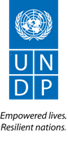 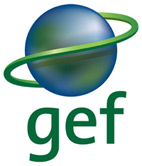 United Nations Development ProgrammePROJECT DOCUMENTTable of ContentsTable of Contents	3A.	Development Challenge	6A.1	Global Environmental Challenges	6A.2	Capacity Barriers	6A.3	Consistency with National Priorities	7A.4	Baseline Scenario and Associated Baseline Projects	9B.	Strategy	13B.1	Alternative Strategies	13B.2	Selected Scenario	13B.3	Theory of Change	14B.4	Knowledge Management	15B.5	Innovativeness	15B.6	Potential for Replication	15B.7	Sustainability and Scaling Up	16C.	Project Results 	17C.1	Expected Results	17C.1a	Project Goal and Objective	17C.1.b	Expected Outcomes	17C.1.c	Project Components, Indicators, Outputs, and Activities	17C.2	Global Environmental Benefits	24D.	Project Partnerships	26D.1	Stakeholder Engagement	26D.2	Linkages with other Initiatives	38D.3	Mainstreaming Gender	41D.4	South-South and Triangular Cooperation	42E.	Feasibility	44E.1	Risk Management 	44E.2	Social and Environmental Safeguards	46F.	Project Results Framework	47G.	Monitoring and Evaluation Plan	53G.1	Evaluation Schedule	57H.	Implementation and Management Arrangements	58I.	Project Financing	64I.1	Co-financing	64I.2	Incremental Cost Reasoning	64I.3	Cost Effectiveness	64I.4	Financial Planning and Management	65I.5	Project Outcome Budget	67I.6	Total Input Budget and Work Plan	69J.	Legal Context	72K.	Required Annexes	73Annex 1:	Capacity Development Scorecard	74Annex 2:	Provisional Multi-year Work Plan	86Annex 3:	Monitoring Plan	95Annex 4:	UNDP Social and Environmental and Social Screening Template (SESP)	99Annex 5:	UNDP Project Quality Assurance Report	107Annex 6:	Standard letter of agreement	116Annex 7:	Terms of References	121Annex 8:	References	132Acronyms and AbbreviationsA.	Development Challenge A.1	Global Environmental Challenges Antigua and Barbuda is a Small Island Developing State located between the Caribbean Sea and the Atlantic Ocean.  The country consists of two major inhabited islands, Antigua and Barbuda, and a number of smaller islands including Great Bird, Green, Guinea, Long, Maiden, York, and Redonda.  In 2016, the population was estimated at 93,581 with over 90% living in Antigua.  In terms of human development the country ranks 58 with a HDI of 0.783.  The environment is the foundation of the economy as tourism contributes to over 77% of the GDP.Antigua and Barbuda enjoys significant natural resources.  Not only is the country part of the Caribbean Islands biodiversity hotspot, but Antigua and Barbuda has one of the most extensive mangrove wetlands in the Eastern Caribbean.  The twin islands also have diverse landscapes such as seagrass beds, tidal flats, salt ponds, lagoons, and beaches that lead to significant biodiversity including globally rare fauna such as marine turtles and corals.Currently, Antigua and Barbuda’s natural resources face several threats stemming from both anthropogenic and natural sources.  Threats to national biodiversity have been primarily due to human activities in pursuit of economic and social development.  While tourism is the backbone of the economy, it has led to degradation and recurring challenges to the environment such as degradation of coral reefs, mangroves, and habitat loss.  Other practices, such as sand mining, also lead to significant land degradation.  In addition to human development practices, the country’s resources are facing threats from invasive species such as the Giant African Snail, the mongoose, lemon grass, and lionfish.  Other threats to Antigua’s environment include pollution, conflicting land use pressures, land degradation, habitat loss, and overgrazing by livestock.  Hurricanes, discharge of untreated sewage, sediment loading, fertilizers, dredging, and boating also cause significant damage to coral reefs.  Along with these threats, Antigua and Barbuda experiences natural disasters including drought, storms, and hurricanes.As a SIDS, Antigua and Barbuda faces significant risks from climate change.  Antigua has already experienced significant coastal erosion (particularly on the northwest coast) due to storm surge and other extreme weather events.  Further, the country’s watersheds and water resources are negatively impacted by drought.  Climate change is likely to significantly exacerbate these issues Root Causes The root cause of Antigua’s environmental challenges is exploitative use of the country’s biodiversity and natural resources.  Historically, a significant amount of land was degraded from clearing of vegetation for the cultivation of sugar cane and cotton.  As tourism flourished, the trend towards unsustainable exploitation continued.  Current threats to national biodiversity have been primarily due to a short-term approach to economic and social development.  .A.2	Capacity BarriersAntigua and Barbuda undertook its National Capacity Self-Assessment in 2006 through a consultative process and participatory approach that involved numerous stakeholders from various sectors.  Stakeholders identified a number of areas that explain the difficulty in fulfilling the obligations of the Rio Conventions.  The barriers that cut across the three Rio Conventions include: Limited research, assessment, inventory and monitoring of environmental indicators related to the three Rio Conventions and social indicatorsLimited development of information systems, and information management and exchangeLimited synergies between the three conventions at the national levelLimited funds for the coordination at the regional levelInstitutional barriers to integration or “turfism” Limited access to the Internet No requirement for agencies to share information with each otherLimited trained individuals in the area of database development and management, particularly in the area of GISInadequate collection of baseline data and monitoringLimited equipment to facilitate efficient data collection and monitoringLimited legislation to ensure that data collected informs the decision making processUnwillingness of government agencies to work with international universities in the area of researchA lack of a forum for the recognition of published local research workGaps in curriculum at the Antigua and Barbuda State CollegeLimited integration of local environmental issues into educational curricula Limited number of trained teachers in the areas of environmental science and lawLack of dissemination of data to the public and professionals Limited access of students and teachers to the InternetLimited awareness of the Rio Conventions or the value of the environment Limited training in public awareness techniques, media relations, communication, and strategies including feedback mechanismsA number of these barriers were reaffirmed in subsequent reports.  For example, the Third National Communication to the United Nations Framework for Climate Change (2016) identified the following capacity challenges:  limitation  of  data  availability  which negatively impacts  environmental  monitoring  and decision making; and  inadequate institutional support and capacity for research,  data  collection, data management,  and analysis.  Additionally, during consultations, stakeholders reaffirmed the key challenges as:Absence of a central repository for up-to-date environmental data and informationLack of standardized methodology for collecting and storing environmental dataInsufficient operational co-management mechanismsLimited dissemination of information to the publicLimited technical capacity (human resources)Inadequate financial resourcesA.3	Consistency with National PrioritiesThis project directly responds to Antigua and Barbuda’s National Capacity Self-Assessment, in particular Priority Area 7 of the NCSA Action Plan on Environmental Information Systems that Effectively Support Implementation of the Rio Conventions.  The National Capacity Self-Assessment Project assessed the capacity requirements and constraints facing national efforts to improve environmental conservation and sustainable development programmes.  It allowed for an analysis of the institutional capacity framework initiated under global environmental management obligations such as the UNFCCC.  The report included an analysis of systemic, institutional and individual barriers and highlighted the scientific and technical linkages and synergies that exist between the various conventions and their associated national instruments.In addition to the assessment, there is a strong legal and policy framework that prioritizes the outcomes of this project.  In 2015, the Parliament of Antigua and Barbuda passed the Environmental Protection and Management Act (EPMA) of 2015.  The Act includes Part IX on Environmental Information, and sections on establishing: a) a National Environmental Information Management and Advisory System, called the "EIMAS" (Section 74); b) a Natural Resources Inventory (Section 76); and c) a State of the Environment Report (Section 79) .  This project directly responds to this act.The Environmental Information Management and Advisory System (EIMAS), established under Section 74 of the Act, is a GIS-based centralized information resource housed by the Department of Environment (DoE) for the purposes of establishing and maintaining information resources in a centralized manner.  Section 76 of the Act established the Natural Resources Inventory, which will form part of the EIMAS and will contain information concerning the natural resources of Antigua and Barbuda.  The information housed within this system will contribute to the production of public information materials relating to resource management issues, and will also serve as a liaison with the public, business community, and non-governmental organizations in relation to resource management issues.  Ultimately, Antigua and Barbuda’s national environmental information system (NEIS) will be an online version of the Natural Resource Inventory.  The Department is also taking steps towards supporting a National Spatial Data Infrastructure in Antigua and Barbuda, for the efficient management of all spatial data – within which data from the NEIS would be responsible for environmental data.   This project is also in line with Antigua and Barbuda’s Freedom of Information Act of 2004.  Section 15(1) states that “every person has the right to obtain, on request, access to information” that is not otherwise protected.  The Act further calls for a coherent view of data holdings, including through the designation of Information Officers, outlined in section 9(1) and 9(2), with a responsibility to, “promote within the public authority the best possible practices in relation to record maintenance, archiving and disposal.” The project also links with the following national strategies and action plans: the National Biodiversity Strategy and Action Plan (NBSAP), the National Adaptation Strategy and Action Plan (2014), the 2015-2020 National Action Plan, and the Third National Communication on Climate Change.   The Third National Communication acknowledged gaps in data collection as a major constraint to environmental management and decision-making. The 2015-2020 National Action Plan contains objectives such as advocacy, awareness raising, education, effective knowledge-sharing systems (outcome 3.5), and capacity building at the individual, institutional, and systemic levels.  The National Action Plan also aligns with the SDG 15.3 on Land Degradation Neutrality.  This target focuses on maintaining and improving the land productivity through sustainable management, restoration, poverty reduction, food and water security, and climate change adaptation and mitigation.  The country's NAP explains how national actions will align to the UNCCD 10-Year Strategy and Land Degradation Neutrality.  This project most closely aligns with NAP Operational Objective 4: Capacity-building: To identify and address capacity-building needs to prevent and reverse desertification/land degradation and mitigate the effects of drought.  The Antigua and Barbuda National Strategic Biodiversity Action Plan (2014–2020) provides an integrated approach to addressing the issue of biodiversity loss in Antigua and Barbuda.  Strategic goals outlined in the document include: a) addressing the underlying causes of biodiversity loss by mainstreaming biodiversity across government and society; b) reducing the direct pressures on biodiversity and promoting sustainable use; c) improving the status of biodiversity by safeguarding ecosystems, species and genetic diversity; d) enhancing the benefits to all from biodiversity and ecosystem services; and e) enhancing implementation through participatory planning, knowledge management and capacity building.Antigua and Barbuda's national Medium-Term Development Strategy (2016-2020) was prepared by the Ministry of Finance and Corporate Governance on September 2015.  The Strategy defines in Appendix 1 a Monitoring and Evaluation (M&E) Indicator Framework with a number of environmental indicators, including CO2 emissions, species on the IUCN red list, protected area coverage and management, forest cover, saline intrusion, and solid waste management indicators.  Despite the presence of the indicators, monitoring has been a challenge.  Baseline data and time-bound targets are missing for many of these environmental indicators, which also need further refinement to align with effective data collection and results-based measurements.The project is also aligned with the UN Multi-Country Sustainable Development Framework in the Caribbean 2017 to 2021.  Among other outcomes, the framework calls for the development of national capacity, and (in line with the 2030 development agenda) improved use of data and information to increase evidence based decision-making.  This project aligns with Priority Area 4: A Sustainable and Resilient Caribbean. This project also aligns with the Sub-regional country programme for Barbados and the Organization of Eastern Caribbean States (2017-2021). A.4	Baseline Scenario and Associated Baseline ProjectsLocal environmental management and decision-making is suffering from poor data collection, management, and analysis.  The last comprehensive national environmental profile for Antigua and Barbuda was completed in 1991.  Currently, unreliable data is often used to make important decisions.  The Department of Environment is striving to improve data collection for environmental management in Antigua and Barbuda.  The 15+ multilateral environmental agreements (MEAs) to which the country is signatory require thorough monitoring, evaluation and reporting.  In the absence of a coordination national environmental information system, the reporting requirements are burdening the country's limited capacity in the civil service.Over the last decade, government ministries and agencies in Antigua and Barbuda, along with NGOs and civil society organizations, have invested significant resources in data collection and management.  The work done and the information generated by these groups have played an increasingly important role over the last fifteen to twenty years in drawing public attention to a number of important environmental issues.  These include sand mining, solid waste management, and the destruction of wetlands.  For example, the Environmental Awareness Group, a local non-governmental organization, has invested approximately over US$ 2 million in data collection on the northeast protected area. Another example is the Gilbert's Agricultural and Rural Development Centre, which has been active in providing training, related to land use and agro-forestry practices to farmers and agricultural extension officers. They have invested significant resources into capacity building within communities. This project will actively seek to engage the involvement and participation of these NGOs and CSOs in activities to include, research and investigation, capacity building in data management, reaching out to communities, among others.In 2010, the Survey and Mapping Division paid US$ 200,000 for an aerial image of Antigua, and a significant quantity of data was collected under the Sustainable Island Resource Management Mechanism project (see Table 1 below).  The DoE is not only working to gather and analyze data and information for preparing policy notes for their respective ministers, but it is preparing reports that document the country’s progress towards meeting its international obligations.Despite these efforts, environmental data collection remains decentralized, making data a) difficult to access, b) subject to being lost, c) subject to duplication of efforts, and d) incomparable due to inconsistent standards.  Uncoordinated data collection also leads to a lack of knowledge of data in existence, inefficiently invested resources, difficulty in achieving desired outcomes, and a reliance on inadequate information when making important decisions.  For example, the NGO-collected data on the northeast protected area is not readily available to decision-makers. While support projects have allowed Antigua and Barbuda to create capacities to advance towards satisfactory reporting under national and international obligations associated with MEAs, the country’s capacity remains insufficient, especially given the new reporting requirements under the Paris Agreement.  In response to the known gaps, and the Sustainable Island Resource Management Mechanism (see table 1 below), in 2015 the government passed the Environmental Protection and Management Act, which explicitly calls for establishing a National Environmental Information Management and Advisory System, and a Natural Resources Inventory.  Since the act was passed, government agencies have undertaken numerous initiatives; the DoE is currently in the process of implementing sections of the EPMA.  Inadequate data collection and inadequate infrastructure continue to hinder progress toward a fully operational EIMAS, however.  Historically, Antigua and Barbuda has not had the resources to provide infrastructure and institutional support sufficient to meet obligations.  This is attributable both to the lack in funds as well as human resources.  An additional capacity gap (recently reconfirmed in the Third National Communication) is the difficulty faced by non-state actors to access information.  To satisfy the provisions of the EPMA and to benefit from non-state actors’ resources for enhanced transparency, Antigua and Barbuda will need to actively integrate non-state actors and formally provide them with access to information.  To address funding limitations and support funding for environmental climate mitigation and adaptation legislated through the Environmental Protection and Management Act, the government developed the Sustainable Island Resource Framework (SIRF).  This fund provides the financial mechanism for implementing the Environmental Protection and Management Act.  It also functions as the National Implementing Entity for all finance (domestic and international) that is related to the environment.Baseline Data and Information SystemsThere are currently several online platforms that could serve as the data repository and management system that will be built upon and mainstreamed under this project.  For example, a regional project, implemented through the World Bank, established a web-based application and platform for developing Geographic Information Systems (GIS) and for deploying spatial data infrastructures.  This platform was designed to serve as a GIS data management system and was provided to the Ministry of Telecommunication and Information Technology as the Antigua Geonode.  During implementation, various Government agencies were trained to use the Geonode and some baseline data was uploaded to the system.  Since implementation however, the system has not been used or updated.Another relevant system is the UNEP Live National Reporting System.  In 2015, UNEP trained representatives of the Department of Environment in the UNEP Live National Reporting System, which has been developed to facilitate reporting at all levels and make it easier to take stock of the environment.  This online platform is designed to communicate information quickly and regularly with all relevant stakeholders. Another existing structure is the Department of Environment's website, which is the national clearinghouse mechanism for the CBD.  The website could be expanded to fulfill a broader environmental monitoring role.Baseline ProjectsAlong with the aforementioned initiatives, there are several other projects that make up the baseline of this project.  These projects have supported Antigua and Barbuda in developing capacities and advancing technically towards establishing the integrated environmental information system.  International parties currently working in the country include: the GEF, the World Bank, the Organization of Eastern Caribbean States (OECS), the Caribbean Community Climate Change Centre, the Nature Conservancy, and the European Union funded – Global Climate Change Alliance.  One important project is the Intended Nationally Determined Contribution (INDC) project (2015).  The INDC identified data collection, storage, management, and standardized indicators as crucial to monitoring and implementing INDC targets.  Similarly, IUCN is implementing a regional Biodiversity and Protected Areas Management program that seeks to improve the management of biodiversity, protected areas and environmental data.  Antigua and Barbuda has been a beneficiary of this project through the implementation of a case study and the delivery of a data management workshop.Another important baseline project is the "Sustainable Financing and Management of Eastern Caribbean Marine Ecosystem Project." Through this Nature Conservancy effort, the Department of Environment has acquired an unmanned aerial system that is used to collect time sensitive and accurate data.  The drones will enable, for the first time, high-resolution assessments of vegetation, mangroves, coral reefs and sea grass beds in protected areas, and new insights into ecosystem responses to different climatic and human stressors.  The drones’ cameras support a near infrared lens for vegetation health classification.  In addition to technology procurement, the project has contributed to the operationalization of the EIMAS data management system.  Additional baseline projects are described in Table 1.Table 1: Associated Baseline Projects B.	Strategy B.1	Alternative StrategiesBoth the NCSA and various national reports to the Rio Conventions provided assessments of capacity challenges to addressing environmental objectives, and outlined a problem tree and corresponding solutions with respect to the management of environmental information and knowledge.  Major factors that influenced the considered strategies include: an absence of a central repository for up-to-date environmental data and information, insufficient operational co-management mechanisms, limited technical capacity, and inadequate financial resources.  Two alternative scenarios were considered, in addition to the selected scenario.  The first was to create, from scratch, a new system for data collection and management.  A second scenario considered the strengthening or establishing several thematic information systems/databases.The first scenario requires large investments in technology, time, and resources, and neglects the existing work already completed by the country.  This scenario would be duplicative, and not cost effective.  The second scenario calls for significant investments in training, and development of coordination and collaboration mechanisms.  This scenario would promote redundancy, and in the absence of networking, not be cost effective.  Multiple systems would require high levels of effort, could not capitalize on economies of scale, or synergies, and runs the risk of a greater potential for contradictory data due differing methodology.A third scenario, the selected scenario, is to strengthen existing systems in order to develop a national environmental information system.  This scenario presents several advantages as this scenario requires a lower investment of resources and time, and is more cost-effective.  The selected strategy also promotes synergies.  See Section B.2 below.B.2	Selected ScenarioAs a Rio Convention mainstreaming project, the proposed strategy sets out to meet barriers identified in Antigua and Barbuda’s 2006 National Capacity Self-Assessment (NCSA).  This project is also in line with the GEF-6 CCCD Strategy objective 1, which calls for countries to “integrate global environmental needs into management information systems.”  Additionally, this project directly responds to Antigua and Barbuda’s 2015 EPMA.  This project seeks to operationalize Sections 74, 75, 76 and 79 of the Act.  The uniqueness of this project is centered on its cross-cutting nature.  Other projects currently under implementation focus on strengthening targeted capacities under one of the three Rio Conventions, and thus have a relatively narrower system boundary than the CCCD programme approach.  This CCCD project creates an institutional space to remove certain key barriers to mainstreaming global environmental obligations into the national information systems, development policies, and planning frameworks.  Without this project, the management of environmental data would be implemented in a piece-meal and uncoordinated manner due to donor financing that directs support to specific agencies and covers only focal area needs.  Availability of some data on core environmental indicators in the country would be limited, while others will be duplicative, making it difficult to accurately track progress with MEA implementation in Antigua and Barbuda. Absence of a coordinated environmental information system may also result in a less cost-effective approach with a number of stand-alone project-specific systems being developed separately.  Component 1 will support an integrated environmental information system for Antigua and Barbuda, to provide a coherent approach to management and presentation of environmental information relating to the country´s environmental priorities, involving partnership between a range of government agencies, research institutions, as well as civil society.  Component 2 will support activities to promote awareness and the use of environmental information by different sectors.  Linking the system with a stronger user base is critical to maintaining government support for the system and its sustainability in the long-term.B.3	Theory of ChangeThis project will lead to change by addressing the barriers that limit Antigua and Barbuda’s ability to meet obligations under the three Rio Conventions and other MEAs.  By systematically targeting the key barriers, the project will help the country make incremental improvements.  These short-term changes will in turn lead to long-term improvements; while the project develops capacities, it also lays the groundwork for improved systems, frameworks, and knowledge to sustain outcomes.As a CCCD project, this project will address specific cross-cutting capacity development priorities identified in the 2006 NCSA, and subsequent assessments.  The overall aim is to catalyze Antigua and Barbuda’s more effective participation in environmentally sound and sustainable development in a way that produces co-benefits for the global environment.  Capacity development is an essential component of development effectiveness (Organization for Economic Cooperation and Development, 2006).  Additionally, as local and global benefits are strongly interlinked, changing human behavior is a key underlying premise of this project’s (as well as the GEF’s) approach to achieving global environmental and local benefits.As the project creates improved institutional, systemic, and individual capacities in the country, Antigua and Barbuda can begin to make improved decisions for the global environment.  The project is also designed to help Antigua and Barbuda sustain these outcomes and realize long-term change.  Specifically, the project will transform how the country pursues socio-economic development that integrates global environmental objectives and priorities within decentralized decision-making and improved knowledge and information management.  The project will also contribute to change by catalyzing Antigua and Barbuda’s road to self-reliance and environmental sustainability, assuming that the capacities developed will be institutionalized, thereby resulting in an incrementally reduced dependency on external funding.This project aligns with best practices for capacity development including acknowledging the complex nature of collaboration and incorporating it into the project design.  This project includes numerous stakeholders (including the government, NGOs, and the private sector) to mitigate the risk of crowding out and to help build ownership (Greijn, 2013).  The project design also benefited from lessons learned from previous phases of the GEF and CCCD projects, and includes many good practices such as a SWOT and gap analysis, and several outputs focused on awareness building (OECD, 2012; World Bank Institute Capacity Development and Results Practice, 2011; Hill, Rife, and Twining-Ward, 2014; United Nations, 2011).  The project approach is the best one at this point in time as it meets the primary objective of CCCD projects; it responds directly to the programme strategy.  Additionally, this project approach will build on the government’s strong commitment (e.g., the EPMA) to strengthening environmental management and improved data.  Finally, the strategy garners support from the fact that currently other development partners are supporting similar development work in the country.The project makes the assumption that project stakeholders will in the short-term directly benefit through improved capacities through the learning-by-doing trainings.  The public and project stakeholders will benefit in the long-term through improved outcomes including data and information management, improved sustainable development, and environmental improvements.  The theory of change is also based on the assumptions that a) learning-by-doing will translate into a greater mobilization of efforts and resources, and b) that building commitment will help countries overcome the internal resistance to change and adopt new and stronger modalities of engagement and collaboration (Hill, Rife, and Twining-Ward, 2014), which will in turn lead to long-term change.B.4	Knowledge ManagementThis project prioritizes knowledge management.  In fact, one key outcome of the project is the early implementation of a national environmental information management system.  Component one focuses on establishing this system for collecting and sharing information and data between institutions for better environmental management and the fulfilment of the obligations of the Rio Conventions.  The system that the project will strengthen is the ideal platform to share lessons learned and experiences with the stakeholders.  The Department of Environment, universities, and research centers will be at the center of the information and knowledge management and will ensure the integration of innovative scientific and technical information into the project setup and into other baseline initiatives.  For example, the DoE is currently constructing a Knowledge Information Management System with assistance from the Green Climate Fund Readiness Program.  The maintenance of up-to-date information on all ongoing knowledge management activities is of utmost importance to the country.  The DoE has hired a Knowledge Information Management System consultant who is responsible for maintaining up to date records of financial, technical, legal instruments, risks, and relevant management actions and challenges and lessons learned.Additionally, in Antigua and Barbuda, the Project Management Committee (PMC) and the Technical Advisory Committee (TAC) are also key institutionalized knowledge management and coordination structures to ensure that the project learns from other relevant projects and initiatives (see Section H below for more information on the TAC).  Sharing the outputs of the project with a broad user-base, including through an established online presence, will enhance the knowledge management and longevity of project results.Along with these initiatives, this project also contains specific activities to increase the use and sharing of knowledge, and to strengthen critical thinking in understanding the implications of the global environment towards the pursuit of sustainable development.  These include a series of learning-by-doing workshops and public dialogues among a diverse set of stakeholders.  The project’s approach to building partnerships and collaboration will also catalyze the transfer of knowledge and competencies among actors and stakeholders.  Lessons learned from other projects will be included, as appropriate (for example, in the training programmes and the resource mobilization strategy.This project is part of a portfolio of capacity building interventions in Antigua and Barbuda that encourages regional cooperation and knowledge and information exchanges (see Section D.2 and D.4).  The project’s approach to knowledge management is consistent with the International Resource Panel Report on Policy Coherence of the Sustainable Development Goals which emphasizes the need for developing widespread awareness and creating and disseminating decision support tools.B.5	InnovativenessThis project’s innovativeness stems from its strategy of engaging stakeholders from the local level to the top decision-making level to build and sustain the country’s underlying capacities to meet Rio Conventions obligations.  CCCD projects are designed to create synergies and avoid silo approaches.  Through broad stakeholder participation and active engagement, CCCD projects are innovative and transformative.  Additionally, this project will develop innovative approaches for knowledge and information management and mainstreaming that may be useful for other SIDS to learn from.  While the project’s outputs may not necessarily be innovative when compared to the portfolio of GEF-funded projects in other countries, these will be innovative for Antigua and Barbuda.  The project will review and assess the extent to which better and best practices to mainstream Rio Conventions through strengthened knowledge and information management are innovative and transformative for the country.B.6	Potential for ReplicationAs a medium-size project, this initiative has certain limitations, specifically in being able to reconcile and undertake all the necessary institutional reforms identified as needed during project implementation.  Instead, this project serves as catalyst of a more long-term approach for improved decision-making for the benefit of the global environment.Given that the barriers addressed by the project are largely shared by other SIDS in the Caribbean, and the approaches used are transferable, the project’s outcomes are replicable.  The project’s outcomes will contribute toward larger national policy, regulatory, fiscal, monitoring and communication initiatives in support of the Rio Conventions.  This will include informing national policy development on issues such as the information management, the use of innovative financing mechanisms, and more effective stakeholder engagement approaches.  Successful models will be identified and lessons learned and best practices will be captured and disseminated to promote scaling-up/replication.The project’s trainings and learning-by-doing exercises complemented by piloting of best practices and methodologies for monitoring and for Rio Convention mainstreaming, will serve as the basis for testing the robustness of long-term initiatives.  By strengthening the institutional and technical capacities, the replicability and extension of the project strategy through future pilot projects will be greatly enhanced and the learning curve greatly reduced.  The replication and extension of project activities is further strengthened by the large number of stakeholders that the project envisages engaging.Replication will also be supported by raising awareness of the project throughout the country.  This project will facilitate this through awareness-raising workshops with key stakeholders from the local and island government, the private sector, academia, civil society and the media.  The public service announcements (output 2.5) on the radio and television also serve the purpose of popularizing the project with the public in order to generate greater support and demand for replication activities.B.7	Sustainability and Scaling Up  The project’s fundamental approach to sustainability lies in building underlying capacities to make more informed decisions on best practice approaches for integrated global environmental and sustainable development.  The project will promote sustainability of outcomes through mainstreaming the use of environmental data, information, and knowledge into decision-making at the national and sub-national level.Sustainability will also be enhanced by undertaking an extensive set of awareness-raising activities targeted at a broad range of stakeholders, including the general public and particularly youth, where the addition of appropriately framed information can have an important impact on the early stages of value formation.  Another approach to ensuring sustainability is to align multilateral environmental agreements with key national development priorities.  Aligning global environmental priorities with high value sector development priorities should help strengthen the legitimacy of both priorities if they are reconciled through thoughtful and transparent consultative and decision-making processes, as well as being based on widely accepted data, information, knowledge and best practices.  The project will also undertake targeted awareness-raising activities to secure high-level commitment from key decision-makers, such as parliamentarians, and foster a sufficient number of project champions to sustain project outcomes following project completion.Another critical feature of the project’s sustainability is its cost-effective strategy and attention to resource mobilization.  See Section I.3 and Output 2.1 below.C.	Project Results C.1	Expected Results C.1a	Project Goal and ObjectiveThe goal of this project is to help Antigua and Barbuda better meet and sustain global environmental priorities within the framework of national development priorities.  This requires the country to have the capacity to coordinate efforts, as well as best practices for integrating global environmental priorities into planning, decision-making, and reporting processes.  To that end, the objective of this project is to strengthen capacities for the effective management of data and information in order to catalyze attaining and sustaining obligations under the three Rio Conventions as well as to monitor progress toward meeting these obligations.C.1.b	Expected OutcomesAt the end of the project, an institutional mechanism will have been strengthened to more effectively access data and information and create new knowledge.  The mechanisms will reconcile and institutionalize global environmental priorities within national sustainable development priorities.  Additionally, this project will have strengthened and helped institutionalize commitments under the Rio Conventions by demonstrating practicable and cost-effective approaches to better information management, monitoring, and decision-making to increase delivery of global environmental benefits.  In addition to the installation of the integrated system and training on its use, the project will help institutionalize this system by demonstrating its value and financial sustainability to stakeholders.  The capacities strengthened under the project will help Antigua and Barbuda to improve its national reporting to the three Rio Conventions, as well as to other multilateral environmental agreements of which Antigua and Barbuda is signatory, as well as several Sustainable Development Goals.C.1.c	Project Components, Indicators, Outputs, and ActivitiesThis will be carried out via two linked components.1.  Environmental indicators and monitoring system for Antigua and Barbuda2.  Generate, access and use information and knowledgeThe project will be measured by eight outcome indicators, which appear in the Results Framework (Section F), and serve to guide the overall adaptive collaborative management of the project through effective monitoring and feedback mechanisms.   The results framework provides the baseline for the indicators, as well as end-of-project target indicators.  As a medium-sized project, there will not be an independent midterm evaluation to monitor and track project indicators.The first indicator is a standard IRRF indicator that responds specifically to the requirement for all UNDP/GEF projects to track their contribution to meeting expected outcome targets under the UNDP 2014-2017 Strategic Plan.  Indicator two is a mandatory indicator which measures how many stakeholders have benefited from project capacity building activities.  During project execution, participants at all learning-by-doing workshops will be recorded and the number of unique participants counted (to avoid double counting).  Indicators three through eight are project specific indicators.   Indicator 1 (IRRF Indicator 1.3.1):  Number of new partnership mechanisms with funding for sustainable management solutions of natural resources, ecosystem services, chemicals and waste at national and/or subnational level.Indicator 2 (IRRF):  Number of direct beneficiaries.Indicator 3:  A State of the Environment Report and national reports to the three Rio ConventionsIndicator 4:  A user-friendly online platform is established, presenting available information on core environmental indicatorsIndicator 5: Stakeholders are trained to effectively maintain and manage the national environmental information systemIndicator 6: A sustainable financing strategy is developed for the national environmental information system Indicator 7: The national environmental information system is integrated into decision-making frameworks and used for reporting on progress to meet and sustain Rio Convention obligationsIndicator 8: Raised awareness of the contribution of global environmental values to socio-economic developmentComponent 1: Environmental indicators and monitoring system for Antigua and BarbudaThis component focuses on the establishment of a sustainable system for the collection, processing, storage, and dissemination of accurate, trustworthy and timely environmental information for use in planning and decision-making.  This will require improved indicators, technologies and analytical methodologies, data and information protocols, and learning-by-doing training on the new system.  Activities under this component will also focus on strengthening the institutional construct and associated management regime for collecting, creating, and transforming data and information into knowledge.  This component will target capacity building activities to develop a national environmental information system as an integral part of the Environmental Information Management and Advisory System.Output 1.1 	A set of core results-based environmental indicators is selected and a cost-effective monitoring plan is agreedThe activities in this output will lead to an agreed set of environmental indicators that support information needs for national development and for implementing Rio Convention recommendations.  Working groups will discuss and agree on appropriate indicators and relevant best practice approaches to strengthen women’s participation in the decision-making and governance of the global environment from a national context.  The working group will be comprised of representatives from key agencies for environmental and disaster management data in the country.  Members will have a wide range of knowledge on the three Rio Conventions and will provide policy and technical input into the various project activities.  For this particular output, they will contribute to the review and selection of indicators that will respond to the need to monitor and assess achievements under the three Rio Conventions as well as the Post-2015 Sustainable Development Goals. A particular exercise to be carried out under this project is to review the targets and indicators that are specific to the Aichi targets, Land Degradation Neutrality, and greenhouse gas emissions, as well as relevant proxy indicators.  Under this output, experts will identify the data weaknesses and gaps  in order to build the relevant institutional and technical capacities to create these datasets and institutionalize them within the data management system and planning formulation processes.A major problem with indicators is that different agencies collect the same relevant data but some use different methodologies, some of which are outdated.  Thus, activities under this output will update the data collection methodologies, and will strengthen the degree of standardization that is needed to ensure the reliability and validity of the data and information.  This will lead to a negotiated monitoring plan so that more timely use of data and information by planners and decision-makers is possible.Target indicator:	Appropriate environmental indicators are selected and a cost-effective monitoring plan is agreed uponActivities:Establish a stakeholder working group for Rio Convention and regulatory needsDetail and prioritize a concrete set of environmental, natural resource, and sustainable development indicators.  This will be completed by convening national workshops to develop indicators for each Rio Convention thematic area.  During workshops, stakeholders will review national lists of environment indicators.  This will include DoE M&E framework indicators, DoE indicators from the water quality monitoring program, and other appropriate indicators.  This activity will be informed by consultations with key planning and statistical departments on data needs and monitoring indicators.Negotiate and finalize a monitoring plan in collaboration with the Data Management Unit of the DoE.Output 1.2 	Map national and regional information sources available to track the state and trends of the environmentActivities under this output will focus on assessing the baseline environmental information situation in Antigua.  This will include assessing current data collection and generation methods of the key agencies to better understand the baseline assumptions, level of accuracy, frequency of collection, and spatial distribution of data collection locations.  By establishing what data exists and what management systems are currently available, this output will help fill gaps and bring together existing work in the country.  This output will help inform the design of the new information management system.Target indicator:	National and regional information sources are identified and relevant reference material is compiledActivities:Conduct SWOT and gap analysis of environmental information availability, data formats, and accessibility.  This will include undertaking an assessment of  baseline information management systems such as GeoNode.  The activity will also include an inventory of data by sector as well as data needs, indicators, and gap analysis of key institutions for decision-making and monitoring.  This activity will begin by identifying sectors and regional data repositories that can be used to track the state and trends of the environmentCompile relevant reference material.  This will include reviewing existing data in the EIMAS and selecting core sets for inclusion in the NEIS.Output 1.3:  	Institutional arrangements and inter-agency agreements on information management are negotiated Activities under this output will focus on strengthening targeted institutional arrangements for collecting and sharing data.  This includes activities to increase cooperation and reduce the transaction costs of data management and reducing duplication in order that data is reliable, valid, timely, and relevant.  This output will pay particular attention to addressing the barriers to effective communication, collaboration and coordination among government bodies and other social actors, building on the institutional analysis of output 1.2.Target indicator:	Institutional architectures for sharing data and information are strengthenedActivities:Draft Memoranda of Understanding with relevant agencies to catalyze cost-effective and timely sharing and data and informationDevelop guidelines for targeted research based on lessons learned and best practices from the Caribbean.  These guidelines will be disseminated with all relevant member agencies to solicit feedback.Organize learning-by-doing consultations to present updated guidelines (e.g., TAC meeting)Update and finalize guidelines based on feedback from consultationsSet up targeted institutional architectures for sharing data and informationOutput 1.4: 	A user-friendly online platform is established and updated, presenting available information on core environmental indicatorsActivities under this output focus on setting-up the integrated national environmental information management system that will provide Antigua and Barbuda with a coherent approach to management and presentation of environmental information.  The design and structuring of this system is based on networking existing systems, and will be informed by the results of other project activities including the mapping undertaken in output 1.1.  A feasibility study of the system will be undertaken and independently validated by experts and other stakeholders.  Key features of the NEIS will be the production of data and information that will greatly facilitate the low-cost and efficient preparation of high quality national reports to the Rio Conventions as well as the preparation of information reports for parliamentarians and other policy-makers.  Under this output, the project will procure and install the necessary technology in the participating databases and information systems.  This will include those located at the national and sub-national levels.  An accompanying tracking mechanism will also be created.Target indicator: 	Feasible NEIS is designed and implementedActivities:Design best practice technological structures for data collection, storage, and sharing.  This will include researching suitable platforms to house the data, documenting the possible options, and identifying pros and cons.  The assessment of platforms will be done in conjunction with 1.2.1.Prepare a feasibility study on the design and operation of the system based on best practices and successes from other systems to meet global environmental information needsUndertake an independent peer review of systemImprove the technological structure of data and information systems to include the web-based portal.Develop a tracking mechanism to monitor the usage of the platformBegin the early implementation of the NEIS.  This will include adding the compiled datasets identified in output 1.2.Output 1.5: 	Learning-by-doing training to effectively maintain and manage the national environmental information systemThis output consists of a set of training activities to government staff in various ministries and agencies, as well as other key stakeholders on new and improved skills that will enhance decision-making on the global environment.  The training under this output focuses on two technical aspects of the NEIS.  The first focuses on the technical skills for managing data and information, including software and data management, whereas the second focuses on strengthening expertise needed to create knowledge.   In all cases, training will be carried out through learning-by-doing workshops and related exercises.  The learned skills in all training exercises are to be designed and implemented in a way that legitimizes data, information and knowledge.Target indicator:	Key stakeholders are trained on the NEIS and a long-term training programme on data and information management is developedActivities:Undertake a comprehensive assessment of technical training needs.  This will include training needs of NGOs and the private sectorDevelop a training programme and modules.  This will be based on needs assessments from a number of government agencies and the assessment undertaken in output 1.5.  The modules will include a draft technical interpretation of how to use the NEIS.Undertake training courses on operational skills for software and data management.  This will include GIS workshops and certificate courses in GIS at the University of the West Indies.Carry out training workshops on data and information management.  These trainings will be done in conjunction with, and to complement the learning-by-doing trainings and pilot activities undertaken in output 2.3.  Trainings will include legislative mainstreaming of MEAs.Develop a long-term training programme on data and information management that would be carried out after the CCCD project ends.Component 2:	Generate, access and use information and knowledgeComponent two continues the early implementation of the national environmental information system developed under component one.  This will include piloting the new and improved institutional arrangements, and mobilizing financial resources to ensure the sustainability of the system.  This component will also demonstrate the value of the system by producing a State of the Environment report and a national report for each of the three Rio Conventions.  Another key feature of this component is awareness-raising of the value of the NEIS, the environment, and the Rio Conventions.  Together with the activities and outputs of component 1, these activities will help Antigua and Barbuda to take a more holistic approach to formulating and implementing globally environmentally-friendly and resilient development planning frameworks, as well as to monitor and adapt them appropriately to ensure their institutional sustainability.Output 2.1	A sustainable financing and management strategy is developed for the national environmental information systemThis output consists of a number of activities that will be targeted to ensuring the sustainability of the NEIS as well as monitoring and enforcing Antigua and Barbuda’s environmental legislation.  To this end, activities will include an in-depth analysis of the financing needs, and current best practices.  Based on the recommendations of this analysis, a working group comprised of finance and economic experts will be created to discuss opportunities for piloting and implementing best practice and innovative financial and economic instruments.  The resource mobilization strategy will be presented at the one-day Project Results Conference.Target indicator:	A feasible resource mobilization strategy is developed Activities:Undertake a financial and economic analysis.  Identify best practice and innovative financial and economic instruments for piloting.  Establish peer review group of finance and economic expertsConduct feasibility study on financial and economic instruments for pilotingDraft, review, and approve a resource mobilization strategy.  This will include a business plan for managing environmental information systems, investing into the SIRF fund, and other feasible options.Output 2.2	The format and methodology for a comprehensive state of the environment report is established, with one national State of the Environment report publishedThe State of the Environment report will serve as part of the early implementation of the NEIS.  The development of this report will allow stakeholders to use the NEIS and report any issues that limit functionality of the system.  The output is focused on the process of developing a national report.   The draft report will be validated through peer review of national experts and stakeholders.  Once finalized, this report will showcase the value of a strengthened national environmental management system.Target indicator:	State of the Environment report published and rated as high qualityActivities:Research existing State of the Environment reports.  This will be undertaken in conjunction with output 1.1.  Prepare the format/TOC for the SER.  This will also include a work plan for the SER development process.Develop a first draft of the SER.  This will be completed by first identifying individuals and/or agencies to contribute to the SER from the TAC and initiating communications.  Meetings to present the format of the SER that was developed will also be convened.  During the meeting a plan will be developed to ensure regular communication and meetingsConvene two (2) public stakeholder consultations on the draft SER.  This will include NGOs, private sector, etc.  Barbuda must be included.Update and finalize draft report.  This will be presented during the end of project results conference to be convened under output 2.6.Output 2.3	The national environment information system is integrated into national planning and decision-making processesThis output focuses on testing the improved NEIS developed under output 1.4 through early implementation.  A collaborative consultation process will be used to select a high value plan for mainstreaming.  Activities under this output are designed to strengthen the capacities of stakeholder institutions to access and use environmental data and information for integrating Rio Convention obligations into development planning frameworks and processes.  The activities under this output will deliver increased knowledge on data availability and access, and improved ability to analyze and interpret this data for development needs at national or local level.An accompanying roadmap (manual and implementation plan) will also be created.  The preparation of this roadmap will be undertaken through a series of learning-by-doing workshops and exercises to identify alternative approaches that will serve as better practice models.  As other mainstreaming exercises under the project are carried out, they too will inform the preparation of the roadmap.  In this way, the preparation of the roadmap will be a dynamic report over the course of project implementation.	  The roadmap will be a critical element of the long-term sustainably of project outcomes as it will support training of new staff after the project ends.Target indicator:   A high value programme is used to mainstream the NEIS and a roadmap to ensure long-term sustainably is developedActivities:Select a high value programme and/or plan for piloting mainstreaming exercisesConvene stakeholder workshops to reconcile mandates among local and regional authorities to allow for the implementation of the selected pilot plan/programmePrepare feasibility study and project document on activities to be pilotedFacilitate dialogues on the NEIS and its implementation planPilot activities and learning-by-doing trainings are implementedCull lessons learned and best practices from pilot activities to inform NEIS roadmap.  The roadmap will ensure that tests/assessments carried out under any EIA are geo-referenced and made available to the DoE to become a part of the EIMAS.Output 2.4	The national environmental information system is used for reporting to at least 3 MEAs The distinction between the national and global environment is not clear-cut, with much of the data and information needed for managing the local environment being the same data and information needed for managing the environment for the global community.  Under this output, the system developed under output 1.4 will be used for reporting.  This reporting will demonstrate the value of the system and help ensure stakeholder commitment.  The preparation of three reports will allow stakeholders to familiarize themselves with the NEIS and test the system for functionality.Target indicator: 	Three reports for MEAs are developed using the NEISActivities:Review national communications and national reports for the CCD, CBD and FCCC to identify data needs.  This will be undertaken in conjunction with output 1.1.Demonstrate the value of the NEIS by contributing relevant data and information to reports for MEAsOutput 2.5	A public information campaign on accessing and using the environmental information system is launchedThis output seeks to enhance awareness and understanding of the environmental information system.  Activities under this output will focus on engaging large number of stakeholders from all segments of society including the public, academia, and the private sector.  The purpose of this engagement is to improve awareness of the overall benefits of the NEIS and how it contributes to national, local, and global objectives.  To achieve this improved awareness, the project will work closely with the Ministry of Telecommunication and Information Technology to identify tools that can be used to sensitize the public on the NEIS.  Two key outcomes are a) to sensitize the public on the national environment information system through learning-by-doing training, and b) the development of environmental awareness module for use in secondary schools.Target indicator: 	Awareness of the NEIS is improved and an awareness module for secondary school is developedActivities:Develop and validate a public awareness and communication campaign plan.  This report will detail a strategy for raising awareness of targeted stakeholder on the NEISPrepare and air a Public Service Announcement (PSA) for provincial television and radio to promote environmental information management system as well as mainstreaming of Rio Conventions into socio-economic development issues Sensitize the public on the national environment information system through a mobile information technology bus managed by the Ministry of Telecommunication and Information Technology.  This bus has a number of computers that allows users to access information technology services.  The bus could be used to go into various communities to sensitize the public on the national environment information system.  Other similar resources of the Ministry will also be investigated and utilized.Prepare and apply an environmental awareness module for use in secondary school teaching that focuses on the NEIS, the global environment, and on Rio Conventions mainstreamingOutput 2.6	Improving awareness of global environmental valuesThis output is critical to addressing the institutional sustainability of project outputs by raising an overall understanding and greater value of how addressing global environmental obligations under the Rio Conventions contribute to addressing important and immediate socio-economic development priorities.  As well as targeting the public at large, this output also targets the private sector, planners and decision-makers, the media, and expert practitioners working in the field such as NGOs, academics and graduate students.  To begin this project, there will be a conference to introduce it to a diverse set of stakeholders in order to promote the objectives addressing Rio Convention obligations.  Near the end of the project, the results and lessons learned will be presented in a second conference with two key goals.  The first goal is to emphasize the positive impacts of the project strategy and its successes; this will encourage long-term institutionalization of Rio Convention commitments beyond this project.  The second goal is to spur on-going commitment to replicating and institutionalizing best practices and successful innovative approaches tested under the project.  Both conferences will be convened over a one-day period, and shall include presentations and panel discussions.  During these conferences, a survey will be conducted to assess the stakeholders’ awareness and value of the project issues at both the beginning and end of the project.  Also included in this output are private sector and media sensitization panel discussions on global environmental issues and environmental reporting, and articles on linkages between the global environment and socio-economic issues for publication in popular literature.Target indicator:	Increased awareness and understanding of the contribution of the global environment to meeting socio-economic development priorities  Activities:Organize and convene a one-day Project Launch Conference and a one-day end of project Results ConferenceDesign and carry out survey to assess understanding of Rio Convention mainstreamingDevelop and apply an awareness-raising module on Rio Conventions mainstreamingConvene national and sub-national awareness workshops on global environmental conservation and its link to local sustainable development.Organize and convene private sector and media sensitization panel discussions on global environmental issues and environmental reportingPrepare and publish articles on linkages between the global environment and socio-economic issues for publication in popular literatureC.2	Global Environmental BenefitsCross-cutting capacity development projects are not the type of projects that will directly yield global environmental benefits as they focus on strengthening the underlying capacities of programme activities.  Instead, this project, like other CCCD projects, will provide Antigua and Barbuda with additional tools and strengthen institutional arrangements to facilitate effective and sustained action to meet Rio Convention obligations.This project responds to two main categories of articles under the three Rio Conventions, demonstrating both the global environmental value of the project and its cross-cutting capacity development strategy.  The first set of Rio Convention articles refer to stakeholder engagement, where the three Rio Conventions call for the building of capacities of relevant individuals and organizations (resource users, owners, consumers, community and political leaders, private and public sector managers and experts) to engage proactively and constructively with one another to manage a global environmental issue.  The second set of articles call for countries to develop capacities of individuals and organizations research, acquire, communicate, educate and make use of pertinent information to be able to diagnose and understand global environmental problems and potential solutions.CCCD projects are measured by output, process, and performance indicators that are proxies to the framework indicators of improved capacities for the global environment.  The capacity development outcomes will be monitored through the Capacity Development Scorecard (see Annex 1) .  The table below summarizes the five types of capacity building activities that contribute to meeting and sustaining global environmental obligations as defined by Rio Convention articles.Table 2:  Capacity development requirements of the Rio ConventionsD.	Project PartnershipsThe project supports the meaningful participation and inclusion of all stakeholders, during the design, implementation, monitoring, and adaptive collaborative management of the project.  The project will ensure that key stakeholders are involved early and throughout project execution as partners for development.  Stakeholder representatives from NGOs, the media, communities, the private sector, academia, among others, will be encouraged to actively engage with government representatives as partners in carrying out project activities or components thereof.  This will help capitalize on stakeholders’ comparative advantages, as well as to create synergies, strengthen a more accurate, holistic, and resilient construct of policy interventions, and improve legitimacy.  These partnerships will also help ensure a more equitable distribution of benefits. This approach is consistent with the participation and inclusion of human rights principle. D.1	Stakeholder Engagement The main project stakeholders are the government ministries that are responsible for key sectoral policies and legislation.  Other stakeholders include NGOs, the private sector, gender representatives, and academic institutions that are important to ensuring the long-term sustainability of the project, such as the Antigua and Barbuda State College.  The private sector is a particularly important stakeholder to environmental issues.    The Department of Environment in the Ministry of Health and Environment will take overall responsibility for implementation of the project, and for the project success.  It will establish the necessary planning and management mechanisms to oversee project inputs, activities and outputs.  The UNDP SRO will support the Ministry as requested and as necessary.   Table 3 provides more details about stakeholder involvement.Table 3: Stakeholder involvementDuring the project formulation phase, consultation sessions and meetings were undertaken with a diverse group of stakeholders in order to construct as holistic as possible an understanding of the challenges and barriers related to data collection, coordination, and decentralization for improved decision-making for the global environment, i.e., the project baseline.  The project design makes the assumption that the extensive consultations during project formulation strengthens the transparency and legitimacy of the proposed project activities, notwithstanding that during project implementation, activities can and should be adapted to ensure that the human rights of stakeholders are preserved and/or reinforced.Once implementation of the project begins, key stakeholders will meet on a regular basis through the Technical Advisory Committee so that they are aware of the progress of the project and contribute to the project.  Additionally, the project has select activities to strengthen institutional mechanisms for improved coordination and collaboration.  Stakeholder engagement should also be as early as possible, allowing for increased ownership and thus sustainability.  Notwithstanding, decisions should be negotiated in a way that also ensures that all stakeholders receive satisfactory levels of benefits and equity, which are also critical to sustainability.  As part of consultations and workshops, stakeholders will be informed of mechanisms to submit concerns about the social and environmental impacts of the project.The project’s extensive stakeholder consultations, learning-by-doing workshops, and awareness-raising dialogues are intended to engage as many people as possible in order to reduce the risks of marginalizing stakeholders and incorporating their diverse perspectives in as many project activities as possible.Indigenous peoplesAntigua and Barbuda does not have an indigenous population.  Thus, the application of the principles of Free Prior and Informed Consent is not necessary to avoid risks which might arise from policy changes and/or the use of local knowledge in the project design and implementation.  However, this project includes activities that target incorporating traditional knowledge into the selection of indicators and data collection methods.  GenderGender-equality issues will be considered to the extent that they are appropriate, defined by the criterion of gender inequality being a direct barrier to coordination; the access of information and creation of knowledge to inform decision-making; and decentralization; to meet global environmental obligations.  For a more detailed description of gender inclusion see the section on gender mainstreaming below.Stakeholder Response Mechanism    The first mechanism stakeholders may utilize to express concerns about the project’s impacts is the implementing partner’s grievance resolution mechanism.  The second is the UNDP Sub-Regional Office’s existing project management procedures.  Concerned stakeholders can engage with UNDP project staff through Project Management Committees or through direct contact with the relevant UNDP programme manager.  UNDP’s Social and Environmental Compliance Review and the Stakeholder Response Mechanism will provide a third avenue for situations in which project stakeholders have not been satisfied with the responses they have received through the first two mechanisms.  The Stakeholder Response Mechanism should also be used when the Implementing Partner’s or UNDP’s actions are the source of the grievance.D.2	Linkages with other Initiatives Environmental projects in Antigua and Barbuda are coordinated and managed by a two-tiered system.  This system of management was initially conceptualized under the Sustainable Island Resource Management Mechanism Project in 2008 and was later formalized for all projects in 2012.  The system includes the Project Management Committee (PMC) and the Technical Advisory Committee.  See Implementation Arrangements (section H) below.There are a number of initiatives that this project will coordinate with, as appropriate, including those receiving GEF financing.  In addition to these, there are a number of other non-GEF funded projects that contain related capacity building activities, and with which this project will require appropriate coordination.  This includes the project Path to 2020, which will help implement the 2015 Environmental Protection and Management Act.  This project, among others, includes a number of capacity building activities with which the CCCD project can align and thus create synergies and realize further cost-effectiveness.  Table 4 identifies a number of other relevant projects that the CCCD will seek alignment with during project implementation.Table 4: Related activities and programmesDuring the implementation, further discussions will be held with partner donor agencies, such as OECS, that are supporting similar capacity building activities to determine the extent to which current and planned programmes and projects are complementary to the proposed CCCD project.  The implementation of the proposed CCCD project would also take into account the development plans of other bilateral and multilateral donors in Antigua and Barbuda to ensure appropriate alignment as well as to leverage the necessary co-financing.A Project Management Committee will be created to a) facilitate active participation in project activities from these stakeholders and b) ensure that recommendations and agreements negotiated will be deemed legitimate by the respective institutions of the participating stakeholder.  Donor consultations will confirm the amount of co-financing to support project activities.  Consultations with the project managers of the above-mentioned projects will reveal further complexities, potential synergies and conflicts with the proposed project activities.  These consultations will also begin the formal process of in-country coordination with related donor-funded projects that will continue throughout the project implementation in order to capitalize on emerging synergies.  Completed GEF projects will also be reviewed through evaluation reports and consultations with past project managers to identify lessons learned and best practices.D.3	Mainstreaming Gender  Antigua and Barbuda has undertaken numerous initiatives to ensure gender equality.  Not only has the country signed the Convention on the Elimination of all Forms of Discrimination Against Women Convention, but it has passed several laws on trafficking, sexual offenses, and labour.  While the country does not have a National Gender Policy, a National Strategic Action Plan on Gender Based Violence 2013-2018 exists, as well as a Directorate of Gender Affairs which is the focal agency responsible for promoting gender equality in Antigua and Barbuda .As a result of these efforts, women enjoy relatively equal systemic and institutionalized socio-cultural status, when compared to men.   In fact, there is near gender parity in school attendance at the primary and secondary levels, and women hold 47% of Senate seats.  Despite these accomplishments, challenges remain.  For example, women have limited access to and control over the means of production, including land and credit.  Additionally, there is only one female representative in Cabinet, and women constitute only 11.7% of parliament.The GEF policy on Gender Integration addresses the link between gender equality and environmental sustainability and towards the integration of the gender aspect in its policies, programs and operations.  Gender mainstreaming from a project construct requires deliberate action to address the policy and institutional barriers that marginalize women.  The GEF policy for mainstreaming gender in the projects that they finance call for three requirements to be met (GEF, 2013): Gender mainstreaming and capacity building within GEF staff to improve socio-economic understanding of gender issuesA designated focal point for gender issues to support development, implementation, monitoring and strategy on gender mainstreaming internally and externallyWorking with experts in gender issues to utilize their expertise in developing and implementing GEF projectsNotwithstanding, this is not to be misinterpreted that the GEF will finance activities that promote gender equality.  This is not an eligible use of GEF finance, but rather a new requirement of the strategic design of GEF-financed projects since April 2011.  Gender issues will be one of the social issues that will be monitored throughout project implementation.  The project design and implementation will ensure both an adequate balance of participation in the project, and the equitable distribution of benefits.  Additionally, to help ensure that gender does not become a marginalized issue, gender sensitive indicators will be monitored, per good practice (Demetriades, 2007; Moser, 2007).UNDP has translated the GEF commitment on gender integration and mainstreaming in its own UNDP Gender Strategy 2014 - 2017, which provides guidance on how to integrate gender in all UNDP supported activities.  Particularly in the promotion of biodiversity-based income generating activities, gender will be monitored in order to particularly concentrate on those activities most beneficial for the most vulnerable groups, such as women, youth, children, the elderly, landless and displaced people.  In the context of FPIC, particular attention will be given to the voice of these vulnerable groups in decentralized planning and consultation frameworks.The UNDP Gender Marker for this project is rated as GEN1 (Limited contribution to gender equality).  At the time of project initiation, the UNDP Gender Marker will be tracked via a number of gender indicators.  These indicators will be tracked on an annual basis as part of the Annual Progress Report.  Other gender-relevant indicators will be identified and tracked as appropriate:Total number and percentage of full-time project staff that are womenTotal number and percentage of Project Management Committee members that are womenTotal number and percentage of women that are actively engaged in substantively in learning-by-doing workshops, dialogues, and key consultations and meetingsD.4	South-South and Triangular Cooperation  This project’s approach to South-South and Triangular Cooperation centers on encouraging and strengthening shared self-reliance among developing countries through the exchange of experiences, best practices, and lessons learned.  Sharing knowledge between nations will help achieve and sustain outcomes under this project by allowing for this project to a) preemptively address known problems, b) reduce the learning curve, and c) limit wasted resources by focusing efforts on proven techniques.South-South and Triangular Cooperation will be achieved by coordinating with on-going projects in the area, such as the Climate Change Adaptation Programme implemented by the Caribbean Community Climate Change Centre (CCCCC) and the Global Climate Change Alliance project on Climate Change Adaptation and Sustainable Land Management implemented by the Organization of Eastern Caribbean States (OECS) Comission.  One focus of these, and several other projects in the region, is to develop databases of baseline data and information on different types of resources.  For example, one component of the Climate Change Adaptation Programme project is to create a national information node that can feed directly into the regional Climate Change Clearing House database that is located at the Headquarters of the CCCCC.Additionally, the Department of Environment is seeking accreditation to the Green Climate Fund and is now developing a Second Readiness Proposal that will continue the work accomplished under the first, and will support further development and submission of an Enhanced Direct Access funding proposal.  If approved, this programme will include activities in Dominica and Grenada, and will partner with the Organization of Eastern Caribbean States (OECS) Commission.  Two key features of this Readiness support is a) hosting a sub-regional Structured Dialogue for the Organization of Eastern Caribbean States, targeting the public, private and civil society sectors, and b) piloting a Small Island Developing State (SIDS) mentorship arrangement.During implementation, other related initiatives will be identified and lessons learned will be incorporated into implementation.  In addition to learning from other projects, best practices and lessons learned from this CCCD project will be disseminated so that other countries may benefit from Antigua and Barbuda’ experience.  This approach is in line with UNDP’s approach, which is to support South-South and Triangular Cooperation in order to maximize the impact of development, hasten poverty eradication, and accelerate the achievement of Sustainable Development Goals.E.	FeasibilityA project’s feasibility is assessed according to the following criteria: a) sustainability and scaling up, b) social and environmental safeguards, c) cost efficiency and effectiveness, and d) risk management.  This section covers risk management and social and environmental safeguards.  Sustainability and scaling up is covered in B.7, whereas the project’s cost efficiency and effectiveness appears in I.3.E.1	Risk Management Although there are risks to project implementation, these are not significant to the extent that they will be a detriment to successful project implementation.  The risks that were identified during the PPG phase and their mitigation measures appear in the table below.Table 5: Project RisksAs per standard UNDP requirements, the Project Coordinator will monitor risks quarterly and report on the status of risks to the UNDP sub-regional office for Barbados and the OECS.  The UNDP Country Sub-Regional Office will record progress in the UNDP ATLAS risk log.  Risks will be reported as critical when the impact and probability are high (i.e., when impact is rated as 5, or when impact is rated as 4 and probability is rated at 3 or higher).  Management responses to critical risks will also be reported to the GEF in the Annual Progress Report.E.2	Social and Environmental Safeguards  During the project preparation phase, consultations were held to gain a better understanding of potential social and environmental impacts.  These consultations allowed the project strategy to address identified considerations, which resulted in a more feasible project strategy.  Additionally, the UNDP Social and Environmental Screening was completed (see Annex 4) and no risks were identified.  A project categorization is based on the highest level of significance of identified risks.  Since there are no identified risks in this project, the overall risk categorization of the project is low.  As a Low Risk project, no further social and environmental assessments are required.  Notwithstanding the results of the assessment, the Project Management Committee will negotiate any environmental and social grievances.  Environmental and social grievances will be reported to the GEF in the APR.F.	Project Results FrameworkAnnex 3 is a plan that provides the additional information of frequency and responsibility for data collection as an additional tool to monitor the project results framework.G.	Monitoring and Evaluation PlanThe project results as outlined in the project results framework (Section F) will be monitored annually and evaluated periodically during project implementation to ensure the project effectively achieves these results.  Supported by output 2.5 and 2.6 on knowledge management, the project monitoring and evaluation plan will also facilitate learning and ensure that knowledge is shared and widely disseminated to support the scaling up and replication of project results.Project-level monitoring and evaluation will be undertaken in compliance with UNDP requirements as outlined in the UNDP Programme and Operations Policies and Procedures  and UNDP Evaluation Policy.  While these UNDP requirements are not outlined in this project document, the UNDP Country Sub-Regional Office will work with the relevant project stakeholders to ensure UNDP M&E requirements meet high quality standards in a timely fashion.  Additional mandatory GEF-specific M&E requirements (as outlined below) will be undertaken in accordance with the GEF M&E policy and other relevant GEF policies.In addition to these mandatory UNDP and GEF M&E requirements, other M&E activities deemed necessary to support project-level adaptive management will be agreed on during the Project Inception Workshop and will be detailed in the Inception Report.  This will include the exact role of project target groups and other stakeholders in project M&E activities including the GEF Operational Focal Point and national/regional institutes assigned to undertake project monitoring.  The GEF Operational Focal Point will strive to ensure consistency in the approach taken to the GEF-specific M&E requirements (notably the Capacity Development Scorecard) across all GEF-financed projects in the country.    M&E Oversight and monitoring responsibilities:Project Coordinator:  The Project Coordinator is responsible for day-to-day project management and regular monitoring of project results and risks, including social and environmental risks.  The Project Coordinator will ensure that all project staff maintains a high level of transparency, responsibility and accountability in M&E and reporting of project results.  The Project Coordinator will inform the Project Management Committee, the UNDP sub-regional office for Barbados and the OECS, and the UNDP/GEF RTA of any delays or difficulties as they arise during implementation so that appropriate support and corrective measures can be adopted.The Project Coordinator will develop annual work plans based on the multi-year work plan included in Annex 2, including annual output targets to support the efficient implementation of the project.  The Project Coordinator will ensure that the standard UNDP and GEF M&E requirements are fulfilled to the highest quality.  This includes, but is not limited to, ensuring the results framework indicators are monitored annually in time for evidence-based reporting in the Annual Progress Report, and that the monitoring of risks and the various plans/strategies developed to support project implementation (e.g., the gender strategy or the knowledge management strategy) occur on a regular basis.Project Management Committee:  The Project Management Committee will take corrective action as needed to ensure the project achieves the desired results.  The Project Management Committee will hold project reviews to assess the performance of the project and appraise the Annual Work Plan for the following year.  In the project’s final year, the Project Management Committee will hold an end-of-project review to capture lessons learned and discuss opportunities for scaling up and to highlight project results and lessons learned with relevant audiences.  This final review meeting will also discuss the findings outlined in the project terminal evaluation report and the management response.Project Implementing Partner:  The Implementing Partner is responsible for providing any and all required information and data necessary for timely, comprehensive, and evidence-based project reporting, including results and financial data, as necessary and appropriate.  The Implementing Partner will strive to ensure project-level M&E is undertaken by national institutes, and is aligned with national systems so that the data used and generated by the project supports national systems.UNDP sub-regional office for Barbados and the OECS:  The UNDP sub-regional office for Barbados and the OECS will support the Project Coordinator as needed.  The UNDP sub-regional office for Barbados and the OECS will initiate and organize key GEF M&E activities including the annual progress report and the independent terminal evaluation.  The UNDP Sub-Regional Office will also ensure that the standard UNDP and GEF M&E requirements are fulfilled to the highest quality.The UNDP sub-regional office for Barbados and the OECS is responsible for complying with all UNDP project-level M&E requirements as outlined in the UNDP POPP.  This includes: a) the UNDP Quality Assurance Assessment; b) the ATLAS risk log; c) the UNDP gender markers; and d) the development, monitoring, and reporting of annual targets.  Any quality concerns flagged during these M&E activities must be addressed by the UNDP Sub-Regional Office and the Project Coordinator.The UNDP sub-regional office for Barbados and the OECS will retain all M&E records for this project for up to seven years after project financial closure in order to support ex post evaluations undertaken by the UNDP Independent Evaluation Office and/or the GEF Independent Evaluation Office.UNDP/GEF Unit:  Additional M&E and implementation quality assurance and troubleshooting support will be provided by the UNDP/GEF Regional Technical Advisor and the UNDP/GEF Directorate as needed.Audit: The project will be audited according to UNDP Financial Regulations and Rules and applicable audit policies on nationally implemented projects (NIM).Additional GEF monitoring and reporting requirements:Inception Workshop and Report:  A project inception workshop will be held within three months after the project document has been signed by all relevant parties.  Other key monitoring and reporting requirements will include:  Re-orient project stakeholders to the project strategy and discuss any changes in the overall context that influence project strategy and implementation; Discuss the roles and responsibilities of the project team, including reporting and communication lines and conflict resolution mechanisms; Review the results framework and finalize the indicators, means of verification and monitoring plan; Discuss reporting, monitoring and evaluation roles and responsibilities and finalize the M&E budget; identify national/regional institutes to be involved in project-level M&E; discuss the role of the GEF Operational Focal Point in M&E;Update and review responsibilities for monitoring the various project plans and strategies, including the risk log; Environmental and Social Management Plan and other safeguard requirements; the gender strategy; the knowledge management strategy, and other relevant strategies; Review financial reporting procedures and mandatory requirements, and agree on the arrangements for the annual audit; andPlan and schedule Project Management Committee meetings and finalize the first year annual work plan.The Project Coordinator will prepare the inception report no later than one month after the inception workshop.  The inception report will be cleared by the UNDP sub-regional office for Barbados and the OECS and the UNDP/GEF Regional Technical Adviser, and will be approved by the Project Management Committee.GEF Annual Progress Report:  The Project Coordinator and the UNDP sub-regional office for Barbados and the OECS will prepare an annual progress report (APR) for each year of project implementation.  This report will be submitted to the UNDP/GEF Regional Technical Advisor who will provide objective input prior to its finalization.  The Project Coordinator will ensure that the indicators included in the project results framework are monitored annually in advance of the APR submission deadline so that progress can be reported in the APR.  Any environmental and social risks and related management plans will be monitored regularly, and progress will be reported in the APR.The APR will be shared with the Project Management Committee.  The UNDP sub-regional office for Barbados and the OECS will coordinate the input of the GEF Operational Focal Point and other stakeholders into the APR as appropriate.  The quality rating of the previous year’s APR will be used to inform the preparation of the subsequent APR.Lessons learned and knowledge generation:  Results from the project will be disseminated within and beyond the project intervention area through existing information sharing networks and forums.  The project will identify and participate, as relevant and appropriate, in scientific, policy-based and/or any other networks, which may be of benefit to the project.  The project will identify, analyze, and share lessons learned that might be beneficial to the design and implementation of similar projects and disseminate these lessons widely.  There will be continuous information exchange between this project and other projects of similar focus in the same country, region and globally.GEF Focal Area Tracking Tools:  The Capacity Development Scorecard is the GEF Tracking Tool that will be used to monitor the capacities developed.  A baseline scorecard was prepared (Annex 1).  The capacities developed under the scorecard will be assessed a second time at the end of the project, and used to infer the extent to which the project contributed towards their strengthening.  This final scorecard will not be completed by the Project Coordinator or Project Team, but rather by the independent consultant contracted to undertake the terminal evaluation.  The final Scorecard will be submitted to the GEF as part of the terminal evaluation report.Terminal Evaluation:  An independent terminal evaluation will take place upon completion of all major project outputs and activities.  The terminal evaluation process will begin three months before the operational closure of the project, allowing the evaluation mission to proceed while the project team is still in place, yet ensuring the project is close enough to completion for the evaluation team to reach conclusions on key aspects such as capacities developed and the sustainability of project outcomes.  The Project Coordinator will remain on contract until the terminal evaluation report and the companion management response have been finalized.  The terms of reference, the evaluation process, and the terminal evaluation report will follow the standard templates and guidance prepared by the UNDP Independent Evaluation Office for GEF-financed projects available on the UNDP Evaluation Resource Center.  As noted in this guidance, the evaluation will be ‘independent, impartial, and rigorous’.The consultant (international) that will be hired to undertake the assignment will be independent from organizations that were involved in designing, executing, or advising on the project to be evaluated.  The GEF Operational Focal Point and other stakeholders will be involved and consulted during the terminal evaluation process.  Additional quality assurance support will be available from the UNDP/GEF Directorate.  The terminal evaluation report will be cleared by the UNDP sub-regional office for Barbados and the OECS and the UNDP/GEF Regional Technical Adviser, and will be approved by the Project Management Committee.  The terminal evaluation report will be publically available in English.The UNDP sub-regional office for Barbados and the OECS will include the planned project terminal evaluation in the UNDP sub-regional office for Barbados and the OECS evaluation plan, and will upload the final terminal evaluation report and the corresponding management response to the UNDP Evaluation Resource Centre’s website.  Once uploaded, the UNDP Independent Evaluation Office will undertake a quality assessment, validate the findings and ratings in the terminal evaluation report, and rate the quality of the report.  The UNDP Independent Evaluation Office assessment report will be sent to the GEF Independent Evaluation Office.Final Project Report Package: The project’s final APR along with the terminal evaluation report and corresponding management response will serve as the final project report package.  The final project report package will be discussed with the Project Management Committee during an end-of-project review meeting to discuss lessons learned and opportunities for replication and scaling up.Table 6:  Mandatory GEF M&E Requirements and M&E Budget:  G.1	Evaluation Schedule H.	Implementation and Management Arrangements The UNDP sub-regional office for Barbados and the OECS, based in Barbados, will serve as the GEF Implementing Agency.  Within this context, UNDP will provide support throughout the project cycle, including project document development, financial management and M&E oversight functions.  Where requested, UNDP may also provide implementation support services to the government.  The project will be implemented following UNDP’s national implementation modality, according to the Standard Basic Assistance Agreement between UNDP and the Government of Antigua and Barbuda.The Implementing Partner for this project is the Ministry of Health and Environment through the Department of Environment (DoE).  The DoE will be responsible and accountable for managing this project, including the monitoring and evaluation of project interventions, achieving project outcomes, and for the effective use of UNDP resources.The project management institutional arrangements are designed to promote linkages and synergies across the projects and initiatives that it implements (see figure 1 below).  Environmental projects in Antigua and Barbuda are coordinated and managed by a two-tiered system.  The Project Management Committee (PMC) is made up of the Permanent Secretariats of the relevant agencies and is responsible for financial oversight and is an accountability mechanism to track project risks and mitigation measures.  The Project Management Unit (PMU) is the project implementation arm of the DoE, and is responsible for day-to-day activities.  The Technical Advisory Committee acts as a technical advisory body to the PMC providing technical guidance, policy recommendations and support; facilitating communication, cooperation and coordination among relevant stakeholders and other project partners.  This system of coordination allows for information sharing and discussions with the aim of maximizing the efficiency of project outputs and benefits as well as avoiding the duplication of efforts.Project Management CommitteeThe PMC is a high level cross-sectorial committee comprising of lead policy makers and heads of departments.  It comprises of the Permanent Secretary of the Ministry of Health and the Environment (chairman), the Principle Assistant Secretary of this Ministry, representative of the Budget Office at the Ministry of Finance, Director of Environment, other PS of relevant Ministries and a secretary.  The function of the PMC is to focus mainly in procurement, institutional arrangements and financial management of the project.  The PMC is also responsible for approving and circulating financial reports to the Public Sector Investment Programme and other relevant agencies.  The PMC is charged to monitor implementation of the project activities according to the approved Work Programs and approve any essential deviations from it if necessary.  Meetings of the PMC are held monthly.The PMC is responsible for making by consensus, management decisions when guidance is required by the Project Manager, including recommendation for UNDP/Implementing Partner approval of project plans and revisions.  In order to ensure UNDP’s ultimate accountability, Project Management Committee decisions should be made in accordance with standards that shall ensure management for development results, best value money, fairness, integrity, transparency and effective international competition.  In case a consensus cannot be reached within the Project Management Committee, the final decision will rest with the UNDP SRO.  The terms of reference for the Project Management Committee are contained in Annex 7.  The Project Management Committee is comprised of UNDP and the following ministries: Ministry of Health and the Environment (Chair and Vice Chair)Ministry of AgricultureMinistry of Works and HousingMinistry of Justice and Legal AffairsMinistry of TourismBudget Office, Ministry of FinanceProject Management Unit The Project Management Unit is a project implementation arm of the DoE consisting of technical and administrative personnel.   This PMU assists the DoE in meeting its obligations on projects implemented by the department by allowing for flexibility of staffing not normally applied within the wider government service.  The PMU is staffed by consultants and ad-hoc staff from various departments of government, and the private sector.   The PMU is a permanent part of the DoE and designed to achieve efficiency and coordination in the management of many projects from a variety of donors, as well as the governments’ projects.   The PMU also ensures that there is effective coordination and efficiency when there are project activities that are similar and interdependent on each for execution.  The PMU will be administered by a part-time Project Coordinator and supported by a part-time Project Assistant.Technical Advisory CommitteeThe TAC acts as a technical advisory body to the PMC providing technical guidance, policy recommendations and support; facilitating communication, cooperation and coordination among relevant stakeholders and other project partners.  Essentially the TAC coordinates and reports on the implementation of MEA related projects on the ground.  Agencies involved in the TAC include: the AB Investment Authority, the Antigua and Barbuda Department of Marine Services, the Agriculture Department, the Analytical Services Division,  the APUA Water Business Unit,  the Barbuda Council, the Bureau of Standards, the Central Board of Health, the Development Control Authority, the Energy Department, the Extension Division, the Finance and Debt Unit, the Fisheries Division, Foreign Affairs, the Forestry Unit, the Lands Division, the Meteorological Office, the National Parks Authority, the National Office of Disaster Services, the National Solid Waste Management Authority, the Plant Protection, the Statistics Division, the Surveys and Mapping Division, the Tourism Authority, and the Transport Board.  The TAC also represents community interest groups including the Community Development Division, GEF Small Grants Programme, and the Environmental Awareness Group (non-governmental).  In addition, the private sector Antigua and Barbuda Coalition for Service Industries is represented on the TAC.  The Technical Advisory Committee meets monthly and reviews all project, revised documentation, reviews TORs, and appraises project risks.The Technical Advisory Committee will discuss and deliberate on a) strengthening inter-agency coordination to effectively manage environmental information and the decision support system, b) structuring improved data and information management arrangements, c) identifying and selecting new and improved Rio Convention indicators and measurement methodologies, d) integrating Rio Conventions in the selected development plan, e) reviewing assessments conducted under the project, and f) supporting assessments such of the assessment of technical skills and thematic assessments.The project organization structure is as follows:Figure 1:  Project Implementation StructureIn addition to this structure, Antigua and Barbuda has standard arrangements for project implementation, which include: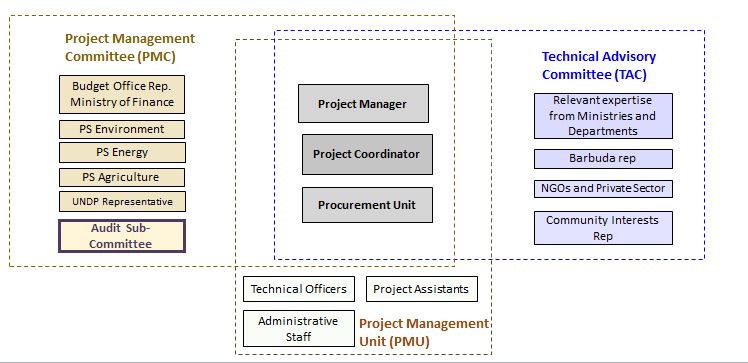 Figure 2:  Additional Project Implementation Structure DetailsProject Manager: A senior government official will be designated as the Project Manager from the Department of Environment.  He/she will be responsible for the management oversight of the project.  The Project Manager will devote a significant part of his/her working time on the project.  Duties and responsibilities of the Project Manager are described in Annex 8.  In the fulfillment of his/her responsibilities, the Project Manager will be supported by the Project Management Committee and a part-time Project Coordinator.Project Coordinator: A Project Coordinator will oversee the project implementation on a part-time basis under the guidance of the Project Management Committee, and with the support of UNDP Barbados.  The Project Coordinator will run the project on a day-to-day basis on behalf of the DoE as the project’s implementing partner and within the constraints laid down by the Project Management Committee.  In addition to overseeing the implementation of the project’s capacity development activities, the Project Coordinator will carry out the monitoring and evaluation procedures per UNDP agreed policies and procedures. The Project Coordinator’s functions will end when the final project report package (which includes the terminal evaluation report and corresponding management response), and other documentation as required by the GEF and UNDP, has been completed and submitted to UNDP (including operational closure of the project).Project assurance refers to the oversight of the project that will be provided by the UNDP sub-regional office for Barbados and the OECS.  Additional quality assurance will be provided by the UNDP Regional Technical Advisor as needed.Contribution of stakeholders to project implementation: Monthly or Quarterly project meetings will be convened to discuss progress of the project (frequency to be determined based on a needs basis)Sub-group will be formed to inform policy, i.e.  MOU development and GIS Unit issues.  These have been identified in the table as participation on policy teamMany of the stakeholders are members of TAC and will be informed through these meetingsStakeholders will participate in stakeholder working groupSenior Supplier: The primary function of the Senior Supplier is to provide guidance regarding the technical feasibility of the project.  This includes technical guidance on designing, developing, facilitating, procuring, and implementing the project.Senior Beneficiary: These individuals represent the interests of those who will ultimately benefit from the project.  The Senior Beneficiary’s primary function is to ensure the realization of project results from the perspective of project beneficiaries.  These individuals will validate the needs and monitor the proposed solutions to ensure that those needs are met within the provisions of the project.Consultants:  The project will contract national specialists as consultants to provide specialized expertise to carrying out project activities outlined in components 1 and 2.  This will include drafting technical texts that serve as discussion material for the learning-by-doing workshops, as well as being presenters and resource persons for the awareness-raising dialogues.  Annex 7 outlines the indicative Terms of References for these national consultants.  The project will also contract two international consultants.  An independent evaluation expert to undertake a final evaluation of the project three (3) months prior to project closure will be recruited.Capacity Development Activities:  The project will take an adaptive collaborative management approach to implementation.  That is, UNDP and the DoE will manage project activities in order that stakeholders are involved early and throughout project implementation, providing regular input of the performance of project activities.  This will help signal unforeseen risks and contribute to the timely modification and realignment of activities within the boundaries of the project's goal and objectives.UNDP Direct Project Services as requested by Government: The GEF Council has adopted rules and issued guidance on when and how Direct Project Costs may be recovered for projects financed by the GEF Trust Fund, and the LDCF, SCCF Funds.  UNDP Direct Project Services as requested will be charged in line with GEF Specific guidance and the Letter of Agreement (Annex 6).  Following consultations on the project implementation UNDP and the Government agreed that the UNDP Sub-Regional Office will provide support services to the project at the request of the National Implementing Partner.  These support services may include assistance with reporting requirements, procurement and direct payments.  In providing such support services, the UNDP Sub-Regional Office shall ensure that the capacity of the Government-designated institution is strengthened.The UNDP Sub-Regional Office may provide, at the request of the designated institution, the following support services for the activities of the programme/project:(a)           Identification and/or recruitment of project and programme personnel;(b)           Identification and facilitation of training activities;(c)           Procurement of goods and services; and(d)	  Facilitation of direct payments.The procurement of goods and services and the recruitment of project and programme personnel by the UNDP Sub-Regional Office shall be in accordance with the UNDP regulations, rules, policies and proceduresThe UNDP Sub-Regional Office will provide the following services, as outlined in the “National Implementation by Government of UNDP Supported Projects: Guideline and Procedures”:Contribute to national ownership that is inclusive of all stakeholders in all stages of the process; Ensure alignment with national development priorities, strategies, systems and programming cycles;Ensure inclusiveness of the UN system with full involvement of specialized and non-resident agencies; Integration of the five UN programming principles tailored to the country context : the human rights-based approach, gender equality, environmental sustainability, results-based management and capacity development; Mutual accountability between UN and national counterpart for development results Agreement on intellectual property rights and use of logo on the project’s deliverables and disclosure of information:  In order to accord proper acknowledgement to the GEF for providing grant funding, the GEF logo will appear together with the UNDP logo on all promotional materials, other written materials like publications developed by the project, and project hardware.  Any citation on publications regarding projects funded by the GEF will also accord proper acknowledgement to the GEF.  Information will be disclosed in accordance with relevant policies notably the UNDP Disclosure Policy and the GEF policy on public involvement.UNDP has a common operational framework for transferring cash to government and nongovernment Implementing Partners, namely the Harmonized Approach to Cash Transfers (HACT).  This approach requires a micro assessment of the Implementing Partner, performed by a third party service provider.  UNDP uses the overall risk rating provided by the questionnaire to determine the appropriate cash transfer modality for the Implementing Partner.  The HACT assessment was completed in December 2015.  During the project implementation, UNDP will carry out project assurance activities (monitoring visits and spot checks) based on the HACT assurance plan.  I.	Project Financing I.1	Co-financingThe GEF financing will be used to finance project goods and services that require procurement, such as the recruitment of experts and specialists and the renting of workshop venues.  Co-financing is also being provided by the government to the order of US$ 800,000 of which US$ 200,000 is in the form of cash.  The in-kind co-financing is estimated by the active engagement of sufficiently large numbers of government staff and other stakeholders in various project activities, among other in-kind contributions such as the administrative and overhead costs incurred by partner and participating organizations. Table 7: Breakdown of project financingAlthough not costed, the sustainable development baseline is significant and reflected by the important number of projects and activities that are outlined in the section on project linkages (D.2).  No GEF financing will be used, directly or indirectly, for overseas study tours as this is not a cost-effective use of resources.  Instead, experts may be brought to Antigua in order that a greater number of stakeholders can benefit from the relevant learning exercise(s).UNDP is providing US$ 100,000 in-kind co-financing.  I.2	Incremental Cost Reasoning The incremental cost of this project is determined on the basis of the main criterion that the co-financing achieves an equal share of the GEF increment will be negotiated with potential donors.  The nature of the capacity development activities of this project does not lend itself to clearly distinguish those activities that will deliver global environmental benefits and those that should be undertaken in the country’s own sustainable development interest.  Unless such a distinction can be made, the average cost of project activities will be equally shared by both sources of funds.The baseline also provides a number of initiatives that already exist in the country.  The financial contribution of the GEF will be added to parallel and additional funds provided by various other sources of funding obtained through an allocation of national budgets or support for the programme by traditional and new development partners.  The GEF funding will focus on the harmonization of these efforts in the area of intervention through a collaborative approach and therefore to ensure a more effective and intelligent system for adaptive management.I.3	Cost EffectivenessOne design feature that will ensure cost-effectiveness is the project’s strategy, which builds on a significant baseline of government commitment to improving environmental information databases, and training and learning-by-doing exercises on Rio Convention mainstreaming.  Lessons learned from baseline projects will also be incorporated into the project implementation so that GEF resources can be used in the most efficient manner.  Cost effectiveness was initially increased during the PPG Phase by incorporating lessons learned to inform the project design.The cost-effectiveness of this project is also demonstrated in efficient allocation and management of financial resources.  The recruitment of consultants under the project will be financed by the GEF contribution, reducing the transaction costs associated when contracting consultants through multiple sources of finances.  Another important indicator of cost-effectiveness is the very low percentage of the GEF grant being used for project management, which is set at 10%.Finally, the project will also ensure cost-effectiveness through integrating project activities with those of development partners to achieve cost-effectiveness and capitalize on synergies.  Given the number of ongoing projects in the country, careful attention will be given to coordinating project activities in such a way that activities are mutually supportive and opportunities capitalized to realize synergies and cost-effectiveness.  Working with existing organizations (especially NGOs) as delivery mechanisms for project support to local stakeholders will allow the project to capitalize on their expertise and their relationship with the community.I.4	Financial Planning and ManagementBudget Revision and Tolerance:  As per UNDP requirements outlined in the UNDP POPP, the Project Management Committee will agree on a budget tolerance level for each plan under the overall annual work plan allowing the project manager to expend up to the tolerance level beyond the approved project budget amount for the year without requiring a revision from the Project Management Committee.  Should the following deviations occur, the Project Manager and UNDP Sub-Regional Office will seek the approval of the UNDP-GEF team as these are considered major amendments by the GEF: a) Budget re-allocations among components in the project with amounts involving 10% of the total project grant or more; b) Introduction of new budget items/or components that exceed 5% of original GEF allocation.Any over expenditure incurred beyond the available GEF grant amount will be absorbed by non-GEF resources (e.g., UNDP TRAC or cash co-financing).Refund to Donor:  Should a refund of unspent funds to the GEF be necessary, this will be managed directly by the UNDP-GEF Unit in New York.Operational completion: The project will be operationally completed when the last UNDP-financed inputs have been provided and the related activities have been completed.  This includes the final clearance of the Terminal Evaluation Report (that will be available in English) and the corresponding management response, and the end-of-project review Project Management Committee meeting.  The Implementing Partner through a Project Management Committee decision will notify the UNDP Sub-Regional Office when operational closure has been completed.  At this time, the relevant parties will have already agreed and confirmed in writing on the arrangements for the disposal of any equipment that is still the property of UNDP.Project Closure:  Project closure will be conducted as per UNDP requirements outlined in the UNDP POPP.  On an exceptional basis only, a no-cost extension beyond the initial duration of the project will be sought from in-country UNDP colleagues and then the UNDP-GEF Executive Coordinator.Financial completion:  The project will be financially closed when the following conditions have been met: a) The project is operationally completed or has been cancelled; b) The Implementing Partner has reported all financial transactions to UNDP; c) UNDP has closed the accounts for the project; d) UNDP and the Implementing Partner have certified a final Combined Delivery Report (which serves as final budget revision).The project will be financially completed within 12 months of operational closure or after the date of cancellation.  Between operational and financial closure, the implementing partner will identify and settle all financial obligations and prepare a final expenditure report.  The UNDP Sub-Regional Office will send the final signed closure documents including confirmation of final cumulative expenditure and unspent balance to the UNDP-GEF Unit for reconciliation.I.5	Project Outcome BudgetI.6	Total Input Budget and Work Plan                        See Annex 2 for a more detailed input budget.J.	Legal ContextThis document together with the Sub-Regional Programme Document signed by the Government and UNDP, which is incorporated by reference constitute together a Project Document as referred to in the Standard Basic Assistance Agreement (or other appropriate governing agreement) and all Sub-Regional Programme Document provisions apply to this document.  Consistent with the Article III of the Standard Basic Assistance Agreement, the responsibility for the safety and security of the implementing partner and its personnel and property, and of UNDP’s property in the implementing partner’s custody, rests with the implementing partner.The implementing partner will put in place an appropriate security plan and maintain the security plan, taking into account the security situation in the country where the project is being carried; as well as assume all risks and liabilities related to the implementing partner’s security, and the full implementation of the security plan.UNDP reserves the right to verify whether such a plan is in place, and to suggest modifications to the plan when necessary.  Failure to maintain and implement an appropriate security plan as required hereunder shall be deemed a breach of this agreement.The implementing partner agrees to undertake all reasonable efforts to ensure that none of the UNDP funds received pursuant to the Project Document are used to provide support to individuals or entities associated with terrorism and that the recipients of any amounts provided by UNDP/GEF hereunder do not appear on the list maintained by the Security Council Committee established pursuant to Resolution 1267 (1999).  This provision must be included in all sub-contracts or sub-agreements entered into under this Project Document The list can be accessed via:http://www.un.org/Docs/sc/committees/1267/1267ListEng.htm.Any designations on maps or other references employed in this project document do not imply the expression of any opinion whatsoever on the part of UNDP concerning the legal status of any country, territory, city or area or its authorities, or concerning the delimitation of its frontiers or boundaries.  K.	Required AnnexesAnnex 1:	Capacity Development Scorecard Annex 2:	Provisional Multi-year Work Plan Annex 3:	Monitoring PlanAnnex 4:	UNDP Social and Environmental and Social Screening Template (SESP)Annex 5:	UNDP Project Quality Assurance Report  Annex 6:	Standard letter of agreement between UNDP and GovernmentAnnex 7:	Terms of Reference Annex 8:	ReferencesAnnex 1:	Capacity Development ScorecardProject Name:	Monitoring and assessment of MEA implementation and environmental trends in Antigua and BarbudaProject Cycle Phase: Project Preparation Grant (PPG) 		Date: 	March 2017Annex 2:	Provisional Multi-year Work Plan Annex 3:	Monitoring PlanThis plan provides the additional information of frequency and responsibility for data collection as an additional tool to monitor the project results framework (See Section E).Annex 4:	UNDP Social and Environmental and Social Screening Template (SESP)Environmental and Social Review CriteriaPart A.  Integrating Overarching Principles to Strengthen Social and Environmental SustainabilityPart B.  Identifying and Managing Social and Environmental RisksFinal Sign off SESP Attachment 1.  Social and Environmental Risk Screening ChecklistAnnex 5:	UNDP Project Quality Assurance Report  Annex 6:	Standard letter of agreementLETTER OF AGREEMENTD R A F TSTANDARD LETTER OF AGREEMENT BETWEEN UNDP AND THE GOVERNMENT OF ANTIGUA AND BARBUDA FOR THE PROVISION OF SUPPORT SERVICESProject number: ___Ms. Diann Black-LayneDirector,Department of EnvironmentMinistry of Health and the EnvironmentDear Ms. Black-Layne,1.	Reference is made to consultations between officials of the Government of Antigua and Barbuda (hereinafter referred to as “the Government”) and officials of UNDP with respect to the provision of support services by the UNDP country office for nationally managed programmes and projects.  UNDP and the Government hereby agree that the UNDP country office may provide such support services at the request of the Government through its institution designated in the relevant programme support document or project document, as described below.2.	The UNDP country office may provide support services for assistance with reporting requirements and direct payment.  In providing such support services, the UNDP country office shall ensure that the capacity of the Government-designated institution is strengthened to enable it to carry out such activities directly.  The costs incurred by the UNDP country office in providing such support services shall be recovered from the administrative budget of the office.3.	The UNDP country office may provide, at the request of the designated institution, the following support services for the activities of the programme/project:(a)	Identification and/or recruitment of project and programme personnel;(b)	Identification and facilitation of training activities;(c)	Procurement of goods and services;4.	The procurement of goods and services and the recruitment of project and programme personnel by the UNDP country office shall be in accordance with the UNDP regulations, rules, policies and procedures.  Support services described in paragraph 3 above shall be detailed in an annex to the programme support document or project document, in the form provided in the Attachment hereto.  If the requirements for support services by the country office change during the life of a programme or project, the annex to the programme support document or project document is revised with the mutual agreement of the UNDP resident representative and the designated institution.  5.	The relevant provisions of the Standard Basic Assistance Agreement between the Government of Antigua and Barbuda and the United Nations Development Programme signed at Antigua and Barbuda on August 26 1983 (the “SBAA”), including the provisions on liability and privileges and immunities, shall apply to the provision of such support services. The Government shall retain overall responsibility for the nationally managed programme or project through its designated institution.  The responsibility of the UNDP country office for the provision of the support services described herein shall be limited to the provision of such support services detailed in the annex to the programme support document or project document.6.	Any claim or dispute arising under or in connection with the provision of support services by the UNDP country office in accordance with this letter shall be handled pursuant to the relevant provisions of the SBAA.7.	The manner and method of cost-recovery by the UNDP country office in providing the support services described in paragraph 3 above shall be specified in the annex to the programme support document or project document.8.	The UNDP country office shall submit progress reports on the support services provided and shall report on the costs reimbursed in providing such services, as may be required.9.	Any modification of the present arrangements shall be effected by mutual written agreement of the parties hereto.10.	If you are in agreement with the provisions set forth above, please sign and return to this office two signed copies of this letter.  Upon your signature, this letter shall constitute an agreement between your Government and UNDP on the terms and conditions for the provision of support services by the UNDP country office for nationally managed programmes and projects.Yours sincerely,________________________                    		Date: _____________________Signed on behalf of UNDPStephen O’Malley Resident Representative Barbados & the OECS________________________				Date: _____________________For the GovernmentDiann Black-LayneDirector of the Department of Environment and GEF NOFPMinistry of Health and the EnvironmentAttachment DESCRIPTION OF UNDP COUNTRY OFFICE SUPPORT SERVICES1.	Reference is made to consultations between the Ministry of Health and the Environment (MoHE), the institution designated by the Government of Antigua and Barbuda and officials of UNDP with respect to the provision of support services by the UNDP country office for the nationally managed project PIMS N° 5425 Monitoring and assessment of MEA implementation and environmental trends in Antigua and Barbuda, “the Project”.2.	In accordance with the provisions of the letter of agreement signed on Date of signature (LOA) and the project document, the UNDP country office shall provide support services for the Project as described below.3.	Support services to be provided:*  UNDP direct project  support services will be defined yearly, and for those executed during the period, direct project costs will be charged at the end of each year based on the UNDP Universal Pricelist (UPL) or the actual corresponding service cost4.         Description of functions and responsibilities of the parties involved:The Department of Environment (DoE) within the Ministry of Health and the Environment (MoHE) is the government institution responsible for the implementation of the project and will act as the Executing Agency. UNDP is the Implementing Agency for the project and accountable to the GEF for the use of funds. The project is nationally executed, in line with the NPFE submitted to the GEF.  The overall responsibility for the project implementation by the Department of Environment implies the timely and verifiable attainment of project objectives and outcomes. The Department of Environment will provide support to, and inputs for, the implementation of all project activities. The Department of Environment will nominate a high level official who will serve as the Project Manager (PM) for the project implementation and a Project Coordinator (PC) that will manage the day-to-day activities of the project. The Permanent Secretary in the Ministry responsible for the Environment will chair the Project Management Committee (PMC) and be responsible for providing government oversight and guidance to the project implementation. The PM will not be paid from the project funds, but will represent a Government ‘grant’ contribution to the Project. Technical Advisory Committee (TAC), which is already established to provide technical guidance for all the GEF projects being implemented in Antigua and Barbuda, consists of representatives from stakeholder agencies, including the private sector and NGOs. The TAC will provide technical guidance to the PC and the PM.  No members of the TAC or PMC will be paid from the project and their contribution will also represent grant co-financing. UNDP will be represented on the PMC by the Deputy Resident Representative of UNDP Barbados and the OECS as well as the National UNDP Environment Focal Point. A National Project Management Committee (PMC) will be convened by the Department of Environment, and will serve as the project’s coordination and decision-making body (Project Board). The PMC will include representation of UNDP Focal Point, the PS of Environment, The Deputy PS of the Ministry of Agriculture, a representative of the Ministry of Finance.  The PM will attend these meetings.  The PMC meetings will be chaired by the Permanent Secretary of the Ministry with responsibility for the Environment. It will meet according the necessity, but not less than once on a monthly basis, to review project progress, approve project work plans and approve major project deliverables. The PMC is responsible for ensuring that the project remains on course to deliver products of the required quality to meet the outcomes defined in the project document. The day-to-day administration of the project will be carried out by a Project Management Unit (PMU), comprising a Project Manager (PM), Project Coordinator and Project Assistant, who will be located within the Department of Environment’s offices.  The PMU will, with the support of the Project Assistant, manage the implementation of all project activities. The Project Manager will liaise and work closely with all partner institutions to link the project with complementary national programs and initiatives. The PM is accountable to the PMC for the quality, timeliness and effectiveness of the activities carried out, as well as for the use of funds. The PM will also be technically supported by contracted national consultants. Recruitment of specialist services for the project will be done by the PMU, in consultation with the PMC.UNDP will provide technical and operational support necessary for the implementation of activities and the results of this project, with constant support from the PMU. The UNDP office will ensure that all consultant contracts, purchase orders and contracts for company services are in compliance with UNDP standards and procedures. In those cases in which the UNDP Resident Representative has to sign the contracts mentioned above, UNDP will participate in the processes for selection and recruitment. UNDP will also provide advances payments to the project to make direct payments and maintain accounting and financial control of the project.The project authorities will carry out the procurement and contracts for all purchases less than USD$ 2,500. These minor operations shall comply with rules and procedures contained in the National Implementation Manual. According to the above, ownership of equipment, supplies and other property financed with project funds will be conferred to UNDP. Transfer of ownership rights shall be determined in accordance with the policies and procedures of UNDP. All goods will be considered UNDP property for the following five years since purchased.UNDP will assist in the administration of funds provided by GEF and UNDP itself. UNDP will be able to assist in the management of any other additional fund for co-financing this project. These arrangements will be included in the relevant Memorandum of Understanding.  Contributions will be subject to internal and external audits established in UNDP rules and financial regulations.Annex 7:	Terms of ReferencesThe following Terms of Reference outlines the general responsibilities to be carried out by consultants contracted under the project.  With the exception of the international consultants that will be recruited for the independent evaluation of the project, the project consultants should ideally be Antiguan nationals.  However, experts/specialists from the region may be recruited in the event that a suitable national consultant could not be found.  Rates will be based on UNDP Barbados standards for the recruitment of regional consultants, but ideally at a rate that is not significantly greater than that of the national consultant rates in order for the project to remain cost-effective.Background The United Nations Development Programme (UNDP), acting as an implementing agency of the Global Environment Facility (GEF), is providing assistance to the Ministry of Health and Environment under the Government of Antigua and Barbuda in the implementation of the GEF Medium Size Project (MSP) “Monitoring and assessment of MEA implementation and environmental trends in Antigua and Barbuda.”This project directly responds to Antigua and Barbuda’s National Capacity Assessment , in particular Priority Area 7 of the NCSA Action Plan on Environmental Information Systems that Effectively Support Implementation of the Rio Conventions.  In addition to the assessment, there is a strong legal and policy framework that prioritizes the outcomes of this project.  In 2015, the Parliament of Antigua and Barbuda passed the Environmental Protection and Management Act (EPMA) of 2015.  The Act includes Part IX on Environmental Information, and Sections on establishing a National Environmental Information Management and Advisory System, called the "EIMAS" (Section 74), a Natural Resources Inventory (Section 76), and a State of the Environment Report (Section 79).  This project directly responds to this act.This project is in line with the GEF-6 CCCD Strategy objective 1, which calls for countries to “integrate global environmental needs into management information systems.”  The uniqueness of this project is centered on its cross-cutting nature.  Other projects currently under implementation focus on strengthening targeted capacities under one of the three Rio Conventions, and thus have a relatively narrower system boundary than the CCCD programme approach.Project Goal and ObjectiveThe goal of this project is to help Antigua and Barbuda better meet and sustain global environmental priorities within the framework of national development priorities.  This requires the country to have the capacity to coordinate efforts, as well as best practices for integrating global environmental priorities into planning, decision-making, and reporting processes.  To that end, the objective of this project is to strengthen capacities for the effective management of data and information in order to catalyze attaining and sustaining obligations under the three Rio Conventions as well as to monitor progress toward meeting these obligations.  Project StrategyThis project will lead to change by addressing the barriers that limit Antigua and Barbuda’s ability to meet obligations under the three Rio Conventions and other MEAs.  This CCCD project creates an institutional space to remove certain key barriers to mainstreaming global environmental obligations into the national information systems, development policies, and planning frameworks.  Without this project, there will continue to be limited availability of data on core environmental indicators in the country, making it difficult to track progress with MEA implementation in Antigua and Barbuda.  Absence of a coordinated environmental information system may also result in a less cost-effective approach with a number of stand-alone project-specific systems being developed separately.  Component 1 will support an integrated environmental information system for Antigua and Barbuda, to provide a coherent approach to management and presentation of environmental information relating to the country´s environmental priorities, involving partnership between a range of government agencies, research institutions, as well as civil society.  Component 2 will support activities to promote awareness and use of environmental information by different sectors.  Linking the system with a stronger user base is critical to maintaining government support for the system and its sustainability in the long term.This project is strategic and transformative through its adaptive collaborative management approach that is part of the design of project activities.  While an integrated environmental information management system is not necessary innovative, for Antigua it will be innovative because of the current practice of closed systems.  That is, data and information exists, but within institutions with institutionalized barriers against sharing.  As a result, there is significant overlap in data and information management, and because of the mandates of each agency, they tend to manage data and information that they need to meet their mission objectives.  Strategically, the project includes activities that will call upon all stakeholder organizations to meet and negotiate sharing protocols, based on the data and information that each needs.Project Outcomes and Components At the end of the project, an institutional mechanism will have been strengthened to more effectively access data and information and create new knowledge.  The mechanisms will reconcile and institutionalize global environmental priorities within national sustainable development priorities.  Output indicators include the actual installation of the integrated NEIS.  Process indicators include the very important collaboration among government agencies and authorities to share data and information through an agreed sharing protocol and data flow system, legitimized by the necessary approvals, e.g., Memoranda of Agreements.  This project is organized into two linked components:1.  Environmental indicators and monitoring system for Antigua and Barbuda2.  Generate, access and use information and knowledgeResponsibilities 1.   Project Management CommitteeThe PMC is a high level cross-sectorial committee comprising of lead policy makers and heads of departments.  It comprises of the Permanent Secretary of the Ministry of Health and the Environment (chairman), the Principle Assistant Secretary of this Ministry, representative of the Budget Office at the Ministry of Finance, Director of Environment, other PS of relevant Ministries and a secretary.  The function of the PMC is to focus mainly in procurement, institutional arrangements and financial management of the project.  The PMC is also responsible for approving and circulating financial reports to the Public Sector Investment Programme and other relevant agencies.  The PMC is charged to monitor implementation of the project activities according to the approved Work Programs and approve any essential deviations from it if necessary.  Meetings of the PMC are held monthly.The PMC is responsible for making by consensus, management decisions when guidance is required by the Project Manager, including recommendation for UNDP/Implementing Partner approval of project plans and revisions.  In order to ensure UNDP’s ultimate accountability, Project Management Committee decisions should be made in accordance with standards that shall ensure management for development results, best value money, fairness, integrity, transparency and effective international competition.  In case a consensus cannot be reached within the Project Management Committee, the final decision will rest with the UNDP SRO.  The terms of reference for the Project Management Committee are contained in Annex 7.  The Project Management Committee is comprised of UNDP and the following ministries: Ministry of Health and the Environment (Chair and Vice Chair)Ministry of AgricultureMinistry of Works and HousingMinistry of Justice and Legal AffairsMinistry of TourismBudget Office, Ministry of Finance2.  Project Manager The Project Manager supports the project and acts as a focal point on the part of the Government.  This responsibility normally entails ensuring effective communication between partners and monitoring of progress towards expected results.The Project Manager is the party that represents the Government’s ownership and authority over the project, responsibility for achieving project objectives and the accountability to the Government and UNDP for the use of project resources.  The Project Manager will be supported by a part-time Project Coordinator.The Executing Agency in collaboration with the Implementing Agency will appoint a suitably qualified person to provide primary support to the Project Management Unit for the implementation of the UNDP/GEF supported project “Monitoring and assessment of MEA implementation and environmental trends in Antigua and Barbuda” The appointee will be based at the Department of EnvironmentFunctions:Provide technical support and administrative leadership to the national project team;In consultation with national partners, prepare national work plan and annual updates, including national budget allocations;Facilitate development and signing of the Letters of Agreement (LoA) with appropriate national partners to undertake activities specified in the work plan;Work in collaboration with different project partners from relevant national institutions for the implementation of national project components;Ensure efficient and effective communication between and amongst activities at national and global levels;Maintain close communication with national project team, and Project Coordinator;Organize, conduct and participate in the Project Management Committee Meetings where the work plan and budget of national project component will be agreed by project partners;Serve as Executive Secretary and provide support to Project Management Committee in coordinating policy related project implementation at national level;Prepare project status reports for the Project Management Committee and ensure that project is executed in accordance with relevant UNDP/GEF and in-country requirements;Monitor the financial and budgetary status of the national components of the project Be responsible for approving and endorsing all financial documentation of the national components of the project;Ensure the delivery of in-kind and in-cash contributions for implementation of project components;Assist consultants in their work on the implementation of project activities;Approve terms of reference and conduct hiring procedures for national consultants;Supervise nation project support administrative staff;Supervise the Project Coordinator Oversee public relations for the project;Maintain good communication with the other relevant projects implemented in Antigua and Barbuda as well as with project stakeholders;Contribute relevant information of implementation to a project website;Work to ensure political and policy level buy-in;Assume overall responsibility for the successful execution and implementation of the project, accountability to the Government and UNDP  for the proper and effective use of project resources) Serve as a focal point for the coordination of projects with other Government agencies, UNDP and outside implementing agencies;Supervise the preparation of project work plans, updating, clearance and approval, in consultation with UNDP and other stakeholders and ensure the timely request of inputs according to the project work plans;Represent the Government institution (national counterpart) at the tripartite review project meetings, UNDP Outcome Board, and other stakeholder meetings.OutputsProject Management Arrangements are in place and fully functional;At least four PMC meetings held each year;Scheduled project activities completed successfully;Project component implementation well-coordinated;Project implementation maximizes synergies with other relevant projects in the country;Annual Operational Work plan and budget prepared by the Project Management Unit and submitted to PMC for approval on a timely basis;Quarterly and annual technical and financial reports prepared and submitted to PMC within stipulated deadlines;Transfers of GEF funds to sub-contractors efficiently accomplished;Project objectives successfully met;UNDP/GEF norms for monitoring and evaluation of project performance, output delivery and impact applied;Nationally contracted consultants and national project staff supervised;Effective public relations;Project activities are sustainably funded;Project web-site well maintained.RelationshipsBe accountable to Executing Agency for the achievement of project objectives, results, and all fundamental aspects of project execution;Maintain regular communication with the Project Management Committee (PMC);Maintain regular communication with the UNDP GEF Project Management Officer;Supervise the work of the Project Coordinator;QualificationsAdvanced university degree (Ph.D.  or Master’s) in ecology, environmental sciences, climate change studies and evidence of training in the field of Natural Resource Management (NRM);Minimum of five years’ experience in administration/management of national/international projects;Proven experience in project management and administrative management;Proven experience in facilitating meetings or discussions;Experience with GEF policies and procedures including log frames and similar project planning tools;Willingness and ability to travel frequently within country and to partner countries;Ability to work with senior government officials, research institutes, non-governmental organizations (NGOs), and local communities, etc.;Fluency in written and spoken English and strong communication skills;Proven ability to manage budgets.Remuneration and entitlements: The Project Manager may not receive monetary compensation from project funds for the discharge of his/her functions.3.	Project CoordinatorThe National Executing Agency in collaboration with the UNDP will appoint a suitably qualified candidate to fill the post of National Project Coordinator of the CCCD Project.  A Project Coordinator will be recruited to oversee the project implementation under the guidance of the Project Manager, the Project Management Committee, and with the support of UNDP sub-regional office for Barbados and the OECS.  In addition to carrying out project management activities, he/she will also hold a separate contract as the Public Administration Specialist.   In addition to overseeing the implementation of the project’s capacity development activities, the project coordinator will carry out the monitoring and evaluation procedures per UNDP agreed policies and procedures.Functions:In consultation with stakeholders, recommend modifications to project management to maintain project’s cost-effectiveness, timeliness, and quality project deliverables (adaptive collaborative management) to be approved by the Project Management CommitteePrepare all required progress and management reports, e.g., APR and project initiation reportSupport all meetings of the Project Management CommitteeMaintain effective communication with project partners and stakeholders to dissemination project results, as well as to facilitate input from stakeholder representatives as project partnersSupport the independent terminal evaluationEnsure full compliance with the UNDP and GEF branding policyProvide technical and administrative leadership to the project team and act as the national representative of the project at regional and international levels;Observe agreed project management procedures in order to facilitate project implementation and ensure delivery of high quality outcomes;In consultation with local partners, prepare national work plans and annual updates including national budget allocations;Facilitate communications and linkages at local and national levels as well as with the Project Manager;Participate in PMC meetings and provide support as required;Organize national meetings, draft the agenda, and record decisions of national meetings;Coordinate work among Project Management Unit (PMU) staff and the national teams;Supervise the management of the project budget in accordance with the agreed work plan and approved disbursal of project funds, taking into account the decisions of project committees;Assist the Project Manager in developing monitoring and evaluation reports:Participate in the public relations activities for the project in the country;Maintain good communication with project partners and others in the country;Coordinate country provision of committed in-kind and in-cash contributions for the project.Coordinate the national scientific and technical team;Coordinate and contribute to the preparation and publication of national scientific and technical outputs from the Project;Outputs:Project management units fully functional;Six (6) Project Management Unit meetings held each year;At least 4 Technical Advisory Committee meetings held each year;Scheduled project activities completed successfully;Project activities are well coordinated with other relevant projects at national level;Project implementation is well coordinated with the PMU;Annual operational plan including budget prepared and submitted on time to the Executing Agency;Quarterly and bi-annual technical (Progress Reports, Project Implementation Reports) and financial reports (GEF fund and Co-financing) prepared and submitted to the Executing Agency completely and timely;National, local and site level workshops and other monitoring meetings as needed convened;Assist UNDP GEF Senior Project Management Officer and the independent evaluator (to be appointed by UNDP in the Final Evaluation of the project;Project objectives successfully met;Effective public relations and public awareness at country level;Relationships:The Project Coordinator  will:Be accountable at national level for the achievement of project objectives, results, and all fundamental aspects of project execution;Report to the Project Management Unit (PMU) and Project Management Committee (PMC)Be accountable to the Project Manager for the achievement of project objectives, results and all technical aspects of national component execution;Maintain regular communication with the local and national project partners that may be interested in furthering the project outcomes;Maintain regular communication with project site offices and the PM;Supervise the work of the national Technical project support staff;Supervise the work of the national consultants and project partners.Qualifications:Advanced university degree in an Environmental field and evidence of training in Natural Resource Management.  The candidate must demonstrate a familiarity with the circumstances related to environmental information systems;A good understanding of environmental and natural resource issues in Antigua and Barbuda the social circumstance that surround the same.A working knowledge of the Antigua and Barbuda National Environmental Management StrategyA good knowledge of the United Nations Framework Convention on Climate Change, United Nations Convention on Biological Diversity and the United Nations Convention to Combat DesertificationMinimum of 5 years’ experience in administration/management of international projects;Experience in project management and administrative management;Experience in facilitating meetings or discussions;Experience with working with regional and international partnersWillingness and ability to travel frequently within and outside the countryAbility to work with senior government officials, research institutes, non-governmental organizations (NGOs), and local communities.Fluency in written and spoken English and strong communication skills.4.	Project AssistantThe Project Assistant will be recruited for 160 weeks and will support the Project Coordinator in the carrying out of his/her duties.  The Executing Agency in consultation with the Project Coordinator will appoint a suitably qualified person to provide support to the execution of the national aspects of the UNDP implemented, GEF supported CCCD project.FunctionsThe Project Assistant will undertake the following duties:Provide support to the Project Manager and Project Coordinator in the financial and administrative management of the project;Act as secretary to the PMUAssist in project administration by assembling and preparing necessary documentation; helping to prepare letters of agreement for research and consultancy services; monitor budgets and liaise with accounting staff about payments and financial reports; interact with external agencies on non-technical and administrative matters;Assist in recording and monitoring project expenditures and funds availability in close consultation with the PM;Assist Project Manager and Project Coordinator in preparing quarterly financial reports and reimbursement claims for submission to the Executing Agency;Undertake office fixed assets inventory and its reporting to the Executing Agency;Format reports, proceedings and other relevant documents;Assist Project Manager and Project Coordinator in organizing and conducting PMC Meetings and National Workshops;Assist Project Coordinator in communication with national partners and local authorities by phone, fax and other correspondence;Update project website;Assist Project Manager assembling necessary information to prepare reports;Organizational and logistical issues related to project execution per UNDP guidelines and proceduresRecord keeping of project documents, including financial in accordance with audit requirementsEnsure all logistical arrangements are carried out smoothlyAssist Project Coordinator in preparation and update of project work plans in collaboration with the UNDP Sub-Regional OfficeFacilitate timely preparation and submission of financial reports and settlement of advances, including progress reports and other substantial reportsReport to the Project Coordinator and UNDP Programme Officer on a regular basisIdentification and resolution of logistical and organizational problems, under the guidance of the Project CoordinatorOutputs:Project activities are implemented successfullyAnnual operational plan including budget prepared and submitted in timely mannerQuarterly and annual technical and financial reports prepared and submitted in timely mannerUNDP/GEF norms for monitoring and evaluation of project performance, output delivery and impact appliedPMU functions effectivelyProject website is developed and maintainedRelationships:The Project Assistant will:Report directly to the Project Manager and Project Coordinator;Maintain regular communication with the PMU, Project Manager and Project Coordinator;Be accountable to the Project Manager and Project Coordinator for the functioning of the PMU;Provide administrative assistance to the PMU.Will act as the focal point in information gathering/dissemination from/to national partners.Qualifications:Minimum of two years of professional experience relevant in international or government organizations;Proven ability to manage budgets;Experience in word processing and other relevant office applications software packages;Fluency in written and spoken English5.	National Specialist on the Convention on Biological DiversityThis national consultant will be responsible for working with the Project Coordinator and project team to undertake those project activities that require expertise on interpreting and translating CBD obligations into national programmable activities.  The consultant will work with the  prepare the appropriate technical background studies, as well as also serve as a co-facilitator in the trainings on the using data and information relevant to meeting biodiversity conservation objectives, with particular emphasis on endangered endemic species and their ecosystems.The CBD national consultant will have at least 3 - 5 years of work experience in biodiversity conservation programming and project implementation, including some experience with CBD negotiations   He/she will have at minimum a MSc in natural resource management, with a specialization directly related to biodiversity conservation in Antigua and Barbuda and/or the surrounding region.  Under the supervision of the Project Coordinator, the specialist will coordinate his/her work with that of other national experts and specialists.  This includes coordinating activities with those under implementation by the development partners.  An estimated 15 weeks have been estimated for undertaking project activities.6.	National Specialist on the Convention on Desertification and DroughtThis national consultant will be responsible for working with the Project Coordinator and project team to undertake those project activities that require expertise on interpreting and translating CCD obligations into national programmable activities.  The national consultant will prepare the appropriate technical background studies, as well as also serve as a co-facilitator in the trainings on the using data and information relevant to meeting land degradation objectives, with particular emphasis on sustainable land management and land degradation.The CCD national consultant will have at least 3 -5 years of work experience, which includes active involvement in CCD programming and project implementation.  He/she will have at minimum a MSc in natural resource management, with a specialization directly related to land management issues in Antigua and Barbuda and/or the surrounding region.  Under the supervision of the Project Coordinator, the specialist will coordinate his/her work with that of other national experts and specialists.  This includes coordinating activities with those under implementation by the development partners.  An estimated 15 weeks have been estimated for undertaking project activities.7.	National Specialist on the Framework Convention on Climate ChangeThis national consultant will be responsible for working with the Project Coordinator and project team to undertake those project activities that require expertise on interpreting and translating FCCC obligations into national programmable activities.  The national consultant will prepare the appropriate technical background studies, as well as also serve as a co-facilitator in the trainings on the using data and information relevant to meeting climate change mitigation and mitigation objectives, with particular emphasis on endangered endemic species and their ecosystems.The FCCC national consultant will have at least 3 - 5 years of work experience, which includes active involvement in FCCC programming and project implementation.  He/she will have at minimum a MSc in a field directly relevant to climate change science, with a specialization directly related to mitigation and adaptation strategies relevant to Antigua and Barbuda and/or the surrounding region.  Under the supervision of the Project Coordinator, the will coordinate his/her work with that of other national experts and specialists.  This includes coordinating activities with those under implementation by the development partners.  An estimated 15 weeks have been estimated for undertaking project activities.8.	Information Technology SpecialistAn information technology specialist will be recruited to oversee the technical design of the NEIS, including the procurement of the technological hardware and software for its installation.  Under the supervision of the Project Coordinator, he/she will work with the international Rio Convention specialists, as well as with the relevant information technology managers in the different departments to network the NEIS with their information systems.  The specialist will apply technical expertise to the implementation, monitoring, and maintenance of the NEIS.  With at least five (5) years’ of work experience, the specialist will have an advanced degree in information technology, including network analysis, system administration, security and information assurance, IT audit, database administration, and web administration.  An estimated 12 weeks have been estimated for undertaking project activities.9.	Public Administration SpecialistThe individual recruited as the Public Administration Specialist will be recruited for an estimated 100 days and hold an additional separate contract as the Project Coordinator.  He/she will work with the Rio Convention consultants as well as with the information technology specialist to assess and institutionalize the NEIS within the DoE as well as with the partner government departments and other stakeholder organizations’ information systems.  He/she will work with the information technology specialist to undertake the in-depth baseline assessment of the current management information systems in Antigua and Barbuda as well as to design the institutional architecture of the NEIS.The Public Administration Specialist will have a post-graduate degree in public administration or related field, and have a minimum of five (5) years’ experience in progressively responsible and substantive areas in environmental and natural resource governance programming and planning.10.	International Evaluation ConsultantThe international evaluation consultant will be an independent expert that is contracted to assess the extent to which the project has met project objectives as stated in the project document and produced cost-effective deliverables.  The consultant will also rate capacities developed under the project using the Capacity Development Scorecard.The Terms of Reference for the International Evaluation Consultant will follow the UNDP/GEF policies and procedures, and together with the final agenda will be agreed upon by the UNDP/GEF RCU, UNDP Sub-Regional Office and the Project Team.  The final report will be cleared and accepted by UNDP (UNDP Sub-Regional Office and Regional Coordination Unit) before being made public.11.	Policy/Legal SpecialistThe Policy/Legal specialist will contribute to the substantive work under the project by assessing the policy and legal implications of Rio Convention instituting the NEIS, in particular the collaboration among key agencies and other stakeholder organizations.  The specialist will work with the Public Administration Specialist as well as with the others, as appropriate to draft and negotiate the Memoranda of Agreements to share data and information.The policy/legal specialist will have a post-graduate degree in law, with a specialization on environmental law and policy of Antigua and Barbuda.  S/he will have to have a minimum of five (5) years’ experience in progressively responsible and substantive areas in environmental and natural resource governance programming and planning.  An estimated 30 weeks have been estimated for undertaking project activities by this national specialist.12.	Environmental SociologistThe Environmental Sociologist will be support the project by contributing to the identification and assessment of best practices and innovations for mainstreaming, paying close attention to socio-economic implications.  This includes the analyses related to the feasibility study and public awareness plan.  He/she will take the lead in developing and implementing the survey as well as undertaking a statistical analysis of survey results.  This specialist will also help design the awareness material and serve as a resource person for the private sector and district level dialogues and workshops.The Environmental Sociologist will have a post-graduate degree in environmental sociology, with demonstrated experience in constructing and implementing surveys, as well as their statistical analysis on trends in environmental values and attitudes.  An estimated 25 weeks has been estimated for undertaking project activities by this national specialist.13.	Finance Specialist/Environmental EconomistThis specialist will take the lead in preparing the resource mobilization strategy to ensure the financial sustainability of the NEIS as an integral tool and component of the EIMAS.  He/she will work with other specialists/consultants to the extent that they require or will benefit from cost-benefit analyses, such as the institutional analyses and feasibility study for the design and setting up of the NEIS.  This specialist will have at least five (5) years of experience in undertaking financial assessments, preparing financial audits, and economic cost-benefit analyses.  He/she will hold at least a Master’s degree in finance or accounting.Annex 8:	ReferencesProject Title:  Monitoring and assessment of MEA implementation and environmental trends in Antigua and BarbudaProject Title:  Monitoring and assessment of MEA implementation and environmental trends in Antigua and BarbudaProject Title:  Monitoring and assessment of MEA implementation and environmental trends in Antigua and BarbudaProject Title:  Monitoring and assessment of MEA implementation and environmental trends in Antigua and BarbudaCountry:  Antigua and Barbuda Implementing Partner:  Ministry of Health and Environment: Department of Environment (DoE)Implementing Partner:  Ministry of Health and Environment: Department of Environment (DoE)Management Arrangements: National Implementation Modality (NIM) UNDAF and Country Programme Outcome: UN Multi-Country Sustainable Development Framework Priority Area 4: A Sustainable and Resilient Caribbeana) Policies and programmes for climate change adaptation, disaster risk reduction, and universal access to clean and sustainable energy in place b) Inclusive and sustainable solutions adopted for the conservation, restoration, and use of ecosystems and natural resourcesUNDAF and Country Programme Outcome: UN Multi-Country Sustainable Development Framework Priority Area 4: A Sustainable and Resilient Caribbeana) Policies and programmes for climate change adaptation, disaster risk reduction, and universal access to clean and sustainable energy in place b) Inclusive and sustainable solutions adopted for the conservation, restoration, and use of ecosystems and natural resourcesUNDAF and Country Programme Outcome: UN Multi-Country Sustainable Development Framework Priority Area 4: A Sustainable and Resilient Caribbeana) Policies and programmes for climate change adaptation, disaster risk reduction, and universal access to clean and sustainable energy in place b) Inclusive and sustainable solutions adopted for the conservation, restoration, and use of ecosystems and natural resourcesUNDAF and Country Programme Outcome: UN Multi-Country Sustainable Development Framework Priority Area 4: A Sustainable and Resilient Caribbeana) Policies and programmes for climate change adaptation, disaster risk reduction, and universal access to clean and sustainable energy in place b) Inclusive and sustainable solutions adopted for the conservation, restoration, and use of ecosystems and natural resourcesUNDP Strategic Plan Output: Growth and development are inclusive and sustainable, incorporating productive capacities that create employment and livelihoods for the poor and excludedUNDP Strategic Plan Output: Growth and development are inclusive and sustainable, incorporating productive capacities that create employment and livelihoods for the poor and excludedUNDP Strategic Plan Output: Growth and development are inclusive and sustainable, incorporating productive capacities that create employment and livelihoods for the poor and excludedUNDP Strategic Plan Output: Growth and development are inclusive and sustainable, incorporating productive capacities that create employment and livelihoods for the poor and excludedUNDP Social and Environmental Screening Category:  Low RiskUNDP Social and Environmental Screening Category:  Low RiskUNDP Gender Marker: 1UNDP Gender Marker: 1Atlas Project ID/Award ID number:  Atlas Project ID/Award ID number:  Atlas Output ID/Project ID number: Atlas Output ID/Project ID number: UNDP-GEF PIMS ID number:  5425UNDP-GEF PIMS ID number:  5425GEF ID number:  9467GEF ID number:  9467Planned start date: October 2017Planned start date: October 2017Planned end date:  October 2021Planned end date:  October 2021LPAC date:  TBDLPAC date:  TBDLPAC date:  TBDLPAC date:  TBDBrief project description:  The goal of this project is to help Antigua and Barbuda better meet and sustain global environmental priorities within the framework of national development priorities.  This requires the country to have the capacity to coordinate efforts, as well as best practices for integrating global environmental priorities into planning, decision-making, and reporting processes.  To that end, the objective of this project is to strengthen capacities for the effective management of data and information in order to catalyze attaining and sustaining obligations under the three Rio Conventions as well as to monitor progress towards meeting these obligations.  The project is in line with the GEF-6 CCCD Strategy objective 1, which calls for countries to “integrate global environmental needs into management information systems.”  The uniqueness of this project is centered on its cross-cutting nature.  Other projects currently under implementation focus on strengthening targeted capacities under one of the three Rio Conventions, and thus have a relatively narrower system boundary than the CCCD programme approach.   This project will be carried out via two linked components.  Component one calls for environmental indicators and a national environmental information management system for Antigua and Barbuda.  Component two focuses on generating, accessing, and using information and knowledge.  The project will take an adaptive collaborative management (ACM) approach to implementation, which calls for stakeholders to take an early and proactive role in the mainstreaming exercises, as well as to help identify and solve unexpected implementation barriers and challenges.  By taking an ACM approach, project activities and outputs can be more legitimately modified and adapted to maintain timely and cost-effective project performance and delivery.Brief project description:  The goal of this project is to help Antigua and Barbuda better meet and sustain global environmental priorities within the framework of national development priorities.  This requires the country to have the capacity to coordinate efforts, as well as best practices for integrating global environmental priorities into planning, decision-making, and reporting processes.  To that end, the objective of this project is to strengthen capacities for the effective management of data and information in order to catalyze attaining and sustaining obligations under the three Rio Conventions as well as to monitor progress towards meeting these obligations.  The project is in line with the GEF-6 CCCD Strategy objective 1, which calls for countries to “integrate global environmental needs into management information systems.”  The uniqueness of this project is centered on its cross-cutting nature.  Other projects currently under implementation focus on strengthening targeted capacities under one of the three Rio Conventions, and thus have a relatively narrower system boundary than the CCCD programme approach.   This project will be carried out via two linked components.  Component one calls for environmental indicators and a national environmental information management system for Antigua and Barbuda.  Component two focuses on generating, accessing, and using information and knowledge.  The project will take an adaptive collaborative management (ACM) approach to implementation, which calls for stakeholders to take an early and proactive role in the mainstreaming exercises, as well as to help identify and solve unexpected implementation barriers and challenges.  By taking an ACM approach, project activities and outputs can be more legitimately modified and adapted to maintain timely and cost-effective project performance and delivery.Brief project description:  The goal of this project is to help Antigua and Barbuda better meet and sustain global environmental priorities within the framework of national development priorities.  This requires the country to have the capacity to coordinate efforts, as well as best practices for integrating global environmental priorities into planning, decision-making, and reporting processes.  To that end, the objective of this project is to strengthen capacities for the effective management of data and information in order to catalyze attaining and sustaining obligations under the three Rio Conventions as well as to monitor progress towards meeting these obligations.  The project is in line with the GEF-6 CCCD Strategy objective 1, which calls for countries to “integrate global environmental needs into management information systems.”  The uniqueness of this project is centered on its cross-cutting nature.  Other projects currently under implementation focus on strengthening targeted capacities under one of the three Rio Conventions, and thus have a relatively narrower system boundary than the CCCD programme approach.   This project will be carried out via two linked components.  Component one calls for environmental indicators and a national environmental information management system for Antigua and Barbuda.  Component two focuses on generating, accessing, and using information and knowledge.  The project will take an adaptive collaborative management (ACM) approach to implementation, which calls for stakeholders to take an early and proactive role in the mainstreaming exercises, as well as to help identify and solve unexpected implementation barriers and challenges.  By taking an ACM approach, project activities and outputs can be more legitimately modified and adapted to maintain timely and cost-effective project performance and delivery.Brief project description:  The goal of this project is to help Antigua and Barbuda better meet and sustain global environmental priorities within the framework of national development priorities.  This requires the country to have the capacity to coordinate efforts, as well as best practices for integrating global environmental priorities into planning, decision-making, and reporting processes.  To that end, the objective of this project is to strengthen capacities for the effective management of data and information in order to catalyze attaining and sustaining obligations under the three Rio Conventions as well as to monitor progress towards meeting these obligations.  The project is in line with the GEF-6 CCCD Strategy objective 1, which calls for countries to “integrate global environmental needs into management information systems.”  The uniqueness of this project is centered on its cross-cutting nature.  Other projects currently under implementation focus on strengthening targeted capacities under one of the three Rio Conventions, and thus have a relatively narrower system boundary than the CCCD programme approach.   This project will be carried out via two linked components.  Component one calls for environmental indicators and a national environmental information management system for Antigua and Barbuda.  Component two focuses on generating, accessing, and using information and knowledge.  The project will take an adaptive collaborative management (ACM) approach to implementation, which calls for stakeholders to take an early and proactive role in the mainstreaming exercises, as well as to help identify and solve unexpected implementation barriers and challenges.  By taking an ACM approach, project activities and outputs can be more legitimately modified and adapted to maintain timely and cost-effective project performance and delivery.Financing PlanFinancing PlanFinancing PlanFinancing PlanGEF Trust Fund or LDCF or SCCF or other vertical fundGEF Trust Fund or LDCF or SCCF or other vertical fundUS$ 880,000US$ 880,000UNDP TRAC resourcesUNDP TRAC resourcesUS$ 0US$ 0Cash co-financing to be administered by UNDPCash co-financing to be administered by UNDPUS$ 0US$ 0Total Budget administered by UNDP Total Budget administered by UNDP US$ 880,000US$ 880,000co-financingco-financingco-financingco-financingGovernment :	Ministry of Health and Environment (in-kind)	Ministry of Health and Environment (cash)Government :	Ministry of Health and Environment (in-kind)	Ministry of Health and Environment (cash)US$ 600,000US$ 200,000US$ 600,000US$ 200,000UNDP (in-kind)UNDP (in-kind)US$ 100,000US$ 100,000Total co-financingTotal co-financingUS$ 900,000US$ 900,000Grand-Total Project Financing (1)+(2)Grand-Total Project Financing (1)+(2)US$ 1,780,000US$ 1,780,000SignaturesSignaturesSignaturesSignaturesSignature:  Agreed by GovernmentAgreed by GovernmentDate/Month/Year:SignatureAgreed by Implementing PartnerAgreed by Implementing PartnerDate/Month/Year:Signature:  Agreed by UNDPAgreed by UNDPDate/Month/Year:APRAnnual Progress ReportCBDUnited Nations Convention on Biological DiversityCCCCCCaribbean Community Climate Change CentreCCCDCross-Cutting Capacity DevelopmentCCDUnited Nations Convention to Combat Desertification and DroughtDoEDepartment of EnvironmentEIAEnvironmental Impact AssessmentEIMASEnvironmental Information Management and Advisory SystemEPMAEnvironmental Protection and Management ActFAOFood and Agriculture OrganizationFCCCUnited Nations Framework Convention on Climate ChangeGEFGlobal Environment FacilityGISGeographic Information SystemsINDCIntended Nationally Determined ContributionMDGMillennium Development GoalMEAMultilateral Environmental AgreementM&EMonitoring and EvaluationMRVNCSAMeasurement, Reporting, and VerificationNational Capacity Self-AssessmentNGONon-Governmental OrganizationNEISNational Environmental Information SystemOECSOrganization of Eastern Caribbean StatesPMCProject Management CommitteePMUProject Management Unit PSAPublic Service AnnouncementSERState of the Environment ReportSIDSSmall Island Developing State(s)SIRFSustainable Island Resource FrameworkTACTechnical Advisory CommitteeUNDAFUnited Nations Development Assistance Framework UNDPUnited Nations Development ProgrammeUNDP/SROUNDP Country Sub-Regional OfficeProject nameDescription of project’s alignment with CCCD projectOne Sustainable Island Resource Management Mechanism For t This project recommended the establishment of a national Environmental Information Management and Advisory System (EIMAS).  Baseline documents were developed, including a data gaps analysis, metadata standards, and data collection on ecosystem assessment and mapping.  The EIMAS was subsequently legislated under national law in 2015.  This project also produced a “Report on Indicators and Baseline Data" (November 2009) which selected performance indicators using clearly defined and measurable targets towards the CBD.Sustainable Land Management and Climate Change AdaptationDeveloping regulations for the Pollution Control section of the EPMADeveloping the National Climate Change Policy and Action Plan and the National Environmental Policy Strategy and Action Plan to establish policy goals provided for in the EPMAGEF/UNEP Capacity Building Initiative for Transparency (CBIT): Capacity Building for Access and Transparency on Climate Actions through an Environment Registry in Antigua and BarbudaImproved data and information collection Operationalization of EPMA sections 77 and 78 on Environmental Information – establishing the Environment Registry and enabling public accessImproved capacities on reporting under the UNFCCCGreen Climate Fund Readiness Support		Develop a Country Programme for implementation of NDC targetsSubmit an application for Accreditation as a National Implementing Entity (Direct Access)Develop a proposal for Enhanced Direct AccessCaribbean Community Climate Change Centre Regional Planning for Climate Compatible Development in the Caribbean Country-specific training towards managing and implementing the Monitoring and Evaluation Instrument for the Implementation Plan to the Regional Framework for Achieving Development Resilient to Climate ChangeDevelopment of a draft Monitoring and Evaluation instrument for Antigua and Barbuda including baseline Type of Capacity Convention RequirementsUNFCCC UNCBD CCD Stakeholder EngagementCapacities of relevant individuals and organizations (resource users, owners, consumers, community and political leaders, private and public sector managers and experts) to engage proactively and constructively with one another to manage a global environmental issue.Article 4 Article 6 Article 10 Article 13 Article 5 Article 9 Article 10 Article 19 Organizational Capacities Capacities of individuals and organizations to plan and develop effective environmental policy and legislation, related strategies, and plans based on informed decision-making processes for global environmental management.  Article 4 Article 6Article 8 Article 9  Article 16 Article 17Article 4 Article 5 Article 13 Article 17 Article 18 Article 19 Environmental Governance Capacities of individuals and organizations to enact environmental policies or regulatory decisions, as well as plan and execute relevant sustainable global environmental management actions and solutions.  Article 4 Article 6 Article 14 Article 19 Article 22 Article 4 Article 5 Article 8 Article 9 Article 10Information Management and KnowledgeCapacities of individuals and organizations to research, acquire, communicate, educate and make use of pertinent information to be able to diagnose and understand global environmental problems and potential solutions.Article 4 Article 5 Article 12Article 14Article 17Article 26Article 9 Article 10Article 16Monitoring and EvaluationCapacities in individuals and organizations to effectively monitor and evaluate project and/or programme achievements against expected results and to provide feedback for learning, adaptive management and suggesting adjustments to the course of action if necessary to conserve and preserve the global environment.Article 6Article 7N/AStakeholderMandatePossible roles in project executionMinistry of Health and Environment: The Ministry is responsible for the Central Steering Committee of Health, overseeing the Mount St.  John’s Medical Centre and other Health Centres in the country.  It also manages the Medical Benefits Scheme, and the Central Board of Health and Health Information.  The Department of Environment falls under the Ministry’s mandate and oversees the implementation of the environmental management programmes.Ministry of Health and Environment: The Ministry is responsible for the Central Steering Committee of Health, overseeing the Mount St.  John’s Medical Centre and other Health Centres in the country.  It also manages the Medical Benefits Scheme, and the Central Board of Health and Health Information.  The Department of Environment falls under the Ministry’s mandate and oversees the implementation of the environmental management programmes.Ministry of Health and Environment: The Ministry is responsible for the Central Steering Committee of Health, overseeing the Mount St.  John’s Medical Centre and other Health Centres in the country.  It also manages the Medical Benefits Scheme, and the Central Board of Health and Health Information.  The Department of Environment falls under the Ministry’s mandate and oversees the implementation of the environmental management programmes.Department of EnvironmentThe Department of Environment is responsible for the monitoring and evaluation of all environment-related activities.  In addition, the DoE: coordinates commitments to MEAs; develops/implements National Environmental Awareness Programmes; rehabilitates and protects the environment; develops environmental legislation; coordinates EIAs for development projects; and collaborates with the Forestry Division to address issue of land degradation through national urban reforestation programme (nursery for over 5,000 plants).As the executing government agency, the Ministry, through the DoE, will be responsible for overall implementation of the project.National Solid Waste Management AuthorityThe National Solid Waste Management Authority is responsible for the disposal of solid waste; developing sanitary landfill practices; and dealing with cruise-ship wastes.Participation in national stakeholders foraContribution to identifying type and format of environmental informationContribution to the determination of appropriate environmental information channels and flowContribution to national level Rio Convention mainstreaming Contribution to national level long-term mainstreaming strategyBeneficiaries of mainstreaming activitiesBeneficiaries of skill development activitiesContribute to cross-sectoral integrationCentral Board of HealthThe Central Board of Health  is responsible for overseeing the management of public health issues such as food safety, sanitation and some public health education campaignsContributions to capacity needs assessmentParticipation in national stakeholders foraContribution to identifying type and format of environmental informationContribution to the determination of appropriate environmental information channels and flowContribution to national level Rio Convention mainstreaming Contribution to national level long-term mainstreaming strategyBeneficiaries of mainstreaming activitiesBeneficiaries of awareness raising and skill development activitiesContribute to cross-sectoral integrationMinistry of Agriculture, Lands, Fisheries and Barbuda Affairs: The Ministry oversees the management of the country’s land and marine-based natural resources.  This Ministry is also responsible for the matters arising in Barbuda.  Ministry of Agriculture, Lands, Fisheries and Barbuda Affairs: The Ministry oversees the management of the country’s land and marine-based natural resources.  This Ministry is also responsible for the matters arising in Barbuda.  Ministry of Agriculture, Lands, Fisheries and Barbuda Affairs: The Ministry oversees the management of the country’s land and marine-based natural resources.  This Ministry is also responsible for the matters arising in Barbuda.  Survey and Mapping DepartmentThe Survey and Mapping Department is responsible for maintaining an inventory of the nation’s terrestrial resources.  This inventory includes detailed topographic maps to monitor land use changes and inform development planning.Contributions to capacity needs assessmentParticipation in policy team Participation in high-level policy dialogue events Participation in national stakeholders foraContribution to the determination of appropriate environmental information channels and flowContribution to national level Rio Convention mainstreaming Contribution to national level long-term mainstreaming strategyBeneficiaries of mainstreaming activitiesBeneficiaries of skill development activitiesContribute to cross-sectoral integrationForestry DivisionThe Forestry Division manages national forest and woodland areas; establishes forest reserves; manages permits for harvesting and clearing; manages biodiversity conservation and eco-tourism development related to forest and woodlands.Contributions to capacity needs assessmentParticipation in policy team Participation in high-level policy dialogue events Participation in national stakeholders foraContribution to the determination of appropriate environmental information channels and flowContribution to national level Rio Convention mainstreaming Contribution to national level long-term mainstreaming strategyBeneficiaries of mainstreaming activitiesBeneficiaries of skill development activitiesContribute to cross-sectoral integrationLands DivisionThe Lands Division oversees the management and control of all government lands (including reclamation, land-use and sub-division).Contributions to capacity needs assessmentParticipation in policy team Participation in high-level policy dialogue events Participation in national stakeholders foraContribution to identifying type and format of environmental informationContribution to the determination of appropriate environmental information channels and flowContribution to national level Rio Convention mainstreaming Contribution to national level long-term mainstreaming strategyBeneficiaries of mainstreaming activitiesBeneficiaries of skill development activitiesContribute to cross-sectoral integrationDepartment of Analytical Services DivisionThe Analytical Services Division is comprised of the Government’s Central Analytical Laboratory and a second branch.  The second branch houses the Analytical Chemistry Department, which provides the capacity for an expanded range of analyses such as heavy metals and pesticide residues.  Combined, the labs are responsible for the provision of accurate, timely and reliable diagnostic and advisory servicesParticipation in national stakeholders foraContribution to national level Rio Convention mainstreaming Contribution to national level long-term mainstreaming strategyBeneficiaries of skill development activitiesContribute to cross-sectoral integrationBeneficiaries of mainstreaming activitiesBeneficiaries of awareness raising and skill development activitiesFisheries DivisionThe Fisheries Division is responsible for  the development of fisheries sub-sector; monitoring fish stocks and marine resources; regulatory and policing; and monitoring and preservation of coastal and marine habitats and speciesContributions to capacity needs assessmentParticipation in policy team Participation in high-level policy dialogue events Participation in national stakeholders foraContribution to identifying type and format of environmental informationContribution to the determination of appropriate environmental information channels and flowContribution to national level Rio Convention mainstreaming Contribution to national level long-term mainstreaming strategyBeneficiaries of mainstreaming activitiesBeneficiaries of skill development activitiesContribute to cross-sectoral integrationDevelopment Control AuthorityThe Development Control Authority is responsible for regulating use and development of land as well as implementing a Physical Development Plan with clear directives on further development of natural resources.Contributions to capacity needs assessmentParticipation in policy team Participation in high-level policy dialogue events Participation in national stakeholders foraContribution to the determination of appropriate environmental information channels and flowContribution to national level Rio Convention mainstreaming Contribution to national level long-term mainstreaming strategyBeneficiaries of mainstreaming activitiesBeneficiaries of skill development activitiesContribute to cross-sectoral integrationBarbuda CouncilThe council manages day-to-day internal affairs.  Additionally, the council administers and regulates agriculture, forestry, public health, public utilities, and roads, and raises and collects revenue.Participation in learning eventsParticipate in developing strategy for replication and up-scaling of activitiesBeneficiaries of mainstreaming activitiesBeneficiaries of awareness raising and skill development activitiesMinistry of Finance and Corporate Governance: The Ministry is responsible for overseeing the various agencies charged with managing the financial resources of the government.  The responsibility for the various ports of entries in the country also falls under this Ministry.Ministry of Finance and Corporate Governance: The Ministry is responsible for overseeing the various agencies charged with managing the financial resources of the government.  The responsibility for the various ports of entries in the country also falls under this Ministry.Ministry of Finance and Corporate Governance: The Ministry is responsible for overseeing the various agencies charged with managing the financial resources of the government.  The responsibility for the various ports of entries in the country also falls under this Ministry.Inland Revenue Department The Inland Revenue Department administers the laws and regulations and aims to promote compliance through education, service, and enforcement.Participate in capacity building working group meetingsParticipate in the implementation of training programs Participate in national stakeholders foraContribution to national level long-term mainstreaming strategyBeneficiaries of awareness raising Contribute to cross-sectoral integrationMinistry of Public Utilities, Civil Aviation and Transportation: This Ministry is responsible for overseeing the management of the Antigua Public Utilities Authority (e.g., water, electricity, and telephones services), meteorology, aviation and transport sectors.Ministry of Public Utilities, Civil Aviation and Transportation: This Ministry is responsible for overseeing the management of the Antigua Public Utilities Authority (e.g., water, electricity, and telephones services), meteorology, aviation and transport sectors.Ministry of Public Utilities, Civil Aviation and Transportation: This Ministry is responsible for overseeing the management of the Antigua Public Utilities Authority (e.g., water, electricity, and telephones services), meteorology, aviation and transport sectors.Meteorological ServicesThe Meteorological Services of Antigua and Barbuda is responsible for performing several functions including climatological data collection and data services; providing weather observations; forecasts; briefings; warnings; and delivering weather system tracking and advisories.Contributions to capacity needs assessmentParticipation in policy team Participation in high-level policy dialogue events Participation in national stakeholders foraContribution to identifying type and format of environmental informationContribution to the determination of appropriate environmental information channels and flowContribution to national level Rio Convention mainstreaming Contribution to national level long-term mainstreaming strategyBeneficiaries of mainstreaming activitiesBeneficiaries of skill development activitiesContribute to cross-sectoral integrationWater Division of APUAThis division has legal control over all water resources.  They are mandated to: supply water to meet municipal needs of country; testing water quality; conduct plan/dig wells; and construct dams.Participation in national stakeholders foraContribution to identifying type and format of environmental informationContribution to the determination of appropriate environmental information channels and flowContribution to national level Rio Convention mainstreaming Contribution to national level long-term mainstreaming strategyBeneficiaries of mainstreaming activitiesBeneficiaries of skill development activitiesContribute to cross-sectoral integrationElectricity Division of APUAPrimary functions are the transmission, distribution and generation of electricity.  This division also makes plans to provide environmentally friendly, reliable, and marketable electricity to the consumers.Participation in national stakeholders foraContribution to identifying type and format of environmental informationContribution to the determination of appropriate environmental information channels and flowContribution to national level Rio Convention mainstreaming Contribution to national level long-term mainstreaming strategyBeneficiaries of mainstreaming activitiesBeneficiaries of skill development activitiesContribute to cross-sectoral integrationTransport BoardThe Transport Board is the agency responsible for registering and evaluating the suitability of vehicles for the public roads of Antigua and Barbuda.Participation in national stakeholders foraContribution to identifying type and format of environmental informationContribution to the determination of appropriate environmental information channels and flowContribution to national level Rio Convention mainstreaming Contribution to national level long-term mainstreaming strategyBeneficiaries of mainstreaming activitiesBeneficiaries of skill development activitiesContribute to cross-sectoral integrationMinistry of Tourism, Economic Development, Investment and Energy:  This Ministry is responsible for generating revenue, economic development and investment in the country.  The Citizenship by Investment Unit falls under this Ministry, as well as the units responsible for energy and the cultural heritage sites.  In addition, the Ministry is responsible for the National Parks Authority, Heritage Sites, Tourism Corporation, St.  John's Development Corporation, Antigua and Barbuda Hospitality, Investment Authority, and the National Energy Council.Ministry of Tourism, Economic Development, Investment and Energy:  This Ministry is responsible for generating revenue, economic development and investment in the country.  The Citizenship by Investment Unit falls under this Ministry, as well as the units responsible for energy and the cultural heritage sites.  In addition, the Ministry is responsible for the National Parks Authority, Heritage Sites, Tourism Corporation, St.  John's Development Corporation, Antigua and Barbuda Hospitality, Investment Authority, and the National Energy Council.Ministry of Tourism, Economic Development, Investment and Energy:  This Ministry is responsible for generating revenue, economic development and investment in the country.  The Citizenship by Investment Unit falls under this Ministry, as well as the units responsible for energy and the cultural heritage sites.  In addition, the Ministry is responsible for the National Parks Authority, Heritage Sites, Tourism Corporation, St.  John's Development Corporation, Antigua and Barbuda Hospitality, Investment Authority, and the National Energy Council.National Parks AuthorityThe National Parks Authority is a financially self-sufficient statutory body established by National Parks Act.  It is responsible for the designation of areas of land/water as National Park.Participation in policy team Participation in high-level policy dialogue events Participation in national stakeholders foraContribution to identifying type and format of environmental informationContribution to the determination of appropriate environmental information channels and flowContribution to national level Rio Convention mainstreaming Contribution to national level long-term mainstreaming strategyBeneficiaries of mainstreaming activitiesBeneficiaries of awareness raising and skill development activitiesContribute to cross-sectoral integrationEconomic Development Planning UnitThis unit is responsible for: the formulation and implementation of programmes for sustainable development; economic policy review and drafting of new policies; development and implementation of a sound national statistical database to facilitate the economic policy and planning initiatives; and translating existing policies into projects and programmesParticipation in national stakeholders foraContribution to national level Rio Convention mainstreaming Contribution to national level long-term mainstreaming strategyBeneficiaries of mainstreaming activitiesBeneficiaries of awareness raising and skill development activitiesContribute to cross-sectoral integrationMinistry of Social Transformation and Human Resource Development: The Ministry is responsible for implementing the country’s National Social Transformation Plan.  Through this plan, the Ministry commits to address a range of areas such as the delivery of education and training, quality health care, reduction of crime, the safeguarding of national borders, and social safety nets.Ministry of Social Transformation and Human Resource Development: The Ministry is responsible for implementing the country’s National Social Transformation Plan.  Through this plan, the Ministry commits to address a range of areas such as the delivery of education and training, quality health care, reduction of crime, the safeguarding of national borders, and social safety nets.Ministry of Social Transformation and Human Resource Development: The Ministry is responsible for implementing the country’s National Social Transformation Plan.  Through this plan, the Ministry commits to address a range of areas such as the delivery of education and training, quality health care, reduction of crime, the safeguarding of national borders, and social safety nets.National Office of Disaster ServicesThe National Office of Disaster Services is authorized by the Disaster Management Act to designate areas vulnerable to hazards and to prepare special area precautionary plans.  In addition, the National Office of Disaster Services operates a National Disaster Committee.Contributions to capacity needs assessmentParticipation in policy team Participation in high-level policy dialogue events Participation in national stakeholders foraContribution to identifying type and format of environmental informationContribution to the determination of appropriate environmental information channels and flowContribution to national level Rio Convention mainstreaming Contribution to national level long-term mainstreaming strategyBeneficiaries of mainstreaming activitiesBeneficiaries of awareness raising and skill development activitiesContribute to cross-sectoral integrationGender AffairsThese include a range of social actors that serve to promote the interest of gender, such as the Directorate of Gender Affairs.  The focal mandate of this directorate is to empower women and promote gender equality.  The office aims to sensitize society on the issue of gender and the key role it plays in national development.Participation in national stakeholders foraParticipation in learning eventsBeneficiaries of mainstreaming activitiesBeneficiaries of awareness raising and skill development activitiesSupport development of awareness raising and skill development activities by connecting gender and socioeconomic issues to the environment and vice versaTraining DivisionThe Training Division is responsible for ensuring ongoing training and professional development of government personnel.  Participation in capacity building working group meetingsParticipate in the implementation of training programs Participation in national stakeholders foraContribution to national level long-term mainstreaming strategyBeneficiaries of awareness raising Contribute to cross-sectoral integrationMinistry of Trade, Commerce and Industry, Sports, Culture, and National Festivals: The role of the Ministry is to implement the Sports-related programmes of the Government and also the cultural activities.  It is also responsible for regional trade, consumer affairs, industry and commerce.Ministry of Trade, Commerce and Industry, Sports, Culture, and National Festivals: The role of the Ministry is to implement the Sports-related programmes of the Government and also the cultural activities.  It is also responsible for regional trade, consumer affairs, industry and commerce.Ministry of Trade, Commerce and Industry, Sports, Culture, and National Festivals: The role of the Ministry is to implement the Sports-related programmes of the Government and also the cultural activities.  It is also responsible for regional trade, consumer affairs, industry and commerce.Statistics DivisionThe Statistics Division is responsible for collecting, compiling, analyzing, abstracting and publishing statistics portraying various aspects of the social, demographic and economic conditions of the people of Antigua and Barbuda.  They are also the authority responsible for carrying out censuses and surveys on behalf of the government.Participation in capacity building working group meetingsContributions to capacity needs assessmentParticipation in policy team Participation in high-level policy dialogue events Participation in national stakeholders foraContribution to identifying type and format of environmental informationContribution to the determination of appropriate environmental information channels and flowContribution to national level Rio Convention mainstreaming Contribution to national level long-term mainstreaming strategyBeneficiaries of mainstreaming activitiesBeneficiaries of awareness raising and skill development activitiesContribute to cross-sectoral integrationBureau of StandardsThe Bureau of Standards is a statutory body established under the Standards Act (Cap 411) to promote and encourage the maintenance of mandatory and voluntary standards in relation to goods, processes and practices.  It is responsible for monitoring the manufacture of goods and the production of services to both local and international standards.Participation in national stakeholders foraContribution to national level Rio Convention mainstreaming Contribution to national level long-term mainstreaming strategyBeneficiaries of mainstreaming activitiesBeneficiaries of skill development activitiesContribute to cross-sectoral integrationMinistry of Justice and Legal Affairs, Public Safety and Labour: The role of the Ministry is to implement the Legislative arm of the Government.  It is responsible for the various Courts of Law, National Registries, and Intellectual Property.  It also oversees the Security services, Immigration and Labour.Ministry of Justice and Legal Affairs, Public Safety and Labour: The role of the Ministry is to implement the Legislative arm of the Government.  It is responsible for the various Courts of Law, National Registries, and Intellectual Property.  It also oversees the Security services, Immigration and Labour.Ministry of Justice and Legal Affairs, Public Safety and Labour: The role of the Ministry is to implement the Legislative arm of the Government.  It is responsible for the various Courts of Law, National Registries, and Intellectual Property.  It also oversees the Security services, Immigration and Labour.Land RegistryThe Land Registry is responsible for administering the land registry in accordance with the Registered Land Act.Participation in policy team Participation in high-level policy dialogue events Participation in national stakeholders foraContribution to national level Rio Convention mainstreaming Contribution to national level long-term mainstreaming strategyBeneficiaries of mainstreaming activitiesBeneficiaries of skill development activitiesContribute to cross-sectoral integrationMinistry of Education, Science and Technology: The role of the Ministry of Education is to provide quality education to citizens and residents of the country from pre-school to post graduate level.  The Ministry works along with various stakeholders in society in order to improve and strengthen educational institutions.Ministry of Education, Science and Technology: The role of the Ministry of Education is to provide quality education to citizens and residents of the country from pre-school to post graduate level.  The Ministry works along with various stakeholders in society in order to improve and strengthen educational institutions.Ministry of Education, Science and Technology: The role of the Ministry of Education is to provide quality education to citizens and residents of the country from pre-school to post graduate level.  The Ministry works along with various stakeholders in society in order to improve and strengthen educational institutions.Education Planning UnitThe Education Planning Unit of the Ministry of Education is responsible for implementing the educational programmes developed under the Ministry.Participation in national stakeholders foraParticipation in learning networksParticipation in learning activitiesContribution to identifying type and format of environmental informationContribution to national level Rio Convention mainstreaming Contribution to national level long-term mainstreaming strategyBeneficiaries of mainstreaming activitiesBeneficiaries of skill development activitiesContribute to cross-sectoral integrationNon-Governmental and Community-Based Organizations: NGOs have played an important role in last 10 years in drawing public attention to important environmental issues (e.g., sand-mining, solid waste management, wetland destruction).Non-Governmental and Community-Based Organizations: NGOs have played an important role in last 10 years in drawing public attention to important environmental issues (e.g., sand-mining, solid waste management, wetland destruction).Non-Governmental and Community-Based Organizations: NGOs have played an important role in last 10 years in drawing public attention to important environmental issues (e.g., sand-mining, solid waste management, wetland destruction).Environmental Awareness GroupThe Environmental Awareness Group is involved in: issues of sustainable natural resource management; improving community management of coastal resources; training of stakeholders in conservation practices on reefs; offshore island ecosystems; and wetlands.Participation in learning eventsParticipate in developing strategy for replication and up-scaling of activitiesAct as a vehicle for the introduction of new ideasParticipation in national stakeholders foraContribution to identifying type and format of environmental informationContribution to the determination of appropriate environmental information channels and flowContribution to national level Rio Convention mainstreaming Contribution to national level long-term mainstreaming strategyBeneficiaries of mainstreaming activitiesBeneficiaries of awareness raising and skill development activitiesGilbert's Agricultural and Rural Development Centre (GARDC)GARDC has been active in providing training related to land use and agro-forestry practices to farmers and agricultural extension officers (e.g. use of trees in livestock systems, hillside crop farming, use of multipurpose trees for live fencing, fire/windbreaks and fodder production). Participation in learning eventsAct as a vehicle for the introduction of new ideasParticipation in national stakeholders foraContribution to national level Rio Convention mainstreaming Contribution to national level long-term mainstreaming strategyBeneficiaries of mainstreaming activitiesBeneficiaries of awareness raising and skill development activitiesCommunity Groups (e.g. Bendals Community Group, John Hughes Community Group, etc.)There are numerous communities groups in Antigua & Barbuda and several of them are located in close proximity to important ecological areas as well as protected areas. They have experience implementing climate-smart agriculture projects (Bendals Community Group) as well as experience researching bats and in forest conservation and management (John Hughes Community Group). Participation in learning eventsAct as a vehicle for the introduction of new ideasParticipation in national stakeholders foraContribution to national level Rio Convention mainstreaming Contribution to national level long-term mainstreaming strategyBeneficiaries of mainstreaming activitiesBeneficiaries of awareness raising and skill development activitiesAntigua and Barbuda Red Cross SocietyThe Antigua and Barbuda Red Cross Society works effectively with the Government in disaster preparedness and response, and, to help fulfill the unmet health needs of the most vulnerable in communities.Participation in learning eventsParticipate in developing strategy for replication and up-scaling of activitiesAct as a vehicle for the introduction of new ideasParticipation in national stakeholders foraContribution to identifying type and format of environmental informationContribution to the determination of appropriate environmental information channels and flowContribution to national level Rio Convention mainstreaming Contribution to national level long-term mainstreaming strategyBeneficiaries of mainstreaming activitiesBeneficiaries of awareness raising and skill development activitiesNon-profit and/or Private Sector Organizations: The private sector has contributed on important environmental issues and has also been integral in promoting these issues to the numerous travelers who visit Antigua and Barbuda either for leisure and/or business.  Included here as well are the consultants involved in the Environmental Impact Assessment process and the Media.Non-profit and/or Private Sector Organizations: The private sector has contributed on important environmental issues and has also been integral in promoting these issues to the numerous travelers who visit Antigua and Barbuda either for leisure and/or business.  Included here as well are the consultants involved in the Environmental Impact Assessment process and the Media.Non-profit and/or Private Sector Organizations: The private sector has contributed on important environmental issues and has also been integral in promoting these issues to the numerous travelers who visit Antigua and Barbuda either for leisure and/or business.  Included here as well are the consultants involved in the Environmental Impact Assessment process and the Media.Antigua Hotel and Tourism AuthorityThis NGO is the representative voice of the local tourism private sector with a membership that comprises hotels, airlines and nearly 50 other tourism-related entities.Participation in learning eventsParticipation in national stakeholders foraBeneficiaries of awareness raising and skill development activitiesEnvironmental Impact Assessment ConsultantsThese consultants are responsible for preparing environmental impact assessments for areas designated for development that might cause impacts on the environment.  They present findings on assessment, and provide mitigation measures for these direct and indirect environmental impacts.  These EIA reports contain a monitoring plan and guidance for implementation.Participation in national stakeholders foraParticipation in learning eventsBeneficiaries of skill development activitiesMediaThe media serves as a means to distributing news and convey information to the public on a wide array of topics including politics, education, crime, environmental news, etc.Participation in national stakeholders foraParticipation in learning eventsParticipate in awareness raising and dissemination of informationBeneficiaries of skill development activitiesOther Important Stakeholders: These stakeholders include representation from the academia and research institutes as well as from International Development partners.Other Important Stakeholders: These stakeholders include representation from the academia and research institutes as well as from International Development partners.Other Important Stakeholders: These stakeholders include representation from the academia and research institutes as well as from International Development partners.Academia and Research InstitutionsTechnical and research institutes include national universities and research institutes involved in conservation, agriculture and rural development, and ministerial institutes such as the Antigua and Barbuda State College.These stakeholders are essential for data networks and provision of information for the monitoring of progress; they may also provide technical inputs and can benefit from capacity building.  They will ensure that the planning and decision making at all levels is based on the most current information.International development and technical assistance partners These partners are already involved in programmes, projects and financial assistance.  These include multilateral and bilateral organizations.Their role would be to work in collaboration with the DoE to implement activities of the project.  Additionally, they can be potential financial or technical partners, providing co-financing and needed data and information.Project nameImplementation period Source and amount of bilateral / multilateral financingProject activities that align with this projectThe Path to 2020 – Antigua and Barbuda2016 – 2019GEF: US$ 2,729,153Strengthening of regulations, institutions and financing mechanisms Updating of the Environmental Information Management and Information System (EIMAS) and technology to mainstream  environmental and biodiversity concerns into the development planning processTraining programmes in communities, NGOs and governmentThird National Communication to the UNFCCC2013 – 2017GEF: US$ 480,000 Identification of Gaps and Constraints facing the country in the implementation of the UNFCCCInventory of national GHG emissions using IPCC guidelinesIntended Nationally Determined Contributions (INDC) Support2016 – 2017UNEP - Denmark Technical University US$ 20,000Short report on the institutional arrangements for the development of an MRV systemShort brief on Monitoring and Evaluation framework for water sectorAntigua and Barbuda: Preparation of Biennial Update Report (BUR) to the United National Framework Convention on Climate Change (UNFCCC)2016 – 2018GEFUS$ 352,000Identification of constraints and gaps, and related financial, technical and capacity needs facing the country in the implementation of the UNFCCCPreparing an updated inventory of national GHG emissions using IPCC guidelinesGlobal Climate Change Alliance on Sustainable Land Management and Climate Change Adaptation2014 – 2018European UnionGlobal Climate Change Alliance project with the Organization of Eastern Caribbean States (OECS)US$ 1 million (dedicated to Antigua)Developing “Paris Agreement Regulations” for the EPMA, 2015Developing the National Climate Change Policy and Action Plan and the National Environmental Policy Strategy and Action Plan to establish policy goals provided for in the EPMA, 2015Building Climate Resilience through Innovative Financing Mechanisms for Climate Change (SCCF) 2016 – 2019GEF Special Climate Change FundUS$ 5 million Collecting baseline data, including socioeconomic, ecological, topographical and climate-related data for several watersheds to be added to the EIMASConducting Needs Assessment to build capacity of several government agenciesConducting hydrological studies for several watersheds to be added to the EIMASDeveloping a sustainable financing approach for environmental managementSustainable Pathways – Protected Areas and Renewable Energy (SPPARE)2015 – 2018GEFUS$ 2.6 million Baseline data collection and pilot expansion of a protected areasBaseline data collection to inform the expansion of renewable energyContributing to the development of a sustainable financing approach for environmental managementClimate Change Adaptation Programme – Regional project implemented by Caribbean Community Climate Change CentreAntigua preparing to submit proposals 2017-2020Approximately US$ 1.5 millionThis project promotes the use of climate data and information for use in decision-makingThe project is seeking to establish an information node in Antigua and Barbuda to link directly to the Regional Climate Change Clearinghouse Capacity Building for Improved Transparency on Climate Actions through an Environment Registry in Antigua and BarbudaProject concept submitted to GEFGEFUS$ 1 millionStrengthening institutional capacity and promoting mainstreaming of nationally determined contributions tracking systems into domestic monitoring, reporting, and verification systems Second Readiness Funding Proposal Project concept in developmentUS$ 620,000This project will support the accreditation of a national direct access entity through the accreditation of the Department of Environment.  Readiness funding  will also support the further development and submission of an Enhanced Direct Access  funding proposal.  This will include project activities in Dominica and Grenada and be carried out in partnership with the Organization of Eastern Caribbean States (OECS) Commission.Project risksProject risksProject risksProject risksProject risksProject risksDescriptionTypeImpact &ProbabilityManagement MeasuresOwnerStatusData ownership and intellectual property issues prevent certain stakeholders from participating in the projectOperational OrganizationalPoliticalLimited stakeholder engagement and participation could undermine the sustainability and robustness of project results.I=4P=2Moderate riskA strong commitment from the government and political leadership at a high level can minimize such a risk.  Moreover, building linkages with other sectors such as agriculture, energy, tourism, economic growth, poverty reduction, and infrastructure will provide incentives for cross-ministerial support.  In particular, it is important to develop arrangements for shared ownership of the national environmental information system, and show how it can benefit different sectors without affecting the current division of responsibilities.Project CoordinatorLimited number of staff  Operational OrganizationalLimited staff could lead to implementation delays.I=3P=3Moderate riskAs a SIDS, Antigua and Barbuda is stretched in terms of the number of government staff.  An effort will be made to address this risk by planning the project in a realistic manner and factoring in additional resources needed to implement the project, under government leadership and political supervision, in the project budgetProject CoordinatorLack of agreements on data collection needs and approaches	Operational OrganizationalA lack of consensus could lead to delays and may undermine the attainment of project outcomes.I=3P=3Moderate riskThis project will lead a process of consensus building to bring different views together in a national platform.  The project will canvass different points of view and collect information on the data currently available in the country.Project CoordinatorShifting priorities detract from project implementation	PoliticalEnvironmentalExtreme weather events or changes in government could result in a temporary focus by the Government on other issues, detracting from project implementation.I=3P=3Moderate riskThe project aims to address this risk proactively by demonstrating how environmental information can support a range of different priorities, whether disaster risk reduction or relief, or policy development and planning in different sectors of government.Project CoordinatorPolicy makers do not use the environmental information system or resulting dataPoliticalStrategicLimited use of the system could undermine the sustainability of project outcomes, including continued financing.I=2P=3Moderate riskPolicy makers will be included in learning-by-doing training and awareness workshops to increase their commitment and understanding of the importance of sound data in decision making.Project CoordinatorThis project will contribute to the following Sustainable Development Goal (s):  s): SDG 13, SDG 14, and SDG 15This project will contribute to the following country outcome included in the UNDAF/Country Programme Document: UN Multi-Country Sustainable Development Framework Priority Area 4: A Sustainable and Resilient Caribbeana) Policies and programmes for climate change adaptation, disaster risk reduction, and universal access to clean and sustainable energy in place b) Inclusive and sustainable solutions adopted for the conservation, restoration, and use of ecosystems and natural resourcesThis project will be linked to the following output of the UNDP Strategic Plan: Output 1.3:  Solutions developed at national and sub-national levels for sustainable management of natural resources, ecosystem services, chemicals and waste.Objective and Outcome IndicatorsBaseline End of Project TargetMeans of VerificationAssumptionsProject ObjectiveTo strengthen capacities for the effective management of data and information in order to catalyze attaining and sustaining obligations under the three Rio Conventions as well as to monitor progress toward meeting these obligationsIndicator 1: Number of new partnership mechanisms with funding for sustainable management solutions of natural resources, ecosystem services, chemicals and waste at national and/or subnational level.Despite the presence of a number of capacity development interventions, and the EPMA, coordination and formal mechanism are inadequate. Further, many solutions for the sustainable management of natural resources are only available within the construct of externally-funded projects. Thus, the baseline of this indicator is effectively zero.  Institutional arrangements and inter-agency agreements on information management are negotiatedOne new partnership mechanism  to link collaboration among agencies and actors around the EIMAS and NEIS is establishedMeeting MinutesWorking group and workshop reports and productsUNDP quarterly progress reportsAnnual Project Implementation ReportsIndependent final evaluation reportGEF Cross-Cutting Capacity Development ScorecardRMSNEISTraining programmeState of the Environment reportThree national reports to the Rio Convention SecretariatsGovernment ministries and authorities maintain political commitment to the formulation and early implementation of the NEISThe project will be executed in a transparent, holistic, adaptive, and collaborative mannerNon-state stakeholder representatives, in particular project champions, remain active participants in the projectPolicy and institutional reforms and modifications recommended by the project are politically, technically, and financially feasibleProject ObjectiveTo strengthen capacities for the effective management of data and information in order to catalyze attaining and sustaining obligations under the three Rio Conventions as well as to monitor progress toward meeting these obligationsIndicator 2:  Number of direct project beneficiaries  The baseline for this project is set at zero, to be compared with the number of unique stakeholders benefitting from the project’s activities At least 500 different stakeholders have benefitted directly from an integrated NEIS Meeting MinutesWorking group and workshop reports and productsUNDP quarterly progress reportsAnnual Project Implementation ReportsIndependent final evaluation reportGEF Cross-Cutting Capacity Development ScorecardRMSNEISTraining programmeState of the Environment reportThree national reports to the Rio Convention SecretariatsThere is a commitment of the relevant government agencies and their staffs to actively engage in project activitiesNon-state stakeholder representatives, in particular project champions, remain active participants in the projectProject ObjectiveTo strengthen capacities for the effective management of data and information in order to catalyze attaining and sustaining obligations under the three Rio Conventions as well as to monitor progress toward meeting these obligationsIndicator 3:  A State of the Environment Report and national reports to the three Rio ConventionsThe last comprehensive national environmental profile for Antigua and Barbuda was completed in 1991.While support projects have allowed Antigua and Barbuda to create capacities to advance towards satisfactory reporting under national and international obligations associated with MEAs, the country’s capacity remains insufficient, especially given the new reporting requirements under the Paris Agreement.Currently, local environmental management and decision-making is suffering from poor data collection, management, and analysis. Unreliable data is often used to make important decisions.The national environmental information system is used to develop a State of the Environment Report and three national reports for the three Rio Conventions.Reports are rated as  high qualityMeeting MinutesWorking group and workshop reports and productsUNDP quarterly progress reportsAnnual Project Implementation ReportsIndependent final evaluation reportGEF Cross-Cutting Capacity Development ScorecardRMSNEISTraining programmeState of the Environment reportThree national reports to the Rio Convention SecretariatsExpert peer reviewers follow through with quality reviewsThe government remains politically committed to the NEIS and facilitates its development and approvalComponent/Outcome 1Environmental indicators and monitoring system for Antigua and BarbudaIndicator 4: A user-friendly online platform is established, presenting available information on core environmental indicatorsThe DoE is in the process of implementing the EPMA 2015. Local environmental management and decision-making is suffering from poor data collection, management, and analysis.Over the last decade, government ministries and agencies in Antigua and Barbuda, along with NGOs and civil society organizations, have invested significant resources in data collection and management.Despite these efforts, major gaps and barriers remain.Environmental indicators are selected and a cost-effective monitoring plan is agreed by month 8Monitoring plan finalized by month 11National and regional information sources are identified by month 7Institutional arrangements and inter-agency agreements on information management are negotiated by month 19An online platform is designed and peer reviewed by month 19Early implementation of the system is completed by month 41Meeting minutesFeasibility studyPeer reviewer commentsBaseline assessmentOfficial letter of approvalLessons learned reportNEIS design Best practices from other countries are appropriately usedAssessment is deemed legitimate, relevant, and valid among all key stakeholder representatives and project championsExpert peer reviewers follow through with quality reviewsNEIS  is politically, technically,  and financially feasibleThe government remains politically committed to the NEIS and facilitates its development and approvalThe NEIS functions as an integral asset of the EIMASComponent/Outcome 1Environmental indicators and monitoring system for Antigua and BarbudaIndicator 5: Stakeholders are trained to effectively maintain and manage the NEISThere is a limited number of individuals who have sufficient training of database development and management, particularly in the area of GISTraining exercises begin by month 13 and continues through to month 38At least 125 stakeholders (at least 40% women) are trained on data management skills relevant to the NEISLong-term training programme on data and information management developed by month 40Needs assessment reportTraining programme and moduleTracking and progress reportsParticipant registration listsWorkshop reportsThe experience of civil servants and other stakeholders in the learn-by-doing training will be sufficiently rewarding that further interest is generated for sustained and active participation in the long-termLead agencies will allow their staff to attend all trainingsComponent/ Outcome 2Generate, access and use information and knowledgeIndicator 6: A sustainable financing strategy is developed for the national environmental information systemThe EPMA 2015 established a national Sustainable Island Resource Framework Fund that will be used to implement environmental management at the national level. The SIRF Fund is currently being operationalized and is focused on adaptation activities. Funding is now mainly sourced from international donor funds and is inadequate.Economic analysis is completed by month 10Feasibility study of the NEIS is completed by month 14A sustainable financing and management strategy is developed by month 24Feasibility study on financial and economic instrumentsValidated resource mobilization strategyAnalysis is deemed legitimate, relevant, and valid among all key stakeholder representatives and project championsExpert peer reviewers follow through with quality reviewsStrategy and plan developed by the project are politically, technically,  and financially feasibleComponent/ Outcome 2Generate, access and use information and knowledgeIndicator 7: National environment information system is integrated into decision-making frameworks and used for reporting on progress to meet and sustain Rio Convention obligationsWhile support projects have increased Antigua & Barbuda’s reporting capacities under national and international obligations, the country’s capacity remains insufficient and it faces significant barriers.The last state of the environment report was completed in 2010Unreliable data is often used to make important decisions as valid data is often not available or integrated into decision-making processes.High value  programme and/or plan for piloting mainstreaming exercises is selected by month 15NEIS is integrated into national processes by month 36Lessons learned and best practices from pilot activities collected for NEIS roadmapReports are rated as  high qualityState of the Environment report published by month 40Three national reports to the Rio Conventions by month 40Published State of the Environment reportRio Convention reports submitted to Convention SecretariatsWorking Group and workshop reports and productsWorkshop attendance listsRoadmapFeasibility study Reports are deemed legitimate, relevant, and valid among all key stakeholder representatives and project championsExpert peer reviewers follow through with quality reviewsIndicator 8: Raised awareness of the contribution of global environmental values to socio-economic developmentThe general public remains generally unaware or unconcerned about the contribution of the Rio Conventions to meeting and satisfying local and national socio-economic prioritiesAwareness of Rio Convention mainstreaming is limited, and stakeholders do not fully appreciating the value of conserving the global environment.Public awareness and communication campaign plan developed by month 10One Public Service Announcement (PSA) is developed and airedLearning-by-doing training to sensitize the public on the national environment information systemEnvironmental awareness module prepared by month 18Project Launch and Results Conference held by month 6 and 43 respectivelySurvey developed  (N>500) and employed by month 6 and 43Two (2) national and three (3) sub-national awareness workshops held, spread out in years 2,3,and 4Two (2) private sector and two (2) media sensitization panel discussions held, one held each yearAt least 12 articles and at least 2 per year on linkages between the global environment and socio-economic issues published Public awareness campaign planMeeting minutesAwareness and sensitization workshop reportsTraining programme, school curricula containing new module, materials and training modulesAttendance listSurveys of public sector stakeholdersAiring of PSAPublished articlesPublic dialogues attract people that are new to the concept of Rio Convention mainstreaming, as well as detractors, with the assumption that dialogues will help change attitudes in a positive wayThe right representation from the various government ministries, departments, and agencies participate in project activities There is sufficient commitment from policy-makers to maintain long-term support to public awareness raising activities Development partners implementing parallel public awareness campaigns are willing to modify, as appropriate, their activities to supporting the awareness activities of the present project to create synergies and achieve cost-effectivenessSurvey respondents contribute their honest attitudes and valuesSurvey results will show an increased awareness and understanding of the Rio Conventions’ implementation through national environmental legislation over timeChanges in awareness and understanding of Rio Convention mainstreaming can be attributed to project activities (survey questionnaire can address this issue)PSAs will be listened to and not skipped overThe content of PSAs will be absorbedArticles published will be read and not skipped overGEF M&E requirementsPrimary responsibilityIndicative costs to be charged to the Project Budget  (US$)Indicative costs to be charged to the Project Budget  (US$)Time frameGEF M&E requirementsPrimary responsibilityGEF grantCo-financingTime frameInception Workshop and ReportProject Coordinator, Project Team, MHE,UNDP Sub-regional office for Barbados and the OECSUS$ 5,000US$ 5,000Within three months of project document signature Standard UNDP monitoring and reporting requirements as outlined in the UNDP Programme and Operations Policies and ProceduresUNDP Sub-regional office for Barbados and the OECSNoneNoneQuarterly, annuallyMonitoring of indicators in project results framework (MHE)Project CoordinatorPer year: US$ 2,500Per year: US$ 2,500Annually UNDP Annual Progress Report Project Coordinator and UNDP Sub-regional office for Barbados and the OECS and UNDP/GEF teamNoneNoneAnnually NIM Audit as per UNDP audit policiesUNDP Sub-regional office for Barbados and the OECSPer year: US$ 500Per year: US$ 2,000Annually or other frequency as per UNDP audit policiesLessons learned and knowledge generationProject CoordinatorPer year: US$ 5,000Per year: US$ 6,000AnnuallyMonitoring of environmental and social risks, and corresponding management plans as relevantProject CoordinatorUNDP CONonePer year: US$ 4,000On-goingAddressing environmental and social grievancesProject CoordinatorUNDP Sub-regional office for Barbados and the OECSNone for time of Project Coordinator, and UNDP COPer year: US$ 500Costs associated with missions and workshops can be charged to the project budget.Project Management Committee meetingsProject Management CommitteeUNDP Sub-regional office for Barbados and the OECSProject CoordinatorPer year: US$ 500Per year: US$ 500At least twice per yearSupervision missionsUNDP Sub-regional office for Barbados and the OECSNoneNoneAnnuallyOversight missionsUNDP/GEF teamNone9NoneTroubleshooting as neededKnowledge management Project CoordinatorProject Management TeamUS$ 16,000US$ 12,000Various project reports and publicationsGEF Secretariat learning missions/site visits UNDP Sub-regional office for Barbados and the OECS and Project Coordinator and UNDP/GEF teamNoneTo be determinedTo be determined during project implementationTerminal GEF Tracking Tool/CD ScorecardIndependent Consultant contracted to undertake the terminal evaluationNone US$ 500As part of the terminal evaluation missionIndependent Terminal Evaluation included in UNDP evaluation plan, and management responseUNDP Sub-regional office for Barbados and the OECS and project team and UNDP/GEF teamUS$ 24,000US$ 10,000At least three months before operational closureTotal indicative cost (excluding project team staff time, and UNDP staff and travel expenses)Total indicative cost (excluding project team staff time, and UNDP staff and travel expenses)US$ 80,000US$ 89,500Evaluation TitlePlanned start dateMonth/yearPlanned end dateMonth/yearIncluded in the Country Office Evaluation PlanBudget for consultantsOther budget (i.e., travel, site visits etc…)Budget for translation Terminal EvaluationApril 2021July 2021YesUS$ 19,000US$ 5,000N/ATotal evaluation budgetTotal evaluation budgetTotal evaluation budgetTotal evaluation budgetUS$ 24,000US$ 24,000US$ 24,000Summary of Funds:Cash (US$)In-Kind (US$)Total (US$)GEF880,0000880,000UNDP0100,000100,000Ministry of Health and Environment: Department of Environment200,000600,000800,000TOTAL1,080,000700,0001,780,000ActivityDescriptionYear 1 (US$)Year 2 (US$)Year 3 (US$)Year 4 (US$)Total(US$)GEF (US$)Co-Financing (US$)Total Project Budget    531,500     456,500     366,500     425,500     1,780,000     880,000    900,000 Component 1Environmental indicators and monitoring system              280,000               230,000               130,000               120,000                    760,000               455,000                      305,000 Output 1.1A set of core results-based environmental indicators is selected and a cost-effective monitoring plan is agreed                80,000                         -                           -                           -                        80,000                 30,000                        50,000 Output 1.2Map national and regional information sources available to track the state and trends of the environment                80,000                         -                           -                           -                        80,000                 30,000                        50,000 Output 1.3Institutional arrangements and inter-agency agreements on information management are negotiated                 35,000                 45,000                 35,000                 30,000                    145,000                 95,000                        50,000 Output 1.4A user-friendly online platform is established and updated, presenting available information on core environmental indicators                45,000               140,000                 50,000                 60,000                    295,000               190,000                      105,000 Output 1.5Learning-by-doing training to effectively maintain and manage the environmental information system                40,000                 45,000                 45,000                 30,000                    160,000               110,000                        50,000 Component 2Generate, access and use information and knowledge              170,000               160,000               170,000               205,000                    705,000               345,000                      360,000 Output 2.1A sustainable financing and management strategy is developed for the national environmental information system                35,000                 20,000                         -                   35,000                      90,000                 50,000                        40,000 Output 2.2The format and methodology for a comprehensive state of the environment report is established, with one national State of the Environment report published                20,000                 35,000                 40,000                 25,000                    120,000                 60,000                        60,000 Output 2.3The national environment information system is integrated into national planning and decision-making processes                        -                   45,000                 65,000                 35,000                    145,000                 65,000                        80,000 Output 2.4The national environmental information system is used for reporting to at least three MEAs                 45,000                         -                           -                   50,000                      95,000                 30,000                        65,000 Output 2.5A public information campaign on accessing and using the environmental information system is launched                30,000                 25,000                 25,000                 20,000    100,000                 60,000                        40,000 Output 2.6Improving awareness of global environmental values   40,000 35,000 40,000  40,000    155,000     80,000 75,000 ActivityDescriptionYear 1Year 2Year 3Year 4TotalGEFCo-FinancingProject Management        81,500         66,500         66,500         100,500           315,000         80,000            235,000 AProject Coordinator       35,000        35,000        35,000        35,000           140,000        44,000             96,000 BIndependent Terminal Evaluation            -              -              -         34,000            34,000        24,000             10,000 CProject Management Committee Meetings           500            500            500            500             2,000             -               2,000 DProject Support Staff         6,000          6,000          6,000          6,000            24,000             -              24,000 ETravel         3,000          3,000          3,000          3,000            12,000          4,000              8,000 FAudio Visual and Print Prod Costs         1,000          1,000          1,000          1,000             4,000             -               4,000 GEquipment and Furniture       20,000          5,000          5,000          5,000            35,000             -              35,000 HRental and Maintenance-Premises       12,000        12,000        12,000        12,000            48,000             -              48,000 IMiscellaneous Expenses         1,000          1,000          1,000          1,000             4,000             -               4,000 JProfessional Services: Audit         1,500          1,500          1,500          1,500             6,000          2,000              4,000 KDirect Project Costs         1,500          1,500          1,500          1,500             6,000          6,000                 -  Atlas Proposal or Award ID:Atlas Primary Output Project ID:Atlas Award Title:Monitoring and assessment of MEA implementation and environmental trends in Antigua and BarbudaMonitoring and assessment of MEA implementation and environmental trends in Antigua and BarbudaMonitoring and assessment of MEA implementation and environmental trends in Antigua and BarbudaAtlas Business UnitBRB10BRB10BRB10Atlas Primary Output Project TitleMonitoring and assessment of MEA implementation and environmental trends in Antigua and BarbudaMonitoring and assessment of MEA implementation and environmental trends in Antigua and BarbudaMonitoring and assessment of MEA implementation and environmental trends in Antigua and BarbudaUNDP/GEF PIMS No.   5425 5425 5425Implementing Partner Ministry of Health and Environment: Department of EnvironmentMinistry of Health and Environment: Department of EnvironmentMinistry of Health and Environment: Department of EnvironmentGEF Component/ Atlas ActivityResponsible PartyFund IDDonor NameAtlas Budgetary Account CodeATLAS Budget DescriptionAmount Year 1 (US$)Amount Year 2 (US$)Amount Year 3 (US$)Amount Year 4 (US$)Total (US$)See Budget Note:GEF Component/ Atlas ActivityResponsible PartyFund IDDonor NameAtlas Budgetary Account CodeATLAS Budget DescriptionAmount Year 1 (US$)Amount Year 2 (US$)Amount Year 3 (US$)Amount Year 4 (US$)Total (US$)See Budget Note:71400Contractual Services: Individuals75,000 45,00040,00045,000 205,000 1COMPONENT 1:71600Travel      5,000      10,000       7,500       5,000        27,500 2MHE/DoE62000GEF75700Training, Workshops and Conferences     15,000      15,000      12,500      12,500        55,000 3Environmental indicators and monitoring system72300Materials and Goods     5,000       5,000       5,000       2,500        17,500 4Environmental indicators and monitoring system72800Information Technology Equipment     45,000      75,000      15,000      15,000       150,000 5GEF Sub-total Outcome 1   145,000    150,000      80,000      80,000       455,000 Total Outcome 1   145,000    150,000      80,000      80,000       455,000 GEF Component/ Atlas ActivityResponsible PartyFund IDDonor NameAtlas Budgetary Account CodeATLAS Budget DescriptionAmount Year 1 (US$)Amount Year 2 (US$)Amount Year 3 (US$)Amount Year 4 (US$)Total (US$)See Budget Note:GEF Component/ Atlas ActivityResponsible PartyFund IDDonor NameAtlas Budgetary Account CodeATLAS Budget DescriptionAmount Year 1 (US$)Amount Year 2 (US$)Amount Year 3 (US$)Amount Year 4 (US$)Total (US$)See Budget Note:COMPONENT 2: Generate, access and use information and knowledge MHE/DoE62000 GEF71400Contractual Services: Individuals55,000 55,000 60,000 60,000 230,000 1COMPONENT 2: Generate, access and use information and knowledge MHE/DoE62000 GEF71600Travel   5,000    5,000    5,000    10,000     25,000 2COMPONENT 2: Generate, access and use information and knowledge MHE/DoE62000 GEF75700Training, Workshops and Conferences15,000 20,000 15,000 20,000 70,000 3COMPONENT 2: Generate, access and use information and knowledge MHE/DoE62000 GEF72300Materials and Goods   5,000    5,000    5,000    5,000     20,000 4COMPONENT 2: Generate, access and use information and knowledge MHE/DoE62000 GEFGEF Sub-total Outcome 2   80,000    85,000    85,000    95,000    345,000 COMPONENT 2: Generate, access and use information and knowledge MHE/DoE62000 GEFTotal Outcome 2   80,000    85,000    85,000    95,000    345,000 71300Local Consultants: Project Coordinator   11,000    11,000    11,000    11,000     44,000 771200International Consultant     -      -      -    24,000     24,000 8PROJECT MANAGEMENTMHE/DoE62000GEF71600Travel   1,000    1,000    1,000    1,000     4,000 974100Professional Services: Audit    500     500     500     500     2,000 1074596Services to projects - GoE   1,500    1,500    1,500    1,500     6,000 11GEF Sub-total Project Management   14,000    14,000    14,000    38,000     80,000 Total Project Management   14,000    14,000    14,000    38,000     80,000 GEF TOTAL 239,000  249,000  179,000  213,000    880,000 Budget Notes:Budget Notes:1National consultants to prepare technical analyses and facilitate learning-by-doing workshops2Travel for stakeholder consultations3Venues for learning-by-doing workshops, exercises, and related stakeholder gatherings4Securing and preparation of technical materials5Learning-by-doing workshops on resource mobilization strategies6Equipment and related technology needed for demonstrating and applying the NEIS at workshops and meetings7Part-time Project Manager8Independent consultant to conduct the terminal evaluation9Local transportation for project team10Audit of project finances11Direct Project Services Cost: per Letter of Agreement in Annex 6. DPC are the costs of administrative services (such as those related to human resources, procurement, finance, and other functions) provided by UNDP in relation to the project. Direct project costs will be charged based on the UNDP Universal Price List or the actual corresponding service cost, in line with GEF rules on DPCs. The amounts indicated here are estimations.  DPCs will be detailed as part of the annual project operational planning process and included in the yearly budgets.  DPC costs can only be used for operational cost per transaction.  DPCs are not a flat fee.Capacity Result / IndicatorStaged IndicatorsStaged IndicatorsRatingScoreCommentsNext StepsContribution to which OutcomeCR 1:  Capacities for engagementCR 1:  Capacities for engagementIndicator 1 – Degree of legitimacy/ mandate of lead environmental organizationsOrganizational responsibilities for environmental management are not clearly defined003The Department of Environment (DoE) within the Ministry of Health and the Environment is the lead agency for environmental management in the country.  The Environmental Protection and Management Act (EPMA, 2015) provides the legal framework to implement environmental programmes and the means through which programmes will be implemented in collaboration with key agencies.  The DoE is presently in the process of implementing the EPMA 2015.  This project will seek to operationalize Sections 74, 75, 76 and 79 of the Act, and by the end of the project, the country will have improved capacities to make this a reality.1 and 2Indicator 1 – Degree of legitimacy/ mandate of lead environmental organizationsOrganizational responsibilities for environmental management are identified113The Department of Environment (DoE) within the Ministry of Health and the Environment is the lead agency for environmental management in the country.  The Environmental Protection and Management Act (EPMA, 2015) provides the legal framework to implement environmental programmes and the means through which programmes will be implemented in collaboration with key agencies.  The DoE is presently in the process of implementing the EPMA 2015.  This project will seek to operationalize Sections 74, 75, 76 and 79 of the Act, and by the end of the project, the country will have improved capacities to make this a reality.1 and 2Indicator 1 – Degree of legitimacy/ mandate of lead environmental organizationsAuthority and legitimacy of all lead organizations responsible for environmental management are partially recognized by stakeholders223The Department of Environment (DoE) within the Ministry of Health and the Environment is the lead agency for environmental management in the country.  The Environmental Protection and Management Act (EPMA, 2015) provides the legal framework to implement environmental programmes and the means through which programmes will be implemented in collaboration with key agencies.  The DoE is presently in the process of implementing the EPMA 2015.  This project will seek to operationalize Sections 74, 75, 76 and 79 of the Act, and by the end of the project, the country will have improved capacities to make this a reality.1 and 2Indicator 1 – Degree of legitimacy/ mandate of lead environmental organizationsAuthority and legitimacy of all lead organizations responsible for environmental management recognized by stakeholders333The Department of Environment (DoE) within the Ministry of Health and the Environment is the lead agency for environmental management in the country.  The Environmental Protection and Management Act (EPMA, 2015) provides the legal framework to implement environmental programmes and the means through which programmes will be implemented in collaboration with key agencies.  The DoE is presently in the process of implementing the EPMA 2015.  This project will seek to operationalize Sections 74, 75, 76 and 79 of the Act, and by the end of the project, the country will have improved capacities to make this a reality.1 and 2Indicator 2 – Existence of operational co-management mechanismsNo co-management mechanisms are in place002Most of the programmes and policy functions of the DoE are implemented together with other agencies and organizations.  For example, the DoE has a good working relationship with the Statistics Division and together they jointly implement an environment statistics program.  The DoE also works closely with the Development Control Authority in the revision of development applications.  However, there is a need to develop MOUs with these and other key agencies as a means to formally establish a co-management mechanism.  The grading is considered a 2 due to the excellent relationship that already exists, however the only downfall is that the formal MOU is not in place yet.  The project will place significant emphasis on strengthening the relationships with key stakeholders.  Memoranda of Agreements will be negotiated and signed to facilitate these institutional arrangements.1Indicator 2 – Existence of operational co-management mechanismsSome co-management mechanisms are in place and operational112Most of the programmes and policy functions of the DoE are implemented together with other agencies and organizations.  For example, the DoE has a good working relationship with the Statistics Division and together they jointly implement an environment statistics program.  The DoE also works closely with the Development Control Authority in the revision of development applications.  However, there is a need to develop MOUs with these and other key agencies as a means to formally establish a co-management mechanism.  The grading is considered a 2 due to the excellent relationship that already exists, however the only downfall is that the formal MOU is not in place yet.  The project will place significant emphasis on strengthening the relationships with key stakeholders.  Memoranda of Agreements will be negotiated and signed to facilitate these institutional arrangements.1Indicator 2 – Existence of operational co-management mechanismsSome co-management mechanisms are formally established through agreements, MOUs, etc.222Most of the programmes and policy functions of the DoE are implemented together with other agencies and organizations.  For example, the DoE has a good working relationship with the Statistics Division and together they jointly implement an environment statistics program.  The DoE also works closely with the Development Control Authority in the revision of development applications.  However, there is a need to develop MOUs with these and other key agencies as a means to formally establish a co-management mechanism.  The grading is considered a 2 due to the excellent relationship that already exists, however the only downfall is that the formal MOU is not in place yet.  The project will place significant emphasis on strengthening the relationships with key stakeholders.  Memoranda of Agreements will be negotiated and signed to facilitate these institutional arrangements.1Indicator 2 – Existence of operational co-management mechanismsComprehensive co-management mechanisms are formally established and are operational/functional332Most of the programmes and policy functions of the DoE are implemented together with other agencies and organizations.  For example, the DoE has a good working relationship with the Statistics Division and together they jointly implement an environment statistics program.  The DoE also works closely with the Development Control Authority in the revision of development applications.  However, there is a need to develop MOUs with these and other key agencies as a means to formally establish a co-management mechanism.  The grading is considered a 2 due to the excellent relationship that already exists, however the only downfall is that the formal MOU is not in place yet.  The project will place significant emphasis on strengthening the relationships with key stakeholders.  Memoranda of Agreements will be negotiated and signed to facilitate these institutional arrangements.1Indicator 3 – Existence of cooperation with stakeholder groupsIdentification of stakeholders and their participation/involvement in decision-making is poor002For the most part, the stakeholders have been identified and are involved through regular consultations.  Under a previous project, a technical working group was established that was responsible for integrating environmental management throughout the government, NGOs, and private sectors.  This was formalized through a cabinet decision and now is formalized as the Technical Advisory Committee.  This committee provides technical guidance, policy recommendations and support to environmental projects and programmes.  However, there is a need to extend this reach.The roles of stakeholders will be further clarified in the context of MEA obligations at the national and international level.  In addition, their knowledge and understanding of MEAs will be improved through the use of a participatory and collaborative approach.  Under this project, the membership of the TAC will be reviewed and improved.  The MOUs that will be established will emphasize agency roles and responsibilities.  1 and 2Indicator 3 – Existence of cooperation with stakeholder groupsStakeholders are identified but their participation in decision-making is limited112For the most part, the stakeholders have been identified and are involved through regular consultations.  Under a previous project, a technical working group was established that was responsible for integrating environmental management throughout the government, NGOs, and private sectors.  This was formalized through a cabinet decision and now is formalized as the Technical Advisory Committee.  This committee provides technical guidance, policy recommendations and support to environmental projects and programmes.  However, there is a need to extend this reach.The roles of stakeholders will be further clarified in the context of MEA obligations at the national and international level.  In addition, their knowledge and understanding of MEAs will be improved through the use of a participatory and collaborative approach.  Under this project, the membership of the TAC will be reviewed and improved.  The MOUs that will be established will emphasize agency roles and responsibilities.  1 and 2Indicator 3 – Existence of cooperation with stakeholder groupsStakeholders are identified and regular consultations mechanisms are established222For the most part, the stakeholders have been identified and are involved through regular consultations.  Under a previous project, a technical working group was established that was responsible for integrating environmental management throughout the government, NGOs, and private sectors.  This was formalized through a cabinet decision and now is formalized as the Technical Advisory Committee.  This committee provides technical guidance, policy recommendations and support to environmental projects and programmes.  However, there is a need to extend this reach.The roles of stakeholders will be further clarified in the context of MEA obligations at the national and international level.  In addition, their knowledge and understanding of MEAs will be improved through the use of a participatory and collaborative approach.  Under this project, the membership of the TAC will be reviewed and improved.  The MOUs that will be established will emphasize agency roles and responsibilities.  1 and 2Indicator 3 – Existence of cooperation with stakeholder groupsStakeholders are identified and they actively contribute to established participative decision-making processes332For the most part, the stakeholders have been identified and are involved through regular consultations.  Under a previous project, a technical working group was established that was responsible for integrating environmental management throughout the government, NGOs, and private sectors.  This was formalized through a cabinet decision and now is formalized as the Technical Advisory Committee.  This committee provides technical guidance, policy recommendations and support to environmental projects and programmes.  However, there is a need to extend this reach.The roles of stakeholders will be further clarified in the context of MEA obligations at the national and international level.  In addition, their knowledge and understanding of MEAs will be improved through the use of a participatory and collaborative approach.  Under this project, the membership of the TAC will be reviewed and improved.  The MOUs that will be established will emphasize agency roles and responsibilities.  1 and 2….  Add your own indicator(s)CR 2:  Capacities to generate, access and use information and knowledgeCR 2:  Capacities to generate, access and use information and knowledgeCR 2:  Capacities to generate, access and use information and knowledgeCR 2:  Capacities to generate, access and use information and knowledgeCR 2:  Capacities to generate, access and use information and knowledgeIndicator 4 – Degree of environmental awareness of stakeholdersStakeholders are not aware about global environmental issues and their related possible solutions (MEAs)001Stakeholders are aware of global environmental issues and to some extent their possible solutions.  Awareness however, can be improved on.  There is also a need for more time to be invested on information dissemination.  The main challenge the DOE faces is a decrease in staff responsible for outreach activities.  This staffing gap needs to be filled in order for the DOE to effectively function.  The project will support increased training and awareness building of MEAs implementation.  The NGOs, Barbuda Council, and the private sector will be especially involved in the outreach activities.  The DoE will work along with Environmental Units from other agencies as well.  Social Media will be one of the gateways utilized to disseminate information.  2Indicator 4 – Degree of environmental awareness of stakeholdersStakeholders are aware about global environmental issues but not about the possible solutions (MEAs)111Stakeholders are aware of global environmental issues and to some extent their possible solutions.  Awareness however, can be improved on.  There is also a need for more time to be invested on information dissemination.  The main challenge the DOE faces is a decrease in staff responsible for outreach activities.  This staffing gap needs to be filled in order for the DOE to effectively function.  The project will support increased training and awareness building of MEAs implementation.  The NGOs, Barbuda Council, and the private sector will be especially involved in the outreach activities.  The DoE will work along with Environmental Units from other agencies as well.  Social Media will be one of the gateways utilized to disseminate information.  2Indicator 4 – Degree of environmental awareness of stakeholdersStakeholders are aware about global environmental issues and the possible solutions but do not know how to participate221Stakeholders are aware of global environmental issues and to some extent their possible solutions.  Awareness however, can be improved on.  There is also a need for more time to be invested on information dissemination.  The main challenge the DOE faces is a decrease in staff responsible for outreach activities.  This staffing gap needs to be filled in order for the DOE to effectively function.  The project will support increased training and awareness building of MEAs implementation.  The NGOs, Barbuda Council, and the private sector will be especially involved in the outreach activities.  The DoE will work along with Environmental Units from other agencies as well.  Social Media will be one of the gateways utilized to disseminate information.  2Stakeholders are aware about global environmental issues and are actively participating in the implementation of related solutions331Stakeholders are aware of global environmental issues and to some extent their possible solutions.  Awareness however, can be improved on.  There is also a need for more time to be invested on information dissemination.  The main challenge the DOE faces is a decrease in staff responsible for outreach activities.  This staffing gap needs to be filled in order for the DOE to effectively function.  The project will support increased training and awareness building of MEAs implementation.  The NGOs, Barbuda Council, and the private sector will be especially involved in the outreach activities.  The DoE will work along with Environmental Units from other agencies as well.  Social Media will be one of the gateways utilized to disseminate information.  2Indicator 5 – Access and sharing of environmental information by stakeholdersThe environmental information needs are not identified and the information management infrastructure is inadequate002The main issue with environmental information is rooted in the data collection, management, and analysis processes.  Historically, data formats have been incompatible across institutions.  This thereby limits agencies ’access to important data and information.  There is a need to revise and develop compatible reporting formats in order to increase the quality and valuation of data and information, and to strengthen inter-agency collaboration.  The project will develop and test an environmental information management system.  Key agencies will be involved in this process and contribute data and information to the system that will be available for use in the MEA reporting process.  The DoE will also work closely with the media to further environmental information dissemination.1 and 2Indicator 5 – Access and sharing of environmental information by stakeholdersThe environmental information needs are identified but the information management infrastructure is inadequate112The main issue with environmental information is rooted in the data collection, management, and analysis processes.  Historically, data formats have been incompatible across institutions.  This thereby limits agencies ’access to important data and information.  There is a need to revise and develop compatible reporting formats in order to increase the quality and valuation of data and information, and to strengthen inter-agency collaboration.  The project will develop and test an environmental information management system.  Key agencies will be involved in this process and contribute data and information to the system that will be available for use in the MEA reporting process.  The DoE will also work closely with the media to further environmental information dissemination.1 and 2Indicator 5 – Access and sharing of environmental information by stakeholdersThe environmental information is partially available and shared among stakeholders but is not covering all focal areas and/or the information management infrastructure to manage and give information access to the public is limited222The main issue with environmental information is rooted in the data collection, management, and analysis processes.  Historically, data formats have been incompatible across institutions.  This thereby limits agencies ’access to important data and information.  There is a need to revise and develop compatible reporting formats in order to increase the quality and valuation of data and information, and to strengthen inter-agency collaboration.  The project will develop and test an environmental information management system.  Key agencies will be involved in this process and contribute data and information to the system that will be available for use in the MEA reporting process.  The DoE will also work closely with the media to further environmental information dissemination.1 and 2Comprehensive environmental information is available and shared through an adequate information management infrastructure332The main issue with environmental information is rooted in the data collection, management, and analysis processes.  Historically, data formats have been incompatible across institutions.  This thereby limits agencies ’access to important data and information.  There is a need to revise and develop compatible reporting formats in order to increase the quality and valuation of data and information, and to strengthen inter-agency collaboration.  The project will develop and test an environmental information management system.  Key agencies will be involved in this process and contribute data and information to the system that will be available for use in the MEA reporting process.  The DoE will also work closely with the media to further environmental information dissemination.1 and 2Indicator 6 – Existence of environmental education programmesNo environmental education programmes are in place002The DoE has environmental education programmes written for the three main MEAs (UNFCCC, UNCBD and UNCCD).  There is also a program for Energy and Sustainable Consumption and Production.  These have been developed for summer camps and environmental cadet programs (extra-curricular).  The programs are designed in a project format to allow schools to implement them in their schools and/or at community level.  The programmes have outreach components such as article writing, developing videos and posters, and engaging with local media.The environmental education programme will expand its reach and work directly at the school level with teachers.  This will sensitize teachers on the programmes and projects of the DoE, allowing them to gain first-hand knowledge of environmental matters.  The project will support the Environmental Education Unit of the DoE in working with national environmental organizations, such as the Environmental Awareness Group.  2Indicator 6 – Existence of environmental education programmesEnvironmental education programmes are partially developed and partially delivered112The DoE has environmental education programmes written for the three main MEAs (UNFCCC, UNCBD and UNCCD).  There is also a program for Energy and Sustainable Consumption and Production.  These have been developed for summer camps and environmental cadet programs (extra-curricular).  The programs are designed in a project format to allow schools to implement them in their schools and/or at community level.  The programmes have outreach components such as article writing, developing videos and posters, and engaging with local media.The environmental education programme will expand its reach and work directly at the school level with teachers.  This will sensitize teachers on the programmes and projects of the DoE, allowing them to gain first-hand knowledge of environmental matters.  The project will support the Environmental Education Unit of the DoE in working with national environmental organizations, such as the Environmental Awareness Group.  2Indicator 6 – Existence of environmental education programmesEnvironmental education programmes are fully developed but partially delivered222The DoE has environmental education programmes written for the three main MEAs (UNFCCC, UNCBD and UNCCD).  There is also a program for Energy and Sustainable Consumption and Production.  These have been developed for summer camps and environmental cadet programs (extra-curricular).  The programs are designed in a project format to allow schools to implement them in their schools and/or at community level.  The programmes have outreach components such as article writing, developing videos and posters, and engaging with local media.The environmental education programme will expand its reach and work directly at the school level with teachers.  This will sensitize teachers on the programmes and projects of the DoE, allowing them to gain first-hand knowledge of environmental matters.  The project will support the Environmental Education Unit of the DoE in working with national environmental organizations, such as the Environmental Awareness Group.  2Comprehensive environmental education programmes exist and are being delivered332The DoE has environmental education programmes written for the three main MEAs (UNFCCC, UNCBD and UNCCD).  There is also a program for Energy and Sustainable Consumption and Production.  These have been developed for summer camps and environmental cadet programs (extra-curricular).  The programs are designed in a project format to allow schools to implement them in their schools and/or at community level.  The programmes have outreach components such as article writing, developing videos and posters, and engaging with local media.The environmental education programme will expand its reach and work directly at the school level with teachers.  This will sensitize teachers on the programmes and projects of the DoE, allowing them to gain first-hand knowledge of environmental matters.  The project will support the Environmental Education Unit of the DoE in working with national environmental organizations, such as the Environmental Awareness Group.  2Indicator 7 – Extension of the linkage between environmental research/science and policy developmentNo linkage exist between environmental policy development and science/research strategies and programmes002There is a need to fully link policy development to environmental research.  While the research needs are identified, there are certain barriers that exist which hinder full linkage with policy development.  One such barrier is inadequate funding.  Critical areas include the hydrological assessments of several watersheds to inform the development of local area plans, revisions of EIAs to inform development applications, and terrestrial and marine assessments to inform development.The project will support activities to strengthen national environmental education, awareness, and capacities to access, comprehend, and interpret environmental data and information for decision-making.  This will in turn maximize the utility of high quality data, information, and knowledge.1 and 2Indicator 7 – Extension of the linkage between environmental research/science and policy developmentResearch needs for environmental policy development are identified but are not translated into relevant research strategies and programmes112There is a need to fully link policy development to environmental research.  While the research needs are identified, there are certain barriers that exist which hinder full linkage with policy development.  One such barrier is inadequate funding.  Critical areas include the hydrological assessments of several watersheds to inform the development of local area plans, revisions of EIAs to inform development applications, and terrestrial and marine assessments to inform development.The project will support activities to strengthen national environmental education, awareness, and capacities to access, comprehend, and interpret environmental data and information for decision-making.  This will in turn maximize the utility of high quality data, information, and knowledge.1 and 2Relevant research strategies and programmes for environmental policy development exist but the research information is not responding fully to the policy research needs222There is a need to fully link policy development to environmental research.  While the research needs are identified, there are certain barriers that exist which hinder full linkage with policy development.  One such barrier is inadequate funding.  Critical areas include the hydrological assessments of several watersheds to inform the development of local area plans, revisions of EIAs to inform development applications, and terrestrial and marine assessments to inform development.The project will support activities to strengthen national environmental education, awareness, and capacities to access, comprehend, and interpret environmental data and information for decision-making.  This will in turn maximize the utility of high quality data, information, and knowledge.1 and 2Relevant research results are available for environmental policy development332There is a need to fully link policy development to environmental research.  While the research needs are identified, there are certain barriers that exist which hinder full linkage with policy development.  One such barrier is inadequate funding.  Critical areas include the hydrological assessments of several watersheds to inform the development of local area plans, revisions of EIAs to inform development applications, and terrestrial and marine assessments to inform development.The project will support activities to strengthen national environmental education, awareness, and capacities to access, comprehend, and interpret environmental data and information for decision-making.  This will in turn maximize the utility of high quality data, information, and knowledge.1 and 2Indicator 8 – Extension of inclusion/use of traditional knowledge in environmental decision-makingTraditional knowledge is ignored and not taken into account into relevant participative decision-making processes002The DoE works closely with the GEF Small Grants Coordinator and the Community Division, both of which work mainly at the community level.  The Coordinators of these institutions assist community groups in developing environmental project proposals based largely on the traditional knowledge of the communities.  There is a need now to strengthen the working relationships between these entities in order to ensure that traditional knowledge is not only shared with their project team, but also extends to the DoE programmes.CBOs and NGOs will be key stakeholders in the project and will be involved in the development and implementation of the environmental information systems.  These groups will contribute to the environmental information system by collecting traditional knowledge and also using the information available to guide the development of their project proposals.1Indicator 8 – Extension of inclusion/use of traditional knowledge in environmental decision-makingTraditional knowledge is identified and recognized as important but is not collected and used in relevant participative decision-making processes112The DoE works closely with the GEF Small Grants Coordinator and the Community Division, both of which work mainly at the community level.  The Coordinators of these institutions assist community groups in developing environmental project proposals based largely on the traditional knowledge of the communities.  There is a need now to strengthen the working relationships between these entities in order to ensure that traditional knowledge is not only shared with their project team, but also extends to the DoE programmes.CBOs and NGOs will be key stakeholders in the project and will be involved in the development and implementation of the environmental information systems.  These groups will contribute to the environmental information system by collecting traditional knowledge and also using the information available to guide the development of their project proposals.1Traditional knowledge is collected but is not used systematically into relevant participative decision-making processes222The DoE works closely with the GEF Small Grants Coordinator and the Community Division, both of which work mainly at the community level.  The Coordinators of these institutions assist community groups in developing environmental project proposals based largely on the traditional knowledge of the communities.  There is a need now to strengthen the working relationships between these entities in order to ensure that traditional knowledge is not only shared with their project team, but also extends to the DoE programmes.CBOs and NGOs will be key stakeholders in the project and will be involved in the development and implementation of the environmental information systems.  These groups will contribute to the environmental information system by collecting traditional knowledge and also using the information available to guide the development of their project proposals.1Traditional knowledge is collected, used and shared for effective participative decision-making processes332The DoE works closely with the GEF Small Grants Coordinator and the Community Division, both of which work mainly at the community level.  The Coordinators of these institutions assist community groups in developing environmental project proposals based largely on the traditional knowledge of the communities.  There is a need now to strengthen the working relationships between these entities in order to ensure that traditional knowledge is not only shared with their project team, but also extends to the DoE programmes.CBOs and NGOs will be key stakeholders in the project and will be involved in the development and implementation of the environmental information systems.  These groups will contribute to the environmental information system by collecting traditional knowledge and also using the information available to guide the development of their project proposals.1….  Add your own indicator(s)CR 3:  Capacities for strategy, policy and legislation developmentCR 3:  Capacities for strategy, policy and legislation developmentIndicator 9 – Extent of the environmental planning and strategy development processThe environmental planning and strategy development process is not coordinated and does not produce adequate environmental plans and strategies002The DoE is mandated (by the EPMA 2015) to develop and implement a National Environmental Policy Framework.  The DoE is now working on mandated policy chapters, such as a Climate Change Policy, a Watershed and Wetland Management Plan, a National Biodiversity Strategy and Action Plan, and updating the National Environmental Management Policy Strategy.  This is an ongoing process; however funding is required to ensure that the full mandate of the EPMA 2015 is implemented.  The project will engender a better understanding of roles and responsibilities and hence facilitate closer coordination for the development and implementation of the environmental policies and plans.  1 and 2The environmental planning and strategy development process does produce adequate environmental plans and strategies but there are not implemented/used112The DoE is mandated (by the EPMA 2015) to develop and implement a National Environmental Policy Framework.  The DoE is now working on mandated policy chapters, such as a Climate Change Policy, a Watershed and Wetland Management Plan, a National Biodiversity Strategy and Action Plan, and updating the National Environmental Management Policy Strategy.  This is an ongoing process; however funding is required to ensure that the full mandate of the EPMA 2015 is implemented.  The project will engender a better understanding of roles and responsibilities and hence facilitate closer coordination for the development and implementation of the environmental policies and plans.  1 and 2Adequate environmental plans and strategies are produced but there are only partially implemented because of funding constraints and/or other problems222The DoE is mandated (by the EPMA 2015) to develop and implement a National Environmental Policy Framework.  The DoE is now working on mandated policy chapters, such as a Climate Change Policy, a Watershed and Wetland Management Plan, a National Biodiversity Strategy and Action Plan, and updating the National Environmental Management Policy Strategy.  This is an ongoing process; however funding is required to ensure that the full mandate of the EPMA 2015 is implemented.  The project will engender a better understanding of roles and responsibilities and hence facilitate closer coordination for the development and implementation of the environmental policies and plans.  1 and 2The environmental planning and strategy development process is well coordinated by the lead environmental organizations and produces the required environmental plans and strategies; which are being implemented332The DoE is mandated (by the EPMA 2015) to develop and implement a National Environmental Policy Framework.  The DoE is now working on mandated policy chapters, such as a Climate Change Policy, a Watershed and Wetland Management Plan, a National Biodiversity Strategy and Action Plan, and updating the National Environmental Management Policy Strategy.  This is an ongoing process; however funding is required to ensure that the full mandate of the EPMA 2015 is implemented.  The project will engender a better understanding of roles and responsibilities and hence facilitate closer coordination for the development and implementation of the environmental policies and plans.  1 and 2Indicator 10 – Existence of an adequate environmental policy and regulatory frameworksThe environmental policy and regulatory frameworks are insufficient; they do not provide an enabling environment002This rating is actually between a 2 and a 3.  The EPMA 2015 established a National Environmental Policy Framework as mentioned above in indicator 9.  One component within this Framework is the National Environmental Management Policy Strategy.  This specific policy existed prior to the passage of the EPMA, however it was outdated and is now being revised.  Whereas the EPMA addresses environmental issues, the policy framework is being expanded.  Implementation and enforcement remains a challenge, but the existing mechanisms for the implementation of environmental policy and legislative framework, including compliance, is functioning.The DoE is in the process of developing the various components of the National Environmental Policy Framework.  By the end of the project, the country will have improved capacities to contribute significantly to this.1 and 2Indicator 10 – Existence of an adequate environmental policy and regulatory frameworksSome relevant environmental policies and laws exist but few are implemented and enforced112This rating is actually between a 2 and a 3.  The EPMA 2015 established a National Environmental Policy Framework as mentioned above in indicator 9.  One component within this Framework is the National Environmental Management Policy Strategy.  This specific policy existed prior to the passage of the EPMA, however it was outdated and is now being revised.  Whereas the EPMA addresses environmental issues, the policy framework is being expanded.  Implementation and enforcement remains a challenge, but the existing mechanisms for the implementation of environmental policy and legislative framework, including compliance, is functioning.The DoE is in the process of developing the various components of the National Environmental Policy Framework.  By the end of the project, the country will have improved capacities to contribute significantly to this.1 and 2Indicator 10 – Existence of an adequate environmental policy and regulatory frameworksAdequate environmental policy and legislation frameworks exist but there are problems in implementing and enforcing them222This rating is actually between a 2 and a 3.  The EPMA 2015 established a National Environmental Policy Framework as mentioned above in indicator 9.  One component within this Framework is the National Environmental Management Policy Strategy.  This specific policy existed prior to the passage of the EPMA, however it was outdated and is now being revised.  Whereas the EPMA addresses environmental issues, the policy framework is being expanded.  Implementation and enforcement remains a challenge, but the existing mechanisms for the implementation of environmental policy and legislative framework, including compliance, is functioning.The DoE is in the process of developing the various components of the National Environmental Policy Framework.  By the end of the project, the country will have improved capacities to contribute significantly to this.1 and 2Adequate policy and legislation frameworks are implemented and provide an adequate enabling environment; a compliance and enforcement mechanism is established and functions332This rating is actually between a 2 and a 3.  The EPMA 2015 established a National Environmental Policy Framework as mentioned above in indicator 9.  One component within this Framework is the National Environmental Management Policy Strategy.  This specific policy existed prior to the passage of the EPMA, however it was outdated and is now being revised.  Whereas the EPMA addresses environmental issues, the policy framework is being expanded.  Implementation and enforcement remains a challenge, but the existing mechanisms for the implementation of environmental policy and legislative framework, including compliance, is functioning.The DoE is in the process of developing the various components of the National Environmental Policy Framework.  By the end of the project, the country will have improved capacities to contribute significantly to this.1 and 2Indicator 11 – Adequacy of the environmental information available for decision-makingThe availability of environmental information for decision-making is lacking002Environmental information is available within various different agencies and institutions.  There is a need to develop a structured, formal, and centralized repository for such information that can be used as necessary to inform relevant decision-making.  The unsystematic process needs to be updated to improve the quality of data and information.The project’s resources will be used to develop environmental information portals to serve as a central repository.1 and 2Indicator 11 – Adequacy of the environmental information available for decision-makingSome environmental information exists but it is not sufficient to support environmental decision-making processes112Environmental information is available within various different agencies and institutions.  There is a need to develop a structured, formal, and centralized repository for such information that can be used as necessary to inform relevant decision-making.  The unsystematic process needs to be updated to improve the quality of data and information.The project’s resources will be used to develop environmental information portals to serve as a central repository.1 and 2Relevant environmental information is made available to environmental decision-makers but the process to update this information is not functioning properly222Environmental information is available within various different agencies and institutions.  There is a need to develop a structured, formal, and centralized repository for such information that can be used as necessary to inform relevant decision-making.  The unsystematic process needs to be updated to improve the quality of data and information.The project’s resources will be used to develop environmental information portals to serve as a central repository.1 and 2Political and administrative decision-makers obtain and use updated environmental information to make environmental decisions332Environmental information is available within various different agencies and institutions.  There is a need to develop a structured, formal, and centralized repository for such information that can be used as necessary to inform relevant decision-making.  The unsystematic process needs to be updated to improve the quality of data and information.The project’s resources will be used to develop environmental information portals to serve as a central repository.1 and 2….  Add your own indicator(s)CR 4:  Capacities for management and implementationCR 4:  Capacities for management and implementationIndicator 12 – Existence and mobilization of resourcesThe environmental organizations do not have adequate resources for their programmes and projects and the requirements have not been assessed002The EPMA 2015 established a national Sustainable Island Resource Framework Fund that will be used to implement environmental management at the national level.  The SIRF Fund is currently being operationalized and is focused on adaptation activities.  This fund could be extended to other areas of environmental management including improving environmental information systems.  However, this area has not been completely addressed yet.  Funding is now mainly sourced from international donor funds.  The project seeks to establish a sustainable financing and management strategy for the national environmental information system.  This will be coordinated with the SIRF Fund.2The resource requirements are known but are not being addressed112The EPMA 2015 established a national Sustainable Island Resource Framework Fund that will be used to implement environmental management at the national level.  The SIRF Fund is currently being operationalized and is focused on adaptation activities.  This fund could be extended to other areas of environmental management including improving environmental information systems.  However, this area has not been completely addressed yet.  Funding is now mainly sourced from international donor funds.  The project seeks to establish a sustainable financing and management strategy for the national environmental information system.  This will be coordinated with the SIRF Fund.2The funding sources for these resource requirements are partially identified and the resource requirements are partially addressed222The EPMA 2015 established a national Sustainable Island Resource Framework Fund that will be used to implement environmental management at the national level.  The SIRF Fund is currently being operationalized and is focused on adaptation activities.  This fund could be extended to other areas of environmental management including improving environmental information systems.  However, this area has not been completely addressed yet.  Funding is now mainly sourced from international donor funds.  The project seeks to establish a sustainable financing and management strategy for the national environmental information system.  This will be coordinated with the SIRF Fund.2Adequate resources are mobilized and available for the functioning of the lead environmental organizations332The EPMA 2015 established a national Sustainable Island Resource Framework Fund that will be used to implement environmental management at the national level.  The SIRF Fund is currently being operationalized and is focused on adaptation activities.  This fund could be extended to other areas of environmental management including improving environmental information systems.  However, this area has not been completely addressed yet.  Funding is now mainly sourced from international donor funds.  The project seeks to establish a sustainable financing and management strategy for the national environmental information system.  This will be coordinated with the SIRF Fund.2Indicator 13 – Availability of required technical skills and technology transferThe necessary required skills and technology are not available and the needs are not identified001The DoE has conducted a number of needs assessments of various key agencies who will contribute to the environmental information systems.  For the most part, the skills and technologies needed have been identified, however, an update might be necessary for a few agencies.  The sources of data have not all been identified.  This will have to be further detailed.  The project will seek to update the needs assessment and investigate sources.  1Indicator 13 – Availability of required technical skills and technology transferThe required skills and technologies needs are identified as well as their sources111The DoE has conducted a number of needs assessments of various key agencies who will contribute to the environmental information systems.  For the most part, the skills and technologies needed have been identified, however, an update might be necessary for a few agencies.  The sources of data have not all been identified.  This will have to be further detailed.  The project will seek to update the needs assessment and investigate sources.  1Indicator 13 – Availability of required technical skills and technology transferThe required skills and technologies are obtained but their access depend on foreign sources221The DoE has conducted a number of needs assessments of various key agencies who will contribute to the environmental information systems.  For the most part, the skills and technologies needed have been identified, however, an update might be necessary for a few agencies.  The sources of data have not all been identified.  This will have to be further detailed.  The project will seek to update the needs assessment and investigate sources.  1Indicator 13 – Availability of required technical skills and technology transferThe required skills and technologies are available and there is a national-based mechanism for updating the required skills and for upgrading the technologies331The DoE has conducted a number of needs assessments of various key agencies who will contribute to the environmental information systems.  For the most part, the skills and technologies needed have been identified, however, an update might be necessary for a few agencies.  The sources of data have not all been identified.  This will have to be further detailed.  The project will seek to update the needs assessment and investigate sources.  1….  Add your own indicator(s)CR 5:  Capacities to monitor and evaluateCR 5:  Capacities to monitor and evaluateIndicator 14 – Adequacy of the project/programme monitoring processIrregular project monitoring is being done without an adequate monitoring framework detailing what and how to monitor the particular project or program00The DoE has instituted a Monitoring and Evaluation Framework that aims to monitor environmental projects and programmes.  So far, this has focused on internationally funded projects, but the intention is to extend this to the national programmes as well.  A pool of indicators has been created and a few are selected for each project and then reported on.  There is a need to refine the list of indicators to be more specific and respond to the priorities of the DoE’s environmental programmes.  The project will provide resources to refine the indicators and extend the M&E framework to national programmes.  It will also improve the capacities of the technicians to fulfill these reporting requirements.1 and 2Indicator 14 – Adequacy of the project/programme monitoring processAn adequate resourced monitoring framework is in place but project monitoring is irregularly conducted112The DoE has instituted a Monitoring and Evaluation Framework that aims to monitor environmental projects and programmes.  So far, this has focused on internationally funded projects, but the intention is to extend this to the national programmes as well.  A pool of indicators has been created and a few are selected for each project and then reported on.  There is a need to refine the list of indicators to be more specific and respond to the priorities of the DoE’s environmental programmes.  The project will provide resources to refine the indicators and extend the M&E framework to national programmes.  It will also improve the capacities of the technicians to fulfill these reporting requirements.1 and 2Regular participative monitoring of results is being conducted but this information is only partially used by the project/programme implementation team222The DoE has instituted a Monitoring and Evaluation Framework that aims to monitor environmental projects and programmes.  So far, this has focused on internationally funded projects, but the intention is to extend this to the national programmes as well.  A pool of indicators has been created and a few are selected for each project and then reported on.  There is a need to refine the list of indicators to be more specific and respond to the priorities of the DoE’s environmental programmes.  The project will provide resources to refine the indicators and extend the M&E framework to national programmes.  It will also improve the capacities of the technicians to fulfill these reporting requirements.1 and 2Monitoring information is produced timely and accurately and is used by the implementation team to learn and possibly to change the course of action332The DoE has instituted a Monitoring and Evaluation Framework that aims to monitor environmental projects and programmes.  So far, this has focused on internationally funded projects, but the intention is to extend this to the national programmes as well.  A pool of indicators has been created and a few are selected for each project and then reported on.  There is a need to refine the list of indicators to be more specific and respond to the priorities of the DoE’s environmental programmes.  The project will provide resources to refine the indicators and extend the M&E framework to national programmes.  It will also improve the capacities of the technicians to fulfill these reporting requirements.1 and 2Indicator 15 – Adequacy of the project/programme evaluation processNone or ineffective evaluations are being conducted without an adequate evaluation plan; including the necessary resources002The DoE has instituted a Monitoring and Evaluation Framework that aims to evaluate environmental projects and programmes.  So far, this has focused on internationally funded projects but the intention is to extend this to the national programmes as well.  A pool of indicators has been created and a few are selected for each project and then reported on.  There is a need to refine the list of indicators to be more specific and respond to the priorities of the DoE’s environmental programmes.  The project will provide resources to refine the indicators and extend the M&E framework to national programmes.  It will also improve the capacities of the technicians to fulfill these reporting requirements.1 and 2Indicator 15 – Adequacy of the project/programme evaluation processAn adequate evaluation plan is in place but evaluation activities are irregularly conducted112The DoE has instituted a Monitoring and Evaluation Framework that aims to evaluate environmental projects and programmes.  So far, this has focused on internationally funded projects but the intention is to extend this to the national programmes as well.  A pool of indicators has been created and a few are selected for each project and then reported on.  There is a need to refine the list of indicators to be more specific and respond to the priorities of the DoE’s environmental programmes.  The project will provide resources to refine the indicators and extend the M&E framework to national programmes.  It will also improve the capacities of the technicians to fulfill these reporting requirements.1 and 2Indicator 15 – Adequacy of the project/programme evaluation processEvaluations are being conducted as per an adequate evaluation plan but the evaluation results are only partially used by the project/programme implementation team222The DoE has instituted a Monitoring and Evaluation Framework that aims to evaluate environmental projects and programmes.  So far, this has focused on internationally funded projects but the intention is to extend this to the national programmes as well.  A pool of indicators has been created and a few are selected for each project and then reported on.  There is a need to refine the list of indicators to be more specific and respond to the priorities of the DoE’s environmental programmes.  The project will provide resources to refine the indicators and extend the M&E framework to national programmes.  It will also improve the capacities of the technicians to fulfill these reporting requirements.1 and 2Effective evaluations are conducted timely and accurately and are used by the implementation team and the Agencies and GEF Staff to correct the course of action if needed and to learn for further planning activities332The DoE has instituted a Monitoring and Evaluation Framework that aims to evaluate environmental projects and programmes.  So far, this has focused on internationally funded projects but the intention is to extend this to the national programmes as well.  A pool of indicators has been created and a few are selected for each project and then reported on.  There is a need to refine the list of indicators to be more specific and respond to the priorities of the DoE’s environmental programmes.  The project will provide resources to refine the indicators and extend the M&E framework to national programmes.  It will also improve the capacities of the technicians to fulfill these reporting requirements.1 and 2Year 1Year 1Year 1Year 1Year 1Year 1Year 1Year 1Year 1Year 1Year 1Year 1ActivityDescription123456789101112Component 1Environmental indicators and monitoring system for Antigua and BarbudaOutput 1.1 A set of core results-based environmental indicators is selected and a cost-effective monitoring plan is agreed1.1.1Establish a stakeholder working group for Rio Convention and regulatory needs1.1.2Detail and prioritize a concrete set of environmental, natural resource, and sustainable development indicators1.1.3Negotiate and finalize a monitoring plan in collaboration with the Data Management Unit of the DoEOutput 1.2 Map national and regional information sources available to track the state and trends of the environment1.2.1Conduct SWOT and gap analysis of environmental information availability, data formats, and accessibility1.2.2Compile relevant reference material to review existing data in the EIMAS.Output 1.3:  Institutional arrangements and inter-agency agreements on information management are negotiated 1.3.1Draft MoUs with relevant agencies to support data sharing1.3.2Develop research guidelines based on lessons learned and best practices from the Caribbean. 1.3.3Organize learning-by-doing consultations to present updated guidelines 1.3.4Update and finalize guidelines based on feedback from consultations1.3.5Set up targeted institutional architectures for sharing data and informationOutput 1.4: A user-friendly online platform is established and updated, presenting available information on core environmental indicators1.4.1Design best practice technological structures  for data collection, storage, and sharing1.4.2Prepare a feasibility study on the design and operation of the system 1.4.3Undertake an independent peer review of system1.4.4Improve technological structure of data and information systems 1.4.5Develop a tracking mechanism to monitor the usage of platform1.4.6Begin the early implementation of the NEISOutput 1.5: Learning-by-doing training to effectively maintain and manage the environmental information system1.5.1Undertake a comprehensive assessment of technical training needs1.5.2Develop a training programme and modules1.5.3Undertake training courses on operational skills for software and data management1.5.4Carry out training workshops on data and information management1.5.5Develop a long-term training programme on data and information managementComponent 2Generate, access and use information and knowledgeOutput 2.1A sustainable financing and management strategy is developed for the national environmental information system2.1.1Undertake a financial and economic analysis2.1.2Conduct feasibility study on financial and economic instruments for piloting2.1.3Draft, review, and approve a resource mobilization strategyOutput 2.2The format and methodology for a comprehensive state of the environment report is established, with one national State of the Environment report published2.2.1Research existing State of the Environment reports2.2.2Develop a first draft of the State of the Environment Report2.2.3Convene two (2) public stakeholder consultations on the draft State of the Environment report2.2.4Update and finalize draft State of Environment reportOutput 2.3The national environment information system is integrated into national processes, including development application reviews and environmental and social safeguard (ESS) assessments 2.3.1Select a high value  programme and/or plan for piloting mainstreaming exercises2.3.2Convene stakeholder workshops to reconcile mandates among local and regional authorities 2.3.3Prepare feasibility study and project document on activities to be piloted2.3.4Facilitate dialogues on the NEIS and its implementation plan2.3.5Pilot activities and learning-by-doing trainings are implemented2.3.6Cull lessons learned and best practices from pilot activities to inform NEIS roadmapOutput 2.4The national environmental information system is used for reporting to at least 3 MEAs 2.4.1Review national communications and national reports for the CCD, CBD & FCCC2.4.2Demonstrate the value of the NEIS by developing reports for MEAsOutput 2.5A public information campaign on accessing and using the environmental information system is launched, in particular targeting educational institutions2.5.1Develop and validate a public awareness and communication campaign plan2.5.2Prepare and air a Public Service Announcement for provincial television and radio 2.5.3Sensitize the public on the national environment information system through mobile IT bus hands-on session2.5.4Prepare and apply an environmental awareness module for use in secondary school teaching Output 2.6Improving awareness of global environmental values2.6.1Organize and convene a one-day Project Launch Conference and a one-day end of project Results Conference2.6.2Design and carry out survey to assess understanding of Rio Convention mainstreaming2.6.3Develop and apply an awareness-raising module on Rio Conventions mainstreaming2.6.4Convene national and sub-national awareness workshops on  global environmental conservation and its link to local sustainable development2.6.5Organize and convene private sector and media sensitization panel discussions 2.6.6Prepare and publish articles on linkages between the global environment and socio-economic issues Project ManagementProject ManagementAProject AdministrationBIndependent Terminal EvaluationCProject Management Committee MeetingsYear 2Year 2Year 2Year 2Year 2Year 2Year 2Year 2Year 2Year 2Year 2Year 2ActivityDescription131415161718192021222324Component 1Environmental indicators and monitoring system for Antigua and BarbudaOutput 1.1 A set of core results-based environmental indicators is selected and a cost-effective monitoring plan is agreed1.1.1Establish a stakeholder working group for Rio Convention and regulatory needs1.1.2Detail and prioritize a concrete set of environmental, natural resource, and sustainable development indicators1.1.3Negotiate and finalize a monitoring plan in collaboration with the Data Management Unit of the DoEOutput 1.2 Map national and regional information sources available to track the state and trends of the environment1.2.1Conduct SWOT and gap analysis of environmental information availability, data formats, and accessibility1.2.2Compile relevant reference material to review existing data in the EIMAS.Output 1.3:  Institutional arrangements and inter-agency agreements on information management are negotiated 1.3.1Draft MoUs with relevant agencies to support data sharing1.3.2Develop research guidelines based on lessons learned and best practices from the Caribbean. 1.3.3Organize learning-by-doing consultations to present updated guidelines 1.3.4Update and finalize guidelines based on feedback from consultations1.3.5Set up targeted institutional architectures for sharing data and informationOutput 1.4: A user-friendly online platform is established and updated, presenting available information on core environmental indicators1.4.1Design best practice technological structures  for data collection, storage, and sharing1.4.2Prepare a feasibility study on the design and operation of the system 1.4.3Undertake an independent peer review of system1.4.4Improve technological structure of data and information systems 1.4.5Develop a tracking mechanism to monitor the usage of platform1.4.6Begin the early implementation of the NEISOutput 1.5: Learning-by-doing training to effectively maintain and manage the environmental information system1.5.1Undertake a comprehensive assessment of technical training needs1.5.2Develop a training programme and modules1.5.3Undertake training courses on operational skills for software and data management1.5.4Carry out training workshops on data and information management1.5.5Develop a long-term training programme on data and information managementComponent 2Generate, access and use information and knowledgeOutput 2.1A sustainable financing and management strategy is developed for the national environmental information system2.1.1Undertake a financial and economic analysis2.1.2Conduct feasibility study on financial and economic instruments for piloting2.1.3Draft, review, and approve a resource mobilization strategyOutput 2.2The format and methodology for a comprehensive state of the environment report is established, with one national State of the Environment report published2.2.1Research existing State of the Environment reports2.2.2Develop a first draft of the State of the Environment Report2.2.3Convene two (2) public stakeholder consultations on the draft State of the Environment report2.2.4Update and finalize draft State of Environment reportOutput 2.3The national environment information system is integrated into national processes, including development application reviews and environmental and social safeguard (ESS) assessments 2.3.1Select a high value  programme and/or plan for piloting mainstreaming exercises2.3.2Convene stakeholder workshops to reconcile mandates among local and regional authorities 2.3.3Prepare feasibility study and project document on activities to be piloted2.3.4Facilitate dialogues on the NEIS and its implementation plan2.3.5Pilot activities and learning-by-doing trainings are implemented2.3.6Cull lessons learned and best practices from pilot activities to inform NEIS roadmapOutput 2.4The national environmental information system is used for reporting to at least 3 MEAs 2.4.1Review national communications and national reports for the CCD, CBD & FCCC2.4.2Demonstrate the value of the NEIS by developing reports for MEAsOutput 2.5A public information campaign on accessing and using the environmental information system is launched, in particular targeting educational institutions2.5.1Develop and validate a public awareness and communication campaign plan2.5.2Prepare and air a Public Service Announcement for provincial television and radio 2.5.3Sensitize the public on the national environment information system through mobile IT bus hands-on session2.5.4Prepare and apply an environmental awareness module for use in secondary school teaching Output 2.6Improving awareness of global environmental values2.6.1Organize and convene a one-day Project Launch Conference and a one-day end of project Results Conference2.6.2Design and carry out survey to assess understanding of Rio Convention mainstreaming2.6.3Develop and apply an awareness-raising module on Rio Conventions mainstreaming2.6.4Convene national and sub-national awareness workshops on  global environmental conservation and its link to local sustainable development2.6.5Organize and convene private sector and media sensitization panel discussions 2.6.6Prepare and publish articles on linkages between the global environment and socio-economic issues Project ManagementProject ManagementAProject AdministrationBIndependent Terminal EvaluationCProject Management Committee MeetingsYear 3Year 3Year 3Year 3Year 3Year 3Year 3Year 3Year 3Year 3Year 3Year 3ActivityDescription252627282930313233343536Component 1Environmental indicators and monitoring system for Antigua and BarbudaOutput 1.1 A set of core results-based environmental indicators is selected and a cost-effective monitoring plan is agreed1.1.1Establish a stakeholder working group for Rio Convention and regulatory needs1.1.2Detail and prioritize a concrete set of environmental, natural resource, and sustainable development indicators1.1.3Negotiate and finalize a monitoring plan in collaboration with the Data Management Unit of the DoEOutput 1.2 Map national and regional information sources available to track the state and trends of the environment1.2.1Conduct SWOT and gap analysis of environmental information availability, data formats, and accessibility1.2.2Compile relevant reference material to review existing data in the EIMAS.Output 1.3:  Institutional arrangements and inter-agency agreements on information management are negotiated 1.3.1Draft MoUs with relevant agencies to support data sharing1.3.2Develop research guidelines based on lessons learned and best practices from the Caribbean. 1.3.3Organize learning-by-doing consultations to present updated guidelines 1.3.4Update and finalize guidelines based on feedback from consultations1.3.5Set up targeted institutional architectures for sharing data and informationOutput 1.4: A user-friendly online platform is established and updated, presenting available information on core environmental indicators1.4.1Design best practice technological structures  for data collection, storage, and sharing1.4.2Prepare a feasibility study on the design and operation of the system 1.4.3Undertake an independent peer review of system1.4.4Improve technological structure of data and information systems 1.4.5Develop a tracking mechanism to monitor the usage of platform1.4.6Begin the early implementation of the NEISOutput 1.5: Learning-by-doing training to effectively maintain and manage the environmental information system1.5.1Undertake a comprehensive assessment of technical training needs1.5.2Develop a training programme and modules1.5.3Undertake training courses on operational skills for software and data management1.5.4Carry out training workshops on data and information management1.5.5Develop a long-term training programme on data and information managementComponent 2Generate, access and use information and knowledgeOutput 2.1A sustainable financing and management strategy is developed for the national environmental information system2.1.1Undertake a financial and economic analysis2.1.2Conduct feasibility study on financial and economic instruments for piloting2.1.3Draft, review, and approve a resource mobilization strategyOutput 2.2The format and methodology for a comprehensive state of the environment report is established, with one national State of the Environment report published2.2.1Research existing State of the Environment reports2.2.2Develop a first draft of the State of the Environment Report2.2.3Convene two (2) public stakeholder consultations on the draft State of the Environment report2.2.4Update and finalize draft State of Environment reportOutput 2.3The national environment information system is integrated into national processes, including development application reviews and environmental and social safeguard (ESS) assessments 2.3.1Select a high value  programme and/or plan for piloting mainstreaming exercises2.3.2Convene stakeholder workshops to reconcile mandates among local and regional authorities 2.3.3Prepare feasibility study and project document on activities to be piloted2.3.4Facilitate dialogues on the NEIS and its implementation plan2.3.5Pilot activities and learning-by-doing trainings are implemented2.3.6Cull lessons learned and best practices from pilot activities to inform NEIS roadmapOutput 2.4The national environmental information system is used for reporting to at least 3 MEAs 2.4.1Review national communications and national reports for the CCD, CBD & FCCC2.4.2Demonstrate the value of the NEIS by developing reports for MEAsOutput 2.5A public information campaign on accessing and using the environmental information system is launched, in particular targeting educational institutions2.5.1Develop and validate a public awareness and communication campaign plan2.5.2Prepare and air a Public Service Announcement for provincial television and radio 2.5.3Sensitize the public on the national environment information system through mobile IT bus hands-on session2.5.4Prepare and apply an environmental awareness module for use in secondary school teaching Output 2.6Improving awareness of global environmental values2.6.1Organize and convene a one-day Project Launch Conference and a one-day end of project Results Conference2.6.2Design and carry out survey to assess understanding of Rio Convention mainstreaming2.6.3Develop and apply an awareness-raising module on Rio Conventions mainstreaming2.6.4Convene national and sub-national awareness workshops on  global environmental conservation and its link to local sustainable development2.6.5Organize and convene private sector and media sensitization panel discussions 2.6.6Prepare and publish articles on linkages between the global environment and socio-economic issues Project ManagementProject ManagementAProject AdministrationBIndependent Terminal EvaluationCProject Management Committee MeetingsYear 4Year 4Year 4Year 4Year 4Year 4Year 4Year 4Year 4Year 4Year 4Year 4ActivityDescription373839404142434445464748Component 1Environmental indicators and monitoring system for Antigua and BarbudaOutput 1.1 A set of core results-based environmental indicators is selected and a cost-effective monitoring plan is agreed1.1.1Establish a stakeholder working group for Rio Convention and regulatory needs1.1.2Detail and prioritize a concrete set of environmental, natural resource, and sustainable development indicators1.1.3Negotiate and finalize a monitoring plan in collaboration with the Data Management Unit of the DoEOutput 1.2 Map national and regional information sources available to track the state and trends of the environment1.2.1Conduct SWOT and gap analysis of environmental information availability, data formats, and accessibility1.2.2Compile relevant reference material to review existing data in the EIMAS.Output 1.3:  Institutional arrangements and inter-agency agreements on information management are negotiated 1.3.1Draft MoUs with relevant agencies to support data sharing1.3.2Develop research guidelines based on lessons learned and best practices from the Caribbean. 1.3.3Organize learning-by-doing consultations to present updated guidelines 1.3.4Update and finalize guidelines based on feedback from consultations1.3.5Set up targeted institutional architectures for sharing data and informationOutput 1.4: A user-friendly online platform is established and updated, presenting available information on core environmental indicators1.4.1Design best practice technological structures  for data collection, storage, and sharing1.4.2Prepare a feasibility study on the design and operation of the system 1.4.3Undertake an independent peer review of system1.4.4Improve technological structure of data and information systems 1.4.5Develop a tracking mechanism to monitor the usage of platform1.4.6Begin the early implementation of the NEISOutput 1.5: Learning-by-doing training to effectively maintain and manage the environmental information system1.5.1Undertake a comprehensive assessment of technical training needs1.5.2Develop a training programme and modules1.5.3Undertake training courses on operational skills for software and data management1.5.4Carry out training workshops on data and information management1.5.5Develop a long-term training programme on data and information managementComponent 2Generate, access and use information and knowledgeOutput 2.1A sustainable financing and management strategy is developed for the national environmental information system2.1.1Undertake a financial and economic analysis2.1.2Conduct feasibility study on financial and economic instruments for piloting2.1.3Draft, review, and approve a resource mobilization strategyOutput 2.2The format and methodology for a comprehensive state of the environment report is established, with one national State of the Environment report published2.2.1Research existing State of the Environment reports2.2.2Develop a first draft of the State of the Environment Report2.2.3Convene two (2) public stakeholder consultations on the draft State of the Environment report2.2.4Update and finalize draft State of Environment reportOutput 2.3The national environment information system is integrated into national processes, including development application reviews and environmental and social safeguard (ESS) assessments 2.3.1Select a high value  programme and/or plan for piloting mainstreaming exercises2.3.2Convene stakeholder workshops to reconcile mandates among local and regional authorities 2.3.3Prepare feasibility study and project document on activities to be piloted2.3.4Facilitate dialogues on the NEIS and its implementation plan2.3.5Pilot activities and learning-by-doing trainings are implemented2.3.6Cull lessons learned and best practices from pilot activities to inform NEIS roadmapOutput 2.4The national environmental information system is used for reporting to at least 3 MEAs 2.4.1Review national communications and national reports for the CCD, CBD & FCCC2.4.2Demonstrate the value of the NEIS by developing reports for MEAsOutput 2.5A public information campaign on accessing and using the environmental information system is launched, in particular targeting educational institutions2.5.1Develop and validate a public awareness and communication campaign plan2.5.2Prepare and air a Public Service Announcement for provincial television and radio 2.5.3Sensitize the public on the national environment information system through mobile IT bus hands-on session2.5.4Prepare and apply an environmental awareness module for use in secondary school teaching Output 2.6Improving awareness of global environmental values2.6.1Organize and convene a one-day Project Launch Conference and a one-day end of project Results Conference2.6.2Design and carry out survey to assess understanding of Rio Convention mainstreaming2.6.3Develop and apply an awareness-raising module on Rio Conventions mainstreaming2.6.4Convene national and sub-national awareness workshops on  global environmental conservation and its link to local sustainable development2.6.5Organize and convene private sector and media sensitization panel discussions 2.6.6Prepare and publish articles on linkages between the global environment and socio-economic issues Project ManagementProject ManagementAProject AdministrationBIndependent Terminal EvaluationCProject Management Committee MeetingsMonitoringIndicatorsDescriptionMeans of Verification/ Data SourceFrequencyResponsible for data collectionAssumptions and RisksProject ObjectiveTo strengthen targeted capacities for the effective management and monitoring of data and information in order to catalyze that attainment and sustainability of Rio Convention obligationsIndicator 1: Number of new partnership mechanisms with funding for sustainable management solutions of natural resources, ecosystem services, chemicals and waste at national and/or subnational level.Institutional arrangements and inter-agency agreements on information management are negotiatedOne new partnership mechanism  to link collaboration among agencies and actors around the EIMAS and NEIS is establishedMeeting MinutesWorking group and workshop reports and productsUNDP quarterly progress reportsAnnual Project Implementation ReportsIndependent final evaluation reportGEF Cross-Cutting Capacity Development ScorecardResource mobilization strategyNEISTraining programmeState of the Environment reportThree national reports to the Rio Convention SecretariatsAnnually and at project endMinistry of Health and the Environment (Department of Environment)PMUUNDP SROGovernment ministries and authorities maintain political commitment to the formulation and early implementation of the NEISThe project will be executed in a transparent, holistic, adaptive, and collaborative mannerNon-state stakeholder representatives, in particular project champions, remain active participants in the projectPolicy and institutional reforms and modifications recommended by the project are politically, technically, and financially feasibleProject ObjectiveTo strengthen targeted capacities for the effective management and monitoring of data and information in order to catalyze that attainment and sustainability of Rio Convention obligationsIndicator 2:  Number of direct project beneficiaries  How many stakeholders have benefited from project capacity building activities. N=500 Meeting MinutesWorking group and workshop reports and productsUNDP quarterly progress reportsAnnual Project Implementation ReportsIndependent final evaluation reportGEF Cross-Cutting Capacity Development ScorecardResource mobilization strategyNEISTraining programmeState of the Environment reportThree national reports to the Rio Convention SecretariatsAnnually and at project endMinistry of Health and the Environment (Department of Environment)PMUUNDP SROThere is a commitment of the relevant government agencies and their staffs to actively engage in project activitiesNon-state stakeholder representatives, in particular project champions, remain active participants in the projectProject ObjectiveTo strengthen targeted capacities for the effective management and monitoring of data and information in order to catalyze that attainment and sustainability of Rio Convention obligationsIndicator 3:  A State of the Environment Report and national reports to the three Rio ConventionsThe national environmental information management system is implemented, integrated into decision-making frameworks, and used for reporting to the Rio Conventions and to develop a State of the Environment Report.Meeting MinutesWorking group and workshop reports and productsUNDP quarterly progress reportsAnnual Project Implementation ReportsIndependent final evaluation reportGEF Cross-Cutting Capacity Development ScorecardResource mobilization strategyNEISTraining programmeState of the Environment reportThree national reports to the Rio Convention SecretariatsAnnually and at project endMinistry of Health and the Environment (Department of Environment)PMUUNDP SROReports are rated as high qualityExpert peer reviewers follow through with quality reviewsThe government remains politically committed to the NEIS and facilitates its development and approvalComponent/ Outcome 1Environmental indicators and monitoring system for Antigua and BarbudaIndicator 4: A user-friendly online platform is established, presenting available information on core environmental indicatorsA feasible national environmental information management system is designed and implementedMeeting minutesFeasibility studyPeer reviewer commentsBaseline assessmentOfficial letter of approvalLessons learned reportAnnually and at project endMinistry of Health and the Environment (Department of Environment)PMUUNDP SROBest practices from other countries are appropriately usedAssessment is deemed legitimate, relevant, and valid among all key stakeholder representatives and project championsExpert peer reviewers follow through with quality reviewsNEIS  is politically, technically,  and financially feasibleThe government remains politically committed to the NEIS and facilitates its development and approvalComponent/ Outcome 1Environmental indicators and monitoring system for Antigua and BarbudaIndicator 5: Stakeholders are trained to effectively maintain and manage the NEISLearning-by-doing training, focusing on two technical aspects of the NEIS: skills for managing data and information, including software and data management, and expertise needed to create knowledge.   Needs assessment reportTraining programme and moduleTracking and progress reportsParticipant registration listsWorkshop reportsAnnually and at project endMinistry of Health and the Environment (Department of Environment)PMUUNDP SROThe experience of civil servants and other stakeholders in the learn-by-doing training will be sufficiently rewarding that further interest is generated for sustained and active participation in the long-termLead agencies will allow their staff to attend all trainingsComponent/ Outcome 2Generate, access and use information and knowledgeIndicator 6: A sustainable financing strategy is developed for the national environmental information systemThe resource mobilization strategy will incorporate innovative financial and economic instruments to ensure the long-term feasibility of the NEIS.Feasibility study of the NEIS designValidated resource mobilization strategyAnnually and at project endMinistry of Health and the Environment (Department of Environment)PMUUNDP SROAnalysis is deemed legitimate, relevant, and valid among all key stakeholder representatives and project championsExpert peer reviewers follow through with quality reviewsStrategy and plan developed by the project are politically, technically,  and financially feasibleComponent/ Outcome 2Generate, access and use information and knowledgeIndicator 7: National environment information system is integrated into decision-making frameworks and used for reporting on progress to meet and sustain Rio Convention obligationsThe NEIS will be tested, integrated into decision-making frameworks, and its value will be established by the development of one State of the Environment report and three reports to the Rio Conventions.Published State of the Environment reportRio Convention reports submitted to Convention SecretariatsWorking Group and workshop reports and productsWorkshop attendance listsRoadmapFeasibility studyAnnually and at project endMinistry of Health and the Environment (Department of Environment)PMUUNDP SROReports are deemed legitimate, relevant, and valid among all key stakeholder representatives and project championsExpert peer reviewers follow through with quality reviewsPilot activities and learning-by-doing trainings result in long-term commitment to the NEIS and its use in decision-makingIndicator 8: Raised awareness of global environmental values and the NEISStakeholders (including NGOs, media, academia, and the private sector) have improved awareness and valuation of the global environment The public has improved awareness and understanding of the NEISPublic awareness campaign planMeeting minutesAwareness and sensitization workshop reportsTraining programme, school curricula containing new module, materials and training modulesAttendance listSurveys of public sector stakeholdersAiring of PSAPublished articlesAnnually and at project endMinistry of Health and the Environment (Department of Environment)PMUUNDP SROPublic dialogues attract people that are new to the concept of Rio Convention mainstreaming, as well as detractors, with the assumption that dialogues will help change attitudes in a positive wayThe right representation from the various government ministries, departments, and agencies participate in project activities There is sufficient commitment from policy-makers to maintain long-term support to public awareness raising activities Development partners implementing parallel public awareness campaigns are willing to modify, as appropriate, their activities to supporting the awareness activities of the present project to create synergies and achieve cost-effectivenessSurvey respondents contribute their honest attitudes and valuesSurvey results will show an increased awareness and understanding of the Rio Conventions’ implementation through national environmental legislation over timeChanges in awareness and understanding of Rio Convention mainstreaming can be attributed to project activities (survey questionnaire can address this issue)PSAs will be listened to and not skipped overThe content of PSAs will be absorbedArticles published will be read and not skipped overTerminal GEF Tracking ToolN/AN/ACompleted Capacity Development ScorecardAnnex 1 is the baseline Capacity Development ScorecardAt project endIndependent consultant contracted to undertake the terminal evaluationPMUUNDP SROStakeholders contribute their honest opinions Scorecard is developed through consultations with a diverse set of stakeholders Environmental and Social Risks N/AN/AUpdated SESP and management plansAnnuallyPMUUNDP SROConsultations and analyses will ensure that any risks are properly identified and assessedIdentified risks contribute to the adaptive collaborative management of projectProject Information Project TitleMonitoring and assessment of MEA implementation and environmental trends in Antigua and BarbudaProject Number5425Location (Global/Region/Country)Antigua and BarbudaQUESTION 1: How does the project integrate the overarching principles in order to strengthen social and environmental sustainability?Briefly describe in the space below how the project mainstreams the human-rights based approach  This project mainstreams the human-rights based approach by promoting significant participation and engagement of all stakeholders in the project design, implementation, monitoring, and adaptive collaborative management.  Stakeholders will be invited to participate in capacity development activities and the project will encourage an enabling environment for active stakeholder engagement in natural resource management.As part of the project formulation phase, consultations were held with a broad group of stakeholders to build an understanding of the baseline including challenges and barriers to data and information management, and more effective decision-making for the global environment.One assumption of the project strategy is that these in-depth consultations will enhance the transparency and legitimacy of the proposed activities.  Additionally, output 2.5 and 2.6, which focus on improving awareness of global environmental values and knowledge management, allow for a multi-dimensional approach that includes stakeholder engagement and awareness programs with the private sector, the media, civil society, academia and local organizations.The project’s extensive stakeholder consultations, learning-by-doing workshops, and awareness-raising dialogues aim to engage as many people as possible in order to reduce the risk of marginalizing stakeholders and integrating their different perspectives into as many activities as possible.Briefly describe in the space below  how the Project is likely to improve gender equality and women’s empowermentGender equality concerns have been taken into account, and as a result, the monitoring of key indicators, such as a) the gender balance in capacity development activities and b) the extent to which gender issues shape workshop deliberations and recommendations, are included in the project.  The project will promote gender equality in environmental management, and the empowerment and participation of women in environmental management.  Briefly describe in the space below how the Project mainstreams environmental sustainabilityThis project directly responds to the GEF-funded 2006 National Capacity Self-Assessment (NCSA).  Additionally, the project responds to national priorities, policies, and strategies such as the EPMA, the EIMAS, the UNDAF, the National Adaptation Strategy and Action Plan (2014), the 2015-2020 National Action Plan, and the NBSAP.  This project is also aligned with the Medium-Term Development Strategy (2016-2020), as well as the post-2015 Sustainable Development Goals.The Rio Conventions will serve as analytical frameworks for identifying global environmental criteria and indicators and will be linked to sustainable development objectives and other indicators in Antigua and Barbuda.  Through learning-by-doing training, a national sustainable development strategy which fully integrates Rio Convention obligations, an Environmental Management Information System, and improved institutional structures and mechanisms for mainstreaming and enforcing Rio Conventions, environmental sustainability will be mainstreamed.  QUESTION 3: What is the level of significance of the potential social and environmental risks?Note: Respond to Questions 4 and 5 below before proceeding to Question 6QUESTION 3: What is the level of significance of the potential social and environmental risks?Note: Respond to Questions 4 and 5 below before proceeding to Question 6QUESTION 3: What is the level of significance of the potential social and environmental risks?Note: Respond to Questions 4 and 5 below before proceeding to Question 6QUESTION 3: What is the level of significance of the potential social and environmental risks?Note: Respond to Questions 4 and 5 below before proceeding to Question 6QUESTION 6: What social and environmental assessment and management measures have been conducted and/or are required to address potential risks (for Risks with Moderate and High Significance)?QUESTION 6: What social and environmental assessment and management measures have been conducted and/or are required to address potential risks (for Risks with Moderate and High Significance)?Impact and Probability  (1-5)Significance(Low, Moderate, High)CommentsCommentsDescription of assessment and management measures as reflected in the Project design.  If ESIA or SESA is required note that the assessment should consider all potential impacts and risks.Description of assessment and management measures as reflected in the Project design.  If ESIA or SESA is required note that the assessment should consider all potential impacts and risks.QUESTION 4: What is the overall Project risk categorization? QUESTION 4: What is the overall Project risk categorization? QUESTION 4: What is the overall Project risk categorization? QUESTION 4: What is the overall Project risk categorization? QUESTION 4: What is the overall Project risk categorization? QUESTION 4: What is the overall Project risk categorization? Select one (see SESP for guidance)Select one (see SESP for guidance)Select one (see SESP for guidance)Select one (see SESP for guidance)Select one (see SESP for guidance)CommentsLow RiskLow RiskLow Risk√√No risks were identified.  Moderate RiskModerate RiskModerate Risk☐☐High RiskHigh RiskHigh Risk☐☐QUESTION 5: Based on the identified risks and risk categorization, what requirements of the SES are relevant?QUESTION 5: Based on the identified risks and risk categorization, what requirements of the SES are relevant?QUESTION 5: Based on the identified risks and risk categorization, what requirements of the SES are relevant?QUESTION 5: Based on the identified risks and risk categorization, what requirements of the SES are relevant?QUESTION 5: Based on the identified risks and risk categorization, what requirements of the SES are relevant?Check all that applyCheck all that applyCheck all that applyCheck all that applyCheck all that applyCommentsPrinciple 1: Human RightsPrinciple 1: Human RightsPrinciple 1: Human Rights☐☐None requiredPrinciple 2: Gender Equality and Women’s EmpowermentPrinciple 2: Gender Equality and Women’s EmpowermentPrinciple 2: Gender Equality and Women’s Empowerment☐☐None required1.	Biodiversity Conservation and Natural Resource Management1.	Biodiversity Conservation and Natural Resource Management1.	Biodiversity Conservation and Natural Resource Management☐☐None required2.	Climate Change Mitigation and Adaptation2.	Climate Change Mitigation and Adaptation2.	Climate Change Mitigation and Adaptation☐☐None required3.	Community Health, Safety and Working Conditions3.	Community Health, Safety and Working Conditions3.	Community Health, Safety and Working Conditions☐☐None required4.	Cultural Heritage4.	Cultural Heritage4.	Cultural Heritage☐☐None required5.	Displacement and Resettlement5.	Displacement and Resettlement5.	Displacement and Resettlement☐☐None required6.	Indigenous Peoples6.	Indigenous Peoples6.	Indigenous Peoples☐☐None required7.	Pollution Prevention and Resource Efficiency7.	Pollution Prevention and Resource Efficiency7.	Pollution Prevention and Resource Efficiency☐☐None requiredSignatureDateDescriptionQA AssessorUNDP staff member responsible for the Project, typically a UNDP Programme officer.  Final signature confirms they have “checked” to ensure that the SESP is adequately conducted.QA ApproverUNDP senior manager, typically the UNDP Deputy Country Director (DCD), Country Director (CD), Deputy Resident Representative (DRR), or Resident Representative (RR).  The QA Approver cannot also be the QA Assessor.  Final signature confirms they have “cleared” the SESP prior to submittal to the PAC.PAC ChairUNDP chair of the PAC.  In some cases PAC Chair may also be the QA Approver.  Final signature confirms that the SESP was considered as part of the project appraisal and considered in recommendations of the PAC.  Checklist Potential Social and Environmental RisksPrinciples 1: Human RightsAnswer 
(Yes/No)1.	Could the Project lead to adverse impacts on enjoyment of the human rights (civil, political, economic, social or cultural) of the affected population and particularly of marginalized groups?No2.  	Is there likelihood that the Project would have inequitable or discriminatory adverse impacts on affected populations, particularly people living in poverty or marginalized or excluded individuals or groups?  No3.	Could the Project potentially restrict availability, quality of and access to resources or basic services, in particular to marginalized individuals or groups?No4.	Is there likelihood that the Project would exclude any potentially affected stakeholders, in particular marginalized groups, from fully participating in decisions that may affect them?No5.	 Are there measures or mechanisms in place to respond to local community grievances? No6.	Is there a risk that duty-bearers do not have the capacity to meet their obligations in the Project?No7.	Is there a risk that rights-holders do not have the capacity to claim their rights? No8.	Have local communities or individuals, given the opportunity, raised human rights concerns regarding the Project during the stakeholder engagement process?No9.	Is there a risk that the Project would exacerbate conflicts among and/or the risk of violence to project-affected communities and individuals?NoPrinciple 2: Gender Equality and Women’s Empowerment1.	Is there likelihood that the proposed Project would have adverse impacts on gender equality and/or the situation of women and girls? No2.	Would the Project potentially reproduce discriminations against women based on gender, especially regarding participation in design and implementation or access to opportunities and benefits?No3.	Have women’s groups/leaders raised gender equality concerns regarding the Project during the stakeholder engagement process and has this been included in the overall Project proposal and in the risk assessment?No3.	Would the Project potentially limit women’s ability to use, develop and protect natural resources, taking into account different roles and positions of women and men in accessing environmental goods and services?	For example, activities that could lead to natural resources degradation or depletion in communities who depend on these resources for their livelihoods and well beingNoPrinciple 3:  Environmental Sustainability: Screening questions regarding environmental risks are encompassed by the specific Standard-related questions belowStandard 1: Biodiversity Conservation and Sustainable Natural Resource Management1.1 	Would the Project potentially cause adverse impacts to habitats (e.g., modified, natural, and critical habitats) and/or ecosystems and ecosystem services?
For example, through habitat loss, conversion or degradation, fragmentation, hydrological changesNo1.2 	Are any Project activities proposed within or adjacent to critical habitats and/or environmentally sensitive areas, including legally protected areas (e.g., nature reserve, national park), areas proposed for protection, or recognized as such by authoritative sources and/or indigenous peoples or local communities?No1.3	Does the Project involve changes to the use of lands and resources that may have adverse impacts on habitats, ecosystems, and/or livelihoods? (Note: if restrictions and/or limitations of access to lands would apply, refer to Standard 5)No1.4	Would Project activities pose risks to endangered species?No1.5 	Would the Project pose a risk of introducing invasive alien species? No1.6	Does the Project involve harvesting of natural forests, plantation development, or reforestation?No1.7 	Does the Project involve the production and/or harvesting of fish populations or other aquatic species?No1.8 	Does the Project involve significant extraction, diversion or containment of surface or ground water?	For example, construction of dams, reservoirs, river basin developments, groundwater extractionNo1.9	Does the Project involve utilization of genetic resources? (e.g., collection and/or harvesting, commercial development) No1.10	Would the Project generate potential adverse transboundary or global environmental concerns?No1.11	Would the Project result in secondary or consequential development activities which could lead to adverse social and environmental effects, or would it generate cumulative impacts with other known existing or planned activities in the area?	For example, a new road through forested lands will generate direct environmental and social impacts (e.g., felling of trees, earthworks, potential relocation of inhabitants).  The new road may also facilitate encroachment on lands by illegal settlers or generate unplanned commercial development along the route, potentially in sensitive areas.  These are indirect, secondary, or induced impacts that need to be considered.  Also, if similar developments in the same forested area are planned, then cumulative impacts of multiple activities (even if not part of the same Project) need to be considered.NoStandard 2: Climate Change Mitigation and Adaptation2.1 	Will the proposed Project result in significant greenhouse gas emissions or may exacerbate climate change? No2.2	Would the potential outcomes of the Project be sensitive or vulnerable to potential impacts of climate change? No2.3	Is the proposed Project likely to directly or indirectly increase social and environmental vulnerability to climate change now or in the future (also known as maladaptive practices)?For example, changes to land use planning may encourage further development of floodplains, potentially increasing the population’s vulnerability to climate change, specifically floodingNoStandard 3: Community Health, Safety and Working Conditions3.1	Would elements of Project construction, operation, or decommissioning pose potential safety risks to local communities?No3.2	Would the Project pose potential risks to community health and safety due to the transport, storage, and use and/or disposal of hazardous or dangerous materials (e.g., explosives, fuel and other chemicals during construction and operation)?No3.3	Does the Project involve large-scale infrastructure development (e.g., dams, roads, buildings)?No3.4	Would failure of structural elements of the Project pose risks to communities? (e.g., collapse of buildings or infrastructure)No3.5	Would the proposed Project be susceptible to or lead to increased vulnerability to earthquakes, subsidence, landslides, and erosion, flooding or extreme climatic conditions?No3.6	Would the Project result in potential increased health risks (e.g., from water-borne or other vector-borne diseases or communicable infections such as HIV/AIDS)?No3.7	Does the Project pose potential risks and vulnerabilities related to occupational health and safety due to physical, chemical, biological, and radiological hazards during Project construction, operation, or decommissioning?No3.8	Does the Project involve support for employment or livelihoods that may fail to comply with national and international labor standards (i.e.  principles and standards of ILO fundamental conventions)?  No3.9	Does the Project engage security personnel that may pose a potential risk to health and safety of communities and/or individuals (e.g., due to a lack of adequate training or accountability)?NoStandard 4: Cultural Heritage4.1	Will the proposed Project result in interventions that would potentially adversely impact sites, structures, or objects with historical, cultural, artistic, traditional or religious values or intangible forms of culture (e.g., knowledge, innovations, practices)? (Note: Projects intended to protect and conserve Cultural Heritage may also have inadvertent adverse impacts)No4.2	Does the Project propose utilizing tangible and/or intangible forms of cultural heritage for commercial or other purposes?NoStandard 5: Displacement and Resettlement5.1	Would the Project potentially involve temporary or permanent and full or partial physical displacement?No5.2	Would the Project possibly result in economic displacement (e.g., loss of assets or access to resources due to land acquisition or access restrictions – even in the absence of physical relocation)? No5.3	Is there a risk that the Project would lead to forced evictions?No5.4	Would the proposed Project possibly affect land tenure arrangements and/or community based property rights/customary rights to land, territories and/or resources? NoStandard 6: Indigenous Peoples6.1	Are indigenous peoples present in the Project area (including Project area of influence)?No6.2	Is it likely that the Project or portions of the Project will be located on lands and territories claimed by indigenous peoples?No6.3	Would the proposed Project potentially affect the rights, lands and territories of indigenous peoples (regardless of whether Indigenous Peoples possess the legal titles to such areas)? No6.4	Has there been an absence of culturally appropriate consultations carried out with the objective of achieving FPIC on matters that may affect the rights and interests, lands, resources, territories and traditional livelihoods of the indigenous peoples concerned?No6.5	Does the proposed Project involve the utilization and/or commercial development of natural resources on lands and territories claimed by indigenous peoples?No6.6	Is there a potential for forced eviction or the whole or partial physical or economic displacement of indigenous peoples, including through access restrictions to lands, territories, and resources?No6.7	Would the Project adversely affect the development priorities of indigenous peoples as defined by them?No6.8	Would the Project potentially affect the traditional livelihoods, physical and cultural survival of indigenous peoples?No6.9	Would the Project potentially affect the Cultural Heritage of indigenous peoples, including through the commercialization or use of their traditional knowledge and practices?NoStandard 7: Pollution Prevention and Resource Efficiency7.1	Would the Project potentially result in the release of pollutants to the environment due to routine or non-routine circumstances with the potential for adverse local, regional, and/or transboundary impacts? No7.2	Would the proposed Project potentially result in the generation of waste (both hazardous and non-hazardous)?No7.3	Will the proposed Project potentially involve the manufacture, trade, release, and/or use of hazardous chemicals and/or materials? Does the Project propose use of chemicals or materials subject to international bans or phase-outs?For example, DDT, PCBs and other chemicals listed in international conventions such as the Stockholm Conventions on Persistent Organic Pollutants or the Montreal Protocol No7.4 	Will the proposed Project involve the application of pesticides that may have a negative effect on the environment or human health?No7.5	Does the Project include activities that require significant consumption of raw materials, energy, and/or water? NoProject Monitoring QA Assessment GuidanceProject Monitoring QA Assessment GuidanceProject Monitoring QA Assessment GuidanceProject Monitoring QA Assessment GuidanceProject Monitoring QA Assessment GuidanceProject Monitoring QA Assessment GuidanceProject Monitoring QA Assessment GuidanceProject Monitoring QA Assessment GuidanceOverall Project Overall Project Overall Project Overall Project Overall Project Overall Project Overall Project Overall Project Exemplary (5)Exemplary (5)High (4)Satisfactory (3)Needs Improvement (2)Inadequate (1)Inadequate (1)Inadequate (1)At least three criteria are rated Exemplary, and all criteria are rated High or Exemplary.  At least three criteria are rated Exemplary, and all criteria are rated High or Exemplary.  All criteria are rated Satisfactory or higher, and at least three criteria are rated High or Exemplary.  At least six criteria are rated Satisfactory or higher, and only one may be rated Needs Improvement.  The SES criterion must be rated Satisfactory or above.  At least three criteria are rated Satisfactory or higher, and only four criteria may be rated Needs Improvement.One or more criteria are rated Inadequate, or five or more criteria are rated Needs Improvement.  One or more criteria are rated Inadequate, or five or more criteria are rated Needs Improvement.  One or more criteria are rated Inadequate, or five or more criteria are rated Needs Improvement.  DECISIONDECISIONDECISIONDECISIONDECISIONDECISIONDECISIONDECISIONAPPROVE – the project is of sufficient quality to continue as planned.  Any management actions must be addressed in a timely manner.APPROVE WITH QUALIFICATIONS – the project has issues that must be addressed before the project document can be approved.  Any management actions must be addressed in a timely manner.DISAPPROVE – the project has significant issues that should prevent the project from being approved as drafted.APPROVE – the project is of sufficient quality to continue as planned.  Any management actions must be addressed in a timely manner.APPROVE WITH QUALIFICATIONS – the project has issues that must be addressed before the project document can be approved.  Any management actions must be addressed in a timely manner.DISAPPROVE – the project has significant issues that should prevent the project from being approved as drafted.APPROVE – the project is of sufficient quality to continue as planned.  Any management actions must be addressed in a timely manner.APPROVE WITH QUALIFICATIONS – the project has issues that must be addressed before the project document can be approved.  Any management actions must be addressed in a timely manner.DISAPPROVE – the project has significant issues that should prevent the project from being approved as drafted.APPROVE – the project is of sufficient quality to continue as planned.  Any management actions must be addressed in a timely manner.APPROVE WITH QUALIFICATIONS – the project has issues that must be addressed before the project document can be approved.  Any management actions must be addressed in a timely manner.DISAPPROVE – the project has significant issues that should prevent the project from being approved as drafted.APPROVE – the project is of sufficient quality to continue as planned.  Any management actions must be addressed in a timely manner.APPROVE WITH QUALIFICATIONS – the project has issues that must be addressed before the project document can be approved.  Any management actions must be addressed in a timely manner.DISAPPROVE – the project has significant issues that should prevent the project from being approved as drafted.APPROVE – the project is of sufficient quality to continue as planned.  Any management actions must be addressed in a timely manner.APPROVE WITH QUALIFICATIONS – the project has issues that must be addressed before the project document can be approved.  Any management actions must be addressed in a timely manner.DISAPPROVE – the project has significant issues that should prevent the project from being approved as drafted.APPROVE – the project is of sufficient quality to continue as planned.  Any management actions must be addressed in a timely manner.APPROVE WITH QUALIFICATIONS – the project has issues that must be addressed before the project document can be approved.  Any management actions must be addressed in a timely manner.DISAPPROVE – the project has significant issues that should prevent the project from being approved as drafted.APPROVE – the project is of sufficient quality to continue as planned.  Any management actions must be addressed in a timely manner.APPROVE WITH QUALIFICATIONS – the project has issues that must be addressed before the project document can be approved.  Any management actions must be addressed in a timely manner.DISAPPROVE – the project has significant issues that should prevent the project from being approved as drafted.RATING CRITERIARATING CRITERIARATING CRITERIARATING CRITERIARATING CRITERIARATING CRITERIARATING CRITERIARATING CRITERIAStrategicStrategicStrategicStrategicStrategicStrategicStrategicStrategicDoes the project’s Theory of Change specify how it will contribute to higher level change? (Select the option from 0-4 that best reflects the project):4: The project has a theory of change backed by credible evidence specifying how the project will contribute to higher level change through the programme outcome’s theory of change.  The project document clearly describes why the project’s strategy is the best approach at this point in time.3: The project has a theory of change, specifying how the project will contribute to higher level change through the programme outcome’s theory of change, but this backed by relatively limited evidence.  The project document clearly describes why the project’s strategy is the best approach at this point in time.2: The project has a theory of change describing how the project intends to contribute to development results, but it is not supported by evidence nor linked to higher level results through the programme outcome’s theory of change.  There is some discussion in the project document that describes why the project’s strategy is the best approach at this point in time.1: The project does not have a theory of change, but the project document describes in generic terms how the project will contribute to development results.  It does not make an explicit link to the programme outcome’s theory of change.  The project document does not clearly specify why the project’s strategy is the best approach at this point in time.0: The project does not have a theory of change, and the project document does not specify how the project will contribute to higher level change, or why the project’s strategy is the best approach at this point in time.*Note:  Management Action or strong management justification must be given for scores of 0 or 1Does the project’s Theory of Change specify how it will contribute to higher level change? (Select the option from 0-4 that best reflects the project):4: The project has a theory of change backed by credible evidence specifying how the project will contribute to higher level change through the programme outcome’s theory of change.  The project document clearly describes why the project’s strategy is the best approach at this point in time.3: The project has a theory of change, specifying how the project will contribute to higher level change through the programme outcome’s theory of change, but this backed by relatively limited evidence.  The project document clearly describes why the project’s strategy is the best approach at this point in time.2: The project has a theory of change describing how the project intends to contribute to development results, but it is not supported by evidence nor linked to higher level results through the programme outcome’s theory of change.  There is some discussion in the project document that describes why the project’s strategy is the best approach at this point in time.1: The project does not have a theory of change, but the project document describes in generic terms how the project will contribute to development results.  It does not make an explicit link to the programme outcome’s theory of change.  The project document does not clearly specify why the project’s strategy is the best approach at this point in time.0: The project does not have a theory of change, and the project document does not specify how the project will contribute to higher level change, or why the project’s strategy is the best approach at this point in time.*Note:  Management Action or strong management justification must be given for scores of 0 or 1Does the project’s Theory of Change specify how it will contribute to higher level change? (Select the option from 0-4 that best reflects the project):4: The project has a theory of change backed by credible evidence specifying how the project will contribute to higher level change through the programme outcome’s theory of change.  The project document clearly describes why the project’s strategy is the best approach at this point in time.3: The project has a theory of change, specifying how the project will contribute to higher level change through the programme outcome’s theory of change, but this backed by relatively limited evidence.  The project document clearly describes why the project’s strategy is the best approach at this point in time.2: The project has a theory of change describing how the project intends to contribute to development results, but it is not supported by evidence nor linked to higher level results through the programme outcome’s theory of change.  There is some discussion in the project document that describes why the project’s strategy is the best approach at this point in time.1: The project does not have a theory of change, but the project document describes in generic terms how the project will contribute to development results.  It does not make an explicit link to the programme outcome’s theory of change.  The project document does not clearly specify why the project’s strategy is the best approach at this point in time.0: The project does not have a theory of change, and the project document does not specify how the project will contribute to higher level change, or why the project’s strategy is the best approach at this point in time.*Note:  Management Action or strong management justification must be given for scores of 0 or 1Does the project’s Theory of Change specify how it will contribute to higher level change? (Select the option from 0-4 that best reflects the project):4: The project has a theory of change backed by credible evidence specifying how the project will contribute to higher level change through the programme outcome’s theory of change.  The project document clearly describes why the project’s strategy is the best approach at this point in time.3: The project has a theory of change, specifying how the project will contribute to higher level change through the programme outcome’s theory of change, but this backed by relatively limited evidence.  The project document clearly describes why the project’s strategy is the best approach at this point in time.2: The project has a theory of change describing how the project intends to contribute to development results, but it is not supported by evidence nor linked to higher level results through the programme outcome’s theory of change.  There is some discussion in the project document that describes why the project’s strategy is the best approach at this point in time.1: The project does not have a theory of change, but the project document describes in generic terms how the project will contribute to development results.  It does not make an explicit link to the programme outcome’s theory of change.  The project document does not clearly specify why the project’s strategy is the best approach at this point in time.0: The project does not have a theory of change, and the project document does not specify how the project will contribute to higher level change, or why the project’s strategy is the best approach at this point in time.*Note:  Management Action or strong management justification must be given for scores of 0 or 1Does the project’s Theory of Change specify how it will contribute to higher level change? (Select the option from 0-4 that best reflects the project):4: The project has a theory of change backed by credible evidence specifying how the project will contribute to higher level change through the programme outcome’s theory of change.  The project document clearly describes why the project’s strategy is the best approach at this point in time.3: The project has a theory of change, specifying how the project will contribute to higher level change through the programme outcome’s theory of change, but this backed by relatively limited evidence.  The project document clearly describes why the project’s strategy is the best approach at this point in time.2: The project has a theory of change describing how the project intends to contribute to development results, but it is not supported by evidence nor linked to higher level results through the programme outcome’s theory of change.  There is some discussion in the project document that describes why the project’s strategy is the best approach at this point in time.1: The project does not have a theory of change, but the project document describes in generic terms how the project will contribute to development results.  It does not make an explicit link to the programme outcome’s theory of change.  The project document does not clearly specify why the project’s strategy is the best approach at this point in time.0: The project does not have a theory of change, and the project document does not specify how the project will contribute to higher level change, or why the project’s strategy is the best approach at this point in time.*Note:  Management Action or strong management justification must be given for scores of 0 or 1Does the project’s Theory of Change specify how it will contribute to higher level change? (Select the option from 0-4 that best reflects the project):4: The project has a theory of change backed by credible evidence specifying how the project will contribute to higher level change through the programme outcome’s theory of change.  The project document clearly describes why the project’s strategy is the best approach at this point in time.3: The project has a theory of change, specifying how the project will contribute to higher level change through the programme outcome’s theory of change, but this backed by relatively limited evidence.  The project document clearly describes why the project’s strategy is the best approach at this point in time.2: The project has a theory of change describing how the project intends to contribute to development results, but it is not supported by evidence nor linked to higher level results through the programme outcome’s theory of change.  There is some discussion in the project document that describes why the project’s strategy is the best approach at this point in time.1: The project does not have a theory of change, but the project document describes in generic terms how the project will contribute to development results.  It does not make an explicit link to the programme outcome’s theory of change.  The project document does not clearly specify why the project’s strategy is the best approach at this point in time.0: The project does not have a theory of change, and the project document does not specify how the project will contribute to higher level change, or why the project’s strategy is the best approach at this point in time.*Note:  Management Action or strong management justification must be given for scores of 0 or 1Rating ScoreRating ScoreDoes the project’s Theory of Change specify how it will contribute to higher level change? (Select the option from 0-4 that best reflects the project):4: The project has a theory of change backed by credible evidence specifying how the project will contribute to higher level change through the programme outcome’s theory of change.  The project document clearly describes why the project’s strategy is the best approach at this point in time.3: The project has a theory of change, specifying how the project will contribute to higher level change through the programme outcome’s theory of change, but this backed by relatively limited evidence.  The project document clearly describes why the project’s strategy is the best approach at this point in time.2: The project has a theory of change describing how the project intends to contribute to development results, but it is not supported by evidence nor linked to higher level results through the programme outcome’s theory of change.  There is some discussion in the project document that describes why the project’s strategy is the best approach at this point in time.1: The project does not have a theory of change, but the project document describes in generic terms how the project will contribute to development results.  It does not make an explicit link to the programme outcome’s theory of change.  The project document does not clearly specify why the project’s strategy is the best approach at this point in time.0: The project does not have a theory of change, and the project document does not specify how the project will contribute to higher level change, or why the project’s strategy is the best approach at this point in time.*Note:  Management Action or strong management justification must be given for scores of 0 or 1Does the project’s Theory of Change specify how it will contribute to higher level change? (Select the option from 0-4 that best reflects the project):4: The project has a theory of change backed by credible evidence specifying how the project will contribute to higher level change through the programme outcome’s theory of change.  The project document clearly describes why the project’s strategy is the best approach at this point in time.3: The project has a theory of change, specifying how the project will contribute to higher level change through the programme outcome’s theory of change, but this backed by relatively limited evidence.  The project document clearly describes why the project’s strategy is the best approach at this point in time.2: The project has a theory of change describing how the project intends to contribute to development results, but it is not supported by evidence nor linked to higher level results through the programme outcome’s theory of change.  There is some discussion in the project document that describes why the project’s strategy is the best approach at this point in time.1: The project does not have a theory of change, but the project document describes in generic terms how the project will contribute to development results.  It does not make an explicit link to the programme outcome’s theory of change.  The project document does not clearly specify why the project’s strategy is the best approach at this point in time.0: The project does not have a theory of change, and the project document does not specify how the project will contribute to higher level change, or why the project’s strategy is the best approach at this point in time.*Note:  Management Action or strong management justification must be given for scores of 0 or 1Does the project’s Theory of Change specify how it will contribute to higher level change? (Select the option from 0-4 that best reflects the project):4: The project has a theory of change backed by credible evidence specifying how the project will contribute to higher level change through the programme outcome’s theory of change.  The project document clearly describes why the project’s strategy is the best approach at this point in time.3: The project has a theory of change, specifying how the project will contribute to higher level change through the programme outcome’s theory of change, but this backed by relatively limited evidence.  The project document clearly describes why the project’s strategy is the best approach at this point in time.2: The project has a theory of change describing how the project intends to contribute to development results, but it is not supported by evidence nor linked to higher level results through the programme outcome’s theory of change.  There is some discussion in the project document that describes why the project’s strategy is the best approach at this point in time.1: The project does not have a theory of change, but the project document describes in generic terms how the project will contribute to development results.  It does not make an explicit link to the programme outcome’s theory of change.  The project document does not clearly specify why the project’s strategy is the best approach at this point in time.0: The project does not have a theory of change, and the project document does not specify how the project will contribute to higher level change, or why the project’s strategy is the best approach at this point in time.*Note:  Management Action or strong management justification must be given for scores of 0 or 1Does the project’s Theory of Change specify how it will contribute to higher level change? (Select the option from 0-4 that best reflects the project):4: The project has a theory of change backed by credible evidence specifying how the project will contribute to higher level change through the programme outcome’s theory of change.  The project document clearly describes why the project’s strategy is the best approach at this point in time.3: The project has a theory of change, specifying how the project will contribute to higher level change through the programme outcome’s theory of change, but this backed by relatively limited evidence.  The project document clearly describes why the project’s strategy is the best approach at this point in time.2: The project has a theory of change describing how the project intends to contribute to development results, but it is not supported by evidence nor linked to higher level results through the programme outcome’s theory of change.  There is some discussion in the project document that describes why the project’s strategy is the best approach at this point in time.1: The project does not have a theory of change, but the project document describes in generic terms how the project will contribute to development results.  It does not make an explicit link to the programme outcome’s theory of change.  The project document does not clearly specify why the project’s strategy is the best approach at this point in time.0: The project does not have a theory of change, and the project document does not specify how the project will contribute to higher level change, or why the project’s strategy is the best approach at this point in time.*Note:  Management Action or strong management justification must be given for scores of 0 or 1Does the project’s Theory of Change specify how it will contribute to higher level change? (Select the option from 0-4 that best reflects the project):4: The project has a theory of change backed by credible evidence specifying how the project will contribute to higher level change through the programme outcome’s theory of change.  The project document clearly describes why the project’s strategy is the best approach at this point in time.3: The project has a theory of change, specifying how the project will contribute to higher level change through the programme outcome’s theory of change, but this backed by relatively limited evidence.  The project document clearly describes why the project’s strategy is the best approach at this point in time.2: The project has a theory of change describing how the project intends to contribute to development results, but it is not supported by evidence nor linked to higher level results through the programme outcome’s theory of change.  There is some discussion in the project document that describes why the project’s strategy is the best approach at this point in time.1: The project does not have a theory of change, but the project document describes in generic terms how the project will contribute to development results.  It does not make an explicit link to the programme outcome’s theory of change.  The project document does not clearly specify why the project’s strategy is the best approach at this point in time.0: The project does not have a theory of change, and the project document does not specify how the project will contribute to higher level change, or why the project’s strategy is the best approach at this point in time.*Note:  Management Action or strong management justification must be given for scores of 0 or 1Does the project’s Theory of Change specify how it will contribute to higher level change? (Select the option from 0-4 that best reflects the project):4: The project has a theory of change backed by credible evidence specifying how the project will contribute to higher level change through the programme outcome’s theory of change.  The project document clearly describes why the project’s strategy is the best approach at this point in time.3: The project has a theory of change, specifying how the project will contribute to higher level change through the programme outcome’s theory of change, but this backed by relatively limited evidence.  The project document clearly describes why the project’s strategy is the best approach at this point in time.2: The project has a theory of change describing how the project intends to contribute to development results, but it is not supported by evidence nor linked to higher level results through the programme outcome’s theory of change.  There is some discussion in the project document that describes why the project’s strategy is the best approach at this point in time.1: The project does not have a theory of change, but the project document describes in generic terms how the project will contribute to development results.  It does not make an explicit link to the programme outcome’s theory of change.  The project document does not clearly specify why the project’s strategy is the best approach at this point in time.0: The project does not have a theory of change, and the project document does not specify how the project will contribute to higher level change, or why the project’s strategy is the best approach at this point in time.*Note:  Management Action or strong management justification must be given for scores of 0 or 144EvidenceThe project document details how the project strategy will facilitate larger scale and long-term changes.  See the Theory of Change section.  In the GEF theory of change framework, broader adoption of the outcomes achieved by GEF projects is critical for the GEF to achieve long-term global environmental benefits.  The project  aims to remove the barriers identified in the NCSA so that Antigua and Barbuda can make more informed decisions for the global environment, and implement resilient, environmentally-friendly and sustainable development.  The evidence supporting this “theory of change” is embedded in the GEF programming frameworks for CCCD projects, UNDP’s strategic programming on low-emission and climate resilient development strategies, the emerging work on green growth indicators and the post-2015 Sustainable Development Goals.  The project document explicitly references these emerging best practices.  EvidenceThe project document details how the project strategy will facilitate larger scale and long-term changes.  See the Theory of Change section.  In the GEF theory of change framework, broader adoption of the outcomes achieved by GEF projects is critical for the GEF to achieve long-term global environmental benefits.  The project  aims to remove the barriers identified in the NCSA so that Antigua and Barbuda can make more informed decisions for the global environment, and implement resilient, environmentally-friendly and sustainable development.  The evidence supporting this “theory of change” is embedded in the GEF programming frameworks for CCCD projects, UNDP’s strategic programming on low-emission and climate resilient development strategies, the emerging work on green growth indicators and the post-2015 Sustainable Development Goals.  The project document explicitly references these emerging best practices.  EvidenceThe project document details how the project strategy will facilitate larger scale and long-term changes.  See the Theory of Change section.  In the GEF theory of change framework, broader adoption of the outcomes achieved by GEF projects is critical for the GEF to achieve long-term global environmental benefits.  The project  aims to remove the barriers identified in the NCSA so that Antigua and Barbuda can make more informed decisions for the global environment, and implement resilient, environmentally-friendly and sustainable development.  The evidence supporting this “theory of change” is embedded in the GEF programming frameworks for CCCD projects, UNDP’s strategic programming on low-emission and climate resilient development strategies, the emerging work on green growth indicators and the post-2015 Sustainable Development Goals.  The project document explicitly references these emerging best practices.  EvidenceThe project document details how the project strategy will facilitate larger scale and long-term changes.  See the Theory of Change section.  In the GEF theory of change framework, broader adoption of the outcomes achieved by GEF projects is critical for the GEF to achieve long-term global environmental benefits.  The project  aims to remove the barriers identified in the NCSA so that Antigua and Barbuda can make more informed decisions for the global environment, and implement resilient, environmentally-friendly and sustainable development.  The evidence supporting this “theory of change” is embedded in the GEF programming frameworks for CCCD projects, UNDP’s strategic programming on low-emission and climate resilient development strategies, the emerging work on green growth indicators and the post-2015 Sustainable Development Goals.  The project document explicitly references these emerging best practices.  EvidenceThe project document details how the project strategy will facilitate larger scale and long-term changes.  See the Theory of Change section.  In the GEF theory of change framework, broader adoption of the outcomes achieved by GEF projects is critical for the GEF to achieve long-term global environmental benefits.  The project  aims to remove the barriers identified in the NCSA so that Antigua and Barbuda can make more informed decisions for the global environment, and implement resilient, environmentally-friendly and sustainable development.  The evidence supporting this “theory of change” is embedded in the GEF programming frameworks for CCCD projects, UNDP’s strategic programming on low-emission and climate resilient development strategies, the emerging work on green growth indicators and the post-2015 Sustainable Development Goals.  The project document explicitly references these emerging best practices.  EvidenceThe project document details how the project strategy will facilitate larger scale and long-term changes.  See the Theory of Change section.  In the GEF theory of change framework, broader adoption of the outcomes achieved by GEF projects is critical for the GEF to achieve long-term global environmental benefits.  The project  aims to remove the barriers identified in the NCSA so that Antigua and Barbuda can make more informed decisions for the global environment, and implement resilient, environmentally-friendly and sustainable development.  The evidence supporting this “theory of change” is embedded in the GEF programming frameworks for CCCD projects, UNDP’s strategic programming on low-emission and climate resilient development strategies, the emerging work on green growth indicators and the post-2015 Sustainable Development Goals.  The project document explicitly references these emerging best practices.  EvidenceThe project document details how the project strategy will facilitate larger scale and long-term changes.  See the Theory of Change section.  In the GEF theory of change framework, broader adoption of the outcomes achieved by GEF projects is critical for the GEF to achieve long-term global environmental benefits.  The project  aims to remove the barriers identified in the NCSA so that Antigua and Barbuda can make more informed decisions for the global environment, and implement resilient, environmentally-friendly and sustainable development.  The evidence supporting this “theory of change” is embedded in the GEF programming frameworks for CCCD projects, UNDP’s strategic programming on low-emission and climate resilient development strategies, the emerging work on green growth indicators and the post-2015 Sustainable Development Goals.  The project document explicitly references these emerging best practices.  EvidenceThe project document details how the project strategy will facilitate larger scale and long-term changes.  See the Theory of Change section.  In the GEF theory of change framework, broader adoption of the outcomes achieved by GEF projects is critical for the GEF to achieve long-term global environmental benefits.  The project  aims to remove the barriers identified in the NCSA so that Antigua and Barbuda can make more informed decisions for the global environment, and implement resilient, environmentally-friendly and sustainable development.  The evidence supporting this “theory of change” is embedded in the GEF programming frameworks for CCCD projects, UNDP’s strategic programming on low-emission and climate resilient development strategies, the emerging work on green growth indicators and the post-2015 Sustainable Development Goals.  The project document explicitly references these emerging best practices.  Is the project is aligned with the UNDP Strategic Plan? (select the option from 0-4 that best reflects the project):4: The project responds to one of the three areas of development work (1.  Sustainable development pathways; 2.  Inclusive and effective democratic governance; 3.  Resilience building) as specified in the Strategic Plan; it addresses at least one of the proposed new and emerging areas (sustainable production technologies, access to modern energy services and energy efficiency, natural resources management, extractive industries, urbanization, citizen security, social protection, and risk management for resilience); an issues-based analysis has been incorporated into the project design; And the project’s RRF includes at least one SP output indicator.3:  The project responds to one of the three areas of development work (1.  Sustainable development pathways; 2.  Inclusive and effective democratic governance; 3.  Resilience building) as specified in the Strategic Plan; an issues-based analysis has been incorporated into the project design; and the project’s RRF includes at least one SP output indicator.2:  The project responds to one of the three areas of development work (1.  Sustainable development pathways; 2.  Inclusive and effective democratic governance; 3.  Resilience building) as specified in the Strategic Plan.  The project’s RRF includes at least one SP output indicator, if relevant.1: While the project responds to one of the three areas of development work (1.  Sustainable development pathways; 2.  Inclusive and effective democratic governance; 3.  Resilience building) as specified in the Strategic Plan, none of the relevant SP indicators are included in the RRF.0: The project does not respond to one of the three areas of development work (1.  Sustainable development pathways; 2.  Inclusive and effective democratic governance; 3.  Resilience building) as specified in the Strategic Plan  Is the project is aligned with the UNDP Strategic Plan? (select the option from 0-4 that best reflects the project):4: The project responds to one of the three areas of development work (1.  Sustainable development pathways; 2.  Inclusive and effective democratic governance; 3.  Resilience building) as specified in the Strategic Plan; it addresses at least one of the proposed new and emerging areas (sustainable production technologies, access to modern energy services and energy efficiency, natural resources management, extractive industries, urbanization, citizen security, social protection, and risk management for resilience); an issues-based analysis has been incorporated into the project design; And the project’s RRF includes at least one SP output indicator.3:  The project responds to one of the three areas of development work (1.  Sustainable development pathways; 2.  Inclusive and effective democratic governance; 3.  Resilience building) as specified in the Strategic Plan; an issues-based analysis has been incorporated into the project design; and the project’s RRF includes at least one SP output indicator.2:  The project responds to one of the three areas of development work (1.  Sustainable development pathways; 2.  Inclusive and effective democratic governance; 3.  Resilience building) as specified in the Strategic Plan.  The project’s RRF includes at least one SP output indicator, if relevant.1: While the project responds to one of the three areas of development work (1.  Sustainable development pathways; 2.  Inclusive and effective democratic governance; 3.  Resilience building) as specified in the Strategic Plan, none of the relevant SP indicators are included in the RRF.0: The project does not respond to one of the three areas of development work (1.  Sustainable development pathways; 2.  Inclusive and effective democratic governance; 3.  Resilience building) as specified in the Strategic Plan  Is the project is aligned with the UNDP Strategic Plan? (select the option from 0-4 that best reflects the project):4: The project responds to one of the three areas of development work (1.  Sustainable development pathways; 2.  Inclusive and effective democratic governance; 3.  Resilience building) as specified in the Strategic Plan; it addresses at least one of the proposed new and emerging areas (sustainable production technologies, access to modern energy services and energy efficiency, natural resources management, extractive industries, urbanization, citizen security, social protection, and risk management for resilience); an issues-based analysis has been incorporated into the project design; And the project’s RRF includes at least one SP output indicator.3:  The project responds to one of the three areas of development work (1.  Sustainable development pathways; 2.  Inclusive and effective democratic governance; 3.  Resilience building) as specified in the Strategic Plan; an issues-based analysis has been incorporated into the project design; and the project’s RRF includes at least one SP output indicator.2:  The project responds to one of the three areas of development work (1.  Sustainable development pathways; 2.  Inclusive and effective democratic governance; 3.  Resilience building) as specified in the Strategic Plan.  The project’s RRF includes at least one SP output indicator, if relevant.1: While the project responds to one of the three areas of development work (1.  Sustainable development pathways; 2.  Inclusive and effective democratic governance; 3.  Resilience building) as specified in the Strategic Plan, none of the relevant SP indicators are included in the RRF.0: The project does not respond to one of the three areas of development work (1.  Sustainable development pathways; 2.  Inclusive and effective democratic governance; 3.  Resilience building) as specified in the Strategic Plan  Is the project is aligned with the UNDP Strategic Plan? (select the option from 0-4 that best reflects the project):4: The project responds to one of the three areas of development work (1.  Sustainable development pathways; 2.  Inclusive and effective democratic governance; 3.  Resilience building) as specified in the Strategic Plan; it addresses at least one of the proposed new and emerging areas (sustainable production technologies, access to modern energy services and energy efficiency, natural resources management, extractive industries, urbanization, citizen security, social protection, and risk management for resilience); an issues-based analysis has been incorporated into the project design; And the project’s RRF includes at least one SP output indicator.3:  The project responds to one of the three areas of development work (1.  Sustainable development pathways; 2.  Inclusive and effective democratic governance; 3.  Resilience building) as specified in the Strategic Plan; an issues-based analysis has been incorporated into the project design; and the project’s RRF includes at least one SP output indicator.2:  The project responds to one of the three areas of development work (1.  Sustainable development pathways; 2.  Inclusive and effective democratic governance; 3.  Resilience building) as specified in the Strategic Plan.  The project’s RRF includes at least one SP output indicator, if relevant.1: While the project responds to one of the three areas of development work (1.  Sustainable development pathways; 2.  Inclusive and effective democratic governance; 3.  Resilience building) as specified in the Strategic Plan, none of the relevant SP indicators are included in the RRF.0: The project does not respond to one of the three areas of development work (1.  Sustainable development pathways; 2.  Inclusive and effective democratic governance; 3.  Resilience building) as specified in the Strategic Plan  Is the project is aligned with the UNDP Strategic Plan? (select the option from 0-4 that best reflects the project):4: The project responds to one of the three areas of development work (1.  Sustainable development pathways; 2.  Inclusive and effective democratic governance; 3.  Resilience building) as specified in the Strategic Plan; it addresses at least one of the proposed new and emerging areas (sustainable production technologies, access to modern energy services and energy efficiency, natural resources management, extractive industries, urbanization, citizen security, social protection, and risk management for resilience); an issues-based analysis has been incorporated into the project design; And the project’s RRF includes at least one SP output indicator.3:  The project responds to one of the three areas of development work (1.  Sustainable development pathways; 2.  Inclusive and effective democratic governance; 3.  Resilience building) as specified in the Strategic Plan; an issues-based analysis has been incorporated into the project design; and the project’s RRF includes at least one SP output indicator.2:  The project responds to one of the three areas of development work (1.  Sustainable development pathways; 2.  Inclusive and effective democratic governance; 3.  Resilience building) as specified in the Strategic Plan.  The project’s RRF includes at least one SP output indicator, if relevant.1: While the project responds to one of the three areas of development work (1.  Sustainable development pathways; 2.  Inclusive and effective democratic governance; 3.  Resilience building) as specified in the Strategic Plan, none of the relevant SP indicators are included in the RRF.0: The project does not respond to one of the three areas of development work (1.  Sustainable development pathways; 2.  Inclusive and effective democratic governance; 3.  Resilience building) as specified in the Strategic Plan  Is the project is aligned with the UNDP Strategic Plan? (select the option from 0-4 that best reflects the project):4: The project responds to one of the three areas of development work (1.  Sustainable development pathways; 2.  Inclusive and effective democratic governance; 3.  Resilience building) as specified in the Strategic Plan; it addresses at least one of the proposed new and emerging areas (sustainable production technologies, access to modern energy services and energy efficiency, natural resources management, extractive industries, urbanization, citizen security, social protection, and risk management for resilience); an issues-based analysis has been incorporated into the project design; And the project’s RRF includes at least one SP output indicator.3:  The project responds to one of the three areas of development work (1.  Sustainable development pathways; 2.  Inclusive and effective democratic governance; 3.  Resilience building) as specified in the Strategic Plan; an issues-based analysis has been incorporated into the project design; and the project’s RRF includes at least one SP output indicator.2:  The project responds to one of the three areas of development work (1.  Sustainable development pathways; 2.  Inclusive and effective democratic governance; 3.  Resilience building) as specified in the Strategic Plan.  The project’s RRF includes at least one SP output indicator, if relevant.1: While the project responds to one of the three areas of development work (1.  Sustainable development pathways; 2.  Inclusive and effective democratic governance; 3.  Resilience building) as specified in the Strategic Plan, none of the relevant SP indicators are included in the RRF.0: The project does not respond to one of the three areas of development work (1.  Sustainable development pathways; 2.  Inclusive and effective democratic governance; 3.  Resilience building) as specified in the Strategic Plan  Rating ScoreRating ScoreIs the project is aligned with the UNDP Strategic Plan? (select the option from 0-4 that best reflects the project):4: The project responds to one of the three areas of development work (1.  Sustainable development pathways; 2.  Inclusive and effective democratic governance; 3.  Resilience building) as specified in the Strategic Plan; it addresses at least one of the proposed new and emerging areas (sustainable production technologies, access to modern energy services and energy efficiency, natural resources management, extractive industries, urbanization, citizen security, social protection, and risk management for resilience); an issues-based analysis has been incorporated into the project design; And the project’s RRF includes at least one SP output indicator.3:  The project responds to one of the three areas of development work (1.  Sustainable development pathways; 2.  Inclusive and effective democratic governance; 3.  Resilience building) as specified in the Strategic Plan; an issues-based analysis has been incorporated into the project design; and the project’s RRF includes at least one SP output indicator.2:  The project responds to one of the three areas of development work (1.  Sustainable development pathways; 2.  Inclusive and effective democratic governance; 3.  Resilience building) as specified in the Strategic Plan.  The project’s RRF includes at least one SP output indicator, if relevant.1: While the project responds to one of the three areas of development work (1.  Sustainable development pathways; 2.  Inclusive and effective democratic governance; 3.  Resilience building) as specified in the Strategic Plan, none of the relevant SP indicators are included in the RRF.0: The project does not respond to one of the three areas of development work (1.  Sustainable development pathways; 2.  Inclusive and effective democratic governance; 3.  Resilience building) as specified in the Strategic Plan  Is the project is aligned with the UNDP Strategic Plan? (select the option from 0-4 that best reflects the project):4: The project responds to one of the three areas of development work (1.  Sustainable development pathways; 2.  Inclusive and effective democratic governance; 3.  Resilience building) as specified in the Strategic Plan; it addresses at least one of the proposed new and emerging areas (sustainable production technologies, access to modern energy services and energy efficiency, natural resources management, extractive industries, urbanization, citizen security, social protection, and risk management for resilience); an issues-based analysis has been incorporated into the project design; And the project’s RRF includes at least one SP output indicator.3:  The project responds to one of the three areas of development work (1.  Sustainable development pathways; 2.  Inclusive and effective democratic governance; 3.  Resilience building) as specified in the Strategic Plan; an issues-based analysis has been incorporated into the project design; and the project’s RRF includes at least one SP output indicator.2:  The project responds to one of the three areas of development work (1.  Sustainable development pathways; 2.  Inclusive and effective democratic governance; 3.  Resilience building) as specified in the Strategic Plan.  The project’s RRF includes at least one SP output indicator, if relevant.1: While the project responds to one of the three areas of development work (1.  Sustainable development pathways; 2.  Inclusive and effective democratic governance; 3.  Resilience building) as specified in the Strategic Plan, none of the relevant SP indicators are included in the RRF.0: The project does not respond to one of the three areas of development work (1.  Sustainable development pathways; 2.  Inclusive and effective democratic governance; 3.  Resilience building) as specified in the Strategic Plan  Is the project is aligned with the UNDP Strategic Plan? (select the option from 0-4 that best reflects the project):4: The project responds to one of the three areas of development work (1.  Sustainable development pathways; 2.  Inclusive and effective democratic governance; 3.  Resilience building) as specified in the Strategic Plan; it addresses at least one of the proposed new and emerging areas (sustainable production technologies, access to modern energy services and energy efficiency, natural resources management, extractive industries, urbanization, citizen security, social protection, and risk management for resilience); an issues-based analysis has been incorporated into the project design; And the project’s RRF includes at least one SP output indicator.3:  The project responds to one of the three areas of development work (1.  Sustainable development pathways; 2.  Inclusive and effective democratic governance; 3.  Resilience building) as specified in the Strategic Plan; an issues-based analysis has been incorporated into the project design; and the project’s RRF includes at least one SP output indicator.2:  The project responds to one of the three areas of development work (1.  Sustainable development pathways; 2.  Inclusive and effective democratic governance; 3.  Resilience building) as specified in the Strategic Plan.  The project’s RRF includes at least one SP output indicator, if relevant.1: While the project responds to one of the three areas of development work (1.  Sustainable development pathways; 2.  Inclusive and effective democratic governance; 3.  Resilience building) as specified in the Strategic Plan, none of the relevant SP indicators are included in the RRF.0: The project does not respond to one of the three areas of development work (1.  Sustainable development pathways; 2.  Inclusive and effective democratic governance; 3.  Resilience building) as specified in the Strategic Plan  Is the project is aligned with the UNDP Strategic Plan? (select the option from 0-4 that best reflects the project):4: The project responds to one of the three areas of development work (1.  Sustainable development pathways; 2.  Inclusive and effective democratic governance; 3.  Resilience building) as specified in the Strategic Plan; it addresses at least one of the proposed new and emerging areas (sustainable production technologies, access to modern energy services and energy efficiency, natural resources management, extractive industries, urbanization, citizen security, social protection, and risk management for resilience); an issues-based analysis has been incorporated into the project design; And the project’s RRF includes at least one SP output indicator.3:  The project responds to one of the three areas of development work (1.  Sustainable development pathways; 2.  Inclusive and effective democratic governance; 3.  Resilience building) as specified in the Strategic Plan; an issues-based analysis has been incorporated into the project design; and the project’s RRF includes at least one SP output indicator.2:  The project responds to one of the three areas of development work (1.  Sustainable development pathways; 2.  Inclusive and effective democratic governance; 3.  Resilience building) as specified in the Strategic Plan.  The project’s RRF includes at least one SP output indicator, if relevant.1: While the project responds to one of the three areas of development work (1.  Sustainable development pathways; 2.  Inclusive and effective democratic governance; 3.  Resilience building) as specified in the Strategic Plan, none of the relevant SP indicators are included in the RRF.0: The project does not respond to one of the three areas of development work (1.  Sustainable development pathways; 2.  Inclusive and effective democratic governance; 3.  Resilience building) as specified in the Strategic Plan  Is the project is aligned with the UNDP Strategic Plan? (select the option from 0-4 that best reflects the project):4: The project responds to one of the three areas of development work (1.  Sustainable development pathways; 2.  Inclusive and effective democratic governance; 3.  Resilience building) as specified in the Strategic Plan; it addresses at least one of the proposed new and emerging areas (sustainable production technologies, access to modern energy services and energy efficiency, natural resources management, extractive industries, urbanization, citizen security, social protection, and risk management for resilience); an issues-based analysis has been incorporated into the project design; And the project’s RRF includes at least one SP output indicator.3:  The project responds to one of the three areas of development work (1.  Sustainable development pathways; 2.  Inclusive and effective democratic governance; 3.  Resilience building) as specified in the Strategic Plan; an issues-based analysis has been incorporated into the project design; and the project’s RRF includes at least one SP output indicator.2:  The project responds to one of the three areas of development work (1.  Sustainable development pathways; 2.  Inclusive and effective democratic governance; 3.  Resilience building) as specified in the Strategic Plan.  The project’s RRF includes at least one SP output indicator, if relevant.1: While the project responds to one of the three areas of development work (1.  Sustainable development pathways; 2.  Inclusive and effective democratic governance; 3.  Resilience building) as specified in the Strategic Plan, none of the relevant SP indicators are included in the RRF.0: The project does not respond to one of the three areas of development work (1.  Sustainable development pathways; 2.  Inclusive and effective democratic governance; 3.  Resilience building) as specified in the Strategic Plan  Is the project is aligned with the UNDP Strategic Plan? (select the option from 0-4 that best reflects the project):4: The project responds to one of the three areas of development work (1.  Sustainable development pathways; 2.  Inclusive and effective democratic governance; 3.  Resilience building) as specified in the Strategic Plan; it addresses at least one of the proposed new and emerging areas (sustainable production technologies, access to modern energy services and energy efficiency, natural resources management, extractive industries, urbanization, citizen security, social protection, and risk management for resilience); an issues-based analysis has been incorporated into the project design; And the project’s RRF includes at least one SP output indicator.3:  The project responds to one of the three areas of development work (1.  Sustainable development pathways; 2.  Inclusive and effective democratic governance; 3.  Resilience building) as specified in the Strategic Plan; an issues-based analysis has been incorporated into the project design; and the project’s RRF includes at least one SP output indicator.2:  The project responds to one of the three areas of development work (1.  Sustainable development pathways; 2.  Inclusive and effective democratic governance; 3.  Resilience building) as specified in the Strategic Plan.  The project’s RRF includes at least one SP output indicator, if relevant.1: While the project responds to one of the three areas of development work (1.  Sustainable development pathways; 2.  Inclusive and effective democratic governance; 3.  Resilience building) as specified in the Strategic Plan, none of the relevant SP indicators are included in the RRF.0: The project does not respond to one of the three areas of development work (1.  Sustainable development pathways; 2.  Inclusive and effective democratic governance; 3.  Resilience building) as specified in the Strategic Plan  44EvidenceThis project responds to all three areas of development work from the UNDP Strategic Plan.   Additionally, the project addresses the new and emerging area of natural resources management.  The results framework has two Strategic Plan output indicators.  Further is found in the various project activities that will integrate global environmental criteria and indicators into sustainable development planning frameworks.  The project design is based on the NCSA and other analyses of challenges in Antigua and Barbuda.  EvidenceThis project responds to all three areas of development work from the UNDP Strategic Plan.   Additionally, the project addresses the new and emerging area of natural resources management.  The results framework has two Strategic Plan output indicators.  Further is found in the various project activities that will integrate global environmental criteria and indicators into sustainable development planning frameworks.  The project design is based on the NCSA and other analyses of challenges in Antigua and Barbuda.  EvidenceThis project responds to all three areas of development work from the UNDP Strategic Plan.   Additionally, the project addresses the new and emerging area of natural resources management.  The results framework has two Strategic Plan output indicators.  Further is found in the various project activities that will integrate global environmental criteria and indicators into sustainable development planning frameworks.  The project design is based on the NCSA and other analyses of challenges in Antigua and Barbuda.  EvidenceThis project responds to all three areas of development work from the UNDP Strategic Plan.   Additionally, the project addresses the new and emerging area of natural resources management.  The results framework has two Strategic Plan output indicators.  Further is found in the various project activities that will integrate global environmental criteria and indicators into sustainable development planning frameworks.  The project design is based on the NCSA and other analyses of challenges in Antigua and Barbuda.  EvidenceThis project responds to all three areas of development work from the UNDP Strategic Plan.   Additionally, the project addresses the new and emerging area of natural resources management.  The results framework has two Strategic Plan output indicators.  Further is found in the various project activities that will integrate global environmental criteria and indicators into sustainable development planning frameworks.  The project design is based on the NCSA and other analyses of challenges in Antigua and Barbuda.  EvidenceThis project responds to all three areas of development work from the UNDP Strategic Plan.   Additionally, the project addresses the new and emerging area of natural resources management.  The results framework has two Strategic Plan output indicators.  Further is found in the various project activities that will integrate global environmental criteria and indicators into sustainable development planning frameworks.  The project design is based on the NCSA and other analyses of challenges in Antigua and Barbuda.  EvidenceThis project responds to all three areas of development work from the UNDP Strategic Plan.   Additionally, the project addresses the new and emerging area of natural resources management.  The results framework has two Strategic Plan output indicators.  Further is found in the various project activities that will integrate global environmental criteria and indicators into sustainable development planning frameworks.  The project design is based on the NCSA and other analyses of challenges in Antigua and Barbuda.  EvidenceThis project responds to all three areas of development work from the UNDP Strategic Plan.   Additionally, the project addresses the new and emerging area of natural resources management.  The results framework has two Strategic Plan output indicators.  Further is found in the various project activities that will integrate global environmental criteria and indicators into sustainable development planning frameworks.  The project design is based on the NCSA and other analyses of challenges in Antigua and Barbuda.  RelevantDoes the project have strategies to effectively identify and engage targeted groups/areas? (select the option from 0-4 which best reflects this project):4:  The target groups/areas are appropriately specified.  The project has an explicit strategy to identify and engage specified target groups/areas throughout the project.  Beneficiaries will be identified through a rigorous process based on evidence (if applicable.) The project plans to solicit feedback from targeted groups regularly through project monitoring.  Representatives of the target group/area will be included in the project’s governance mechanism (i.e., Project Management Committee.)3: The target groups/areas are appropriately specified.  The project has an explicit strategy to identify and engage the target groups/areas throughout the project.  Beneficiaries will be identified through a rigorous process based on evidence (if applicable.) The project plans to solicit feedback from targeted groups through project monitoring.  Representatives of the target group, will contribute to the project’s decision making, but will not play a role in the project’s formal governance mechanism.2: The target groups/areas are appropriately specified and engaged in project design.  The project document is clear how beneficiaries will be identified and engaged throughout the project.  Collecting feedback from targeted groups has been incorporated into the project’s RRF/monitoring system, but representatives of the target group will not be involved in the project’s decision making.1: The target groups/areas are specified, but the project does not have a written strategy to identify or engage the target groups/areas throughout the project.0: The project has not specified any target group/area that is the intended beneficiary of the project’s results.*Note:  Management Action must be taken for scores of 0 or 1Does the project have strategies to effectively identify and engage targeted groups/areas? (select the option from 0-4 which best reflects this project):4:  The target groups/areas are appropriately specified.  The project has an explicit strategy to identify and engage specified target groups/areas throughout the project.  Beneficiaries will be identified through a rigorous process based on evidence (if applicable.) The project plans to solicit feedback from targeted groups regularly through project monitoring.  Representatives of the target group/area will be included in the project’s governance mechanism (i.e., Project Management Committee.)3: The target groups/areas are appropriately specified.  The project has an explicit strategy to identify and engage the target groups/areas throughout the project.  Beneficiaries will be identified through a rigorous process based on evidence (if applicable.) The project plans to solicit feedback from targeted groups through project monitoring.  Representatives of the target group, will contribute to the project’s decision making, but will not play a role in the project’s formal governance mechanism.2: The target groups/areas are appropriately specified and engaged in project design.  The project document is clear how beneficiaries will be identified and engaged throughout the project.  Collecting feedback from targeted groups has been incorporated into the project’s RRF/monitoring system, but representatives of the target group will not be involved in the project’s decision making.1: The target groups/areas are specified, but the project does not have a written strategy to identify or engage the target groups/areas throughout the project.0: The project has not specified any target group/area that is the intended beneficiary of the project’s results.*Note:  Management Action must be taken for scores of 0 or 1Does the project have strategies to effectively identify and engage targeted groups/areas? (select the option from 0-4 which best reflects this project):4:  The target groups/areas are appropriately specified.  The project has an explicit strategy to identify and engage specified target groups/areas throughout the project.  Beneficiaries will be identified through a rigorous process based on evidence (if applicable.) The project plans to solicit feedback from targeted groups regularly through project monitoring.  Representatives of the target group/area will be included in the project’s governance mechanism (i.e., Project Management Committee.)3: The target groups/areas are appropriately specified.  The project has an explicit strategy to identify and engage the target groups/areas throughout the project.  Beneficiaries will be identified through a rigorous process based on evidence (if applicable.) The project plans to solicit feedback from targeted groups through project monitoring.  Representatives of the target group, will contribute to the project’s decision making, but will not play a role in the project’s formal governance mechanism.2: The target groups/areas are appropriately specified and engaged in project design.  The project document is clear how beneficiaries will be identified and engaged throughout the project.  Collecting feedback from targeted groups has been incorporated into the project’s RRF/monitoring system, but representatives of the target group will not be involved in the project’s decision making.1: The target groups/areas are specified, but the project does not have a written strategy to identify or engage the target groups/areas throughout the project.0: The project has not specified any target group/area that is the intended beneficiary of the project’s results.*Note:  Management Action must be taken for scores of 0 or 1Does the project have strategies to effectively identify and engage targeted groups/areas? (select the option from 0-4 which best reflects this project):4:  The target groups/areas are appropriately specified.  The project has an explicit strategy to identify and engage specified target groups/areas throughout the project.  Beneficiaries will be identified through a rigorous process based on evidence (if applicable.) The project plans to solicit feedback from targeted groups regularly through project monitoring.  Representatives of the target group/area will be included in the project’s governance mechanism (i.e., Project Management Committee.)3: The target groups/areas are appropriately specified.  The project has an explicit strategy to identify and engage the target groups/areas throughout the project.  Beneficiaries will be identified through a rigorous process based on evidence (if applicable.) The project plans to solicit feedback from targeted groups through project monitoring.  Representatives of the target group, will contribute to the project’s decision making, but will not play a role in the project’s formal governance mechanism.2: The target groups/areas are appropriately specified and engaged in project design.  The project document is clear how beneficiaries will be identified and engaged throughout the project.  Collecting feedback from targeted groups has been incorporated into the project’s RRF/monitoring system, but representatives of the target group will not be involved in the project’s decision making.1: The target groups/areas are specified, but the project does not have a written strategy to identify or engage the target groups/areas throughout the project.0: The project has not specified any target group/area that is the intended beneficiary of the project’s results.*Note:  Management Action must be taken for scores of 0 or 1Does the project have strategies to effectively identify and engage targeted groups/areas? (select the option from 0-4 which best reflects this project):4:  The target groups/areas are appropriately specified.  The project has an explicit strategy to identify and engage specified target groups/areas throughout the project.  Beneficiaries will be identified through a rigorous process based on evidence (if applicable.) The project plans to solicit feedback from targeted groups regularly through project monitoring.  Representatives of the target group/area will be included in the project’s governance mechanism (i.e., Project Management Committee.)3: The target groups/areas are appropriately specified.  The project has an explicit strategy to identify and engage the target groups/areas throughout the project.  Beneficiaries will be identified through a rigorous process based on evidence (if applicable.) The project plans to solicit feedback from targeted groups through project monitoring.  Representatives of the target group, will contribute to the project’s decision making, but will not play a role in the project’s formal governance mechanism.2: The target groups/areas are appropriately specified and engaged in project design.  The project document is clear how beneficiaries will be identified and engaged throughout the project.  Collecting feedback from targeted groups has been incorporated into the project’s RRF/monitoring system, but representatives of the target group will not be involved in the project’s decision making.1: The target groups/areas are specified, but the project does not have a written strategy to identify or engage the target groups/areas throughout the project.0: The project has not specified any target group/area that is the intended beneficiary of the project’s results.*Note:  Management Action must be taken for scores of 0 or 1Does the project have strategies to effectively identify and engage targeted groups/areas? (select the option from 0-4 which best reflects this project):4:  The target groups/areas are appropriately specified.  The project has an explicit strategy to identify and engage specified target groups/areas throughout the project.  Beneficiaries will be identified through a rigorous process based on evidence (if applicable.) The project plans to solicit feedback from targeted groups regularly through project monitoring.  Representatives of the target group/area will be included in the project’s governance mechanism (i.e., Project Management Committee.)3: The target groups/areas are appropriately specified.  The project has an explicit strategy to identify and engage the target groups/areas throughout the project.  Beneficiaries will be identified through a rigorous process based on evidence (if applicable.) The project plans to solicit feedback from targeted groups through project monitoring.  Representatives of the target group, will contribute to the project’s decision making, but will not play a role in the project’s formal governance mechanism.2: The target groups/areas are appropriately specified and engaged in project design.  The project document is clear how beneficiaries will be identified and engaged throughout the project.  Collecting feedback from targeted groups has been incorporated into the project’s RRF/monitoring system, but representatives of the target group will not be involved in the project’s decision making.1: The target groups/areas are specified, but the project does not have a written strategy to identify or engage the target groups/areas throughout the project.0: The project has not specified any target group/area that is the intended beneficiary of the project’s results.*Note:  Management Action must be taken for scores of 0 or 1Rating ScoreRating ScoreDoes the project have strategies to effectively identify and engage targeted groups/areas? (select the option from 0-4 which best reflects this project):4:  The target groups/areas are appropriately specified.  The project has an explicit strategy to identify and engage specified target groups/areas throughout the project.  Beneficiaries will be identified through a rigorous process based on evidence (if applicable.) The project plans to solicit feedback from targeted groups regularly through project monitoring.  Representatives of the target group/area will be included in the project’s governance mechanism (i.e., Project Management Committee.)3: The target groups/areas are appropriately specified.  The project has an explicit strategy to identify and engage the target groups/areas throughout the project.  Beneficiaries will be identified through a rigorous process based on evidence (if applicable.) The project plans to solicit feedback from targeted groups through project monitoring.  Representatives of the target group, will contribute to the project’s decision making, but will not play a role in the project’s formal governance mechanism.2: The target groups/areas are appropriately specified and engaged in project design.  The project document is clear how beneficiaries will be identified and engaged throughout the project.  Collecting feedback from targeted groups has been incorporated into the project’s RRF/monitoring system, but representatives of the target group will not be involved in the project’s decision making.1: The target groups/areas are specified, but the project does not have a written strategy to identify or engage the target groups/areas throughout the project.0: The project has not specified any target group/area that is the intended beneficiary of the project’s results.*Note:  Management Action must be taken for scores of 0 or 1Does the project have strategies to effectively identify and engage targeted groups/areas? (select the option from 0-4 which best reflects this project):4:  The target groups/areas are appropriately specified.  The project has an explicit strategy to identify and engage specified target groups/areas throughout the project.  Beneficiaries will be identified through a rigorous process based on evidence (if applicable.) The project plans to solicit feedback from targeted groups regularly through project monitoring.  Representatives of the target group/area will be included in the project’s governance mechanism (i.e., Project Management Committee.)3: The target groups/areas are appropriately specified.  The project has an explicit strategy to identify and engage the target groups/areas throughout the project.  Beneficiaries will be identified through a rigorous process based on evidence (if applicable.) The project plans to solicit feedback from targeted groups through project monitoring.  Representatives of the target group, will contribute to the project’s decision making, but will not play a role in the project’s formal governance mechanism.2: The target groups/areas are appropriately specified and engaged in project design.  The project document is clear how beneficiaries will be identified and engaged throughout the project.  Collecting feedback from targeted groups has been incorporated into the project’s RRF/monitoring system, but representatives of the target group will not be involved in the project’s decision making.1: The target groups/areas are specified, but the project does not have a written strategy to identify or engage the target groups/areas throughout the project.0: The project has not specified any target group/area that is the intended beneficiary of the project’s results.*Note:  Management Action must be taken for scores of 0 or 1Does the project have strategies to effectively identify and engage targeted groups/areas? (select the option from 0-4 which best reflects this project):4:  The target groups/areas are appropriately specified.  The project has an explicit strategy to identify and engage specified target groups/areas throughout the project.  Beneficiaries will be identified through a rigorous process based on evidence (if applicable.) The project plans to solicit feedback from targeted groups regularly through project monitoring.  Representatives of the target group/area will be included in the project’s governance mechanism (i.e., Project Management Committee.)3: The target groups/areas are appropriately specified.  The project has an explicit strategy to identify and engage the target groups/areas throughout the project.  Beneficiaries will be identified through a rigorous process based on evidence (if applicable.) The project plans to solicit feedback from targeted groups through project monitoring.  Representatives of the target group, will contribute to the project’s decision making, but will not play a role in the project’s formal governance mechanism.2: The target groups/areas are appropriately specified and engaged in project design.  The project document is clear how beneficiaries will be identified and engaged throughout the project.  Collecting feedback from targeted groups has been incorporated into the project’s RRF/monitoring system, but representatives of the target group will not be involved in the project’s decision making.1: The target groups/areas are specified, but the project does not have a written strategy to identify or engage the target groups/areas throughout the project.0: The project has not specified any target group/area that is the intended beneficiary of the project’s results.*Note:  Management Action must be taken for scores of 0 or 1Does the project have strategies to effectively identify and engage targeted groups/areas? (select the option from 0-4 which best reflects this project):4:  The target groups/areas are appropriately specified.  The project has an explicit strategy to identify and engage specified target groups/areas throughout the project.  Beneficiaries will be identified through a rigorous process based on evidence (if applicable.) The project plans to solicit feedback from targeted groups regularly through project monitoring.  Representatives of the target group/area will be included in the project’s governance mechanism (i.e., Project Management Committee.)3: The target groups/areas are appropriately specified.  The project has an explicit strategy to identify and engage the target groups/areas throughout the project.  Beneficiaries will be identified through a rigorous process based on evidence (if applicable.) The project plans to solicit feedback from targeted groups through project monitoring.  Representatives of the target group, will contribute to the project’s decision making, but will not play a role in the project’s formal governance mechanism.2: The target groups/areas are appropriately specified and engaged in project design.  The project document is clear how beneficiaries will be identified and engaged throughout the project.  Collecting feedback from targeted groups has been incorporated into the project’s RRF/monitoring system, but representatives of the target group will not be involved in the project’s decision making.1: The target groups/areas are specified, but the project does not have a written strategy to identify or engage the target groups/areas throughout the project.0: The project has not specified any target group/area that is the intended beneficiary of the project’s results.*Note:  Management Action must be taken for scores of 0 or 1Does the project have strategies to effectively identify and engage targeted groups/areas? (select the option from 0-4 which best reflects this project):4:  The target groups/areas are appropriately specified.  The project has an explicit strategy to identify and engage specified target groups/areas throughout the project.  Beneficiaries will be identified through a rigorous process based on evidence (if applicable.) The project plans to solicit feedback from targeted groups regularly through project monitoring.  Representatives of the target group/area will be included in the project’s governance mechanism (i.e., Project Management Committee.)3: The target groups/areas are appropriately specified.  The project has an explicit strategy to identify and engage the target groups/areas throughout the project.  Beneficiaries will be identified through a rigorous process based on evidence (if applicable.) The project plans to solicit feedback from targeted groups through project monitoring.  Representatives of the target group, will contribute to the project’s decision making, but will not play a role in the project’s formal governance mechanism.2: The target groups/areas are appropriately specified and engaged in project design.  The project document is clear how beneficiaries will be identified and engaged throughout the project.  Collecting feedback from targeted groups has been incorporated into the project’s RRF/monitoring system, but representatives of the target group will not be involved in the project’s decision making.1: The target groups/areas are specified, but the project does not have a written strategy to identify or engage the target groups/areas throughout the project.0: The project has not specified any target group/area that is the intended beneficiary of the project’s results.*Note:  Management Action must be taken for scores of 0 or 1Does the project have strategies to effectively identify and engage targeted groups/areas? (select the option from 0-4 which best reflects this project):4:  The target groups/areas are appropriately specified.  The project has an explicit strategy to identify and engage specified target groups/areas throughout the project.  Beneficiaries will be identified through a rigorous process based on evidence (if applicable.) The project plans to solicit feedback from targeted groups regularly through project monitoring.  Representatives of the target group/area will be included in the project’s governance mechanism (i.e., Project Management Committee.)3: The target groups/areas are appropriately specified.  The project has an explicit strategy to identify and engage the target groups/areas throughout the project.  Beneficiaries will be identified through a rigorous process based on evidence (if applicable.) The project plans to solicit feedback from targeted groups through project monitoring.  Representatives of the target group, will contribute to the project’s decision making, but will not play a role in the project’s formal governance mechanism.2: The target groups/areas are appropriately specified and engaged in project design.  The project document is clear how beneficiaries will be identified and engaged throughout the project.  Collecting feedback from targeted groups has been incorporated into the project’s RRF/monitoring system, but representatives of the target group will not be involved in the project’s decision making.1: The target groups/areas are specified, but the project does not have a written strategy to identify or engage the target groups/areas throughout the project.0: The project has not specified any target group/area that is the intended beneficiary of the project’s results.*Note:  Management Action must be taken for scores of 0 or 144EvidenceTargeted groups are clearly identified in the project document.  See Section D.1.  The GEF CCCD Strategy emphasizes the requirement that stakeholder representatives actively engage in the full project life cycle in order to facilitate the strategic adaptation of project activities in keeping with project objectives.  Periodic monitoring of implementation progress will be undertaken by the UNDP/SRO.  Additionally, specific meetings may be scheduled between the PMC, the UNDP/SRO and other pertinent stakeholders as deemed appropriate and relevant.EvidenceTargeted groups are clearly identified in the project document.  See Section D.1.  The GEF CCCD Strategy emphasizes the requirement that stakeholder representatives actively engage in the full project life cycle in order to facilitate the strategic adaptation of project activities in keeping with project objectives.  Periodic monitoring of implementation progress will be undertaken by the UNDP/SRO.  Additionally, specific meetings may be scheduled between the PMC, the UNDP/SRO and other pertinent stakeholders as deemed appropriate and relevant.EvidenceTargeted groups are clearly identified in the project document.  See Section D.1.  The GEF CCCD Strategy emphasizes the requirement that stakeholder representatives actively engage in the full project life cycle in order to facilitate the strategic adaptation of project activities in keeping with project objectives.  Periodic monitoring of implementation progress will be undertaken by the UNDP/SRO.  Additionally, specific meetings may be scheduled between the PMC, the UNDP/SRO and other pertinent stakeholders as deemed appropriate and relevant.EvidenceTargeted groups are clearly identified in the project document.  See Section D.1.  The GEF CCCD Strategy emphasizes the requirement that stakeholder representatives actively engage in the full project life cycle in order to facilitate the strategic adaptation of project activities in keeping with project objectives.  Periodic monitoring of implementation progress will be undertaken by the UNDP/SRO.  Additionally, specific meetings may be scheduled between the PMC, the UNDP/SRO and other pertinent stakeholders as deemed appropriate and relevant.EvidenceTargeted groups are clearly identified in the project document.  See Section D.1.  The GEF CCCD Strategy emphasizes the requirement that stakeholder representatives actively engage in the full project life cycle in order to facilitate the strategic adaptation of project activities in keeping with project objectives.  Periodic monitoring of implementation progress will be undertaken by the UNDP/SRO.  Additionally, specific meetings may be scheduled between the PMC, the UNDP/SRO and other pertinent stakeholders as deemed appropriate and relevant.EvidenceTargeted groups are clearly identified in the project document.  See Section D.1.  The GEF CCCD Strategy emphasizes the requirement that stakeholder representatives actively engage in the full project life cycle in order to facilitate the strategic adaptation of project activities in keeping with project objectives.  Periodic monitoring of implementation progress will be undertaken by the UNDP/SRO.  Additionally, specific meetings may be scheduled between the PMC, the UNDP/SRO and other pertinent stakeholders as deemed appropriate and relevant.EvidenceTargeted groups are clearly identified in the project document.  See Section D.1.  The GEF CCCD Strategy emphasizes the requirement that stakeholder representatives actively engage in the full project life cycle in order to facilitate the strategic adaptation of project activities in keeping with project objectives.  Periodic monitoring of implementation progress will be undertaken by the UNDP/SRO.  Additionally, specific meetings may be scheduled between the PMC, the UNDP/SRO and other pertinent stakeholders as deemed appropriate and relevant.EvidenceTargeted groups are clearly identified in the project document.  See Section D.1.  The GEF CCCD Strategy emphasizes the requirement that stakeholder representatives actively engage in the full project life cycle in order to facilitate the strategic adaptation of project activities in keeping with project objectives.  Periodic monitoring of implementation progress will be undertaken by the UNDP/SRO.  Additionally, specific meetings may be scheduled between the PMC, the UNDP/SRO and other pertinent stakeholders as deemed appropriate and relevant.Have knowledge, good practices, and past lessons learned of UNDP and others informed the project design? (select the option from 0-4 which best reflects this project):4: Knowledge and lessons learned backed by credible evidence from evaluation, analysis and monitoring have been explicitly used, with appropriate referencing, to develop the project’s theory of change and justify the approach used by the project over alternatives.3: The project design references knowledge and lessons learned backed by credible evidence from evaluation, analysis, monitoring and/or other sources, but these references have not been explicitly used to develop the project’s theory of change or justify the approach used by the project over alternatives.2: The project design mentions knowledge and lessons learned backed by relatively limited evidence/sources, but these references have not been explicitly used to develop the project’s theory of change or justify the approach used by the project over alternatives.1: There is only scant mention of knowledge and lessons learned informing the project design.  These references are not backed by evidence.0:  There is no evidence that knowledge and lessons learned have informed the project design.*Note:  Management Action or strong management justification must be given for scores of 0 or 1Have knowledge, good practices, and past lessons learned of UNDP and others informed the project design? (select the option from 0-4 which best reflects this project):4: Knowledge and lessons learned backed by credible evidence from evaluation, analysis and monitoring have been explicitly used, with appropriate referencing, to develop the project’s theory of change and justify the approach used by the project over alternatives.3: The project design references knowledge and lessons learned backed by credible evidence from evaluation, analysis, monitoring and/or other sources, but these references have not been explicitly used to develop the project’s theory of change or justify the approach used by the project over alternatives.2: The project design mentions knowledge and lessons learned backed by relatively limited evidence/sources, but these references have not been explicitly used to develop the project’s theory of change or justify the approach used by the project over alternatives.1: There is only scant mention of knowledge and lessons learned informing the project design.  These references are not backed by evidence.0:  There is no evidence that knowledge and lessons learned have informed the project design.*Note:  Management Action or strong management justification must be given for scores of 0 or 1Have knowledge, good practices, and past lessons learned of UNDP and others informed the project design? (select the option from 0-4 which best reflects this project):4: Knowledge and lessons learned backed by credible evidence from evaluation, analysis and monitoring have been explicitly used, with appropriate referencing, to develop the project’s theory of change and justify the approach used by the project over alternatives.3: The project design references knowledge and lessons learned backed by credible evidence from evaluation, analysis, monitoring and/or other sources, but these references have not been explicitly used to develop the project’s theory of change or justify the approach used by the project over alternatives.2: The project design mentions knowledge and lessons learned backed by relatively limited evidence/sources, but these references have not been explicitly used to develop the project’s theory of change or justify the approach used by the project over alternatives.1: There is only scant mention of knowledge and lessons learned informing the project design.  These references are not backed by evidence.0:  There is no evidence that knowledge and lessons learned have informed the project design.*Note:  Management Action or strong management justification must be given for scores of 0 or 1Have knowledge, good practices, and past lessons learned of UNDP and others informed the project design? (select the option from 0-4 which best reflects this project):4: Knowledge and lessons learned backed by credible evidence from evaluation, analysis and monitoring have been explicitly used, with appropriate referencing, to develop the project’s theory of change and justify the approach used by the project over alternatives.3: The project design references knowledge and lessons learned backed by credible evidence from evaluation, analysis, monitoring and/or other sources, but these references have not been explicitly used to develop the project’s theory of change or justify the approach used by the project over alternatives.2: The project design mentions knowledge and lessons learned backed by relatively limited evidence/sources, but these references have not been explicitly used to develop the project’s theory of change or justify the approach used by the project over alternatives.1: There is only scant mention of knowledge and lessons learned informing the project design.  These references are not backed by evidence.0:  There is no evidence that knowledge and lessons learned have informed the project design.*Note:  Management Action or strong management justification must be given for scores of 0 or 1Have knowledge, good practices, and past lessons learned of UNDP and others informed the project design? (select the option from 0-4 which best reflects this project):4: Knowledge and lessons learned backed by credible evidence from evaluation, analysis and monitoring have been explicitly used, with appropriate referencing, to develop the project’s theory of change and justify the approach used by the project over alternatives.3: The project design references knowledge and lessons learned backed by credible evidence from evaluation, analysis, monitoring and/or other sources, but these references have not been explicitly used to develop the project’s theory of change or justify the approach used by the project over alternatives.2: The project design mentions knowledge and lessons learned backed by relatively limited evidence/sources, but these references have not been explicitly used to develop the project’s theory of change or justify the approach used by the project over alternatives.1: There is only scant mention of knowledge and lessons learned informing the project design.  These references are not backed by evidence.0:  There is no evidence that knowledge and lessons learned have informed the project design.*Note:  Management Action or strong management justification must be given for scores of 0 or 1Have knowledge, good practices, and past lessons learned of UNDP and others informed the project design? (select the option from 0-4 which best reflects this project):4: Knowledge and lessons learned backed by credible evidence from evaluation, analysis and monitoring have been explicitly used, with appropriate referencing, to develop the project’s theory of change and justify the approach used by the project over alternatives.3: The project design references knowledge and lessons learned backed by credible evidence from evaluation, analysis, monitoring and/or other sources, but these references have not been explicitly used to develop the project’s theory of change or justify the approach used by the project over alternatives.2: The project design mentions knowledge and lessons learned backed by relatively limited evidence/sources, but these references have not been explicitly used to develop the project’s theory of change or justify the approach used by the project over alternatives.1: There is only scant mention of knowledge and lessons learned informing the project design.  These references are not backed by evidence.0:  There is no evidence that knowledge and lessons learned have informed the project design.*Note:  Management Action or strong management justification must be given for scores of 0 or 1Rating ScoreRating ScoreHave knowledge, good practices, and past lessons learned of UNDP and others informed the project design? (select the option from 0-4 which best reflects this project):4: Knowledge and lessons learned backed by credible evidence from evaluation, analysis and monitoring have been explicitly used, with appropriate referencing, to develop the project’s theory of change and justify the approach used by the project over alternatives.3: The project design references knowledge and lessons learned backed by credible evidence from evaluation, analysis, monitoring and/or other sources, but these references have not been explicitly used to develop the project’s theory of change or justify the approach used by the project over alternatives.2: The project design mentions knowledge and lessons learned backed by relatively limited evidence/sources, but these references have not been explicitly used to develop the project’s theory of change or justify the approach used by the project over alternatives.1: There is only scant mention of knowledge and lessons learned informing the project design.  These references are not backed by evidence.0:  There is no evidence that knowledge and lessons learned have informed the project design.*Note:  Management Action or strong management justification must be given for scores of 0 or 1Have knowledge, good practices, and past lessons learned of UNDP and others informed the project design? (select the option from 0-4 which best reflects this project):4: Knowledge and lessons learned backed by credible evidence from evaluation, analysis and monitoring have been explicitly used, with appropriate referencing, to develop the project’s theory of change and justify the approach used by the project over alternatives.3: The project design references knowledge and lessons learned backed by credible evidence from evaluation, analysis, monitoring and/or other sources, but these references have not been explicitly used to develop the project’s theory of change or justify the approach used by the project over alternatives.2: The project design mentions knowledge and lessons learned backed by relatively limited evidence/sources, but these references have not been explicitly used to develop the project’s theory of change or justify the approach used by the project over alternatives.1: There is only scant mention of knowledge and lessons learned informing the project design.  These references are not backed by evidence.0:  There is no evidence that knowledge and lessons learned have informed the project design.*Note:  Management Action or strong management justification must be given for scores of 0 or 1Have knowledge, good practices, and past lessons learned of UNDP and others informed the project design? (select the option from 0-4 which best reflects this project):4: Knowledge and lessons learned backed by credible evidence from evaluation, analysis and monitoring have been explicitly used, with appropriate referencing, to develop the project’s theory of change and justify the approach used by the project over alternatives.3: The project design references knowledge and lessons learned backed by credible evidence from evaluation, analysis, monitoring and/or other sources, but these references have not been explicitly used to develop the project’s theory of change or justify the approach used by the project over alternatives.2: The project design mentions knowledge and lessons learned backed by relatively limited evidence/sources, but these references have not been explicitly used to develop the project’s theory of change or justify the approach used by the project over alternatives.1: There is only scant mention of knowledge and lessons learned informing the project design.  These references are not backed by evidence.0:  There is no evidence that knowledge and lessons learned have informed the project design.*Note:  Management Action or strong management justification must be given for scores of 0 or 1Have knowledge, good practices, and past lessons learned of UNDP and others informed the project design? (select the option from 0-4 which best reflects this project):4: Knowledge and lessons learned backed by credible evidence from evaluation, analysis and monitoring have been explicitly used, with appropriate referencing, to develop the project’s theory of change and justify the approach used by the project over alternatives.3: The project design references knowledge and lessons learned backed by credible evidence from evaluation, analysis, monitoring and/or other sources, but these references have not been explicitly used to develop the project’s theory of change or justify the approach used by the project over alternatives.2: The project design mentions knowledge and lessons learned backed by relatively limited evidence/sources, but these references have not been explicitly used to develop the project’s theory of change or justify the approach used by the project over alternatives.1: There is only scant mention of knowledge and lessons learned informing the project design.  These references are not backed by evidence.0:  There is no evidence that knowledge and lessons learned have informed the project design.*Note:  Management Action or strong management justification must be given for scores of 0 or 1Have knowledge, good practices, and past lessons learned of UNDP and others informed the project design? (select the option from 0-4 which best reflects this project):4: Knowledge and lessons learned backed by credible evidence from evaluation, analysis and monitoring have been explicitly used, with appropriate referencing, to develop the project’s theory of change and justify the approach used by the project over alternatives.3: The project design references knowledge and lessons learned backed by credible evidence from evaluation, analysis, monitoring and/or other sources, but these references have not been explicitly used to develop the project’s theory of change or justify the approach used by the project over alternatives.2: The project design mentions knowledge and lessons learned backed by relatively limited evidence/sources, but these references have not been explicitly used to develop the project’s theory of change or justify the approach used by the project over alternatives.1: There is only scant mention of knowledge and lessons learned informing the project design.  These references are not backed by evidence.0:  There is no evidence that knowledge and lessons learned have informed the project design.*Note:  Management Action or strong management justification must be given for scores of 0 or 1Have knowledge, good practices, and past lessons learned of UNDP and others informed the project design? (select the option from 0-4 which best reflects this project):4: Knowledge and lessons learned backed by credible evidence from evaluation, analysis and monitoring have been explicitly used, with appropriate referencing, to develop the project’s theory of change and justify the approach used by the project over alternatives.3: The project design references knowledge and lessons learned backed by credible evidence from evaluation, analysis, monitoring and/or other sources, but these references have not been explicitly used to develop the project’s theory of change or justify the approach used by the project over alternatives.2: The project design mentions knowledge and lessons learned backed by relatively limited evidence/sources, but these references have not been explicitly used to develop the project’s theory of change or justify the approach used by the project over alternatives.1: There is only scant mention of knowledge and lessons learned informing the project design.  These references are not backed by evidence.0:  There is no evidence that knowledge and lessons learned have informed the project design.*Note:  Management Action or strong management justification must be given for scores of 0 or 144EvidenceThe use of knowledge, best practices, and lessons learned informs several project activities such as the NEIS, the various analyses, the inclusive design, adaptive collaborative management, and the entire output focused on awareness building.  Additionally, the project calls for stakeholders to discuss and agree on best practices for several other activities.The project is designed to coordinate its efforts with, and build upon other initiatives in the area.  This project will utilize the knowledge, best practices, and lessons learned from other projects to inform project activities and outcomes, and to improve the overall project.  See Section D.4.EvidenceThe use of knowledge, best practices, and lessons learned informs several project activities such as the NEIS, the various analyses, the inclusive design, adaptive collaborative management, and the entire output focused on awareness building.  Additionally, the project calls for stakeholders to discuss and agree on best practices for several other activities.The project is designed to coordinate its efforts with, and build upon other initiatives in the area.  This project will utilize the knowledge, best practices, and lessons learned from other projects to inform project activities and outcomes, and to improve the overall project.  See Section D.4.EvidenceThe use of knowledge, best practices, and lessons learned informs several project activities such as the NEIS, the various analyses, the inclusive design, adaptive collaborative management, and the entire output focused on awareness building.  Additionally, the project calls for stakeholders to discuss and agree on best practices for several other activities.The project is designed to coordinate its efforts with, and build upon other initiatives in the area.  This project will utilize the knowledge, best practices, and lessons learned from other projects to inform project activities and outcomes, and to improve the overall project.  See Section D.4.EvidenceThe use of knowledge, best practices, and lessons learned informs several project activities such as the NEIS, the various analyses, the inclusive design, adaptive collaborative management, and the entire output focused on awareness building.  Additionally, the project calls for stakeholders to discuss and agree on best practices for several other activities.The project is designed to coordinate its efforts with, and build upon other initiatives in the area.  This project will utilize the knowledge, best practices, and lessons learned from other projects to inform project activities and outcomes, and to improve the overall project.  See Section D.4.EvidenceThe use of knowledge, best practices, and lessons learned informs several project activities such as the NEIS, the various analyses, the inclusive design, adaptive collaborative management, and the entire output focused on awareness building.  Additionally, the project calls for stakeholders to discuss and agree on best practices for several other activities.The project is designed to coordinate its efforts with, and build upon other initiatives in the area.  This project will utilize the knowledge, best practices, and lessons learned from other projects to inform project activities and outcomes, and to improve the overall project.  See Section D.4.EvidenceThe use of knowledge, best practices, and lessons learned informs several project activities such as the NEIS, the various analyses, the inclusive design, adaptive collaborative management, and the entire output focused on awareness building.  Additionally, the project calls for stakeholders to discuss and agree on best practices for several other activities.The project is designed to coordinate its efforts with, and build upon other initiatives in the area.  This project will utilize the knowledge, best practices, and lessons learned from other projects to inform project activities and outcomes, and to improve the overall project.  See Section D.4.EvidenceThe use of knowledge, best practices, and lessons learned informs several project activities such as the NEIS, the various analyses, the inclusive design, adaptive collaborative management, and the entire output focused on awareness building.  Additionally, the project calls for stakeholders to discuss and agree on best practices for several other activities.The project is designed to coordinate its efforts with, and build upon other initiatives in the area.  This project will utilize the knowledge, best practices, and lessons learned from other projects to inform project activities and outcomes, and to improve the overall project.  See Section D.4.EvidenceThe use of knowledge, best practices, and lessons learned informs several project activities such as the NEIS, the various analyses, the inclusive design, adaptive collaborative management, and the entire output focused on awareness building.  Additionally, the project calls for stakeholders to discuss and agree on best practices for several other activities.The project is designed to coordinate its efforts with, and build upon other initiatives in the area.  This project will utilize the knowledge, best practices, and lessons learned from other projects to inform project activities and outcomes, and to improve the overall project.  See Section D.4.Does the project use gender analysis in the project design and includes special measures/ outputs and indicators to address gender inequities and empower women?4: Gender analysis has been conducted on the differential impact of the project’s development situation on gender relations, women and men, with constraints identified and clearly addressed in the design of gender-specific measures/outputs and indicators, where appropriate3: Gender analysis has been conducted on the differential impact of the project’s development situation on gender relations, women and men, with constraints identified but only partially addressed in the design of gender-specific measures/ outputs and indicators, where appropriate 2: Partial gender analysis has been conducted on the differential impact of the project’s development situation on gender relations, women and men with constraints identified, but these have not been explicitly addressed in the design of gender-specific measure/outputs and indicators.1: The project design mentions information and/or data on the differential impact of the project’s development situation on gender relations, women and men but the constraints have not been identified and gender-specific intervention has not been considered.0: No gender analysis has been conducted on the differential impact of the project’s development situation on gender relations, women and men.Does the project use gender analysis in the project design and includes special measures/ outputs and indicators to address gender inequities and empower women?4: Gender analysis has been conducted on the differential impact of the project’s development situation on gender relations, women and men, with constraints identified and clearly addressed in the design of gender-specific measures/outputs and indicators, where appropriate3: Gender analysis has been conducted on the differential impact of the project’s development situation on gender relations, women and men, with constraints identified but only partially addressed in the design of gender-specific measures/ outputs and indicators, where appropriate 2: Partial gender analysis has been conducted on the differential impact of the project’s development situation on gender relations, women and men with constraints identified, but these have not been explicitly addressed in the design of gender-specific measure/outputs and indicators.1: The project design mentions information and/or data on the differential impact of the project’s development situation on gender relations, women and men but the constraints have not been identified and gender-specific intervention has not been considered.0: No gender analysis has been conducted on the differential impact of the project’s development situation on gender relations, women and men.Does the project use gender analysis in the project design and includes special measures/ outputs and indicators to address gender inequities and empower women?4: Gender analysis has been conducted on the differential impact of the project’s development situation on gender relations, women and men, with constraints identified and clearly addressed in the design of gender-specific measures/outputs and indicators, where appropriate3: Gender analysis has been conducted on the differential impact of the project’s development situation on gender relations, women and men, with constraints identified but only partially addressed in the design of gender-specific measures/ outputs and indicators, where appropriate 2: Partial gender analysis has been conducted on the differential impact of the project’s development situation on gender relations, women and men with constraints identified, but these have not been explicitly addressed in the design of gender-specific measure/outputs and indicators.1: The project design mentions information and/or data on the differential impact of the project’s development situation on gender relations, women and men but the constraints have not been identified and gender-specific intervention has not been considered.0: No gender analysis has been conducted on the differential impact of the project’s development situation on gender relations, women and men.Does the project use gender analysis in the project design and includes special measures/ outputs and indicators to address gender inequities and empower women?4: Gender analysis has been conducted on the differential impact of the project’s development situation on gender relations, women and men, with constraints identified and clearly addressed in the design of gender-specific measures/outputs and indicators, where appropriate3: Gender analysis has been conducted on the differential impact of the project’s development situation on gender relations, women and men, with constraints identified but only partially addressed in the design of gender-specific measures/ outputs and indicators, where appropriate 2: Partial gender analysis has been conducted on the differential impact of the project’s development situation on gender relations, women and men with constraints identified, but these have not been explicitly addressed in the design of gender-specific measure/outputs and indicators.1: The project design mentions information and/or data on the differential impact of the project’s development situation on gender relations, women and men but the constraints have not been identified and gender-specific intervention has not been considered.0: No gender analysis has been conducted on the differential impact of the project’s development situation on gender relations, women and men.Does the project use gender analysis in the project design and includes special measures/ outputs and indicators to address gender inequities and empower women?4: Gender analysis has been conducted on the differential impact of the project’s development situation on gender relations, women and men, with constraints identified and clearly addressed in the design of gender-specific measures/outputs and indicators, where appropriate3: Gender analysis has been conducted on the differential impact of the project’s development situation on gender relations, women and men, with constraints identified but only partially addressed in the design of gender-specific measures/ outputs and indicators, where appropriate 2: Partial gender analysis has been conducted on the differential impact of the project’s development situation on gender relations, women and men with constraints identified, but these have not been explicitly addressed in the design of gender-specific measure/outputs and indicators.1: The project design mentions information and/or data on the differential impact of the project’s development situation on gender relations, women and men but the constraints have not been identified and gender-specific intervention has not been considered.0: No gender analysis has been conducted on the differential impact of the project’s development situation on gender relations, women and men.Does the project use gender analysis in the project design and includes special measures/ outputs and indicators to address gender inequities and empower women?4: Gender analysis has been conducted on the differential impact of the project’s development situation on gender relations, women and men, with constraints identified and clearly addressed in the design of gender-specific measures/outputs and indicators, where appropriate3: Gender analysis has been conducted on the differential impact of the project’s development situation on gender relations, women and men, with constraints identified but only partially addressed in the design of gender-specific measures/ outputs and indicators, where appropriate 2: Partial gender analysis has been conducted on the differential impact of the project’s development situation on gender relations, women and men with constraints identified, but these have not been explicitly addressed in the design of gender-specific measure/outputs and indicators.1: The project design mentions information and/or data on the differential impact of the project’s development situation on gender relations, women and men but the constraints have not been identified and gender-specific intervention has not been considered.0: No gender analysis has been conducted on the differential impact of the project’s development situation on gender relations, women and men.Rating ScoreRating ScoreDoes the project use gender analysis in the project design and includes special measures/ outputs and indicators to address gender inequities and empower women?4: Gender analysis has been conducted on the differential impact of the project’s development situation on gender relations, women and men, with constraints identified and clearly addressed in the design of gender-specific measures/outputs and indicators, where appropriate3: Gender analysis has been conducted on the differential impact of the project’s development situation on gender relations, women and men, with constraints identified but only partially addressed in the design of gender-specific measures/ outputs and indicators, where appropriate 2: Partial gender analysis has been conducted on the differential impact of the project’s development situation on gender relations, women and men with constraints identified, but these have not been explicitly addressed in the design of gender-specific measure/outputs and indicators.1: The project design mentions information and/or data on the differential impact of the project’s development situation on gender relations, women and men but the constraints have not been identified and gender-specific intervention has not been considered.0: No gender analysis has been conducted on the differential impact of the project’s development situation on gender relations, women and men.Does the project use gender analysis in the project design and includes special measures/ outputs and indicators to address gender inequities and empower women?4: Gender analysis has been conducted on the differential impact of the project’s development situation on gender relations, women and men, with constraints identified and clearly addressed in the design of gender-specific measures/outputs and indicators, where appropriate3: Gender analysis has been conducted on the differential impact of the project’s development situation on gender relations, women and men, with constraints identified but only partially addressed in the design of gender-specific measures/ outputs and indicators, where appropriate 2: Partial gender analysis has been conducted on the differential impact of the project’s development situation on gender relations, women and men with constraints identified, but these have not been explicitly addressed in the design of gender-specific measure/outputs and indicators.1: The project design mentions information and/or data on the differential impact of the project’s development situation on gender relations, women and men but the constraints have not been identified and gender-specific intervention has not been considered.0: No gender analysis has been conducted on the differential impact of the project’s development situation on gender relations, women and men.Does the project use gender analysis in the project design and includes special measures/ outputs and indicators to address gender inequities and empower women?4: Gender analysis has been conducted on the differential impact of the project’s development situation on gender relations, women and men, with constraints identified and clearly addressed in the design of gender-specific measures/outputs and indicators, where appropriate3: Gender analysis has been conducted on the differential impact of the project’s development situation on gender relations, women and men, with constraints identified but only partially addressed in the design of gender-specific measures/ outputs and indicators, where appropriate 2: Partial gender analysis has been conducted on the differential impact of the project’s development situation on gender relations, women and men with constraints identified, but these have not been explicitly addressed in the design of gender-specific measure/outputs and indicators.1: The project design mentions information and/or data on the differential impact of the project’s development situation on gender relations, women and men but the constraints have not been identified and gender-specific intervention has not been considered.0: No gender analysis has been conducted on the differential impact of the project’s development situation on gender relations, women and men.Does the project use gender analysis in the project design and includes special measures/ outputs and indicators to address gender inequities and empower women?4: Gender analysis has been conducted on the differential impact of the project’s development situation on gender relations, women and men, with constraints identified and clearly addressed in the design of gender-specific measures/outputs and indicators, where appropriate3: Gender analysis has been conducted on the differential impact of the project’s development situation on gender relations, women and men, with constraints identified but only partially addressed in the design of gender-specific measures/ outputs and indicators, where appropriate 2: Partial gender analysis has been conducted on the differential impact of the project’s development situation on gender relations, women and men with constraints identified, but these have not been explicitly addressed in the design of gender-specific measure/outputs and indicators.1: The project design mentions information and/or data on the differential impact of the project’s development situation on gender relations, women and men but the constraints have not been identified and gender-specific intervention has not been considered.0: No gender analysis has been conducted on the differential impact of the project’s development situation on gender relations, women and men.Does the project use gender analysis in the project design and includes special measures/ outputs and indicators to address gender inequities and empower women?4: Gender analysis has been conducted on the differential impact of the project’s development situation on gender relations, women and men, with constraints identified and clearly addressed in the design of gender-specific measures/outputs and indicators, where appropriate3: Gender analysis has been conducted on the differential impact of the project’s development situation on gender relations, women and men, with constraints identified but only partially addressed in the design of gender-specific measures/ outputs and indicators, where appropriate 2: Partial gender analysis has been conducted on the differential impact of the project’s development situation on gender relations, women and men with constraints identified, but these have not been explicitly addressed in the design of gender-specific measure/outputs and indicators.1: The project design mentions information and/or data on the differential impact of the project’s development situation on gender relations, women and men but the constraints have not been identified and gender-specific intervention has not been considered.0: No gender analysis has been conducted on the differential impact of the project’s development situation on gender relations, women and men.Does the project use gender analysis in the project design and includes special measures/ outputs and indicators to address gender inequities and empower women?4: Gender analysis has been conducted on the differential impact of the project’s development situation on gender relations, women and men, with constraints identified and clearly addressed in the design of gender-specific measures/outputs and indicators, where appropriate3: Gender analysis has been conducted on the differential impact of the project’s development situation on gender relations, women and men, with constraints identified but only partially addressed in the design of gender-specific measures/ outputs and indicators, where appropriate 2: Partial gender analysis has been conducted on the differential impact of the project’s development situation on gender relations, women and men with constraints identified, but these have not been explicitly addressed in the design of gender-specific measure/outputs and indicators.1: The project design mentions information and/or data on the differential impact of the project’s development situation on gender relations, women and men but the constraints have not been identified and gender-specific intervention has not been considered.0: No gender analysis has been conducted on the differential impact of the project’s development situation on gender relations, women and men.22EvidenceThere are specific indicators to address the identified gender issues, while others are expected to be identified and monitored during project implementation.  See section D.3 and the results framework.EvidenceThere are specific indicators to address the identified gender issues, while others are expected to be identified and monitored during project implementation.  See section D.3 and the results framework.EvidenceThere are specific indicators to address the identified gender issues, while others are expected to be identified and monitored during project implementation.  See section D.3 and the results framework.EvidenceThere are specific indicators to address the identified gender issues, while others are expected to be identified and monitored during project implementation.  See section D.3 and the results framework.EvidenceThere are specific indicators to address the identified gender issues, while others are expected to be identified and monitored during project implementation.  See section D.3 and the results framework.EvidenceThere are specific indicators to address the identified gender issues, while others are expected to be identified and monitored during project implementation.  See section D.3 and the results framework.EvidenceThere are specific indicators to address the identified gender issues, while others are expected to be identified and monitored during project implementation.  See section D.3 and the results framework.EvidenceThere are specific indicators to address the identified gender issues, while others are expected to be identified and monitored during project implementation.  See section D.3 and the results framework.Does UNDP have a clear advantage to engage in the role envisioned by the project vis-à-vis national partners, other development partners, and other actors? (select from options 0-4 that best reflects this project):4: An analysis has been conducted on the role of other partners in the area that the project intends to work, and credible evidence supports the proposed engagement of UNDP and partners through the project.  Options for south-south and triangular cooperation have been considered, as appropriate.3: An analysis has been conducted on the role of other partners in the area that the project intends to work, and relatively limited evidence supports the proposed engagement of UNDP and partners through the project.  Options for south-south and triangular cooperation have been considered, as appropriate.2: Some analysis has been conducted on the role of other partners in the area that the project intends to work, and relatively limited evidence supports the proposed engagement of UNDP and partners through the project.  Options for south-south and triangular cooperation have not been explicitly considered.1: No clear analysis has been conducted on the role of other partners in the area that the project intends to work, and relatively limited evidence supports the proposed engagement of UNDP and partners through the project.  Options for south-south and triangular cooperation have not been considered.0:  No analysis has been conducted on the role of other partners in the area that the project intends to work to inform the design of the role envisioned by UNDP and other partners through the project.*Note:  Management Action or strong management justification must be given for scores of 0 or 1Does UNDP have a clear advantage to engage in the role envisioned by the project vis-à-vis national partners, other development partners, and other actors? (select from options 0-4 that best reflects this project):4: An analysis has been conducted on the role of other partners in the area that the project intends to work, and credible evidence supports the proposed engagement of UNDP and partners through the project.  Options for south-south and triangular cooperation have been considered, as appropriate.3: An analysis has been conducted on the role of other partners in the area that the project intends to work, and relatively limited evidence supports the proposed engagement of UNDP and partners through the project.  Options for south-south and triangular cooperation have been considered, as appropriate.2: Some analysis has been conducted on the role of other partners in the area that the project intends to work, and relatively limited evidence supports the proposed engagement of UNDP and partners through the project.  Options for south-south and triangular cooperation have not been explicitly considered.1: No clear analysis has been conducted on the role of other partners in the area that the project intends to work, and relatively limited evidence supports the proposed engagement of UNDP and partners through the project.  Options for south-south and triangular cooperation have not been considered.0:  No analysis has been conducted on the role of other partners in the area that the project intends to work to inform the design of the role envisioned by UNDP and other partners through the project.*Note:  Management Action or strong management justification must be given for scores of 0 or 1Does UNDP have a clear advantage to engage in the role envisioned by the project vis-à-vis national partners, other development partners, and other actors? (select from options 0-4 that best reflects this project):4: An analysis has been conducted on the role of other partners in the area that the project intends to work, and credible evidence supports the proposed engagement of UNDP and partners through the project.  Options for south-south and triangular cooperation have been considered, as appropriate.3: An analysis has been conducted on the role of other partners in the area that the project intends to work, and relatively limited evidence supports the proposed engagement of UNDP and partners through the project.  Options for south-south and triangular cooperation have been considered, as appropriate.2: Some analysis has been conducted on the role of other partners in the area that the project intends to work, and relatively limited evidence supports the proposed engagement of UNDP and partners through the project.  Options for south-south and triangular cooperation have not been explicitly considered.1: No clear analysis has been conducted on the role of other partners in the area that the project intends to work, and relatively limited evidence supports the proposed engagement of UNDP and partners through the project.  Options for south-south and triangular cooperation have not been considered.0:  No analysis has been conducted on the role of other partners in the area that the project intends to work to inform the design of the role envisioned by UNDP and other partners through the project.*Note:  Management Action or strong management justification must be given for scores of 0 or 1Does UNDP have a clear advantage to engage in the role envisioned by the project vis-à-vis national partners, other development partners, and other actors? (select from options 0-4 that best reflects this project):4: An analysis has been conducted on the role of other partners in the area that the project intends to work, and credible evidence supports the proposed engagement of UNDP and partners through the project.  Options for south-south and triangular cooperation have been considered, as appropriate.3: An analysis has been conducted on the role of other partners in the area that the project intends to work, and relatively limited evidence supports the proposed engagement of UNDP and partners through the project.  Options for south-south and triangular cooperation have been considered, as appropriate.2: Some analysis has been conducted on the role of other partners in the area that the project intends to work, and relatively limited evidence supports the proposed engagement of UNDP and partners through the project.  Options for south-south and triangular cooperation have not been explicitly considered.1: No clear analysis has been conducted on the role of other partners in the area that the project intends to work, and relatively limited evidence supports the proposed engagement of UNDP and partners through the project.  Options for south-south and triangular cooperation have not been considered.0:  No analysis has been conducted on the role of other partners in the area that the project intends to work to inform the design of the role envisioned by UNDP and other partners through the project.*Note:  Management Action or strong management justification must be given for scores of 0 or 1Does UNDP have a clear advantage to engage in the role envisioned by the project vis-à-vis national partners, other development partners, and other actors? (select from options 0-4 that best reflects this project):4: An analysis has been conducted on the role of other partners in the area that the project intends to work, and credible evidence supports the proposed engagement of UNDP and partners through the project.  Options for south-south and triangular cooperation have been considered, as appropriate.3: An analysis has been conducted on the role of other partners in the area that the project intends to work, and relatively limited evidence supports the proposed engagement of UNDP and partners through the project.  Options for south-south and triangular cooperation have been considered, as appropriate.2: Some analysis has been conducted on the role of other partners in the area that the project intends to work, and relatively limited evidence supports the proposed engagement of UNDP and partners through the project.  Options for south-south and triangular cooperation have not been explicitly considered.1: No clear analysis has been conducted on the role of other partners in the area that the project intends to work, and relatively limited evidence supports the proposed engagement of UNDP and partners through the project.  Options for south-south and triangular cooperation have not been considered.0:  No analysis has been conducted on the role of other partners in the area that the project intends to work to inform the design of the role envisioned by UNDP and other partners through the project.*Note:  Management Action or strong management justification must be given for scores of 0 or 1Does UNDP have a clear advantage to engage in the role envisioned by the project vis-à-vis national partners, other development partners, and other actors? (select from options 0-4 that best reflects this project):4: An analysis has been conducted on the role of other partners in the area that the project intends to work, and credible evidence supports the proposed engagement of UNDP and partners through the project.  Options for south-south and triangular cooperation have been considered, as appropriate.3: An analysis has been conducted on the role of other partners in the area that the project intends to work, and relatively limited evidence supports the proposed engagement of UNDP and partners through the project.  Options for south-south and triangular cooperation have been considered, as appropriate.2: Some analysis has been conducted on the role of other partners in the area that the project intends to work, and relatively limited evidence supports the proposed engagement of UNDP and partners through the project.  Options for south-south and triangular cooperation have not been explicitly considered.1: No clear analysis has been conducted on the role of other partners in the area that the project intends to work, and relatively limited evidence supports the proposed engagement of UNDP and partners through the project.  Options for south-south and triangular cooperation have not been considered.0:  No analysis has been conducted on the role of other partners in the area that the project intends to work to inform the design of the role envisioned by UNDP and other partners through the project.*Note:  Management Action or strong management justification must be given for scores of 0 or 1Rating ScoreRating ScoreDoes UNDP have a clear advantage to engage in the role envisioned by the project vis-à-vis national partners, other development partners, and other actors? (select from options 0-4 that best reflects this project):4: An analysis has been conducted on the role of other partners in the area that the project intends to work, and credible evidence supports the proposed engagement of UNDP and partners through the project.  Options for south-south and triangular cooperation have been considered, as appropriate.3: An analysis has been conducted on the role of other partners in the area that the project intends to work, and relatively limited evidence supports the proposed engagement of UNDP and partners through the project.  Options for south-south and triangular cooperation have been considered, as appropriate.2: Some analysis has been conducted on the role of other partners in the area that the project intends to work, and relatively limited evidence supports the proposed engagement of UNDP and partners through the project.  Options for south-south and triangular cooperation have not been explicitly considered.1: No clear analysis has been conducted on the role of other partners in the area that the project intends to work, and relatively limited evidence supports the proposed engagement of UNDP and partners through the project.  Options for south-south and triangular cooperation have not been considered.0:  No analysis has been conducted on the role of other partners in the area that the project intends to work to inform the design of the role envisioned by UNDP and other partners through the project.*Note:  Management Action or strong management justification must be given for scores of 0 or 1Does UNDP have a clear advantage to engage in the role envisioned by the project vis-à-vis national partners, other development partners, and other actors? (select from options 0-4 that best reflects this project):4: An analysis has been conducted on the role of other partners in the area that the project intends to work, and credible evidence supports the proposed engagement of UNDP and partners through the project.  Options for south-south and triangular cooperation have been considered, as appropriate.3: An analysis has been conducted on the role of other partners in the area that the project intends to work, and relatively limited evidence supports the proposed engagement of UNDP and partners through the project.  Options for south-south and triangular cooperation have been considered, as appropriate.2: Some analysis has been conducted on the role of other partners in the area that the project intends to work, and relatively limited evidence supports the proposed engagement of UNDP and partners through the project.  Options for south-south and triangular cooperation have not been explicitly considered.1: No clear analysis has been conducted on the role of other partners in the area that the project intends to work, and relatively limited evidence supports the proposed engagement of UNDP and partners through the project.  Options for south-south and triangular cooperation have not been considered.0:  No analysis has been conducted on the role of other partners in the area that the project intends to work to inform the design of the role envisioned by UNDP and other partners through the project.*Note:  Management Action or strong management justification must be given for scores of 0 or 1Does UNDP have a clear advantage to engage in the role envisioned by the project vis-à-vis national partners, other development partners, and other actors? (select from options 0-4 that best reflects this project):4: An analysis has been conducted on the role of other partners in the area that the project intends to work, and credible evidence supports the proposed engagement of UNDP and partners through the project.  Options for south-south and triangular cooperation have been considered, as appropriate.3: An analysis has been conducted on the role of other partners in the area that the project intends to work, and relatively limited evidence supports the proposed engagement of UNDP and partners through the project.  Options for south-south and triangular cooperation have been considered, as appropriate.2: Some analysis has been conducted on the role of other partners in the area that the project intends to work, and relatively limited evidence supports the proposed engagement of UNDP and partners through the project.  Options for south-south and triangular cooperation have not been explicitly considered.1: No clear analysis has been conducted on the role of other partners in the area that the project intends to work, and relatively limited evidence supports the proposed engagement of UNDP and partners through the project.  Options for south-south and triangular cooperation have not been considered.0:  No analysis has been conducted on the role of other partners in the area that the project intends to work to inform the design of the role envisioned by UNDP and other partners through the project.*Note:  Management Action or strong management justification must be given for scores of 0 or 1Does UNDP have a clear advantage to engage in the role envisioned by the project vis-à-vis national partners, other development partners, and other actors? (select from options 0-4 that best reflects this project):4: An analysis has been conducted on the role of other partners in the area that the project intends to work, and credible evidence supports the proposed engagement of UNDP and partners through the project.  Options for south-south and triangular cooperation have been considered, as appropriate.3: An analysis has been conducted on the role of other partners in the area that the project intends to work, and relatively limited evidence supports the proposed engagement of UNDP and partners through the project.  Options for south-south and triangular cooperation have been considered, as appropriate.2: Some analysis has been conducted on the role of other partners in the area that the project intends to work, and relatively limited evidence supports the proposed engagement of UNDP and partners through the project.  Options for south-south and triangular cooperation have not been explicitly considered.1: No clear analysis has been conducted on the role of other partners in the area that the project intends to work, and relatively limited evidence supports the proposed engagement of UNDP and partners through the project.  Options for south-south and triangular cooperation have not been considered.0:  No analysis has been conducted on the role of other partners in the area that the project intends to work to inform the design of the role envisioned by UNDP and other partners through the project.*Note:  Management Action or strong management justification must be given for scores of 0 or 1Does UNDP have a clear advantage to engage in the role envisioned by the project vis-à-vis national partners, other development partners, and other actors? (select from options 0-4 that best reflects this project):4: An analysis has been conducted on the role of other partners in the area that the project intends to work, and credible evidence supports the proposed engagement of UNDP and partners through the project.  Options for south-south and triangular cooperation have been considered, as appropriate.3: An analysis has been conducted on the role of other partners in the area that the project intends to work, and relatively limited evidence supports the proposed engagement of UNDP and partners through the project.  Options for south-south and triangular cooperation have been considered, as appropriate.2: Some analysis has been conducted on the role of other partners in the area that the project intends to work, and relatively limited evidence supports the proposed engagement of UNDP and partners through the project.  Options for south-south and triangular cooperation have not been explicitly considered.1: No clear analysis has been conducted on the role of other partners in the area that the project intends to work, and relatively limited evidence supports the proposed engagement of UNDP and partners through the project.  Options for south-south and triangular cooperation have not been considered.0:  No analysis has been conducted on the role of other partners in the area that the project intends to work to inform the design of the role envisioned by UNDP and other partners through the project.*Note:  Management Action or strong management justification must be given for scores of 0 or 1Does UNDP have a clear advantage to engage in the role envisioned by the project vis-à-vis national partners, other development partners, and other actors? (select from options 0-4 that best reflects this project):4: An analysis has been conducted on the role of other partners in the area that the project intends to work, and credible evidence supports the proposed engagement of UNDP and partners through the project.  Options for south-south and triangular cooperation have been considered, as appropriate.3: An analysis has been conducted on the role of other partners in the area that the project intends to work, and relatively limited evidence supports the proposed engagement of UNDP and partners through the project.  Options for south-south and triangular cooperation have been considered, as appropriate.2: Some analysis has been conducted on the role of other partners in the area that the project intends to work, and relatively limited evidence supports the proposed engagement of UNDP and partners through the project.  Options for south-south and triangular cooperation have not been explicitly considered.1: No clear analysis has been conducted on the role of other partners in the area that the project intends to work, and relatively limited evidence supports the proposed engagement of UNDP and partners through the project.  Options for south-south and triangular cooperation have not been considered.0:  No analysis has been conducted on the role of other partners in the area that the project intends to work to inform the design of the role envisioned by UNDP and other partners through the project.*Note:  Management Action or strong management justification must be given for scores of 0 or 144EvidenceUNDP’s mandate, relationship with government, and long-standing engagement in the area gives it a comparative advantage in facilitating government partnerships especially for GEF grant financed projects.  South-south and triangular cooperation have been considered, as appropriate.  See Section D.4.EvidenceUNDP’s mandate, relationship with government, and long-standing engagement in the area gives it a comparative advantage in facilitating government partnerships especially for GEF grant financed projects.  South-south and triangular cooperation have been considered, as appropriate.  See Section D.4.EvidenceUNDP’s mandate, relationship with government, and long-standing engagement in the area gives it a comparative advantage in facilitating government partnerships especially for GEF grant financed projects.  South-south and triangular cooperation have been considered, as appropriate.  See Section D.4.EvidenceUNDP’s mandate, relationship with government, and long-standing engagement in the area gives it a comparative advantage in facilitating government partnerships especially for GEF grant financed projects.  South-south and triangular cooperation have been considered, as appropriate.  See Section D.4.EvidenceUNDP’s mandate, relationship with government, and long-standing engagement in the area gives it a comparative advantage in facilitating government partnerships especially for GEF grant financed projects.  South-south and triangular cooperation have been considered, as appropriate.  See Section D.4.EvidenceUNDP’s mandate, relationship with government, and long-standing engagement in the area gives it a comparative advantage in facilitating government partnerships especially for GEF grant financed projects.  South-south and triangular cooperation have been considered, as appropriate.  See Section D.4.EvidenceUNDP’s mandate, relationship with government, and long-standing engagement in the area gives it a comparative advantage in facilitating government partnerships especially for GEF grant financed projects.  South-south and triangular cooperation have been considered, as appropriate.  See Section D.4.EvidenceUNDP’s mandate, relationship with government, and long-standing engagement in the area gives it a comparative advantage in facilitating government partnerships especially for GEF grant financed projects.  South-south and triangular cooperation have been considered, as appropriate.  See Section D.4.Management and MonitoringManagement and MonitoringManagement and MonitoringManagement and MonitoringManagement and MonitoringManagement and MonitoringManagement and MonitoringManagement and MonitoringDoes the project have a strong results framework? (select from options 0-4 that best reflects this project):4: The project’s selection of outputs and activities are an appropriate level and relate in a clear way to the project’s theory of change.  Outputs are accompanied by SMART, results-oriented indicators that measure all of the key expected changes identified in the theory of change, each with credible data sources, and populated baselines and targets, including gender sensitive, sex-disaggregated indicators where appropriate.3: The project’s selection of outputs and activities are an appropriate level and are consistent with the project’s theory of change.  Outputs are accompanied by SMART, results-oriented indicators, with specified data sources.  Most baselines and targets populated.  Some use of gender sensitive, sex-disaggregated indicators.2: The project’s selection of outputs and activities are at an appropriate level, but do not reference the project’s theory of change.  Outputs are accompanied by SMART, results-oriented indicators, but baselines, targets and data sources are not fully specified.  Some use of gender sensitive, sex-disaggregated indicators.1: The project’s selection of outputs and activities are not at an appropriate level.  Outputs are not accompanied by SMART, results-oriented indicators that measure the expected change, and have not been populated with baselines and targets.  Data sources are not specified.  No gender sensitive, sex-disaggregation of indicators is used.0:   The project’s selection of outputs and activities are not accompanied by appropriate indicators that measure the expected change.*Note:  Management Action or strong management justification must be given for scores of 0 or 1Does the project have a strong results framework? (select from options 0-4 that best reflects this project):4: The project’s selection of outputs and activities are an appropriate level and relate in a clear way to the project’s theory of change.  Outputs are accompanied by SMART, results-oriented indicators that measure all of the key expected changes identified in the theory of change, each with credible data sources, and populated baselines and targets, including gender sensitive, sex-disaggregated indicators where appropriate.3: The project’s selection of outputs and activities are an appropriate level and are consistent with the project’s theory of change.  Outputs are accompanied by SMART, results-oriented indicators, with specified data sources.  Most baselines and targets populated.  Some use of gender sensitive, sex-disaggregated indicators.2: The project’s selection of outputs and activities are at an appropriate level, but do not reference the project’s theory of change.  Outputs are accompanied by SMART, results-oriented indicators, but baselines, targets and data sources are not fully specified.  Some use of gender sensitive, sex-disaggregated indicators.1: The project’s selection of outputs and activities are not at an appropriate level.  Outputs are not accompanied by SMART, results-oriented indicators that measure the expected change, and have not been populated with baselines and targets.  Data sources are not specified.  No gender sensitive, sex-disaggregation of indicators is used.0:   The project’s selection of outputs and activities are not accompanied by appropriate indicators that measure the expected change.*Note:  Management Action or strong management justification must be given for scores of 0 or 1Does the project have a strong results framework? (select from options 0-4 that best reflects this project):4: The project’s selection of outputs and activities are an appropriate level and relate in a clear way to the project’s theory of change.  Outputs are accompanied by SMART, results-oriented indicators that measure all of the key expected changes identified in the theory of change, each with credible data sources, and populated baselines and targets, including gender sensitive, sex-disaggregated indicators where appropriate.3: The project’s selection of outputs and activities are an appropriate level and are consistent with the project’s theory of change.  Outputs are accompanied by SMART, results-oriented indicators, with specified data sources.  Most baselines and targets populated.  Some use of gender sensitive, sex-disaggregated indicators.2: The project’s selection of outputs and activities are at an appropriate level, but do not reference the project’s theory of change.  Outputs are accompanied by SMART, results-oriented indicators, but baselines, targets and data sources are not fully specified.  Some use of gender sensitive, sex-disaggregated indicators.1: The project’s selection of outputs and activities are not at an appropriate level.  Outputs are not accompanied by SMART, results-oriented indicators that measure the expected change, and have not been populated with baselines and targets.  Data sources are not specified.  No gender sensitive, sex-disaggregation of indicators is used.0:   The project’s selection of outputs and activities are not accompanied by appropriate indicators that measure the expected change.*Note:  Management Action or strong management justification must be given for scores of 0 or 1Does the project have a strong results framework? (select from options 0-4 that best reflects this project):4: The project’s selection of outputs and activities are an appropriate level and relate in a clear way to the project’s theory of change.  Outputs are accompanied by SMART, results-oriented indicators that measure all of the key expected changes identified in the theory of change, each with credible data sources, and populated baselines and targets, including gender sensitive, sex-disaggregated indicators where appropriate.3: The project’s selection of outputs and activities are an appropriate level and are consistent with the project’s theory of change.  Outputs are accompanied by SMART, results-oriented indicators, with specified data sources.  Most baselines and targets populated.  Some use of gender sensitive, sex-disaggregated indicators.2: The project’s selection of outputs and activities are at an appropriate level, but do not reference the project’s theory of change.  Outputs are accompanied by SMART, results-oriented indicators, but baselines, targets and data sources are not fully specified.  Some use of gender sensitive, sex-disaggregated indicators.1: The project’s selection of outputs and activities are not at an appropriate level.  Outputs are not accompanied by SMART, results-oriented indicators that measure the expected change, and have not been populated with baselines and targets.  Data sources are not specified.  No gender sensitive, sex-disaggregation of indicators is used.0:   The project’s selection of outputs and activities are not accompanied by appropriate indicators that measure the expected change.*Note:  Management Action or strong management justification must be given for scores of 0 or 1Does the project have a strong results framework? (select from options 0-4 that best reflects this project):4: The project’s selection of outputs and activities are an appropriate level and relate in a clear way to the project’s theory of change.  Outputs are accompanied by SMART, results-oriented indicators that measure all of the key expected changes identified in the theory of change, each with credible data sources, and populated baselines and targets, including gender sensitive, sex-disaggregated indicators where appropriate.3: The project’s selection of outputs and activities are an appropriate level and are consistent with the project’s theory of change.  Outputs are accompanied by SMART, results-oriented indicators, with specified data sources.  Most baselines and targets populated.  Some use of gender sensitive, sex-disaggregated indicators.2: The project’s selection of outputs and activities are at an appropriate level, but do not reference the project’s theory of change.  Outputs are accompanied by SMART, results-oriented indicators, but baselines, targets and data sources are not fully specified.  Some use of gender sensitive, sex-disaggregated indicators.1: The project’s selection of outputs and activities are not at an appropriate level.  Outputs are not accompanied by SMART, results-oriented indicators that measure the expected change, and have not been populated with baselines and targets.  Data sources are not specified.  No gender sensitive, sex-disaggregation of indicators is used.0:   The project’s selection of outputs and activities are not accompanied by appropriate indicators that measure the expected change.*Note:  Management Action or strong management justification must be given for scores of 0 or 1Does the project have a strong results framework? (select from options 0-4 that best reflects this project):4: The project’s selection of outputs and activities are an appropriate level and relate in a clear way to the project’s theory of change.  Outputs are accompanied by SMART, results-oriented indicators that measure all of the key expected changes identified in the theory of change, each with credible data sources, and populated baselines and targets, including gender sensitive, sex-disaggregated indicators where appropriate.3: The project’s selection of outputs and activities are an appropriate level and are consistent with the project’s theory of change.  Outputs are accompanied by SMART, results-oriented indicators, with specified data sources.  Most baselines and targets populated.  Some use of gender sensitive, sex-disaggregated indicators.2: The project’s selection of outputs and activities are at an appropriate level, but do not reference the project’s theory of change.  Outputs are accompanied by SMART, results-oriented indicators, but baselines, targets and data sources are not fully specified.  Some use of gender sensitive, sex-disaggregated indicators.1: The project’s selection of outputs and activities are not at an appropriate level.  Outputs are not accompanied by SMART, results-oriented indicators that measure the expected change, and have not been populated with baselines and targets.  Data sources are not specified.  No gender sensitive, sex-disaggregation of indicators is used.0:   The project’s selection of outputs and activities are not accompanied by appropriate indicators that measure the expected change.*Note:  Management Action or strong management justification must be given for scores of 0 or 1Rating ScoreRating ScoreDoes the project have a strong results framework? (select from options 0-4 that best reflects this project):4: The project’s selection of outputs and activities are an appropriate level and relate in a clear way to the project’s theory of change.  Outputs are accompanied by SMART, results-oriented indicators that measure all of the key expected changes identified in the theory of change, each with credible data sources, and populated baselines and targets, including gender sensitive, sex-disaggregated indicators where appropriate.3: The project’s selection of outputs and activities are an appropriate level and are consistent with the project’s theory of change.  Outputs are accompanied by SMART, results-oriented indicators, with specified data sources.  Most baselines and targets populated.  Some use of gender sensitive, sex-disaggregated indicators.2: The project’s selection of outputs and activities are at an appropriate level, but do not reference the project’s theory of change.  Outputs are accompanied by SMART, results-oriented indicators, but baselines, targets and data sources are not fully specified.  Some use of gender sensitive, sex-disaggregated indicators.1: The project’s selection of outputs and activities are not at an appropriate level.  Outputs are not accompanied by SMART, results-oriented indicators that measure the expected change, and have not been populated with baselines and targets.  Data sources are not specified.  No gender sensitive, sex-disaggregation of indicators is used.0:   The project’s selection of outputs and activities are not accompanied by appropriate indicators that measure the expected change.*Note:  Management Action or strong management justification must be given for scores of 0 or 1Does the project have a strong results framework? (select from options 0-4 that best reflects this project):4: The project’s selection of outputs and activities are an appropriate level and relate in a clear way to the project’s theory of change.  Outputs are accompanied by SMART, results-oriented indicators that measure all of the key expected changes identified in the theory of change, each with credible data sources, and populated baselines and targets, including gender sensitive, sex-disaggregated indicators where appropriate.3: The project’s selection of outputs and activities are an appropriate level and are consistent with the project’s theory of change.  Outputs are accompanied by SMART, results-oriented indicators, with specified data sources.  Most baselines and targets populated.  Some use of gender sensitive, sex-disaggregated indicators.2: The project’s selection of outputs and activities are at an appropriate level, but do not reference the project’s theory of change.  Outputs are accompanied by SMART, results-oriented indicators, but baselines, targets and data sources are not fully specified.  Some use of gender sensitive, sex-disaggregated indicators.1: The project’s selection of outputs and activities are not at an appropriate level.  Outputs are not accompanied by SMART, results-oriented indicators that measure the expected change, and have not been populated with baselines and targets.  Data sources are not specified.  No gender sensitive, sex-disaggregation of indicators is used.0:   The project’s selection of outputs and activities are not accompanied by appropriate indicators that measure the expected change.*Note:  Management Action or strong management justification must be given for scores of 0 or 1Does the project have a strong results framework? (select from options 0-4 that best reflects this project):4: The project’s selection of outputs and activities are an appropriate level and relate in a clear way to the project’s theory of change.  Outputs are accompanied by SMART, results-oriented indicators that measure all of the key expected changes identified in the theory of change, each with credible data sources, and populated baselines and targets, including gender sensitive, sex-disaggregated indicators where appropriate.3: The project’s selection of outputs and activities are an appropriate level and are consistent with the project’s theory of change.  Outputs are accompanied by SMART, results-oriented indicators, with specified data sources.  Most baselines and targets populated.  Some use of gender sensitive, sex-disaggregated indicators.2: The project’s selection of outputs and activities are at an appropriate level, but do not reference the project’s theory of change.  Outputs are accompanied by SMART, results-oriented indicators, but baselines, targets and data sources are not fully specified.  Some use of gender sensitive, sex-disaggregated indicators.1: The project’s selection of outputs and activities are not at an appropriate level.  Outputs are not accompanied by SMART, results-oriented indicators that measure the expected change, and have not been populated with baselines and targets.  Data sources are not specified.  No gender sensitive, sex-disaggregation of indicators is used.0:   The project’s selection of outputs and activities are not accompanied by appropriate indicators that measure the expected change.*Note:  Management Action or strong management justification must be given for scores of 0 or 1Does the project have a strong results framework? (select from options 0-4 that best reflects this project):4: The project’s selection of outputs and activities are an appropriate level and relate in a clear way to the project’s theory of change.  Outputs are accompanied by SMART, results-oriented indicators that measure all of the key expected changes identified in the theory of change, each with credible data sources, and populated baselines and targets, including gender sensitive, sex-disaggregated indicators where appropriate.3: The project’s selection of outputs and activities are an appropriate level and are consistent with the project’s theory of change.  Outputs are accompanied by SMART, results-oriented indicators, with specified data sources.  Most baselines and targets populated.  Some use of gender sensitive, sex-disaggregated indicators.2: The project’s selection of outputs and activities are at an appropriate level, but do not reference the project’s theory of change.  Outputs are accompanied by SMART, results-oriented indicators, but baselines, targets and data sources are not fully specified.  Some use of gender sensitive, sex-disaggregated indicators.1: The project’s selection of outputs and activities are not at an appropriate level.  Outputs are not accompanied by SMART, results-oriented indicators that measure the expected change, and have not been populated with baselines and targets.  Data sources are not specified.  No gender sensitive, sex-disaggregation of indicators is used.0:   The project’s selection of outputs and activities are not accompanied by appropriate indicators that measure the expected change.*Note:  Management Action or strong management justification must be given for scores of 0 or 1Does the project have a strong results framework? (select from options 0-4 that best reflects this project):4: The project’s selection of outputs and activities are an appropriate level and relate in a clear way to the project’s theory of change.  Outputs are accompanied by SMART, results-oriented indicators that measure all of the key expected changes identified in the theory of change, each with credible data sources, and populated baselines and targets, including gender sensitive, sex-disaggregated indicators where appropriate.3: The project’s selection of outputs and activities are an appropriate level and are consistent with the project’s theory of change.  Outputs are accompanied by SMART, results-oriented indicators, with specified data sources.  Most baselines and targets populated.  Some use of gender sensitive, sex-disaggregated indicators.2: The project’s selection of outputs and activities are at an appropriate level, but do not reference the project’s theory of change.  Outputs are accompanied by SMART, results-oriented indicators, but baselines, targets and data sources are not fully specified.  Some use of gender sensitive, sex-disaggregated indicators.1: The project’s selection of outputs and activities are not at an appropriate level.  Outputs are not accompanied by SMART, results-oriented indicators that measure the expected change, and have not been populated with baselines and targets.  Data sources are not specified.  No gender sensitive, sex-disaggregation of indicators is used.0:   The project’s selection of outputs and activities are not accompanied by appropriate indicators that measure the expected change.*Note:  Management Action or strong management justification must be given for scores of 0 or 1Does the project have a strong results framework? (select from options 0-4 that best reflects this project):4: The project’s selection of outputs and activities are an appropriate level and relate in a clear way to the project’s theory of change.  Outputs are accompanied by SMART, results-oriented indicators that measure all of the key expected changes identified in the theory of change, each with credible data sources, and populated baselines and targets, including gender sensitive, sex-disaggregated indicators where appropriate.3: The project’s selection of outputs and activities are an appropriate level and are consistent with the project’s theory of change.  Outputs are accompanied by SMART, results-oriented indicators, with specified data sources.  Most baselines and targets populated.  Some use of gender sensitive, sex-disaggregated indicators.2: The project’s selection of outputs and activities are at an appropriate level, but do not reference the project’s theory of change.  Outputs are accompanied by SMART, results-oriented indicators, but baselines, targets and data sources are not fully specified.  Some use of gender sensitive, sex-disaggregated indicators.1: The project’s selection of outputs and activities are not at an appropriate level.  Outputs are not accompanied by SMART, results-oriented indicators that measure the expected change, and have not been populated with baselines and targets.  Data sources are not specified.  No gender sensitive, sex-disaggregation of indicators is used.0:   The project’s selection of outputs and activities are not accompanied by appropriate indicators that measure the expected change.*Note:  Management Action or strong management justification must be given for scores of 0 or 133EvidenceProject outcomes will be measured through a set of output, process, and performance indicators which have been constructed using SMART design criteria.  A few gender sensitive indicators are included in the project.  EvidenceProject outcomes will be measured through a set of output, process, and performance indicators which have been constructed using SMART design criteria.  A few gender sensitive indicators are included in the project.  EvidenceProject outcomes will be measured through a set of output, process, and performance indicators which have been constructed using SMART design criteria.  A few gender sensitive indicators are included in the project.  EvidenceProject outcomes will be measured through a set of output, process, and performance indicators which have been constructed using SMART design criteria.  A few gender sensitive indicators are included in the project.  EvidenceProject outcomes will be measured through a set of output, process, and performance indicators which have been constructed using SMART design criteria.  A few gender sensitive indicators are included in the project.  EvidenceProject outcomes will be measured through a set of output, process, and performance indicators which have been constructed using SMART design criteria.  A few gender sensitive indicators are included in the project.  EvidenceProject outcomes will be measured through a set of output, process, and performance indicators which have been constructed using SMART design criteria.  A few gender sensitive indicators are included in the project.  EvidenceProject outcomes will be measured through a set of output, process, and performance indicators which have been constructed using SMART design criteria.  A few gender sensitive indicators are included in the project.  8.  Is there a comprehensive and costed M&E plan with specified data collection sources and methods to support evidence-based management and monitoring of the project?8.  Is there a comprehensive and costed M&E plan with specified data collection sources and methods to support evidence-based management and monitoring of the project?8.  Is there a comprehensive and costed M&E plan with specified data collection sources and methods to support evidence-based management and monitoring of the project?8.  Is there a comprehensive and costed M&E plan with specified data collection sources and methods to support evidence-based management and monitoring of the project?8.  Is there a comprehensive and costed M&E plan with specified data collection sources and methods to support evidence-based management and monitoring of the project?8.  Is there a comprehensive and costed M&E plan with specified data collection sources and methods to support evidence-based management and monitoring of the project?Yes (2)No (0)9.  Is the project’s governance mechanism clearly defined in the project document, including planned composition of the Project Management Committee?4:  The project’s governance mechanism is fully defined in the project composition.  Individuals have been specified for each position in the governance mechanism (esp.  all members of the Project Management Committee), and full terms of reference of the Project Management Committee has been attached to the project document.  A conversation has been held with each board member on their role and responsibilities, and all members agree on the terms of reference.3: The project’s governance mechanism is almost fully defined in the project document.  Individuals have been specified for each position in the governance mechanism (esp.  all members of the Project Management Committee).  While full terms of reference of the Project Management Committee may not be attached, the project document describes the responsibilities of the Project Management Committee, project director/manager and quality assurance roles.2: The project’s governance mechanism is partially defined in the project document; specific institutions are noted as holding key governance roles, but individuals have not yet been specified.  The project document lists the most important responsibilities of the Project Management Committee, project director/manager and quality assurance roles, but full terms of reference are not included.1: The project’s governance mechanism is loosely defined in the project document, only mentioning key roles that will need to be filled at a later date.  No information on the responsibilities of key positions in the governance mechanism.0: The governance mechanism is not clearly defined in the project document*Note:  Management Action or strong management justification must be given for scores of 0 or 19.  Is the project’s governance mechanism clearly defined in the project document, including planned composition of the Project Management Committee?4:  The project’s governance mechanism is fully defined in the project composition.  Individuals have been specified for each position in the governance mechanism (esp.  all members of the Project Management Committee), and full terms of reference of the Project Management Committee has been attached to the project document.  A conversation has been held with each board member on their role and responsibilities, and all members agree on the terms of reference.3: The project’s governance mechanism is almost fully defined in the project document.  Individuals have been specified for each position in the governance mechanism (esp.  all members of the Project Management Committee).  While full terms of reference of the Project Management Committee may not be attached, the project document describes the responsibilities of the Project Management Committee, project director/manager and quality assurance roles.2: The project’s governance mechanism is partially defined in the project document; specific institutions are noted as holding key governance roles, but individuals have not yet been specified.  The project document lists the most important responsibilities of the Project Management Committee, project director/manager and quality assurance roles, but full terms of reference are not included.1: The project’s governance mechanism is loosely defined in the project document, only mentioning key roles that will need to be filled at a later date.  No information on the responsibilities of key positions in the governance mechanism.0: The governance mechanism is not clearly defined in the project document*Note:  Management Action or strong management justification must be given for scores of 0 or 19.  Is the project’s governance mechanism clearly defined in the project document, including planned composition of the Project Management Committee?4:  The project’s governance mechanism is fully defined in the project composition.  Individuals have been specified for each position in the governance mechanism (esp.  all members of the Project Management Committee), and full terms of reference of the Project Management Committee has been attached to the project document.  A conversation has been held with each board member on their role and responsibilities, and all members agree on the terms of reference.3: The project’s governance mechanism is almost fully defined in the project document.  Individuals have been specified for each position in the governance mechanism (esp.  all members of the Project Management Committee).  While full terms of reference of the Project Management Committee may not be attached, the project document describes the responsibilities of the Project Management Committee, project director/manager and quality assurance roles.2: The project’s governance mechanism is partially defined in the project document; specific institutions are noted as holding key governance roles, but individuals have not yet been specified.  The project document lists the most important responsibilities of the Project Management Committee, project director/manager and quality assurance roles, but full terms of reference are not included.1: The project’s governance mechanism is loosely defined in the project document, only mentioning key roles that will need to be filled at a later date.  No information on the responsibilities of key positions in the governance mechanism.0: The governance mechanism is not clearly defined in the project document*Note:  Management Action or strong management justification must be given for scores of 0 or 19.  Is the project’s governance mechanism clearly defined in the project document, including planned composition of the Project Management Committee?4:  The project’s governance mechanism is fully defined in the project composition.  Individuals have been specified for each position in the governance mechanism (esp.  all members of the Project Management Committee), and full terms of reference of the Project Management Committee has been attached to the project document.  A conversation has been held with each board member on their role and responsibilities, and all members agree on the terms of reference.3: The project’s governance mechanism is almost fully defined in the project document.  Individuals have been specified for each position in the governance mechanism (esp.  all members of the Project Management Committee).  While full terms of reference of the Project Management Committee may not be attached, the project document describes the responsibilities of the Project Management Committee, project director/manager and quality assurance roles.2: The project’s governance mechanism is partially defined in the project document; specific institutions are noted as holding key governance roles, but individuals have not yet been specified.  The project document lists the most important responsibilities of the Project Management Committee, project director/manager and quality assurance roles, but full terms of reference are not included.1: The project’s governance mechanism is loosely defined in the project document, only mentioning key roles that will need to be filled at a later date.  No information on the responsibilities of key positions in the governance mechanism.0: The governance mechanism is not clearly defined in the project document*Note:  Management Action or strong management justification must be given for scores of 0 or 19.  Is the project’s governance mechanism clearly defined in the project document, including planned composition of the Project Management Committee?4:  The project’s governance mechanism is fully defined in the project composition.  Individuals have been specified for each position in the governance mechanism (esp.  all members of the Project Management Committee), and full terms of reference of the Project Management Committee has been attached to the project document.  A conversation has been held with each board member on their role and responsibilities, and all members agree on the terms of reference.3: The project’s governance mechanism is almost fully defined in the project document.  Individuals have been specified for each position in the governance mechanism (esp.  all members of the Project Management Committee).  While full terms of reference of the Project Management Committee may not be attached, the project document describes the responsibilities of the Project Management Committee, project director/manager and quality assurance roles.2: The project’s governance mechanism is partially defined in the project document; specific institutions are noted as holding key governance roles, but individuals have not yet been specified.  The project document lists the most important responsibilities of the Project Management Committee, project director/manager and quality assurance roles, but full terms of reference are not included.1: The project’s governance mechanism is loosely defined in the project document, only mentioning key roles that will need to be filled at a later date.  No information on the responsibilities of key positions in the governance mechanism.0: The governance mechanism is not clearly defined in the project document*Note:  Management Action or strong management justification must be given for scores of 0 or 19.  Is the project’s governance mechanism clearly defined in the project document, including planned composition of the Project Management Committee?4:  The project’s governance mechanism is fully defined in the project composition.  Individuals have been specified for each position in the governance mechanism (esp.  all members of the Project Management Committee), and full terms of reference of the Project Management Committee has been attached to the project document.  A conversation has been held with each board member on their role and responsibilities, and all members agree on the terms of reference.3: The project’s governance mechanism is almost fully defined in the project document.  Individuals have been specified for each position in the governance mechanism (esp.  all members of the Project Management Committee).  While full terms of reference of the Project Management Committee may not be attached, the project document describes the responsibilities of the Project Management Committee, project director/manager and quality assurance roles.2: The project’s governance mechanism is partially defined in the project document; specific institutions are noted as holding key governance roles, but individuals have not yet been specified.  The project document lists the most important responsibilities of the Project Management Committee, project director/manager and quality assurance roles, but full terms of reference are not included.1: The project’s governance mechanism is loosely defined in the project document, only mentioning key roles that will need to be filled at a later date.  No information on the responsibilities of key positions in the governance mechanism.0: The governance mechanism is not clearly defined in the project document*Note:  Management Action or strong management justification must be given for scores of 0 or 1Rating Score Rating Score 9.  Is the project’s governance mechanism clearly defined in the project document, including planned composition of the Project Management Committee?4:  The project’s governance mechanism is fully defined in the project composition.  Individuals have been specified for each position in the governance mechanism (esp.  all members of the Project Management Committee), and full terms of reference of the Project Management Committee has been attached to the project document.  A conversation has been held with each board member on their role and responsibilities, and all members agree on the terms of reference.3: The project’s governance mechanism is almost fully defined in the project document.  Individuals have been specified for each position in the governance mechanism (esp.  all members of the Project Management Committee).  While full terms of reference of the Project Management Committee may not be attached, the project document describes the responsibilities of the Project Management Committee, project director/manager and quality assurance roles.2: The project’s governance mechanism is partially defined in the project document; specific institutions are noted as holding key governance roles, but individuals have not yet been specified.  The project document lists the most important responsibilities of the Project Management Committee, project director/manager and quality assurance roles, but full terms of reference are not included.1: The project’s governance mechanism is loosely defined in the project document, only mentioning key roles that will need to be filled at a later date.  No information on the responsibilities of key positions in the governance mechanism.0: The governance mechanism is not clearly defined in the project document*Note:  Management Action or strong management justification must be given for scores of 0 or 19.  Is the project’s governance mechanism clearly defined in the project document, including planned composition of the Project Management Committee?4:  The project’s governance mechanism is fully defined in the project composition.  Individuals have been specified for each position in the governance mechanism (esp.  all members of the Project Management Committee), and full terms of reference of the Project Management Committee has been attached to the project document.  A conversation has been held with each board member on their role and responsibilities, and all members agree on the terms of reference.3: The project’s governance mechanism is almost fully defined in the project document.  Individuals have been specified for each position in the governance mechanism (esp.  all members of the Project Management Committee).  While full terms of reference of the Project Management Committee may not be attached, the project document describes the responsibilities of the Project Management Committee, project director/manager and quality assurance roles.2: The project’s governance mechanism is partially defined in the project document; specific institutions are noted as holding key governance roles, but individuals have not yet been specified.  The project document lists the most important responsibilities of the Project Management Committee, project director/manager and quality assurance roles, but full terms of reference are not included.1: The project’s governance mechanism is loosely defined in the project document, only mentioning key roles that will need to be filled at a later date.  No information on the responsibilities of key positions in the governance mechanism.0: The governance mechanism is not clearly defined in the project document*Note:  Management Action or strong management justification must be given for scores of 0 or 19.  Is the project’s governance mechanism clearly defined in the project document, including planned composition of the Project Management Committee?4:  The project’s governance mechanism is fully defined in the project composition.  Individuals have been specified for each position in the governance mechanism (esp.  all members of the Project Management Committee), and full terms of reference of the Project Management Committee has been attached to the project document.  A conversation has been held with each board member on their role and responsibilities, and all members agree on the terms of reference.3: The project’s governance mechanism is almost fully defined in the project document.  Individuals have been specified for each position in the governance mechanism (esp.  all members of the Project Management Committee).  While full terms of reference of the Project Management Committee may not be attached, the project document describes the responsibilities of the Project Management Committee, project director/manager and quality assurance roles.2: The project’s governance mechanism is partially defined in the project document; specific institutions are noted as holding key governance roles, but individuals have not yet been specified.  The project document lists the most important responsibilities of the Project Management Committee, project director/manager and quality assurance roles, but full terms of reference are not included.1: The project’s governance mechanism is loosely defined in the project document, only mentioning key roles that will need to be filled at a later date.  No information on the responsibilities of key positions in the governance mechanism.0: The governance mechanism is not clearly defined in the project document*Note:  Management Action or strong management justification must be given for scores of 0 or 19.  Is the project’s governance mechanism clearly defined in the project document, including planned composition of the Project Management Committee?4:  The project’s governance mechanism is fully defined in the project composition.  Individuals have been specified for each position in the governance mechanism (esp.  all members of the Project Management Committee), and full terms of reference of the Project Management Committee has been attached to the project document.  A conversation has been held with each board member on their role and responsibilities, and all members agree on the terms of reference.3: The project’s governance mechanism is almost fully defined in the project document.  Individuals have been specified for each position in the governance mechanism (esp.  all members of the Project Management Committee).  While full terms of reference of the Project Management Committee may not be attached, the project document describes the responsibilities of the Project Management Committee, project director/manager and quality assurance roles.2: The project’s governance mechanism is partially defined in the project document; specific institutions are noted as holding key governance roles, but individuals have not yet been specified.  The project document lists the most important responsibilities of the Project Management Committee, project director/manager and quality assurance roles, but full terms of reference are not included.1: The project’s governance mechanism is loosely defined in the project document, only mentioning key roles that will need to be filled at a later date.  No information on the responsibilities of key positions in the governance mechanism.0: The governance mechanism is not clearly defined in the project document*Note:  Management Action or strong management justification must be given for scores of 0 or 19.  Is the project’s governance mechanism clearly defined in the project document, including planned composition of the Project Management Committee?4:  The project’s governance mechanism is fully defined in the project composition.  Individuals have been specified for each position in the governance mechanism (esp.  all members of the Project Management Committee), and full terms of reference of the Project Management Committee has been attached to the project document.  A conversation has been held with each board member on their role and responsibilities, and all members agree on the terms of reference.3: The project’s governance mechanism is almost fully defined in the project document.  Individuals have been specified for each position in the governance mechanism (esp.  all members of the Project Management Committee).  While full terms of reference of the Project Management Committee may not be attached, the project document describes the responsibilities of the Project Management Committee, project director/manager and quality assurance roles.2: The project’s governance mechanism is partially defined in the project document; specific institutions are noted as holding key governance roles, but individuals have not yet been specified.  The project document lists the most important responsibilities of the Project Management Committee, project director/manager and quality assurance roles, but full terms of reference are not included.1: The project’s governance mechanism is loosely defined in the project document, only mentioning key roles that will need to be filled at a later date.  No information on the responsibilities of key positions in the governance mechanism.0: The governance mechanism is not clearly defined in the project document*Note:  Management Action or strong management justification must be given for scores of 0 or 19.  Is the project’s governance mechanism clearly defined in the project document, including planned composition of the Project Management Committee?4:  The project’s governance mechanism is fully defined in the project composition.  Individuals have been specified for each position in the governance mechanism (esp.  all members of the Project Management Committee), and full terms of reference of the Project Management Committee has been attached to the project document.  A conversation has been held with each board member on their role and responsibilities, and all members agree on the terms of reference.3: The project’s governance mechanism is almost fully defined in the project document.  Individuals have been specified for each position in the governance mechanism (esp.  all members of the Project Management Committee).  While full terms of reference of the Project Management Committee may not be attached, the project document describes the responsibilities of the Project Management Committee, project director/manager and quality assurance roles.2: The project’s governance mechanism is partially defined in the project document; specific institutions are noted as holding key governance roles, but individuals have not yet been specified.  The project document lists the most important responsibilities of the Project Management Committee, project director/manager and quality assurance roles, but full terms of reference are not included.1: The project’s governance mechanism is loosely defined in the project document, only mentioning key roles that will need to be filled at a later date.  No information on the responsibilities of key positions in the governance mechanism.0: The governance mechanism is not clearly defined in the project document*Note:  Management Action or strong management justification must be given for scores of 0 or 133EvidenceThe governance mechanism is almost fully defined in the project document.  See section H.  A terms of reference is included in Annex 7, although it is not a full terms of reference.  The project document describes the responsibilities of the Project Management Committee, the Project Manager, and quality assurance roles..EvidenceThe governance mechanism is almost fully defined in the project document.  See section H.  A terms of reference is included in Annex 7, although it is not a full terms of reference.  The project document describes the responsibilities of the Project Management Committee, the Project Manager, and quality assurance roles..EvidenceThe governance mechanism is almost fully defined in the project document.  See section H.  A terms of reference is included in Annex 7, although it is not a full terms of reference.  The project document describes the responsibilities of the Project Management Committee, the Project Manager, and quality assurance roles..EvidenceThe governance mechanism is almost fully defined in the project document.  See section H.  A terms of reference is included in Annex 7, although it is not a full terms of reference.  The project document describes the responsibilities of the Project Management Committee, the Project Manager, and quality assurance roles..EvidenceThe governance mechanism is almost fully defined in the project document.  See section H.  A terms of reference is included in Annex 7, although it is not a full terms of reference.  The project document describes the responsibilities of the Project Management Committee, the Project Manager, and quality assurance roles..EvidenceThe governance mechanism is almost fully defined in the project document.  See section H.  A terms of reference is included in Annex 7, although it is not a full terms of reference.  The project document describes the responsibilities of the Project Management Committee, the Project Manager, and quality assurance roles..EvidenceThe governance mechanism is almost fully defined in the project document.  See section H.  A terms of reference is included in Annex 7, although it is not a full terms of reference.  The project document describes the responsibilities of the Project Management Committee, the Project Manager, and quality assurance roles..EvidenceThe governance mechanism is almost fully defined in the project document.  See section H.  A terms of reference is included in Annex 7, although it is not a full terms of reference.  The project document describes the responsibilities of the Project Management Committee, the Project Manager, and quality assurance roles..10.  Have the project risks been identified with clear plans stated to manage and mitigate each risk? (select from options 0-4 that best reflects this project):4: Project risks fully described in the project risk log, based on comprehensive analysis which references key assumptions made in the project’s theory of change.  Clear and complete plan in place to manage and mitigate each risk.3: Project risks identified in the project risk log.  Clear plan in place to manage and mitigate risks.2: Some risks identified in the initial project risk log.  While some general mitigation measures have been identified, they do not adequately and fully address all the identified risks.1: Some risks identified in the initial project risk log, but no clear risk mitigation measures identified.0: Risks not clearly identified.  No initial project risk log included with the project document.*Note:  Management Action must be taken for scores of 0 or 110.  Have the project risks been identified with clear plans stated to manage and mitigate each risk? (select from options 0-4 that best reflects this project):4: Project risks fully described in the project risk log, based on comprehensive analysis which references key assumptions made in the project’s theory of change.  Clear and complete plan in place to manage and mitigate each risk.3: Project risks identified in the project risk log.  Clear plan in place to manage and mitigate risks.2: Some risks identified in the initial project risk log.  While some general mitigation measures have been identified, they do not adequately and fully address all the identified risks.1: Some risks identified in the initial project risk log, but no clear risk mitigation measures identified.0: Risks not clearly identified.  No initial project risk log included with the project document.*Note:  Management Action must be taken for scores of 0 or 110.  Have the project risks been identified with clear plans stated to manage and mitigate each risk? (select from options 0-4 that best reflects this project):4: Project risks fully described in the project risk log, based on comprehensive analysis which references key assumptions made in the project’s theory of change.  Clear and complete plan in place to manage and mitigate each risk.3: Project risks identified in the project risk log.  Clear plan in place to manage and mitigate risks.2: Some risks identified in the initial project risk log.  While some general mitigation measures have been identified, they do not adequately and fully address all the identified risks.1: Some risks identified in the initial project risk log, but no clear risk mitigation measures identified.0: Risks not clearly identified.  No initial project risk log included with the project document.*Note:  Management Action must be taken for scores of 0 or 110.  Have the project risks been identified with clear plans stated to manage and mitigate each risk? (select from options 0-4 that best reflects this project):4: Project risks fully described in the project risk log, based on comprehensive analysis which references key assumptions made in the project’s theory of change.  Clear and complete plan in place to manage and mitigate each risk.3: Project risks identified in the project risk log.  Clear plan in place to manage and mitigate risks.2: Some risks identified in the initial project risk log.  While some general mitigation measures have been identified, they do not adequately and fully address all the identified risks.1: Some risks identified in the initial project risk log, but no clear risk mitigation measures identified.0: Risks not clearly identified.  No initial project risk log included with the project document.*Note:  Management Action must be taken for scores of 0 or 110.  Have the project risks been identified with clear plans stated to manage and mitigate each risk? (select from options 0-4 that best reflects this project):4: Project risks fully described in the project risk log, based on comprehensive analysis which references key assumptions made in the project’s theory of change.  Clear and complete plan in place to manage and mitigate each risk.3: Project risks identified in the project risk log.  Clear plan in place to manage and mitigate risks.2: Some risks identified in the initial project risk log.  While some general mitigation measures have been identified, they do not adequately and fully address all the identified risks.1: Some risks identified in the initial project risk log, but no clear risk mitigation measures identified.0: Risks not clearly identified.  No initial project risk log included with the project document.*Note:  Management Action must be taken for scores of 0 or 110.  Have the project risks been identified with clear plans stated to manage and mitigate each risk? (select from options 0-4 that best reflects this project):4: Project risks fully described in the project risk log, based on comprehensive analysis which references key assumptions made in the project’s theory of change.  Clear and complete plan in place to manage and mitigate each risk.3: Project risks identified in the project risk log.  Clear plan in place to manage and mitigate risks.2: Some risks identified in the initial project risk log.  While some general mitigation measures have been identified, they do not adequately and fully address all the identified risks.1: Some risks identified in the initial project risk log, but no clear risk mitigation measures identified.0: Risks not clearly identified.  No initial project risk log included with the project document.*Note:  Management Action must be taken for scores of 0 or 1Rating ScoreRating Score10.  Have the project risks been identified with clear plans stated to manage and mitigate each risk? (select from options 0-4 that best reflects this project):4: Project risks fully described in the project risk log, based on comprehensive analysis which references key assumptions made in the project’s theory of change.  Clear and complete plan in place to manage and mitigate each risk.3: Project risks identified in the project risk log.  Clear plan in place to manage and mitigate risks.2: Some risks identified in the initial project risk log.  While some general mitigation measures have been identified, they do not adequately and fully address all the identified risks.1: Some risks identified in the initial project risk log, but no clear risk mitigation measures identified.0: Risks not clearly identified.  No initial project risk log included with the project document.*Note:  Management Action must be taken for scores of 0 or 110.  Have the project risks been identified with clear plans stated to manage and mitigate each risk? (select from options 0-4 that best reflects this project):4: Project risks fully described in the project risk log, based on comprehensive analysis which references key assumptions made in the project’s theory of change.  Clear and complete plan in place to manage and mitigate each risk.3: Project risks identified in the project risk log.  Clear plan in place to manage and mitigate risks.2: Some risks identified in the initial project risk log.  While some general mitigation measures have been identified, they do not adequately and fully address all the identified risks.1: Some risks identified in the initial project risk log, but no clear risk mitigation measures identified.0: Risks not clearly identified.  No initial project risk log included with the project document.*Note:  Management Action must be taken for scores of 0 or 110.  Have the project risks been identified with clear plans stated to manage and mitigate each risk? (select from options 0-4 that best reflects this project):4: Project risks fully described in the project risk log, based on comprehensive analysis which references key assumptions made in the project’s theory of change.  Clear and complete plan in place to manage and mitigate each risk.3: Project risks identified in the project risk log.  Clear plan in place to manage and mitigate risks.2: Some risks identified in the initial project risk log.  While some general mitigation measures have been identified, they do not adequately and fully address all the identified risks.1: Some risks identified in the initial project risk log, but no clear risk mitigation measures identified.0: Risks not clearly identified.  No initial project risk log included with the project document.*Note:  Management Action must be taken for scores of 0 or 110.  Have the project risks been identified with clear plans stated to manage and mitigate each risk? (select from options 0-4 that best reflects this project):4: Project risks fully described in the project risk log, based on comprehensive analysis which references key assumptions made in the project’s theory of change.  Clear and complete plan in place to manage and mitigate each risk.3: Project risks identified in the project risk log.  Clear plan in place to manage and mitigate risks.2: Some risks identified in the initial project risk log.  While some general mitigation measures have been identified, they do not adequately and fully address all the identified risks.1: Some risks identified in the initial project risk log, but no clear risk mitigation measures identified.0: Risks not clearly identified.  No initial project risk log included with the project document.*Note:  Management Action must be taken for scores of 0 or 110.  Have the project risks been identified with clear plans stated to manage and mitigate each risk? (select from options 0-4 that best reflects this project):4: Project risks fully described in the project risk log, based on comprehensive analysis which references key assumptions made in the project’s theory of change.  Clear and complete plan in place to manage and mitigate each risk.3: Project risks identified in the project risk log.  Clear plan in place to manage and mitigate risks.2: Some risks identified in the initial project risk log.  While some general mitigation measures have been identified, they do not adequately and fully address all the identified risks.1: Some risks identified in the initial project risk log, but no clear risk mitigation measures identified.0: Risks not clearly identified.  No initial project risk log included with the project document.*Note:  Management Action must be taken for scores of 0 or 110.  Have the project risks been identified with clear plans stated to manage and mitigate each risk? (select from options 0-4 that best reflects this project):4: Project risks fully described in the project risk log, based on comprehensive analysis which references key assumptions made in the project’s theory of change.  Clear and complete plan in place to manage and mitigate each risk.3: Project risks identified in the project risk log.  Clear plan in place to manage and mitigate risks.2: Some risks identified in the initial project risk log.  While some general mitigation measures have been identified, they do not adequately and fully address all the identified risks.1: Some risks identified in the initial project risk log, but no clear risk mitigation measures identified.0: Risks not clearly identified.  No initial project risk log included with the project document.*Note:  Management Action must be taken for scores of 0 or 133EvidenceAn in-depth assessment of risks based on an extensive set of consultations and review of the background documentation has been completed.  Risks have been fully identified in the project and measures to mitigate the risk have been consider and addressed in the project document.  See section E.1.EvidenceAn in-depth assessment of risks based on an extensive set of consultations and review of the background documentation has been completed.  Risks have been fully identified in the project and measures to mitigate the risk have been consider and addressed in the project document.  See section E.1.EvidenceAn in-depth assessment of risks based on an extensive set of consultations and review of the background documentation has been completed.  Risks have been fully identified in the project and measures to mitigate the risk have been consider and addressed in the project document.  See section E.1.EvidenceAn in-depth assessment of risks based on an extensive set of consultations and review of the background documentation has been completed.  Risks have been fully identified in the project and measures to mitigate the risk have been consider and addressed in the project document.  See section E.1.EvidenceAn in-depth assessment of risks based on an extensive set of consultations and review of the background documentation has been completed.  Risks have been fully identified in the project and measures to mitigate the risk have been consider and addressed in the project document.  See section E.1.EvidenceAn in-depth assessment of risks based on an extensive set of consultations and review of the background documentation has been completed.  Risks have been fully identified in the project and measures to mitigate the risk have been consider and addressed in the project document.  See section E.1.Efficient11.  Have specific measures for ensuring cost-efficient use of resources been explicitly mentioned as part of the project design? This can include using the theory of change analysis to explore different options of achieving the maximum results with the resources available.11.  Have specific measures for ensuring cost-efficient use of resources been explicitly mentioned as part of the project design? This can include using the theory of change analysis to explore different options of achieving the maximum results with the resources available.11.  Have specific measures for ensuring cost-efficient use of resources been explicitly mentioned as part of the project design? This can include using the theory of change analysis to explore different options of achieving the maximum results with the resources available.11.  Have specific measures for ensuring cost-efficient use of resources been explicitly mentioned as part of the project design? This can include using the theory of change analysis to explore different options of achieving the maximum results with the resources available.11.  Have specific measures for ensuring cost-efficient use of resources been explicitly mentioned as part of the project design? This can include using the theory of change analysis to explore different options of achieving the maximum results with the resources available.11.  Have specific measures for ensuring cost-efficient use of resources been explicitly mentioned as part of the project design? This can include using the theory of change analysis to explore different options of achieving the maximum results with the resources available.Yes (2)No (0)12.  Are plans in place to ensure the project links up with other relevant on-going projects and initiatives, whether led by UNDP, national or other partners, to achieve more efficient results (including, for example, through sharing resources or coordinating delivery?)12.  Are plans in place to ensure the project links up with other relevant on-going projects and initiatives, whether led by UNDP, national or other partners, to achieve more efficient results (including, for example, through sharing resources or coordinating delivery?)12.  Are plans in place to ensure the project links up with other relevant on-going projects and initiatives, whether led by UNDP, national or other partners, to achieve more efficient results (including, for example, through sharing resources or coordinating delivery?)12.  Are plans in place to ensure the project links up with other relevant on-going projects and initiatives, whether led by UNDP, national or other partners, to achieve more efficient results (including, for example, through sharing resources or coordinating delivery?)12.  Are plans in place to ensure the project links up with other relevant on-going projects and initiatives, whether led by UNDP, national or other partners, to achieve more efficient results (including, for example, through sharing resources or coordinating delivery?)12.  Are plans in place to ensure the project links up with other relevant on-going projects and initiatives, whether led by UNDP, national or other partners, to achieve more efficient results (including, for example, through sharing resources or coordinating delivery?)Yes (2)No (0)13.  Is the budget justified and supported with valid estimates?13.  Is the budget justified and supported with valid estimates?13.  Is the budget justified and supported with valid estimates?13.  Is the budget justified and supported with valid estimates?13.  Is the budget justified and supported with valid estimates?13.  Is the budget justified and supported with valid estimates?Yes (2)No (0)14.  Is the Country Office fully recovering its costs involved with project implementation?14.  Is the Country Office fully recovering its costs involved with project implementation?14.  Is the Country Office fully recovering its costs involved with project implementation?14.  Is the Country Office fully recovering its costs involved with project implementation?14.  Is the Country Office fully recovering its costs involved with project implementation?14.  Is the Country Office fully recovering its costs involved with project implementation?Yes (2)No (0)Effective15.  Is the chosen implementation modality most appropriate? (select from options 0-4 that best reflects this project):4:  The required implementing partner assessments (capacity assessment, HACT micro assessment) have been conducted, and there is evidence that options for implementation modalities have been thoroughly considered.  There is a strong justification for choosing the selected modality, based on the development context.3: The required IP assessments (capacity assessment, HACT micro assessment) have been conducted, and there is evidence that options for implementation modalities have been considered.  There is justification for choosing the selected modality, based on the development context.2: The capacity of the IP has been assessed, but the HACT micro assessment has not been done due to external factors outside of UNDP’s control.  There is evidence that options for implementation modalities have been considered.  There is justification for choosing the selected modality, based on the development context.1: The required assessments have not been conducted, but there is evidence that options for implementation modalities have been considered.0: The required assessments have not been conducted, and there is no evidence that options for implementation modalities have been considered.*Note:  Management Action or strong management justification must be given for scores of 0 or 115.  Is the chosen implementation modality most appropriate? (select from options 0-4 that best reflects this project):4:  The required implementing partner assessments (capacity assessment, HACT micro assessment) have been conducted, and there is evidence that options for implementation modalities have been thoroughly considered.  There is a strong justification for choosing the selected modality, based on the development context.3: The required IP assessments (capacity assessment, HACT micro assessment) have been conducted, and there is evidence that options for implementation modalities have been considered.  There is justification for choosing the selected modality, based on the development context.2: The capacity of the IP has been assessed, but the HACT micro assessment has not been done due to external factors outside of UNDP’s control.  There is evidence that options for implementation modalities have been considered.  There is justification for choosing the selected modality, based on the development context.1: The required assessments have not been conducted, but there is evidence that options for implementation modalities have been considered.0: The required assessments have not been conducted, and there is no evidence that options for implementation modalities have been considered.*Note:  Management Action or strong management justification must be given for scores of 0 or 115.  Is the chosen implementation modality most appropriate? (select from options 0-4 that best reflects this project):4:  The required implementing partner assessments (capacity assessment, HACT micro assessment) have been conducted, and there is evidence that options for implementation modalities have been thoroughly considered.  There is a strong justification for choosing the selected modality, based on the development context.3: The required IP assessments (capacity assessment, HACT micro assessment) have been conducted, and there is evidence that options for implementation modalities have been considered.  There is justification for choosing the selected modality, based on the development context.2: The capacity of the IP has been assessed, but the HACT micro assessment has not been done due to external factors outside of UNDP’s control.  There is evidence that options for implementation modalities have been considered.  There is justification for choosing the selected modality, based on the development context.1: The required assessments have not been conducted, but there is evidence that options for implementation modalities have been considered.0: The required assessments have not been conducted, and there is no evidence that options for implementation modalities have been considered.*Note:  Management Action or strong management justification must be given for scores of 0 or 115.  Is the chosen implementation modality most appropriate? (select from options 0-4 that best reflects this project):4:  The required implementing partner assessments (capacity assessment, HACT micro assessment) have been conducted, and there is evidence that options for implementation modalities have been thoroughly considered.  There is a strong justification for choosing the selected modality, based on the development context.3: The required IP assessments (capacity assessment, HACT micro assessment) have been conducted, and there is evidence that options for implementation modalities have been considered.  There is justification for choosing the selected modality, based on the development context.2: The capacity of the IP has been assessed, but the HACT micro assessment has not been done due to external factors outside of UNDP’s control.  There is evidence that options for implementation modalities have been considered.  There is justification for choosing the selected modality, based on the development context.1: The required assessments have not been conducted, but there is evidence that options for implementation modalities have been considered.0: The required assessments have not been conducted, and there is no evidence that options for implementation modalities have been considered.*Note:  Management Action or strong management justification must be given for scores of 0 or 115.  Is the chosen implementation modality most appropriate? (select from options 0-4 that best reflects this project):4:  The required implementing partner assessments (capacity assessment, HACT micro assessment) have been conducted, and there is evidence that options for implementation modalities have been thoroughly considered.  There is a strong justification for choosing the selected modality, based on the development context.3: The required IP assessments (capacity assessment, HACT micro assessment) have been conducted, and there is evidence that options for implementation modalities have been considered.  There is justification for choosing the selected modality, based on the development context.2: The capacity of the IP has been assessed, but the HACT micro assessment has not been done due to external factors outside of UNDP’s control.  There is evidence that options for implementation modalities have been considered.  There is justification for choosing the selected modality, based on the development context.1: The required assessments have not been conducted, but there is evidence that options for implementation modalities have been considered.0: The required assessments have not been conducted, and there is no evidence that options for implementation modalities have been considered.*Note:  Management Action or strong management justification must be given for scores of 0 or 115.  Is the chosen implementation modality most appropriate? (select from options 0-4 that best reflects this project):4:  The required implementing partner assessments (capacity assessment, HACT micro assessment) have been conducted, and there is evidence that options for implementation modalities have been thoroughly considered.  There is a strong justification for choosing the selected modality, based on the development context.3: The required IP assessments (capacity assessment, HACT micro assessment) have been conducted, and there is evidence that options for implementation modalities have been considered.  There is justification for choosing the selected modality, based on the development context.2: The capacity of the IP has been assessed, but the HACT micro assessment has not been done due to external factors outside of UNDP’s control.  There is evidence that options for implementation modalities have been considered.  There is justification for choosing the selected modality, based on the development context.1: The required assessments have not been conducted, but there is evidence that options for implementation modalities have been considered.0: The required assessments have not been conducted, and there is no evidence that options for implementation modalities have been considered.*Note:  Management Action or strong management justification must be given for scores of 0 or 1Rating ScoreRating Score15.  Is the chosen implementation modality most appropriate? (select from options 0-4 that best reflects this project):4:  The required implementing partner assessments (capacity assessment, HACT micro assessment) have been conducted, and there is evidence that options for implementation modalities have been thoroughly considered.  There is a strong justification for choosing the selected modality, based on the development context.3: The required IP assessments (capacity assessment, HACT micro assessment) have been conducted, and there is evidence that options for implementation modalities have been considered.  There is justification for choosing the selected modality, based on the development context.2: The capacity of the IP has been assessed, but the HACT micro assessment has not been done due to external factors outside of UNDP’s control.  There is evidence that options for implementation modalities have been considered.  There is justification for choosing the selected modality, based on the development context.1: The required assessments have not been conducted, but there is evidence that options for implementation modalities have been considered.0: The required assessments have not been conducted, and there is no evidence that options for implementation modalities have been considered.*Note:  Management Action or strong management justification must be given for scores of 0 or 115.  Is the chosen implementation modality most appropriate? (select from options 0-4 that best reflects this project):4:  The required implementing partner assessments (capacity assessment, HACT micro assessment) have been conducted, and there is evidence that options for implementation modalities have been thoroughly considered.  There is a strong justification for choosing the selected modality, based on the development context.3: The required IP assessments (capacity assessment, HACT micro assessment) have been conducted, and there is evidence that options for implementation modalities have been considered.  There is justification for choosing the selected modality, based on the development context.2: The capacity of the IP has been assessed, but the HACT micro assessment has not been done due to external factors outside of UNDP’s control.  There is evidence that options for implementation modalities have been considered.  There is justification for choosing the selected modality, based on the development context.1: The required assessments have not been conducted, but there is evidence that options for implementation modalities have been considered.0: The required assessments have not been conducted, and there is no evidence that options for implementation modalities have been considered.*Note:  Management Action or strong management justification must be given for scores of 0 or 115.  Is the chosen implementation modality most appropriate? (select from options 0-4 that best reflects this project):4:  The required implementing partner assessments (capacity assessment, HACT micro assessment) have been conducted, and there is evidence that options for implementation modalities have been thoroughly considered.  There is a strong justification for choosing the selected modality, based on the development context.3: The required IP assessments (capacity assessment, HACT micro assessment) have been conducted, and there is evidence that options for implementation modalities have been considered.  There is justification for choosing the selected modality, based on the development context.2: The capacity of the IP has been assessed, but the HACT micro assessment has not been done due to external factors outside of UNDP’s control.  There is evidence that options for implementation modalities have been considered.  There is justification for choosing the selected modality, based on the development context.1: The required assessments have not been conducted, but there is evidence that options for implementation modalities have been considered.0: The required assessments have not been conducted, and there is no evidence that options for implementation modalities have been considered.*Note:  Management Action or strong management justification must be given for scores of 0 or 115.  Is the chosen implementation modality most appropriate? (select from options 0-4 that best reflects this project):4:  The required implementing partner assessments (capacity assessment, HACT micro assessment) have been conducted, and there is evidence that options for implementation modalities have been thoroughly considered.  There is a strong justification for choosing the selected modality, based on the development context.3: The required IP assessments (capacity assessment, HACT micro assessment) have been conducted, and there is evidence that options for implementation modalities have been considered.  There is justification for choosing the selected modality, based on the development context.2: The capacity of the IP has been assessed, but the HACT micro assessment has not been done due to external factors outside of UNDP’s control.  There is evidence that options for implementation modalities have been considered.  There is justification for choosing the selected modality, based on the development context.1: The required assessments have not been conducted, but there is evidence that options for implementation modalities have been considered.0: The required assessments have not been conducted, and there is no evidence that options for implementation modalities have been considered.*Note:  Management Action or strong management justification must be given for scores of 0 or 115.  Is the chosen implementation modality most appropriate? (select from options 0-4 that best reflects this project):4:  The required implementing partner assessments (capacity assessment, HACT micro assessment) have been conducted, and there is evidence that options for implementation modalities have been thoroughly considered.  There is a strong justification for choosing the selected modality, based on the development context.3: The required IP assessments (capacity assessment, HACT micro assessment) have been conducted, and there is evidence that options for implementation modalities have been considered.  There is justification for choosing the selected modality, based on the development context.2: The capacity of the IP has been assessed, but the HACT micro assessment has not been done due to external factors outside of UNDP’s control.  There is evidence that options for implementation modalities have been considered.  There is justification for choosing the selected modality, based on the development context.1: The required assessments have not been conducted, but there is evidence that options for implementation modalities have been considered.0: The required assessments have not been conducted, and there is no evidence that options for implementation modalities have been considered.*Note:  Management Action or strong management justification must be given for scores of 0 or 115.  Is the chosen implementation modality most appropriate? (select from options 0-4 that best reflects this project):4:  The required implementing partner assessments (capacity assessment, HACT micro assessment) have been conducted, and there is evidence that options for implementation modalities have been thoroughly considered.  There is a strong justification for choosing the selected modality, based on the development context.3: The required IP assessments (capacity assessment, HACT micro assessment) have been conducted, and there is evidence that options for implementation modalities have been considered.  There is justification for choosing the selected modality, based on the development context.2: The capacity of the IP has been assessed, but the HACT micro assessment has not been done due to external factors outside of UNDP’s control.  There is evidence that options for implementation modalities have been considered.  There is justification for choosing the selected modality, based on the development context.1: The required assessments have not been conducted, but there is evidence that options for implementation modalities have been considered.0: The required assessments have not been conducted, and there is no evidence that options for implementation modalities have been considered.*Note:  Management Action or strong management justification must be given for scores of 0 or 1N/AN/AEvidence This project will be executing through the National Implementation Modality (NIM) by the UNDP sub-regional office for Barbados (as the GEF Implementing Agency).  The choice of modality is based on agreement between the Government of Antigua and Barbuda and UNDP.Evidence This project will be executing through the National Implementation Modality (NIM) by the UNDP sub-regional office for Barbados (as the GEF Implementing Agency).  The choice of modality is based on agreement between the Government of Antigua and Barbuda and UNDP.Evidence This project will be executing through the National Implementation Modality (NIM) by the UNDP sub-regional office for Barbados (as the GEF Implementing Agency).  The choice of modality is based on agreement between the Government of Antigua and Barbuda and UNDP.Evidence This project will be executing through the National Implementation Modality (NIM) by the UNDP sub-regional office for Barbados (as the GEF Implementing Agency).  The choice of modality is based on agreement between the Government of Antigua and Barbuda and UNDP.Evidence This project will be executing through the National Implementation Modality (NIM) by the UNDP sub-regional office for Barbados (as the GEF Implementing Agency).  The choice of modality is based on agreement between the Government of Antigua and Barbuda and UNDP.Evidence This project will be executing through the National Implementation Modality (NIM) by the UNDP sub-regional office for Barbados (as the GEF Implementing Agency).  The choice of modality is based on agreement between the Government of Antigua and Barbuda and UNDP.Evidence This project will be executing through the National Implementation Modality (NIM) by the UNDP sub-regional office for Barbados (as the GEF Implementing Agency).  The choice of modality is based on agreement between the Government of Antigua and Barbuda and UNDP.Evidence This project will be executing through the National Implementation Modality (NIM) by the UNDP sub-regional office for Barbados (as the GEF Implementing Agency).  The choice of modality is based on agreement between the Government of Antigua and Barbuda and UNDP.16.  Have targeted groups, including marginalized populations that will be affected by the project, been engaged in the design of the project?16.  Have targeted groups, including marginalized populations that will be affected by the project, been engaged in the design of the project?16.  Have targeted groups, including marginalized populations that will be affected by the project, been engaged in the design of the project?16.  Have targeted groups, including marginalized populations that will be affected by the project, been engaged in the design of the project?16.  Have targeted groups, including marginalized populations that will be affected by the project, been engaged in the design of the project?16.  Have targeted groups, including marginalized populations that will be affected by the project, been engaged in the design of the project?Yes (2)No (0)17.  Does the project have explicit plans for evaluation or other lesson learning, timed to inform course corrections if needed during project implementation?17.  Does the project have explicit plans for evaluation or other lesson learning, timed to inform course corrections if needed during project implementation?17.  Does the project have explicit plans for evaluation or other lesson learning, timed to inform course corrections if needed during project implementation?17.  Does the project have explicit plans for evaluation or other lesson learning, timed to inform course corrections if needed during project implementation?17.  Does the project have explicit plans for evaluation or other lesson learning, timed to inform course corrections if needed during project implementation?17.  Does the project have explicit plans for evaluation or other lesson learning, timed to inform course corrections if needed during project implementation?Yes (2)No (0)18.  The project budget at the output level reflects adequate financial investments contributing to the advancement of gender equality.  This can include outputs that have adequately mainstreamed gender (GEN2), and/or outputs for gender specific or stand-alone intervention (GEN3).4: The project budget reflects outstanding financial investments contributing to gender equality as evidenced by 100% of the project budget at the output level with the gender marker score GEN2+GEN3.3: The project budget reflects adequate financial investments contributing to gender equality as evidenced by at least 75% of the project budget at the output level with the gender marker score GEN2+GEN3.2:  The project budget reflects partial investments contributing to gender equality as evidenced by at least 50% of the project budget at the output level with the gender marker score GEN2+GEN3.1: The project budget reflects limited financial investments contributing to gender equality as evidenced by at least 25% of the project budget at the output level with the gender marker score GEN2+GEN3.0: The project budget reflects no financial investments contributing to gender equality *Note: Management Action or strong management justification must be given for scores of 0 or 118.  The project budget at the output level reflects adequate financial investments contributing to the advancement of gender equality.  This can include outputs that have adequately mainstreamed gender (GEN2), and/or outputs for gender specific or stand-alone intervention (GEN3).4: The project budget reflects outstanding financial investments contributing to gender equality as evidenced by 100% of the project budget at the output level with the gender marker score GEN2+GEN3.3: The project budget reflects adequate financial investments contributing to gender equality as evidenced by at least 75% of the project budget at the output level with the gender marker score GEN2+GEN3.2:  The project budget reflects partial investments contributing to gender equality as evidenced by at least 50% of the project budget at the output level with the gender marker score GEN2+GEN3.1: The project budget reflects limited financial investments contributing to gender equality as evidenced by at least 25% of the project budget at the output level with the gender marker score GEN2+GEN3.0: The project budget reflects no financial investments contributing to gender equality *Note: Management Action or strong management justification must be given for scores of 0 or 118.  The project budget at the output level reflects adequate financial investments contributing to the advancement of gender equality.  This can include outputs that have adequately mainstreamed gender (GEN2), and/or outputs for gender specific or stand-alone intervention (GEN3).4: The project budget reflects outstanding financial investments contributing to gender equality as evidenced by 100% of the project budget at the output level with the gender marker score GEN2+GEN3.3: The project budget reflects adequate financial investments contributing to gender equality as evidenced by at least 75% of the project budget at the output level with the gender marker score GEN2+GEN3.2:  The project budget reflects partial investments contributing to gender equality as evidenced by at least 50% of the project budget at the output level with the gender marker score GEN2+GEN3.1: The project budget reflects limited financial investments contributing to gender equality as evidenced by at least 25% of the project budget at the output level with the gender marker score GEN2+GEN3.0: The project budget reflects no financial investments contributing to gender equality *Note: Management Action or strong management justification must be given for scores of 0 or 118.  The project budget at the output level reflects adequate financial investments contributing to the advancement of gender equality.  This can include outputs that have adequately mainstreamed gender (GEN2), and/or outputs for gender specific or stand-alone intervention (GEN3).4: The project budget reflects outstanding financial investments contributing to gender equality as evidenced by 100% of the project budget at the output level with the gender marker score GEN2+GEN3.3: The project budget reflects adequate financial investments contributing to gender equality as evidenced by at least 75% of the project budget at the output level with the gender marker score GEN2+GEN3.2:  The project budget reflects partial investments contributing to gender equality as evidenced by at least 50% of the project budget at the output level with the gender marker score GEN2+GEN3.1: The project budget reflects limited financial investments contributing to gender equality as evidenced by at least 25% of the project budget at the output level with the gender marker score GEN2+GEN3.0: The project budget reflects no financial investments contributing to gender equality *Note: Management Action or strong management justification must be given for scores of 0 or 118.  The project budget at the output level reflects adequate financial investments contributing to the advancement of gender equality.  This can include outputs that have adequately mainstreamed gender (GEN2), and/or outputs for gender specific or stand-alone intervention (GEN3).4: The project budget reflects outstanding financial investments contributing to gender equality as evidenced by 100% of the project budget at the output level with the gender marker score GEN2+GEN3.3: The project budget reflects adequate financial investments contributing to gender equality as evidenced by at least 75% of the project budget at the output level with the gender marker score GEN2+GEN3.2:  The project budget reflects partial investments contributing to gender equality as evidenced by at least 50% of the project budget at the output level with the gender marker score GEN2+GEN3.1: The project budget reflects limited financial investments contributing to gender equality as evidenced by at least 25% of the project budget at the output level with the gender marker score GEN2+GEN3.0: The project budget reflects no financial investments contributing to gender equality *Note: Management Action or strong management justification must be given for scores of 0 or 118.  The project budget at the output level reflects adequate financial investments contributing to the advancement of gender equality.  This can include outputs that have adequately mainstreamed gender (GEN2), and/or outputs for gender specific or stand-alone intervention (GEN3).4: The project budget reflects outstanding financial investments contributing to gender equality as evidenced by 100% of the project budget at the output level with the gender marker score GEN2+GEN3.3: The project budget reflects adequate financial investments contributing to gender equality as evidenced by at least 75% of the project budget at the output level with the gender marker score GEN2+GEN3.2:  The project budget reflects partial investments contributing to gender equality as evidenced by at least 50% of the project budget at the output level with the gender marker score GEN2+GEN3.1: The project budget reflects limited financial investments contributing to gender equality as evidenced by at least 25% of the project budget at the output level with the gender marker score GEN2+GEN3.0: The project budget reflects no financial investments contributing to gender equality *Note: Management Action or strong management justification must be given for scores of 0 or 1Rating ScoreRating Score18.  The project budget at the output level reflects adequate financial investments contributing to the advancement of gender equality.  This can include outputs that have adequately mainstreamed gender (GEN2), and/or outputs for gender specific or stand-alone intervention (GEN3).4: The project budget reflects outstanding financial investments contributing to gender equality as evidenced by 100% of the project budget at the output level with the gender marker score GEN2+GEN3.3: The project budget reflects adequate financial investments contributing to gender equality as evidenced by at least 75% of the project budget at the output level with the gender marker score GEN2+GEN3.2:  The project budget reflects partial investments contributing to gender equality as evidenced by at least 50% of the project budget at the output level with the gender marker score GEN2+GEN3.1: The project budget reflects limited financial investments contributing to gender equality as evidenced by at least 25% of the project budget at the output level with the gender marker score GEN2+GEN3.0: The project budget reflects no financial investments contributing to gender equality *Note: Management Action or strong management justification must be given for scores of 0 or 118.  The project budget at the output level reflects adequate financial investments contributing to the advancement of gender equality.  This can include outputs that have adequately mainstreamed gender (GEN2), and/or outputs for gender specific or stand-alone intervention (GEN3).4: The project budget reflects outstanding financial investments contributing to gender equality as evidenced by 100% of the project budget at the output level with the gender marker score GEN2+GEN3.3: The project budget reflects adequate financial investments contributing to gender equality as evidenced by at least 75% of the project budget at the output level with the gender marker score GEN2+GEN3.2:  The project budget reflects partial investments contributing to gender equality as evidenced by at least 50% of the project budget at the output level with the gender marker score GEN2+GEN3.1: The project budget reflects limited financial investments contributing to gender equality as evidenced by at least 25% of the project budget at the output level with the gender marker score GEN2+GEN3.0: The project budget reflects no financial investments contributing to gender equality *Note: Management Action or strong management justification must be given for scores of 0 or 118.  The project budget at the output level reflects adequate financial investments contributing to the advancement of gender equality.  This can include outputs that have adequately mainstreamed gender (GEN2), and/or outputs for gender specific or stand-alone intervention (GEN3).4: The project budget reflects outstanding financial investments contributing to gender equality as evidenced by 100% of the project budget at the output level with the gender marker score GEN2+GEN3.3: The project budget reflects adequate financial investments contributing to gender equality as evidenced by at least 75% of the project budget at the output level with the gender marker score GEN2+GEN3.2:  The project budget reflects partial investments contributing to gender equality as evidenced by at least 50% of the project budget at the output level with the gender marker score GEN2+GEN3.1: The project budget reflects limited financial investments contributing to gender equality as evidenced by at least 25% of the project budget at the output level with the gender marker score GEN2+GEN3.0: The project budget reflects no financial investments contributing to gender equality *Note: Management Action or strong management justification must be given for scores of 0 or 118.  The project budget at the output level reflects adequate financial investments contributing to the advancement of gender equality.  This can include outputs that have adequately mainstreamed gender (GEN2), and/or outputs for gender specific or stand-alone intervention (GEN3).4: The project budget reflects outstanding financial investments contributing to gender equality as evidenced by 100% of the project budget at the output level with the gender marker score GEN2+GEN3.3: The project budget reflects adequate financial investments contributing to gender equality as evidenced by at least 75% of the project budget at the output level with the gender marker score GEN2+GEN3.2:  The project budget reflects partial investments contributing to gender equality as evidenced by at least 50% of the project budget at the output level with the gender marker score GEN2+GEN3.1: The project budget reflects limited financial investments contributing to gender equality as evidenced by at least 25% of the project budget at the output level with the gender marker score GEN2+GEN3.0: The project budget reflects no financial investments contributing to gender equality *Note: Management Action or strong management justification must be given for scores of 0 or 118.  The project budget at the output level reflects adequate financial investments contributing to the advancement of gender equality.  This can include outputs that have adequately mainstreamed gender (GEN2), and/or outputs for gender specific or stand-alone intervention (GEN3).4: The project budget reflects outstanding financial investments contributing to gender equality as evidenced by 100% of the project budget at the output level with the gender marker score GEN2+GEN3.3: The project budget reflects adequate financial investments contributing to gender equality as evidenced by at least 75% of the project budget at the output level with the gender marker score GEN2+GEN3.2:  The project budget reflects partial investments contributing to gender equality as evidenced by at least 50% of the project budget at the output level with the gender marker score GEN2+GEN3.1: The project budget reflects limited financial investments contributing to gender equality as evidenced by at least 25% of the project budget at the output level with the gender marker score GEN2+GEN3.0: The project budget reflects no financial investments contributing to gender equality *Note: Management Action or strong management justification must be given for scores of 0 or 118.  The project budget at the output level reflects adequate financial investments contributing to the advancement of gender equality.  This can include outputs that have adequately mainstreamed gender (GEN2), and/or outputs for gender specific or stand-alone intervention (GEN3).4: The project budget reflects outstanding financial investments contributing to gender equality as evidenced by 100% of the project budget at the output level with the gender marker score GEN2+GEN3.3: The project budget reflects adequate financial investments contributing to gender equality as evidenced by at least 75% of the project budget at the output level with the gender marker score GEN2+GEN3.2:  The project budget reflects partial investments contributing to gender equality as evidenced by at least 50% of the project budget at the output level with the gender marker score GEN2+GEN3.1: The project budget reflects limited financial investments contributing to gender equality as evidenced by at least 25% of the project budget at the output level with the gender marker score GEN2+GEN3.0: The project budget reflects no financial investments contributing to gender equality *Note: Management Action or strong management justification must be given for scores of 0 or 100EvidenceThere is no budget allocation made to specifically address gender equality as gender inequality does not represent a barrier to meeting Rio Convention obligations.  The GEF Instrument also clearly states the criteria for the use of GEF financial resources, and these must be directed to activities that deliver global environmental benefits as defined under the three Rio Conventions for which the GEF is the financial mechanism.  Even if there is a desire and/or expectation that financial resources be directed to gender equality, not only must they must come from non-GEF financial resources, they cannot benefit from an allocation of a GEF increment because gender inequality does not represent a barrier to delivering global environmental benefits under the project strategy, nor would it be appropriate to tack it on.EvidenceThere is no budget allocation made to specifically address gender equality as gender inequality does not represent a barrier to meeting Rio Convention obligations.  The GEF Instrument also clearly states the criteria for the use of GEF financial resources, and these must be directed to activities that deliver global environmental benefits as defined under the three Rio Conventions for which the GEF is the financial mechanism.  Even if there is a desire and/or expectation that financial resources be directed to gender equality, not only must they must come from non-GEF financial resources, they cannot benefit from an allocation of a GEF increment because gender inequality does not represent a barrier to delivering global environmental benefits under the project strategy, nor would it be appropriate to tack it on.EvidenceThere is no budget allocation made to specifically address gender equality as gender inequality does not represent a barrier to meeting Rio Convention obligations.  The GEF Instrument also clearly states the criteria for the use of GEF financial resources, and these must be directed to activities that deliver global environmental benefits as defined under the three Rio Conventions for which the GEF is the financial mechanism.  Even if there is a desire and/or expectation that financial resources be directed to gender equality, not only must they must come from non-GEF financial resources, they cannot benefit from an allocation of a GEF increment because gender inequality does not represent a barrier to delivering global environmental benefits under the project strategy, nor would it be appropriate to tack it on.EvidenceThere is no budget allocation made to specifically address gender equality as gender inequality does not represent a barrier to meeting Rio Convention obligations.  The GEF Instrument also clearly states the criteria for the use of GEF financial resources, and these must be directed to activities that deliver global environmental benefits as defined under the three Rio Conventions for which the GEF is the financial mechanism.  Even if there is a desire and/or expectation that financial resources be directed to gender equality, not only must they must come from non-GEF financial resources, they cannot benefit from an allocation of a GEF increment because gender inequality does not represent a barrier to delivering global environmental benefits under the project strategy, nor would it be appropriate to tack it on.EvidenceThere is no budget allocation made to specifically address gender equality as gender inequality does not represent a barrier to meeting Rio Convention obligations.  The GEF Instrument also clearly states the criteria for the use of GEF financial resources, and these must be directed to activities that deliver global environmental benefits as defined under the three Rio Conventions for which the GEF is the financial mechanism.  Even if there is a desire and/or expectation that financial resources be directed to gender equality, not only must they must come from non-GEF financial resources, they cannot benefit from an allocation of a GEF increment because gender inequality does not represent a barrier to delivering global environmental benefits under the project strategy, nor would it be appropriate to tack it on.EvidenceThere is no budget allocation made to specifically address gender equality as gender inequality does not represent a barrier to meeting Rio Convention obligations.  The GEF Instrument also clearly states the criteria for the use of GEF financial resources, and these must be directed to activities that deliver global environmental benefits as defined under the three Rio Conventions for which the GEF is the financial mechanism.  Even if there is a desire and/or expectation that financial resources be directed to gender equality, not only must they must come from non-GEF financial resources, they cannot benefit from an allocation of a GEF increment because gender inequality does not represent a barrier to delivering global environmental benefits under the project strategy, nor would it be appropriate to tack it on.19.  Is there a realistic multi-year work plan and budget to ensure outputs are delivered on time and within allotted resources? (select from options 0-4 that best reflects this project):4: The project has a realistic multi-year work plan and multi- year budget at the activity level to ensure outputs are delivered on time and within the allotted resources.3: The project has a multi-year work plan at the activity level and multi-year budget at the output level.2: The project has a multi-year work plan and a multi-year budget at the output level.1: The project has an output level multi-year work plan, but not a multi-year budget0: The project does not yet have a multi-year work plan.19.  Is there a realistic multi-year work plan and budget to ensure outputs are delivered on time and within allotted resources? (select from options 0-4 that best reflects this project):4: The project has a realistic multi-year work plan and multi- year budget at the activity level to ensure outputs are delivered on time and within the allotted resources.3: The project has a multi-year work plan at the activity level and multi-year budget at the output level.2: The project has a multi-year work plan and a multi-year budget at the output level.1: The project has an output level multi-year work plan, but not a multi-year budget0: The project does not yet have a multi-year work plan.19.  Is there a realistic multi-year work plan and budget to ensure outputs are delivered on time and within allotted resources? (select from options 0-4 that best reflects this project):4: The project has a realistic multi-year work plan and multi- year budget at the activity level to ensure outputs are delivered on time and within the allotted resources.3: The project has a multi-year work plan at the activity level and multi-year budget at the output level.2: The project has a multi-year work plan and a multi-year budget at the output level.1: The project has an output level multi-year work plan, but not a multi-year budget0: The project does not yet have a multi-year work plan.19.  Is there a realistic multi-year work plan and budget to ensure outputs are delivered on time and within allotted resources? (select from options 0-4 that best reflects this project):4: The project has a realistic multi-year work plan and multi- year budget at the activity level to ensure outputs are delivered on time and within the allotted resources.3: The project has a multi-year work plan at the activity level and multi-year budget at the output level.2: The project has a multi-year work plan and a multi-year budget at the output level.1: The project has an output level multi-year work plan, but not a multi-year budget0: The project does not yet have a multi-year work plan.19.  Is there a realistic multi-year work plan and budget to ensure outputs are delivered on time and within allotted resources? (select from options 0-4 that best reflects this project):4: The project has a realistic multi-year work plan and multi- year budget at the activity level to ensure outputs are delivered on time and within the allotted resources.3: The project has a multi-year work plan at the activity level and multi-year budget at the output level.2: The project has a multi-year work plan and a multi-year budget at the output level.1: The project has an output level multi-year work plan, but not a multi-year budget0: The project does not yet have a multi-year work plan.19.  Is there a realistic multi-year work plan and budget to ensure outputs are delivered on time and within allotted resources? (select from options 0-4 that best reflects this project):4: The project has a realistic multi-year work plan and multi- year budget at the activity level to ensure outputs are delivered on time and within the allotted resources.3: The project has a multi-year work plan at the activity level and multi-year budget at the output level.2: The project has a multi-year work plan and a multi-year budget at the output level.1: The project has an output level multi-year work plan, but not a multi-year budget0: The project does not yet have a multi-year work plan.Rating ScoreRating Score19.  Is there a realistic multi-year work plan and budget to ensure outputs are delivered on time and within allotted resources? (select from options 0-4 that best reflects this project):4: The project has a realistic multi-year work plan and multi- year budget at the activity level to ensure outputs are delivered on time and within the allotted resources.3: The project has a multi-year work plan at the activity level and multi-year budget at the output level.2: The project has a multi-year work plan and a multi-year budget at the output level.1: The project has an output level multi-year work plan, but not a multi-year budget0: The project does not yet have a multi-year work plan.19.  Is there a realistic multi-year work plan and budget to ensure outputs are delivered on time and within allotted resources? (select from options 0-4 that best reflects this project):4: The project has a realistic multi-year work plan and multi- year budget at the activity level to ensure outputs are delivered on time and within the allotted resources.3: The project has a multi-year work plan at the activity level and multi-year budget at the output level.2: The project has a multi-year work plan and a multi-year budget at the output level.1: The project has an output level multi-year work plan, but not a multi-year budget0: The project does not yet have a multi-year work plan.19.  Is there a realistic multi-year work plan and budget to ensure outputs are delivered on time and within allotted resources? (select from options 0-4 that best reflects this project):4: The project has a realistic multi-year work plan and multi- year budget at the activity level to ensure outputs are delivered on time and within the allotted resources.3: The project has a multi-year work plan at the activity level and multi-year budget at the output level.2: The project has a multi-year work plan and a multi-year budget at the output level.1: The project has an output level multi-year work plan, but not a multi-year budget0: The project does not yet have a multi-year work plan.19.  Is there a realistic multi-year work plan and budget to ensure outputs are delivered on time and within allotted resources? (select from options 0-4 that best reflects this project):4: The project has a realistic multi-year work plan and multi- year budget at the activity level to ensure outputs are delivered on time and within the allotted resources.3: The project has a multi-year work plan at the activity level and multi-year budget at the output level.2: The project has a multi-year work plan and a multi-year budget at the output level.1: The project has an output level multi-year work plan, but not a multi-year budget0: The project does not yet have a multi-year work plan.19.  Is there a realistic multi-year work plan and budget to ensure outputs are delivered on time and within allotted resources? (select from options 0-4 that best reflects this project):4: The project has a realistic multi-year work plan and multi- year budget at the activity level to ensure outputs are delivered on time and within the allotted resources.3: The project has a multi-year work plan at the activity level and multi-year budget at the output level.2: The project has a multi-year work plan and a multi-year budget at the output level.1: The project has an output level multi-year work plan, but not a multi-year budget0: The project does not yet have a multi-year work plan.19.  Is there a realistic multi-year work plan and budget to ensure outputs are delivered on time and within allotted resources? (select from options 0-4 that best reflects this project):4: The project has a realistic multi-year work plan and multi- year budget at the activity level to ensure outputs are delivered on time and within the allotted resources.3: The project has a multi-year work plan at the activity level and multi-year budget at the output level.2: The project has a multi-year work plan and a multi-year budget at the output level.1: The project has an output level multi-year work plan, but not a multi-year budget0: The project does not yet have a multi-year work plan.33EvidenceThe project has a detailed multi-year work plan and multi-year output budget, both of which are at the output level.  See Annex 3 and Section I.5 and I.6..EvidenceThe project has a detailed multi-year work plan and multi-year output budget, both of which are at the output level.  See Annex 3 and Section I.5 and I.6..EvidenceThe project has a detailed multi-year work plan and multi-year output budget, both of which are at the output level.  See Annex 3 and Section I.5 and I.6..EvidenceThe project has a detailed multi-year work plan and multi-year output budget, both of which are at the output level.  See Annex 3 and Section I.5 and I.6..EvidenceThe project has a detailed multi-year work plan and multi-year output budget, both of which are at the output level.  See Annex 3 and Section I.5 and I.6..EvidenceThe project has a detailed multi-year work plan and multi-year output budget, both of which are at the output level.  See Annex 3 and Section I.5 and I.6..Social and Environmental  StandardsSocial and Environmental  StandardsSocial and Environmental  StandardsSocial and Environmental  StandardsSocial and Environmental  StandardsSocial and Environmental  StandardsSocial and Environmental  StandardsSocial and Environmental  Standards20.  Has the project ensured that both women and men have equitable access to project resources and comparable social and environmental benefits? (select from options 0-4 that best reflects this project):4: Credible evidence that the project fully reflects a consistent strategy that provides equitable access to and control over project resources and social and environmental benefits (e.g., security, health, water, and culture) through project rationale, strategies and results framework.3: Credible evidence that the project partially reflects a strategy that provides equitable access to and control over project resources and social and environmental benefits (e.g., security, health, water, and culture) through project strategies and the results framework.2: Credible evidence that the project design includes a set of activities that provide equitable access to and control over project resources and social and environmental benefits (e.g., security, health, water, and culture) although project activities are not part of a consistent strategy.1: Credible evidence that the project design includes some scattered activities that provide equitable access to and control over project resources and social and environmental benefits (e.g., security, health, water, and culture)0: The project has no interventions to ensure a fair share of opportunities and benefits for women and men or reduce gender inequalities in access to and control over resources and social and environmental benefits (e.g., security, health, water, and culture)*Note: Management Action or strong management justification must be given for scores of 0 or 120.  Has the project ensured that both women and men have equitable access to project resources and comparable social and environmental benefits? (select from options 0-4 that best reflects this project):4: Credible evidence that the project fully reflects a consistent strategy that provides equitable access to and control over project resources and social and environmental benefits (e.g., security, health, water, and culture) through project rationale, strategies and results framework.3: Credible evidence that the project partially reflects a strategy that provides equitable access to and control over project resources and social and environmental benefits (e.g., security, health, water, and culture) through project strategies and the results framework.2: Credible evidence that the project design includes a set of activities that provide equitable access to and control over project resources and social and environmental benefits (e.g., security, health, water, and culture) although project activities are not part of a consistent strategy.1: Credible evidence that the project design includes some scattered activities that provide equitable access to and control over project resources and social and environmental benefits (e.g., security, health, water, and culture)0: The project has no interventions to ensure a fair share of opportunities and benefits for women and men or reduce gender inequalities in access to and control over resources and social and environmental benefits (e.g., security, health, water, and culture)*Note: Management Action or strong management justification must be given for scores of 0 or 120.  Has the project ensured that both women and men have equitable access to project resources and comparable social and environmental benefits? (select from options 0-4 that best reflects this project):4: Credible evidence that the project fully reflects a consistent strategy that provides equitable access to and control over project resources and social and environmental benefits (e.g., security, health, water, and culture) through project rationale, strategies and results framework.3: Credible evidence that the project partially reflects a strategy that provides equitable access to and control over project resources and social and environmental benefits (e.g., security, health, water, and culture) through project strategies and the results framework.2: Credible evidence that the project design includes a set of activities that provide equitable access to and control over project resources and social and environmental benefits (e.g., security, health, water, and culture) although project activities are not part of a consistent strategy.1: Credible evidence that the project design includes some scattered activities that provide equitable access to and control over project resources and social and environmental benefits (e.g., security, health, water, and culture)0: The project has no interventions to ensure a fair share of opportunities and benefits for women and men or reduce gender inequalities in access to and control over resources and social and environmental benefits (e.g., security, health, water, and culture)*Note: Management Action or strong management justification must be given for scores of 0 or 120.  Has the project ensured that both women and men have equitable access to project resources and comparable social and environmental benefits? (select from options 0-4 that best reflects this project):4: Credible evidence that the project fully reflects a consistent strategy that provides equitable access to and control over project resources and social and environmental benefits (e.g., security, health, water, and culture) through project rationale, strategies and results framework.3: Credible evidence that the project partially reflects a strategy that provides equitable access to and control over project resources and social and environmental benefits (e.g., security, health, water, and culture) through project strategies and the results framework.2: Credible evidence that the project design includes a set of activities that provide equitable access to and control over project resources and social and environmental benefits (e.g., security, health, water, and culture) although project activities are not part of a consistent strategy.1: Credible evidence that the project design includes some scattered activities that provide equitable access to and control over project resources and social and environmental benefits (e.g., security, health, water, and culture)0: The project has no interventions to ensure a fair share of opportunities and benefits for women and men or reduce gender inequalities in access to and control over resources and social and environmental benefits (e.g., security, health, water, and culture)*Note: Management Action or strong management justification must be given for scores of 0 or 120.  Has the project ensured that both women and men have equitable access to project resources and comparable social and environmental benefits? (select from options 0-4 that best reflects this project):4: Credible evidence that the project fully reflects a consistent strategy that provides equitable access to and control over project resources and social and environmental benefits (e.g., security, health, water, and culture) through project rationale, strategies and results framework.3: Credible evidence that the project partially reflects a strategy that provides equitable access to and control over project resources and social and environmental benefits (e.g., security, health, water, and culture) through project strategies and the results framework.2: Credible evidence that the project design includes a set of activities that provide equitable access to and control over project resources and social and environmental benefits (e.g., security, health, water, and culture) although project activities are not part of a consistent strategy.1: Credible evidence that the project design includes some scattered activities that provide equitable access to and control over project resources and social and environmental benefits (e.g., security, health, water, and culture)0: The project has no interventions to ensure a fair share of opportunities and benefits for women and men or reduce gender inequalities in access to and control over resources and social and environmental benefits (e.g., security, health, water, and culture)*Note: Management Action or strong management justification must be given for scores of 0 or 120.  Has the project ensured that both women and men have equitable access to project resources and comparable social and environmental benefits? (select from options 0-4 that best reflects this project):4: Credible evidence that the project fully reflects a consistent strategy that provides equitable access to and control over project resources and social and environmental benefits (e.g., security, health, water, and culture) through project rationale, strategies and results framework.3: Credible evidence that the project partially reflects a strategy that provides equitable access to and control over project resources and social and environmental benefits (e.g., security, health, water, and culture) through project strategies and the results framework.2: Credible evidence that the project design includes a set of activities that provide equitable access to and control over project resources and social and environmental benefits (e.g., security, health, water, and culture) although project activities are not part of a consistent strategy.1: Credible evidence that the project design includes some scattered activities that provide equitable access to and control over project resources and social and environmental benefits (e.g., security, health, water, and culture)0: The project has no interventions to ensure a fair share of opportunities and benefits for women and men or reduce gender inequalities in access to and control over resources and social and environmental benefits (e.g., security, health, water, and culture)*Note: Management Action or strong management justification must be given for scores of 0 or 1Rating ScoreRating Score20.  Has the project ensured that both women and men have equitable access to project resources and comparable social and environmental benefits? (select from options 0-4 that best reflects this project):4: Credible evidence that the project fully reflects a consistent strategy that provides equitable access to and control over project resources and social and environmental benefits (e.g., security, health, water, and culture) through project rationale, strategies and results framework.3: Credible evidence that the project partially reflects a strategy that provides equitable access to and control over project resources and social and environmental benefits (e.g., security, health, water, and culture) through project strategies and the results framework.2: Credible evidence that the project design includes a set of activities that provide equitable access to and control over project resources and social and environmental benefits (e.g., security, health, water, and culture) although project activities are not part of a consistent strategy.1: Credible evidence that the project design includes some scattered activities that provide equitable access to and control over project resources and social and environmental benefits (e.g., security, health, water, and culture)0: The project has no interventions to ensure a fair share of opportunities and benefits for women and men or reduce gender inequalities in access to and control over resources and social and environmental benefits (e.g., security, health, water, and culture)*Note: Management Action or strong management justification must be given for scores of 0 or 120.  Has the project ensured that both women and men have equitable access to project resources and comparable social and environmental benefits? (select from options 0-4 that best reflects this project):4: Credible evidence that the project fully reflects a consistent strategy that provides equitable access to and control over project resources and social and environmental benefits (e.g., security, health, water, and culture) through project rationale, strategies and results framework.3: Credible evidence that the project partially reflects a strategy that provides equitable access to and control over project resources and social and environmental benefits (e.g., security, health, water, and culture) through project strategies and the results framework.2: Credible evidence that the project design includes a set of activities that provide equitable access to and control over project resources and social and environmental benefits (e.g., security, health, water, and culture) although project activities are not part of a consistent strategy.1: Credible evidence that the project design includes some scattered activities that provide equitable access to and control over project resources and social and environmental benefits (e.g., security, health, water, and culture)0: The project has no interventions to ensure a fair share of opportunities and benefits for women and men or reduce gender inequalities in access to and control over resources and social and environmental benefits (e.g., security, health, water, and culture)*Note: Management Action or strong management justification must be given for scores of 0 or 120.  Has the project ensured that both women and men have equitable access to project resources and comparable social and environmental benefits? (select from options 0-4 that best reflects this project):4: Credible evidence that the project fully reflects a consistent strategy that provides equitable access to and control over project resources and social and environmental benefits (e.g., security, health, water, and culture) through project rationale, strategies and results framework.3: Credible evidence that the project partially reflects a strategy that provides equitable access to and control over project resources and social and environmental benefits (e.g., security, health, water, and culture) through project strategies and the results framework.2: Credible evidence that the project design includes a set of activities that provide equitable access to and control over project resources and social and environmental benefits (e.g., security, health, water, and culture) although project activities are not part of a consistent strategy.1: Credible evidence that the project design includes some scattered activities that provide equitable access to and control over project resources and social and environmental benefits (e.g., security, health, water, and culture)0: The project has no interventions to ensure a fair share of opportunities and benefits for women and men or reduce gender inequalities in access to and control over resources and social and environmental benefits (e.g., security, health, water, and culture)*Note: Management Action or strong management justification must be given for scores of 0 or 120.  Has the project ensured that both women and men have equitable access to project resources and comparable social and environmental benefits? (select from options 0-4 that best reflects this project):4: Credible evidence that the project fully reflects a consistent strategy that provides equitable access to and control over project resources and social and environmental benefits (e.g., security, health, water, and culture) through project rationale, strategies and results framework.3: Credible evidence that the project partially reflects a strategy that provides equitable access to and control over project resources and social and environmental benefits (e.g., security, health, water, and culture) through project strategies and the results framework.2: Credible evidence that the project design includes a set of activities that provide equitable access to and control over project resources and social and environmental benefits (e.g., security, health, water, and culture) although project activities are not part of a consistent strategy.1: Credible evidence that the project design includes some scattered activities that provide equitable access to and control over project resources and social and environmental benefits (e.g., security, health, water, and culture)0: The project has no interventions to ensure a fair share of opportunities and benefits for women and men or reduce gender inequalities in access to and control over resources and social and environmental benefits (e.g., security, health, water, and culture)*Note: Management Action or strong management justification must be given for scores of 0 or 120.  Has the project ensured that both women and men have equitable access to project resources and comparable social and environmental benefits? (select from options 0-4 that best reflects this project):4: Credible evidence that the project fully reflects a consistent strategy that provides equitable access to and control over project resources and social and environmental benefits (e.g., security, health, water, and culture) through project rationale, strategies and results framework.3: Credible evidence that the project partially reflects a strategy that provides equitable access to and control over project resources and social and environmental benefits (e.g., security, health, water, and culture) through project strategies and the results framework.2: Credible evidence that the project design includes a set of activities that provide equitable access to and control over project resources and social and environmental benefits (e.g., security, health, water, and culture) although project activities are not part of a consistent strategy.1: Credible evidence that the project design includes some scattered activities that provide equitable access to and control over project resources and social and environmental benefits (e.g., security, health, water, and culture)0: The project has no interventions to ensure a fair share of opportunities and benefits for women and men or reduce gender inequalities in access to and control over resources and social and environmental benefits (e.g., security, health, water, and culture)*Note: Management Action or strong management justification must be given for scores of 0 or 120.  Has the project ensured that both women and men have equitable access to project resources and comparable social and environmental benefits? (select from options 0-4 that best reflects this project):4: Credible evidence that the project fully reflects a consistent strategy that provides equitable access to and control over project resources and social and environmental benefits (e.g., security, health, water, and culture) through project rationale, strategies and results framework.3: Credible evidence that the project partially reflects a strategy that provides equitable access to and control over project resources and social and environmental benefits (e.g., security, health, water, and culture) through project strategies and the results framework.2: Credible evidence that the project design includes a set of activities that provide equitable access to and control over project resources and social and environmental benefits (e.g., security, health, water, and culture) although project activities are not part of a consistent strategy.1: Credible evidence that the project design includes some scattered activities that provide equitable access to and control over project resources and social and environmental benefits (e.g., security, health, water, and culture)0: The project has no interventions to ensure a fair share of opportunities and benefits for women and men or reduce gender inequalities in access to and control over resources and social and environmental benefits (e.g., security, health, water, and culture)*Note: Management Action or strong management justification must be given for scores of 0 or 133EvidenceDuring project formulation, gender considerations were taken into account.  Every effort will be made to incorporate gender issues in the implementation of this project.  Roles of men and women to participate in activities of the project will be equally assigned without any discrimination.  The project also includes several validation measures and gender sensitive indicators to help ensure equal access and benefits.  EvidenceDuring project formulation, gender considerations were taken into account.  Every effort will be made to incorporate gender issues in the implementation of this project.  Roles of men and women to participate in activities of the project will be equally assigned without any discrimination.  The project also includes several validation measures and gender sensitive indicators to help ensure equal access and benefits.  EvidenceDuring project formulation, gender considerations were taken into account.  Every effort will be made to incorporate gender issues in the implementation of this project.  Roles of men and women to participate in activities of the project will be equally assigned without any discrimination.  The project also includes several validation measures and gender sensitive indicators to help ensure equal access and benefits.  EvidenceDuring project formulation, gender considerations were taken into account.  Every effort will be made to incorporate gender issues in the implementation of this project.  Roles of men and women to participate in activities of the project will be equally assigned without any discrimination.  The project also includes several validation measures and gender sensitive indicators to help ensure equal access and benefits.  EvidenceDuring project formulation, gender considerations were taken into account.  Every effort will be made to incorporate gender issues in the implementation of this project.  Roles of men and women to participate in activities of the project will be equally assigned without any discrimination.  The project also includes several validation measures and gender sensitive indicators to help ensure equal access and benefits.  EvidenceDuring project formulation, gender considerations were taken into account.  Every effort will be made to incorporate gender issues in the implementation of this project.  Roles of men and women to participate in activities of the project will be equally assigned without any discrimination.  The project also includes several validation measures and gender sensitive indicators to help ensure equal access and benefits.  21.  Did the project apply a human rights based approach?4: Credible evidence that opportunities to integrate human rights in the project and prioritize the principles of accountability, meaningful participation, and non-discrimination were fully considered.  Any potential adverse impacts on enjoyment of human rights were rigorously assessed and identified with appropriate mitigation and management measures incorporated into project design and budget.3: Partial evidence that opportunities to integrate human rights in the project and the principles of accountability, meaningful participation, and non-discrimination were considered.  Potential adverse impacts on enjoyment of human rights were assessed and identified and appropriate mitigation and management measures incorporated into the project design and budget.2: Limited evidence that opportunities to integrate human rights in the project and the principles of accountability, meaningful participation and non-discrimination were considered.  Potential adverse impacts on enjoyment of human rights were assessed and identified and appropriate mitigation and management measures incorporated into the project design and budget.1:  No evidence that opportunities to integrate human rights in the project and the principles of accountability, meaningful participation and non-discrimination were considered.  Limited evidence that potential adverse impacts on enjoyment of human rights were considered.0: No evidence that opportunities to integrate human rights in the project were considered.  No evidence that the potential adverse impact on the enjoyment of human rights have been considered.*Note: Management action or strong management justification must be given for scores of 0 or 121.  Did the project apply a human rights based approach?4: Credible evidence that opportunities to integrate human rights in the project and prioritize the principles of accountability, meaningful participation, and non-discrimination were fully considered.  Any potential adverse impacts on enjoyment of human rights were rigorously assessed and identified with appropriate mitigation and management measures incorporated into project design and budget.3: Partial evidence that opportunities to integrate human rights in the project and the principles of accountability, meaningful participation, and non-discrimination were considered.  Potential adverse impacts on enjoyment of human rights were assessed and identified and appropriate mitigation and management measures incorporated into the project design and budget.2: Limited evidence that opportunities to integrate human rights in the project and the principles of accountability, meaningful participation and non-discrimination were considered.  Potential adverse impacts on enjoyment of human rights were assessed and identified and appropriate mitigation and management measures incorporated into the project design and budget.1:  No evidence that opportunities to integrate human rights in the project and the principles of accountability, meaningful participation and non-discrimination were considered.  Limited evidence that potential adverse impacts on enjoyment of human rights were considered.0: No evidence that opportunities to integrate human rights in the project were considered.  No evidence that the potential adverse impact on the enjoyment of human rights have been considered.*Note: Management action or strong management justification must be given for scores of 0 or 121.  Did the project apply a human rights based approach?4: Credible evidence that opportunities to integrate human rights in the project and prioritize the principles of accountability, meaningful participation, and non-discrimination were fully considered.  Any potential adverse impacts on enjoyment of human rights were rigorously assessed and identified with appropriate mitigation and management measures incorporated into project design and budget.3: Partial evidence that opportunities to integrate human rights in the project and the principles of accountability, meaningful participation, and non-discrimination were considered.  Potential adverse impacts on enjoyment of human rights were assessed and identified and appropriate mitigation and management measures incorporated into the project design and budget.2: Limited evidence that opportunities to integrate human rights in the project and the principles of accountability, meaningful participation and non-discrimination were considered.  Potential adverse impacts on enjoyment of human rights were assessed and identified and appropriate mitigation and management measures incorporated into the project design and budget.1:  No evidence that opportunities to integrate human rights in the project and the principles of accountability, meaningful participation and non-discrimination were considered.  Limited evidence that potential adverse impacts on enjoyment of human rights were considered.0: No evidence that opportunities to integrate human rights in the project were considered.  No evidence that the potential adverse impact on the enjoyment of human rights have been considered.*Note: Management action or strong management justification must be given for scores of 0 or 121.  Did the project apply a human rights based approach?4: Credible evidence that opportunities to integrate human rights in the project and prioritize the principles of accountability, meaningful participation, and non-discrimination were fully considered.  Any potential adverse impacts on enjoyment of human rights were rigorously assessed and identified with appropriate mitigation and management measures incorporated into project design and budget.3: Partial evidence that opportunities to integrate human rights in the project and the principles of accountability, meaningful participation, and non-discrimination were considered.  Potential adverse impacts on enjoyment of human rights were assessed and identified and appropriate mitigation and management measures incorporated into the project design and budget.2: Limited evidence that opportunities to integrate human rights in the project and the principles of accountability, meaningful participation and non-discrimination were considered.  Potential adverse impacts on enjoyment of human rights were assessed and identified and appropriate mitigation and management measures incorporated into the project design and budget.1:  No evidence that opportunities to integrate human rights in the project and the principles of accountability, meaningful participation and non-discrimination were considered.  Limited evidence that potential adverse impacts on enjoyment of human rights were considered.0: No evidence that opportunities to integrate human rights in the project were considered.  No evidence that the potential adverse impact on the enjoyment of human rights have been considered.*Note: Management action or strong management justification must be given for scores of 0 or 121.  Did the project apply a human rights based approach?4: Credible evidence that opportunities to integrate human rights in the project and prioritize the principles of accountability, meaningful participation, and non-discrimination were fully considered.  Any potential adverse impacts on enjoyment of human rights were rigorously assessed and identified with appropriate mitigation and management measures incorporated into project design and budget.3: Partial evidence that opportunities to integrate human rights in the project and the principles of accountability, meaningful participation, and non-discrimination were considered.  Potential adverse impacts on enjoyment of human rights were assessed and identified and appropriate mitigation and management measures incorporated into the project design and budget.2: Limited evidence that opportunities to integrate human rights in the project and the principles of accountability, meaningful participation and non-discrimination were considered.  Potential adverse impacts on enjoyment of human rights were assessed and identified and appropriate mitigation and management measures incorporated into the project design and budget.1:  No evidence that opportunities to integrate human rights in the project and the principles of accountability, meaningful participation and non-discrimination were considered.  Limited evidence that potential adverse impacts on enjoyment of human rights were considered.0: No evidence that opportunities to integrate human rights in the project were considered.  No evidence that the potential adverse impact on the enjoyment of human rights have been considered.*Note: Management action or strong management justification must be given for scores of 0 or 121.  Did the project apply a human rights based approach?4: Credible evidence that opportunities to integrate human rights in the project and prioritize the principles of accountability, meaningful participation, and non-discrimination were fully considered.  Any potential adverse impacts on enjoyment of human rights were rigorously assessed and identified with appropriate mitigation and management measures incorporated into project design and budget.3: Partial evidence that opportunities to integrate human rights in the project and the principles of accountability, meaningful participation, and non-discrimination were considered.  Potential adverse impacts on enjoyment of human rights were assessed and identified and appropriate mitigation and management measures incorporated into the project design and budget.2: Limited evidence that opportunities to integrate human rights in the project and the principles of accountability, meaningful participation and non-discrimination were considered.  Potential adverse impacts on enjoyment of human rights were assessed and identified and appropriate mitigation and management measures incorporated into the project design and budget.1:  No evidence that opportunities to integrate human rights in the project and the principles of accountability, meaningful participation and non-discrimination were considered.  Limited evidence that potential adverse impacts on enjoyment of human rights were considered.0: No evidence that opportunities to integrate human rights in the project were considered.  No evidence that the potential adverse impact on the enjoyment of human rights have been considered.*Note: Management action or strong management justification must be given for scores of 0 or 1Rating ScoreRating Score21.  Did the project apply a human rights based approach?4: Credible evidence that opportunities to integrate human rights in the project and prioritize the principles of accountability, meaningful participation, and non-discrimination were fully considered.  Any potential adverse impacts on enjoyment of human rights were rigorously assessed and identified with appropriate mitigation and management measures incorporated into project design and budget.3: Partial evidence that opportunities to integrate human rights in the project and the principles of accountability, meaningful participation, and non-discrimination were considered.  Potential adverse impacts on enjoyment of human rights were assessed and identified and appropriate mitigation and management measures incorporated into the project design and budget.2: Limited evidence that opportunities to integrate human rights in the project and the principles of accountability, meaningful participation and non-discrimination were considered.  Potential adverse impacts on enjoyment of human rights were assessed and identified and appropriate mitigation and management measures incorporated into the project design and budget.1:  No evidence that opportunities to integrate human rights in the project and the principles of accountability, meaningful participation and non-discrimination were considered.  Limited evidence that potential adverse impacts on enjoyment of human rights were considered.0: No evidence that opportunities to integrate human rights in the project were considered.  No evidence that the potential adverse impact on the enjoyment of human rights have been considered.*Note: Management action or strong management justification must be given for scores of 0 or 121.  Did the project apply a human rights based approach?4: Credible evidence that opportunities to integrate human rights in the project and prioritize the principles of accountability, meaningful participation, and non-discrimination were fully considered.  Any potential adverse impacts on enjoyment of human rights were rigorously assessed and identified with appropriate mitigation and management measures incorporated into project design and budget.3: Partial evidence that opportunities to integrate human rights in the project and the principles of accountability, meaningful participation, and non-discrimination were considered.  Potential adverse impacts on enjoyment of human rights were assessed and identified and appropriate mitigation and management measures incorporated into the project design and budget.2: Limited evidence that opportunities to integrate human rights in the project and the principles of accountability, meaningful participation and non-discrimination were considered.  Potential adverse impacts on enjoyment of human rights were assessed and identified and appropriate mitigation and management measures incorporated into the project design and budget.1:  No evidence that opportunities to integrate human rights in the project and the principles of accountability, meaningful participation and non-discrimination were considered.  Limited evidence that potential adverse impacts on enjoyment of human rights were considered.0: No evidence that opportunities to integrate human rights in the project were considered.  No evidence that the potential adverse impact on the enjoyment of human rights have been considered.*Note: Management action or strong management justification must be given for scores of 0 or 121.  Did the project apply a human rights based approach?4: Credible evidence that opportunities to integrate human rights in the project and prioritize the principles of accountability, meaningful participation, and non-discrimination were fully considered.  Any potential adverse impacts on enjoyment of human rights were rigorously assessed and identified with appropriate mitigation and management measures incorporated into project design and budget.3: Partial evidence that opportunities to integrate human rights in the project and the principles of accountability, meaningful participation, and non-discrimination were considered.  Potential adverse impacts on enjoyment of human rights were assessed and identified and appropriate mitigation and management measures incorporated into the project design and budget.2: Limited evidence that opportunities to integrate human rights in the project and the principles of accountability, meaningful participation and non-discrimination were considered.  Potential adverse impacts on enjoyment of human rights were assessed and identified and appropriate mitigation and management measures incorporated into the project design and budget.1:  No evidence that opportunities to integrate human rights in the project and the principles of accountability, meaningful participation and non-discrimination were considered.  Limited evidence that potential adverse impacts on enjoyment of human rights were considered.0: No evidence that opportunities to integrate human rights in the project were considered.  No evidence that the potential adverse impact on the enjoyment of human rights have been considered.*Note: Management action or strong management justification must be given for scores of 0 or 121.  Did the project apply a human rights based approach?4: Credible evidence that opportunities to integrate human rights in the project and prioritize the principles of accountability, meaningful participation, and non-discrimination were fully considered.  Any potential adverse impacts on enjoyment of human rights were rigorously assessed and identified with appropriate mitigation and management measures incorporated into project design and budget.3: Partial evidence that opportunities to integrate human rights in the project and the principles of accountability, meaningful participation, and non-discrimination were considered.  Potential adverse impacts on enjoyment of human rights were assessed and identified and appropriate mitigation and management measures incorporated into the project design and budget.2: Limited evidence that opportunities to integrate human rights in the project and the principles of accountability, meaningful participation and non-discrimination were considered.  Potential adverse impacts on enjoyment of human rights were assessed and identified and appropriate mitigation and management measures incorporated into the project design and budget.1:  No evidence that opportunities to integrate human rights in the project and the principles of accountability, meaningful participation and non-discrimination were considered.  Limited evidence that potential adverse impacts on enjoyment of human rights were considered.0: No evidence that opportunities to integrate human rights in the project were considered.  No evidence that the potential adverse impact on the enjoyment of human rights have been considered.*Note: Management action or strong management justification must be given for scores of 0 or 121.  Did the project apply a human rights based approach?4: Credible evidence that opportunities to integrate human rights in the project and prioritize the principles of accountability, meaningful participation, and non-discrimination were fully considered.  Any potential adverse impacts on enjoyment of human rights were rigorously assessed and identified with appropriate mitigation and management measures incorporated into project design and budget.3: Partial evidence that opportunities to integrate human rights in the project and the principles of accountability, meaningful participation, and non-discrimination were considered.  Potential adverse impacts on enjoyment of human rights were assessed and identified and appropriate mitigation and management measures incorporated into the project design and budget.2: Limited evidence that opportunities to integrate human rights in the project and the principles of accountability, meaningful participation and non-discrimination were considered.  Potential adverse impacts on enjoyment of human rights were assessed and identified and appropriate mitigation and management measures incorporated into the project design and budget.1:  No evidence that opportunities to integrate human rights in the project and the principles of accountability, meaningful participation and non-discrimination were considered.  Limited evidence that potential adverse impacts on enjoyment of human rights were considered.0: No evidence that opportunities to integrate human rights in the project were considered.  No evidence that the potential adverse impact on the enjoyment of human rights have been considered.*Note: Management action or strong management justification must be given for scores of 0 or 121.  Did the project apply a human rights based approach?4: Credible evidence that opportunities to integrate human rights in the project and prioritize the principles of accountability, meaningful participation, and non-discrimination were fully considered.  Any potential adverse impacts on enjoyment of human rights were rigorously assessed and identified with appropriate mitigation and management measures incorporated into project design and budget.3: Partial evidence that opportunities to integrate human rights in the project and the principles of accountability, meaningful participation, and non-discrimination were considered.  Potential adverse impacts on enjoyment of human rights were assessed and identified and appropriate mitigation and management measures incorporated into the project design and budget.2: Limited evidence that opportunities to integrate human rights in the project and the principles of accountability, meaningful participation and non-discrimination were considered.  Potential adverse impacts on enjoyment of human rights were assessed and identified and appropriate mitigation and management measures incorporated into the project design and budget.1:  No evidence that opportunities to integrate human rights in the project and the principles of accountability, meaningful participation and non-discrimination were considered.  Limited evidence that potential adverse impacts on enjoyment of human rights were considered.0: No evidence that opportunities to integrate human rights in the project were considered.  No evidence that the potential adverse impact on the enjoyment of human rights have been considered.*Note: Management action or strong management justification must be given for scores of 0 or 144EvidenceThis project supports the meaningful participation and inclusion of all stakeholders, during project design, implementation, monitoring, and adaptive collaborative management.  Stakeholders will participate in capacity development activities and the project will create an enabling environment conducive to the active engagement of stakeholders in the management of natural resources.  This approach is consistent with the participation and inclusion of human rights principle.During the project formulation phase, consultations were held with a diverse group of stakeholders in order to construct as holistic as possible an understanding of the challenges and barriers related to the data and information management.  The project design makes the assumption that the extensive consultations during project formulation strengthen the transparency and legitimacy of the proposed project activities.  The project’s stakeholder consultations, learning-by-doing workshops, and awareness-raising dialogues are intended to engage as many people as possible in order to a) reduce the risks of marginalizing stakeholders and b) incorporate their diverse perspectives in as many project activities as possible.  EvidenceThis project supports the meaningful participation and inclusion of all stakeholders, during project design, implementation, monitoring, and adaptive collaborative management.  Stakeholders will participate in capacity development activities and the project will create an enabling environment conducive to the active engagement of stakeholders in the management of natural resources.  This approach is consistent with the participation and inclusion of human rights principle.During the project formulation phase, consultations were held with a diverse group of stakeholders in order to construct as holistic as possible an understanding of the challenges and barriers related to the data and information management.  The project design makes the assumption that the extensive consultations during project formulation strengthen the transparency and legitimacy of the proposed project activities.  The project’s stakeholder consultations, learning-by-doing workshops, and awareness-raising dialogues are intended to engage as many people as possible in order to a) reduce the risks of marginalizing stakeholders and b) incorporate their diverse perspectives in as many project activities as possible.  EvidenceThis project supports the meaningful participation and inclusion of all stakeholders, during project design, implementation, monitoring, and adaptive collaborative management.  Stakeholders will participate in capacity development activities and the project will create an enabling environment conducive to the active engagement of stakeholders in the management of natural resources.  This approach is consistent with the participation and inclusion of human rights principle.During the project formulation phase, consultations were held with a diverse group of stakeholders in order to construct as holistic as possible an understanding of the challenges and barriers related to the data and information management.  The project design makes the assumption that the extensive consultations during project formulation strengthen the transparency and legitimacy of the proposed project activities.  The project’s stakeholder consultations, learning-by-doing workshops, and awareness-raising dialogues are intended to engage as many people as possible in order to a) reduce the risks of marginalizing stakeholders and b) incorporate their diverse perspectives in as many project activities as possible.  EvidenceThis project supports the meaningful participation and inclusion of all stakeholders, during project design, implementation, monitoring, and adaptive collaborative management.  Stakeholders will participate in capacity development activities and the project will create an enabling environment conducive to the active engagement of stakeholders in the management of natural resources.  This approach is consistent with the participation and inclusion of human rights principle.During the project formulation phase, consultations were held with a diverse group of stakeholders in order to construct as holistic as possible an understanding of the challenges and barriers related to the data and information management.  The project design makes the assumption that the extensive consultations during project formulation strengthen the transparency and legitimacy of the proposed project activities.  The project’s stakeholder consultations, learning-by-doing workshops, and awareness-raising dialogues are intended to engage as many people as possible in order to a) reduce the risks of marginalizing stakeholders and b) incorporate their diverse perspectives in as many project activities as possible.  EvidenceThis project supports the meaningful participation and inclusion of all stakeholders, during project design, implementation, monitoring, and adaptive collaborative management.  Stakeholders will participate in capacity development activities and the project will create an enabling environment conducive to the active engagement of stakeholders in the management of natural resources.  This approach is consistent with the participation and inclusion of human rights principle.During the project formulation phase, consultations were held with a diverse group of stakeholders in order to construct as holistic as possible an understanding of the challenges and barriers related to the data and information management.  The project design makes the assumption that the extensive consultations during project formulation strengthen the transparency and legitimacy of the proposed project activities.  The project’s stakeholder consultations, learning-by-doing workshops, and awareness-raising dialogues are intended to engage as many people as possible in order to a) reduce the risks of marginalizing stakeholders and b) incorporate their diverse perspectives in as many project activities as possible.  EvidenceThis project supports the meaningful participation and inclusion of all stakeholders, during project design, implementation, monitoring, and adaptive collaborative management.  Stakeholders will participate in capacity development activities and the project will create an enabling environment conducive to the active engagement of stakeholders in the management of natural resources.  This approach is consistent with the participation and inclusion of human rights principle.During the project formulation phase, consultations were held with a diverse group of stakeholders in order to construct as holistic as possible an understanding of the challenges and barriers related to the data and information management.  The project design makes the assumption that the extensive consultations during project formulation strengthen the transparency and legitimacy of the proposed project activities.  The project’s stakeholder consultations, learning-by-doing workshops, and awareness-raising dialogues are intended to engage as many people as possible in order to a) reduce the risks of marginalizing stakeholders and b) incorporate their diverse perspectives in as many project activities as possible.  22.  Did the project consider potential environmental opportunities and adverse impacts, applying a precautionary approach?4: Credible evidence that opportunities to enhance environmental sustainability and integrate poverty-environment linkages were fully considered.  Identified opportunities fully integrated in project strategy and design.  Credible evidence that potential adverse environmental impacts identified and rigorously assessed with appropriate management and mitigation measures incorporated into project design and budget.3: Limited evidence that opportunities to enhance environmental sustainability and poverty-environment linkages were considered.  Credible evidence that potential adverse environmental impacts identified and assessed and appropriate management and mitigation measures incorporated into project design and budget.2: No evidence that opportunities to strengthen environmental sustainability and poverty-environment linkages were considered.  Credible evidence that potential adverse environmental impacts assessed and appropriate management and mitigation measures incorporated into project design and budget.1:  No evidence that opportunities to strengthen environmental sustainability and poverty-environment linkages were considered.  Limited evidence that potential adverse environmental impacts were adequately considered.0: No evidence that potential adverse environmental impacts have been considered.Note: Management action or strong management justification must be given for scores of 0 or 122.  Did the project consider potential environmental opportunities and adverse impacts, applying a precautionary approach?4: Credible evidence that opportunities to enhance environmental sustainability and integrate poverty-environment linkages were fully considered.  Identified opportunities fully integrated in project strategy and design.  Credible evidence that potential adverse environmental impacts identified and rigorously assessed with appropriate management and mitigation measures incorporated into project design and budget.3: Limited evidence that opportunities to enhance environmental sustainability and poverty-environment linkages were considered.  Credible evidence that potential adverse environmental impacts identified and assessed and appropriate management and mitigation measures incorporated into project design and budget.2: No evidence that opportunities to strengthen environmental sustainability and poverty-environment linkages were considered.  Credible evidence that potential adverse environmental impacts assessed and appropriate management and mitigation measures incorporated into project design and budget.1:  No evidence that opportunities to strengthen environmental sustainability and poverty-environment linkages were considered.  Limited evidence that potential adverse environmental impacts were adequately considered.0: No evidence that potential adverse environmental impacts have been considered.Note: Management action or strong management justification must be given for scores of 0 or 122.  Did the project consider potential environmental opportunities and adverse impacts, applying a precautionary approach?4: Credible evidence that opportunities to enhance environmental sustainability and integrate poverty-environment linkages were fully considered.  Identified opportunities fully integrated in project strategy and design.  Credible evidence that potential adverse environmental impacts identified and rigorously assessed with appropriate management and mitigation measures incorporated into project design and budget.3: Limited evidence that opportunities to enhance environmental sustainability and poverty-environment linkages were considered.  Credible evidence that potential adverse environmental impacts identified and assessed and appropriate management and mitigation measures incorporated into project design and budget.2: No evidence that opportunities to strengthen environmental sustainability and poverty-environment linkages were considered.  Credible evidence that potential adverse environmental impacts assessed and appropriate management and mitigation measures incorporated into project design and budget.1:  No evidence that opportunities to strengthen environmental sustainability and poverty-environment linkages were considered.  Limited evidence that potential adverse environmental impacts were adequately considered.0: No evidence that potential adverse environmental impacts have been considered.Note: Management action or strong management justification must be given for scores of 0 or 122.  Did the project consider potential environmental opportunities and adverse impacts, applying a precautionary approach?4: Credible evidence that opportunities to enhance environmental sustainability and integrate poverty-environment linkages were fully considered.  Identified opportunities fully integrated in project strategy and design.  Credible evidence that potential adverse environmental impacts identified and rigorously assessed with appropriate management and mitigation measures incorporated into project design and budget.3: Limited evidence that opportunities to enhance environmental sustainability and poverty-environment linkages were considered.  Credible evidence that potential adverse environmental impacts identified and assessed and appropriate management and mitigation measures incorporated into project design and budget.2: No evidence that opportunities to strengthen environmental sustainability and poverty-environment linkages were considered.  Credible evidence that potential adverse environmental impacts assessed and appropriate management and mitigation measures incorporated into project design and budget.1:  No evidence that opportunities to strengthen environmental sustainability and poverty-environment linkages were considered.  Limited evidence that potential adverse environmental impacts were adequately considered.0: No evidence that potential adverse environmental impacts have been considered.Note: Management action or strong management justification must be given for scores of 0 or 122.  Did the project consider potential environmental opportunities and adverse impacts, applying a precautionary approach?4: Credible evidence that opportunities to enhance environmental sustainability and integrate poverty-environment linkages were fully considered.  Identified opportunities fully integrated in project strategy and design.  Credible evidence that potential adverse environmental impacts identified and rigorously assessed with appropriate management and mitigation measures incorporated into project design and budget.3: Limited evidence that opportunities to enhance environmental sustainability and poverty-environment linkages were considered.  Credible evidence that potential adverse environmental impacts identified and assessed and appropriate management and mitigation measures incorporated into project design and budget.2: No evidence that opportunities to strengthen environmental sustainability and poverty-environment linkages were considered.  Credible evidence that potential adverse environmental impacts assessed and appropriate management and mitigation measures incorporated into project design and budget.1:  No evidence that opportunities to strengthen environmental sustainability and poverty-environment linkages were considered.  Limited evidence that potential adverse environmental impacts were adequately considered.0: No evidence that potential adverse environmental impacts have been considered.Note: Management action or strong management justification must be given for scores of 0 or 122.  Did the project consider potential environmental opportunities and adverse impacts, applying a precautionary approach?4: Credible evidence that opportunities to enhance environmental sustainability and integrate poverty-environment linkages were fully considered.  Identified opportunities fully integrated in project strategy and design.  Credible evidence that potential adverse environmental impacts identified and rigorously assessed with appropriate management and mitigation measures incorporated into project design and budget.3: Limited evidence that opportunities to enhance environmental sustainability and poverty-environment linkages were considered.  Credible evidence that potential adverse environmental impacts identified and assessed and appropriate management and mitigation measures incorporated into project design and budget.2: No evidence that opportunities to strengthen environmental sustainability and poverty-environment linkages were considered.  Credible evidence that potential adverse environmental impacts assessed and appropriate management and mitigation measures incorporated into project design and budget.1:  No evidence that opportunities to strengthen environmental sustainability and poverty-environment linkages were considered.  Limited evidence that potential adverse environmental impacts were adequately considered.0: No evidence that potential adverse environmental impacts have been considered.Note: Management action or strong management justification must be given for scores of 0 or 1Rating ScoreRating Score22.  Did the project consider potential environmental opportunities and adverse impacts, applying a precautionary approach?4: Credible evidence that opportunities to enhance environmental sustainability and integrate poverty-environment linkages were fully considered.  Identified opportunities fully integrated in project strategy and design.  Credible evidence that potential adverse environmental impacts identified and rigorously assessed with appropriate management and mitigation measures incorporated into project design and budget.3: Limited evidence that opportunities to enhance environmental sustainability and poverty-environment linkages were considered.  Credible evidence that potential adverse environmental impacts identified and assessed and appropriate management and mitigation measures incorporated into project design and budget.2: No evidence that opportunities to strengthen environmental sustainability and poverty-environment linkages were considered.  Credible evidence that potential adverse environmental impacts assessed and appropriate management and mitigation measures incorporated into project design and budget.1:  No evidence that opportunities to strengthen environmental sustainability and poverty-environment linkages were considered.  Limited evidence that potential adverse environmental impacts were adequately considered.0: No evidence that potential adverse environmental impacts have been considered.Note: Management action or strong management justification must be given for scores of 0 or 122.  Did the project consider potential environmental opportunities and adverse impacts, applying a precautionary approach?4: Credible evidence that opportunities to enhance environmental sustainability and integrate poverty-environment linkages were fully considered.  Identified opportunities fully integrated in project strategy and design.  Credible evidence that potential adverse environmental impacts identified and rigorously assessed with appropriate management and mitigation measures incorporated into project design and budget.3: Limited evidence that opportunities to enhance environmental sustainability and poverty-environment linkages were considered.  Credible evidence that potential adverse environmental impacts identified and assessed and appropriate management and mitigation measures incorporated into project design and budget.2: No evidence that opportunities to strengthen environmental sustainability and poverty-environment linkages were considered.  Credible evidence that potential adverse environmental impacts assessed and appropriate management and mitigation measures incorporated into project design and budget.1:  No evidence that opportunities to strengthen environmental sustainability and poverty-environment linkages were considered.  Limited evidence that potential adverse environmental impacts were adequately considered.0: No evidence that potential adverse environmental impacts have been considered.Note: Management action or strong management justification must be given for scores of 0 or 122.  Did the project consider potential environmental opportunities and adverse impacts, applying a precautionary approach?4: Credible evidence that opportunities to enhance environmental sustainability and integrate poverty-environment linkages were fully considered.  Identified opportunities fully integrated in project strategy and design.  Credible evidence that potential adverse environmental impacts identified and rigorously assessed with appropriate management and mitigation measures incorporated into project design and budget.3: Limited evidence that opportunities to enhance environmental sustainability and poverty-environment linkages were considered.  Credible evidence that potential adverse environmental impacts identified and assessed and appropriate management and mitigation measures incorporated into project design and budget.2: No evidence that opportunities to strengthen environmental sustainability and poverty-environment linkages were considered.  Credible evidence that potential adverse environmental impacts assessed and appropriate management and mitigation measures incorporated into project design and budget.1:  No evidence that opportunities to strengthen environmental sustainability and poverty-environment linkages were considered.  Limited evidence that potential adverse environmental impacts were adequately considered.0: No evidence that potential adverse environmental impacts have been considered.Note: Management action or strong management justification must be given for scores of 0 or 122.  Did the project consider potential environmental opportunities and adverse impacts, applying a precautionary approach?4: Credible evidence that opportunities to enhance environmental sustainability and integrate poverty-environment linkages were fully considered.  Identified opportunities fully integrated in project strategy and design.  Credible evidence that potential adverse environmental impacts identified and rigorously assessed with appropriate management and mitigation measures incorporated into project design and budget.3: Limited evidence that opportunities to enhance environmental sustainability and poverty-environment linkages were considered.  Credible evidence that potential adverse environmental impacts identified and assessed and appropriate management and mitigation measures incorporated into project design and budget.2: No evidence that opportunities to strengthen environmental sustainability and poverty-environment linkages were considered.  Credible evidence that potential adverse environmental impacts assessed and appropriate management and mitigation measures incorporated into project design and budget.1:  No evidence that opportunities to strengthen environmental sustainability and poverty-environment linkages were considered.  Limited evidence that potential adverse environmental impacts were adequately considered.0: No evidence that potential adverse environmental impacts have been considered.Note: Management action or strong management justification must be given for scores of 0 or 122.  Did the project consider potential environmental opportunities and adverse impacts, applying a precautionary approach?4: Credible evidence that opportunities to enhance environmental sustainability and integrate poverty-environment linkages were fully considered.  Identified opportunities fully integrated in project strategy and design.  Credible evidence that potential adverse environmental impacts identified and rigorously assessed with appropriate management and mitigation measures incorporated into project design and budget.3: Limited evidence that opportunities to enhance environmental sustainability and poverty-environment linkages were considered.  Credible evidence that potential adverse environmental impacts identified and assessed and appropriate management and mitigation measures incorporated into project design and budget.2: No evidence that opportunities to strengthen environmental sustainability and poverty-environment linkages were considered.  Credible evidence that potential adverse environmental impacts assessed and appropriate management and mitigation measures incorporated into project design and budget.1:  No evidence that opportunities to strengthen environmental sustainability and poverty-environment linkages were considered.  Limited evidence that potential adverse environmental impacts were adequately considered.0: No evidence that potential adverse environmental impacts have been considered.Note: Management action or strong management justification must be given for scores of 0 or 122.  Did the project consider potential environmental opportunities and adverse impacts, applying a precautionary approach?4: Credible evidence that opportunities to enhance environmental sustainability and integrate poverty-environment linkages were fully considered.  Identified opportunities fully integrated in project strategy and design.  Credible evidence that potential adverse environmental impacts identified and rigorously assessed with appropriate management and mitigation measures incorporated into project design and budget.3: Limited evidence that opportunities to enhance environmental sustainability and poverty-environment linkages were considered.  Credible evidence that potential adverse environmental impacts identified and assessed and appropriate management and mitigation measures incorporated into project design and budget.2: No evidence that opportunities to strengthen environmental sustainability and poverty-environment linkages were considered.  Credible evidence that potential adverse environmental impacts assessed and appropriate management and mitigation measures incorporated into project design and budget.1:  No evidence that opportunities to strengthen environmental sustainability and poverty-environment linkages were considered.  Limited evidence that potential adverse environmental impacts were adequately considered.0: No evidence that potential adverse environmental impacts have been considered.Note: Management action or strong management justification must be given for scores of 0 or 133Evidence This project aligns with the UNDAF for Barbados and the Organization of Eastern Caribbean States (OECS) 2012 to 2016.  The project is also consistent with national initiatives to achieve sustainable development.  This project will carry out workshops to teach new tools and methodologies for achieving environmental sustainability by strengthening the linkages between global environmental and national socio-economic priorities.  Socio-economic benefits from this project would be demonstrated in the medium-term through improved indicators and planning decisions that serve to enhance sustainable development.Evidence This project aligns with the UNDAF for Barbados and the Organization of Eastern Caribbean States (OECS) 2012 to 2016.  The project is also consistent with national initiatives to achieve sustainable development.  This project will carry out workshops to teach new tools and methodologies for achieving environmental sustainability by strengthening the linkages between global environmental and national socio-economic priorities.  Socio-economic benefits from this project would be demonstrated in the medium-term through improved indicators and planning decisions that serve to enhance sustainable development.Evidence This project aligns with the UNDAF for Barbados and the Organization of Eastern Caribbean States (OECS) 2012 to 2016.  The project is also consistent with national initiatives to achieve sustainable development.  This project will carry out workshops to teach new tools and methodologies for achieving environmental sustainability by strengthening the linkages between global environmental and national socio-economic priorities.  Socio-economic benefits from this project would be demonstrated in the medium-term through improved indicators and planning decisions that serve to enhance sustainable development.Evidence This project aligns with the UNDAF for Barbados and the Organization of Eastern Caribbean States (OECS) 2012 to 2016.  The project is also consistent with national initiatives to achieve sustainable development.  This project will carry out workshops to teach new tools and methodologies for achieving environmental sustainability by strengthening the linkages between global environmental and national socio-economic priorities.  Socio-economic benefits from this project would be demonstrated in the medium-term through improved indicators and planning decisions that serve to enhance sustainable development.Evidence This project aligns with the UNDAF for Barbados and the Organization of Eastern Caribbean States (OECS) 2012 to 2016.  The project is also consistent with national initiatives to achieve sustainable development.  This project will carry out workshops to teach new tools and methodologies for achieving environmental sustainability by strengthening the linkages between global environmental and national socio-economic priorities.  Socio-economic benefits from this project would be demonstrated in the medium-term through improved indicators and planning decisions that serve to enhance sustainable development.Evidence This project aligns with the UNDAF for Barbados and the Organization of Eastern Caribbean States (OECS) 2012 to 2016.  The project is also consistent with national initiatives to achieve sustainable development.  This project will carry out workshops to teach new tools and methodologies for achieving environmental sustainability by strengthening the linkages between global environmental and national socio-economic priorities.  Socio-economic benefits from this project would be demonstrated in the medium-term through improved indicators and planning decisions that serve to enhance sustainable development.Evidence This project aligns with the UNDAF for Barbados and the Organization of Eastern Caribbean States (OECS) 2012 to 2016.  The project is also consistent with national initiatives to achieve sustainable development.  This project will carry out workshops to teach new tools and methodologies for achieving environmental sustainability by strengthening the linkages between global environmental and national socio-economic priorities.  Socio-economic benefits from this project would be demonstrated in the medium-term through improved indicators and planning decisions that serve to enhance sustainable development.Evidence This project aligns with the UNDAF for Barbados and the Organization of Eastern Caribbean States (OECS) 2012 to 2016.  The project is also consistent with national initiatives to achieve sustainable development.  This project will carry out workshops to teach new tools and methodologies for achieving environmental sustainability by strengthening the linkages between global environmental and national socio-economic priorities.  Socio-economic benefits from this project would be demonstrated in the medium-term through improved indicators and planning decisions that serve to enhance sustainable development.23.  If the project is worth $500,000 or more, has the Social and Environmental Screening Procedure (SESP) been conducted to identify potential social and environmental impacts and risks?23.  If the project is worth $500,000 or more, has the Social and Environmental Screening Procedure (SESP) been conducted to identify potential social and environmental impacts and risks?23.  If the project is worth $500,000 or more, has the Social and Environmental Screening Procedure (SESP) been conducted to identify potential social and environmental impacts and risks?23.  If the project is worth $500,000 or more, has the Social and Environmental Screening Procedure (SESP) been conducted to identify potential social and environmental impacts and risks?23.  If the project is worth $500,000 or more, has the Social and Environmental Screening Procedure (SESP) been conducted to identify potential social and environmental impacts and risks?23.  If the project is worth $500,000 or more, has the Social and Environmental Screening Procedure (SESP) been conducted to identify potential social and environmental impacts and risks?YesNo23.  If the project is worth $500,000 or more, has the Social and Environmental Screening Procedure (SESP) been conducted to identify potential social and environmental impacts and risks?23.  If the project is worth $500,000 or more, has the Social and Environmental Screening Procedure (SESP) been conducted to identify potential social and environmental impacts and risks?23.  If the project is worth $500,000 or more, has the Social and Environmental Screening Procedure (SESP) been conducted to identify potential social and environmental impacts and risks?23.  If the project is worth $500,000 or more, has the Social and Environmental Screening Procedure (SESP) been conducted to identify potential social and environmental impacts and risks?23.  If the project is worth $500,000 or more, has the Social and Environmental Screening Procedure (SESP) been conducted to identify potential social and environmental impacts and risks?23.  If the project is worth $500,000 or more, has the Social and Environmental Screening Procedure (SESP) been conducted to identify potential social and environmental impacts and risks?N/AN/ASustainability and National OwnershipSustainability and National OwnershipSustainability and National OwnershipSustainability and National OwnershipSustainability and National OwnershipSustainability and National OwnershipSustainability and National OwnershipSustainability and National Ownership24.  Have national partners led, or proactively engaged in, the design of the project? (select from options 0-4 that best reflects this project):4: National partners have full ownership of the project and led the process of the development of the project.3: The project has been developed jointly by UNDP and national partners, with equal effort.2: The project has been developed by UNDP in close consultation with national partners.1: The project has been developed by UNDP with limited engagement with national partners.0: The project has been developed by UNDP with no engagement with national partners.24.  Have national partners led, or proactively engaged in, the design of the project? (select from options 0-4 that best reflects this project):4: National partners have full ownership of the project and led the process of the development of the project.3: The project has been developed jointly by UNDP and national partners, with equal effort.2: The project has been developed by UNDP in close consultation with national partners.1: The project has been developed by UNDP with limited engagement with national partners.0: The project has been developed by UNDP with no engagement with national partners.24.  Have national partners led, or proactively engaged in, the design of the project? (select from options 0-4 that best reflects this project):4: National partners have full ownership of the project and led the process of the development of the project.3: The project has been developed jointly by UNDP and national partners, with equal effort.2: The project has been developed by UNDP in close consultation with national partners.1: The project has been developed by UNDP with limited engagement with national partners.0: The project has been developed by UNDP with no engagement with national partners.24.  Have national partners led, or proactively engaged in, the design of the project? (select from options 0-4 that best reflects this project):4: National partners have full ownership of the project and led the process of the development of the project.3: The project has been developed jointly by UNDP and national partners, with equal effort.2: The project has been developed by UNDP in close consultation with national partners.1: The project has been developed by UNDP with limited engagement with national partners.0: The project has been developed by UNDP with no engagement with national partners.24.  Have national partners led, or proactively engaged in, the design of the project? (select from options 0-4 that best reflects this project):4: National partners have full ownership of the project and led the process of the development of the project.3: The project has been developed jointly by UNDP and national partners, with equal effort.2: The project has been developed by UNDP in close consultation with national partners.1: The project has been developed by UNDP with limited engagement with national partners.0: The project has been developed by UNDP with no engagement with national partners.24.  Have national partners led, or proactively engaged in, the design of the project? (select from options 0-4 that best reflects this project):4: National partners have full ownership of the project and led the process of the development of the project.3: The project has been developed jointly by UNDP and national partners, with equal effort.2: The project has been developed by UNDP in close consultation with national partners.1: The project has been developed by UNDP with limited engagement with national partners.0: The project has been developed by UNDP with no engagement with national partners.Rating ScoreRating Score24.  Have national partners led, or proactively engaged in, the design of the project? (select from options 0-4 that best reflects this project):4: National partners have full ownership of the project and led the process of the development of the project.3: The project has been developed jointly by UNDP and national partners, with equal effort.2: The project has been developed by UNDP in close consultation with national partners.1: The project has been developed by UNDP with limited engagement with national partners.0: The project has been developed by UNDP with no engagement with national partners.24.  Have national partners led, or proactively engaged in, the design of the project? (select from options 0-4 that best reflects this project):4: National partners have full ownership of the project and led the process of the development of the project.3: The project has been developed jointly by UNDP and national partners, with equal effort.2: The project has been developed by UNDP in close consultation with national partners.1: The project has been developed by UNDP with limited engagement with national partners.0: The project has been developed by UNDP with no engagement with national partners.24.  Have national partners led, or proactively engaged in, the design of the project? (select from options 0-4 that best reflects this project):4: National partners have full ownership of the project and led the process of the development of the project.3: The project has been developed jointly by UNDP and national partners, with equal effort.2: The project has been developed by UNDP in close consultation with national partners.1: The project has been developed by UNDP with limited engagement with national partners.0: The project has been developed by UNDP with no engagement with national partners.24.  Have national partners led, or proactively engaged in, the design of the project? (select from options 0-4 that best reflects this project):4: National partners have full ownership of the project and led the process of the development of the project.3: The project has been developed jointly by UNDP and national partners, with equal effort.2: The project has been developed by UNDP in close consultation with national partners.1: The project has been developed by UNDP with limited engagement with national partners.0: The project has been developed by UNDP with no engagement with national partners.24.  Have national partners led, or proactively engaged in, the design of the project? (select from options 0-4 that best reflects this project):4: National partners have full ownership of the project and led the process of the development of the project.3: The project has been developed jointly by UNDP and national partners, with equal effort.2: The project has been developed by UNDP in close consultation with national partners.1: The project has been developed by UNDP with limited engagement with national partners.0: The project has been developed by UNDP with no engagement with national partners.24.  Have national partners led, or proactively engaged in, the design of the project? (select from options 0-4 that best reflects this project):4: National partners have full ownership of the project and led the process of the development of the project.3: The project has been developed jointly by UNDP and national partners, with equal effort.2: The project has been developed by UNDP in close consultation with national partners.1: The project has been developed by UNDP with limited engagement with national partners.0: The project has been developed by UNDP with no engagement with national partners.33Evidence National stakeholders led the development of the PIF, the project document, the PPG initiation mission, and the Capacity Development Scorecard.  National stakeholders also held consultations with stakeholders that reaffirmed the validity of the project strategy to work with other projects and help strengthen the global environmental character, in particular to strengthen the synergies and institutional sustainability of capacities (systemic, institutional, and individual) for more informed and holistic planning and decision-making.Evidence National stakeholders led the development of the PIF, the project document, the PPG initiation mission, and the Capacity Development Scorecard.  National stakeholders also held consultations with stakeholders that reaffirmed the validity of the project strategy to work with other projects and help strengthen the global environmental character, in particular to strengthen the synergies and institutional sustainability of capacities (systemic, institutional, and individual) for more informed and holistic planning and decision-making.Evidence National stakeholders led the development of the PIF, the project document, the PPG initiation mission, and the Capacity Development Scorecard.  National stakeholders also held consultations with stakeholders that reaffirmed the validity of the project strategy to work with other projects and help strengthen the global environmental character, in particular to strengthen the synergies and institutional sustainability of capacities (systemic, institutional, and individual) for more informed and holistic planning and decision-making.Evidence National stakeholders led the development of the PIF, the project document, the PPG initiation mission, and the Capacity Development Scorecard.  National stakeholders also held consultations with stakeholders that reaffirmed the validity of the project strategy to work with other projects and help strengthen the global environmental character, in particular to strengthen the synergies and institutional sustainability of capacities (systemic, institutional, and individual) for more informed and holistic planning and decision-making.Evidence National stakeholders led the development of the PIF, the project document, the PPG initiation mission, and the Capacity Development Scorecard.  National stakeholders also held consultations with stakeholders that reaffirmed the validity of the project strategy to work with other projects and help strengthen the global environmental character, in particular to strengthen the synergies and institutional sustainability of capacities (systemic, institutional, and individual) for more informed and holistic planning and decision-making.Evidence National stakeholders led the development of the PIF, the project document, the PPG initiation mission, and the Capacity Development Scorecard.  National stakeholders also held consultations with stakeholders that reaffirmed the validity of the project strategy to work with other projects and help strengthen the global environmental character, in particular to strengthen the synergies and institutional sustainability of capacities (systemic, institutional, and individual) for more informed and holistic planning and decision-making.25.  Are key institutions and systems identified, and is there a strategy for strengthening specific/ comprehensive capacities based on capacity assessments conducted? (select from options 0-4 that best reflects this project):4: The project has a comprehensive strategy for strengthening specific capacities of national institutions based on a systematic and detailed capacity assessment that has been completed.3: A capacity assessment has been completed, although it is not systematic or detailed.  The project document has identified activities that will be undertaken to strengthen capacity of national institutions, but these activities are not part of a comprehensive strategy.2: A capacity assessment is planned after the start of the project.  There are plans to develop a strategy to strengthen specific capacities of national institutions based on the results of the capacity assessment.1: There is mention in the project document of capacities of national institutions to be strengthened through the project, but no capacity assessments or specific strategy developments are planned.0: Capacity assessments have not been carried out and are not foreseen.  There is no strategy for strengthening specific capacities of national institutions.25.  Are key institutions and systems identified, and is there a strategy for strengthening specific/ comprehensive capacities based on capacity assessments conducted? (select from options 0-4 that best reflects this project):4: The project has a comprehensive strategy for strengthening specific capacities of national institutions based on a systematic and detailed capacity assessment that has been completed.3: A capacity assessment has been completed, although it is not systematic or detailed.  The project document has identified activities that will be undertaken to strengthen capacity of national institutions, but these activities are not part of a comprehensive strategy.2: A capacity assessment is planned after the start of the project.  There are plans to develop a strategy to strengthen specific capacities of national institutions based on the results of the capacity assessment.1: There is mention in the project document of capacities of national institutions to be strengthened through the project, but no capacity assessments or specific strategy developments are planned.0: Capacity assessments have not been carried out and are not foreseen.  There is no strategy for strengthening specific capacities of national institutions.25.  Are key institutions and systems identified, and is there a strategy for strengthening specific/ comprehensive capacities based on capacity assessments conducted? (select from options 0-4 that best reflects this project):4: The project has a comprehensive strategy for strengthening specific capacities of national institutions based on a systematic and detailed capacity assessment that has been completed.3: A capacity assessment has been completed, although it is not systematic or detailed.  The project document has identified activities that will be undertaken to strengthen capacity of national institutions, but these activities are not part of a comprehensive strategy.2: A capacity assessment is planned after the start of the project.  There are plans to develop a strategy to strengthen specific capacities of national institutions based on the results of the capacity assessment.1: There is mention in the project document of capacities of national institutions to be strengthened through the project, but no capacity assessments or specific strategy developments are planned.0: Capacity assessments have not been carried out and are not foreseen.  There is no strategy for strengthening specific capacities of national institutions.25.  Are key institutions and systems identified, and is there a strategy for strengthening specific/ comprehensive capacities based on capacity assessments conducted? (select from options 0-4 that best reflects this project):4: The project has a comprehensive strategy for strengthening specific capacities of national institutions based on a systematic and detailed capacity assessment that has been completed.3: A capacity assessment has been completed, although it is not systematic or detailed.  The project document has identified activities that will be undertaken to strengthen capacity of national institutions, but these activities are not part of a comprehensive strategy.2: A capacity assessment is planned after the start of the project.  There are plans to develop a strategy to strengthen specific capacities of national institutions based on the results of the capacity assessment.1: There is mention in the project document of capacities of national institutions to be strengthened through the project, but no capacity assessments or specific strategy developments are planned.0: Capacity assessments have not been carried out and are not foreseen.  There is no strategy for strengthening specific capacities of national institutions.25.  Are key institutions and systems identified, and is there a strategy for strengthening specific/ comprehensive capacities based on capacity assessments conducted? (select from options 0-4 that best reflects this project):4: The project has a comprehensive strategy for strengthening specific capacities of national institutions based on a systematic and detailed capacity assessment that has been completed.3: A capacity assessment has been completed, although it is not systematic or detailed.  The project document has identified activities that will be undertaken to strengthen capacity of national institutions, but these activities are not part of a comprehensive strategy.2: A capacity assessment is planned after the start of the project.  There are plans to develop a strategy to strengthen specific capacities of national institutions based on the results of the capacity assessment.1: There is mention in the project document of capacities of national institutions to be strengthened through the project, but no capacity assessments or specific strategy developments are planned.0: Capacity assessments have not been carried out and are not foreseen.  There is no strategy for strengthening specific capacities of national institutions.25.  Are key institutions and systems identified, and is there a strategy for strengthening specific/ comprehensive capacities based on capacity assessments conducted? (select from options 0-4 that best reflects this project):4: The project has a comprehensive strategy for strengthening specific capacities of national institutions based on a systematic and detailed capacity assessment that has been completed.3: A capacity assessment has been completed, although it is not systematic or detailed.  The project document has identified activities that will be undertaken to strengthen capacity of national institutions, but these activities are not part of a comprehensive strategy.2: A capacity assessment is planned after the start of the project.  There are plans to develop a strategy to strengthen specific capacities of national institutions based on the results of the capacity assessment.1: There is mention in the project document of capacities of national institutions to be strengthened through the project, but no capacity assessments or specific strategy developments are planned.0: Capacity assessments have not been carried out and are not foreseen.  There is no strategy for strengthening specific capacities of national institutions.Rating ScoreRating Score25.  Are key institutions and systems identified, and is there a strategy for strengthening specific/ comprehensive capacities based on capacity assessments conducted? (select from options 0-4 that best reflects this project):4: The project has a comprehensive strategy for strengthening specific capacities of national institutions based on a systematic and detailed capacity assessment that has been completed.3: A capacity assessment has been completed, although it is not systematic or detailed.  The project document has identified activities that will be undertaken to strengthen capacity of national institutions, but these activities are not part of a comprehensive strategy.2: A capacity assessment is planned after the start of the project.  There are plans to develop a strategy to strengthen specific capacities of national institutions based on the results of the capacity assessment.1: There is mention in the project document of capacities of national institutions to be strengthened through the project, but no capacity assessments or specific strategy developments are planned.0: Capacity assessments have not been carried out and are not foreseen.  There is no strategy for strengthening specific capacities of national institutions.25.  Are key institutions and systems identified, and is there a strategy for strengthening specific/ comprehensive capacities based on capacity assessments conducted? (select from options 0-4 that best reflects this project):4: The project has a comprehensive strategy for strengthening specific capacities of national institutions based on a systematic and detailed capacity assessment that has been completed.3: A capacity assessment has been completed, although it is not systematic or detailed.  The project document has identified activities that will be undertaken to strengthen capacity of national institutions, but these activities are not part of a comprehensive strategy.2: A capacity assessment is planned after the start of the project.  There are plans to develop a strategy to strengthen specific capacities of national institutions based on the results of the capacity assessment.1: There is mention in the project document of capacities of national institutions to be strengthened through the project, but no capacity assessments or specific strategy developments are planned.0: Capacity assessments have not been carried out and are not foreseen.  There is no strategy for strengthening specific capacities of national institutions.25.  Are key institutions and systems identified, and is there a strategy for strengthening specific/ comprehensive capacities based on capacity assessments conducted? (select from options 0-4 that best reflects this project):4: The project has a comprehensive strategy for strengthening specific capacities of national institutions based on a systematic and detailed capacity assessment that has been completed.3: A capacity assessment has been completed, although it is not systematic or detailed.  The project document has identified activities that will be undertaken to strengthen capacity of national institutions, but these activities are not part of a comprehensive strategy.2: A capacity assessment is planned after the start of the project.  There are plans to develop a strategy to strengthen specific capacities of national institutions based on the results of the capacity assessment.1: There is mention in the project document of capacities of national institutions to be strengthened through the project, but no capacity assessments or specific strategy developments are planned.0: Capacity assessments have not been carried out and are not foreseen.  There is no strategy for strengthening specific capacities of national institutions.25.  Are key institutions and systems identified, and is there a strategy for strengthening specific/ comprehensive capacities based on capacity assessments conducted? (select from options 0-4 that best reflects this project):4: The project has a comprehensive strategy for strengthening specific capacities of national institutions based on a systematic and detailed capacity assessment that has been completed.3: A capacity assessment has been completed, although it is not systematic or detailed.  The project document has identified activities that will be undertaken to strengthen capacity of national institutions, but these activities are not part of a comprehensive strategy.2: A capacity assessment is planned after the start of the project.  There are plans to develop a strategy to strengthen specific capacities of national institutions based on the results of the capacity assessment.1: There is mention in the project document of capacities of national institutions to be strengthened through the project, but no capacity assessments or specific strategy developments are planned.0: Capacity assessments have not been carried out and are not foreseen.  There is no strategy for strengthening specific capacities of national institutions.25.  Are key institutions and systems identified, and is there a strategy for strengthening specific/ comprehensive capacities based on capacity assessments conducted? (select from options 0-4 that best reflects this project):4: The project has a comprehensive strategy for strengthening specific capacities of national institutions based on a systematic and detailed capacity assessment that has been completed.3: A capacity assessment has been completed, although it is not systematic or detailed.  The project document has identified activities that will be undertaken to strengthen capacity of national institutions, but these activities are not part of a comprehensive strategy.2: A capacity assessment is planned after the start of the project.  There are plans to develop a strategy to strengthen specific capacities of national institutions based on the results of the capacity assessment.1: There is mention in the project document of capacities of national institutions to be strengthened through the project, but no capacity assessments or specific strategy developments are planned.0: Capacity assessments have not been carried out and are not foreseen.  There is no strategy for strengthening specific capacities of national institutions.25.  Are key institutions and systems identified, and is there a strategy for strengthening specific/ comprehensive capacities based on capacity assessments conducted? (select from options 0-4 that best reflects this project):4: The project has a comprehensive strategy for strengthening specific capacities of national institutions based on a systematic and detailed capacity assessment that has been completed.3: A capacity assessment has been completed, although it is not systematic or detailed.  The project document has identified activities that will be undertaken to strengthen capacity of national institutions, but these activities are not part of a comprehensive strategy.2: A capacity assessment is planned after the start of the project.  There are plans to develop a strategy to strengthen specific capacities of national institutions based on the results of the capacity assessment.1: There is mention in the project document of capacities of national institutions to be strengthened through the project, but no capacity assessments or specific strategy developments are planned.0: Capacity assessments have not been carried out and are not foreseen.  There is no strategy for strengthening specific capacities of national institutions.33EvidenceThis project responds to the comprehensive capacity assessment of the NCSA.  Subsequent assessments, such as the assessments under national reporting for the three Rio Conventions, also informed the project design.  Nevertheless, this CCCD project calls for additional capacity assessments to be undertaken at the beginning of project implementation.  Project activities, which build off of these assessments, are designed to increase the capacity of key institutions.  Through a learning-by-doing and adaptive collaborative management approach, the project will strengthen targeted institutional and technical capacities.  This will be largely manifest around a key set of improved procedures, tools, and best practices to a) monitor and manage environmental information, b) prepare reports, and c) train stakeholders on analytical skills and methodologies.EvidenceThis project responds to the comprehensive capacity assessment of the NCSA.  Subsequent assessments, such as the assessments under national reporting for the three Rio Conventions, also informed the project design.  Nevertheless, this CCCD project calls for additional capacity assessments to be undertaken at the beginning of project implementation.  Project activities, which build off of these assessments, are designed to increase the capacity of key institutions.  Through a learning-by-doing and adaptive collaborative management approach, the project will strengthen targeted institutional and technical capacities.  This will be largely manifest around a key set of improved procedures, tools, and best practices to a) monitor and manage environmental information, b) prepare reports, and c) train stakeholders on analytical skills and methodologies.EvidenceThis project responds to the comprehensive capacity assessment of the NCSA.  Subsequent assessments, such as the assessments under national reporting for the three Rio Conventions, also informed the project design.  Nevertheless, this CCCD project calls for additional capacity assessments to be undertaken at the beginning of project implementation.  Project activities, which build off of these assessments, are designed to increase the capacity of key institutions.  Through a learning-by-doing and adaptive collaborative management approach, the project will strengthen targeted institutional and technical capacities.  This will be largely manifest around a key set of improved procedures, tools, and best practices to a) monitor and manage environmental information, b) prepare reports, and c) train stakeholders on analytical skills and methodologies.EvidenceThis project responds to the comprehensive capacity assessment of the NCSA.  Subsequent assessments, such as the assessments under national reporting for the three Rio Conventions, also informed the project design.  Nevertheless, this CCCD project calls for additional capacity assessments to be undertaken at the beginning of project implementation.  Project activities, which build off of these assessments, are designed to increase the capacity of key institutions.  Through a learning-by-doing and adaptive collaborative management approach, the project will strengthen targeted institutional and technical capacities.  This will be largely manifest around a key set of improved procedures, tools, and best practices to a) monitor and manage environmental information, b) prepare reports, and c) train stakeholders on analytical skills and methodologies.EvidenceThis project responds to the comprehensive capacity assessment of the NCSA.  Subsequent assessments, such as the assessments under national reporting for the three Rio Conventions, also informed the project design.  Nevertheless, this CCCD project calls for additional capacity assessments to be undertaken at the beginning of project implementation.  Project activities, which build off of these assessments, are designed to increase the capacity of key institutions.  Through a learning-by-doing and adaptive collaborative management approach, the project will strengthen targeted institutional and technical capacities.  This will be largely manifest around a key set of improved procedures, tools, and best practices to a) monitor and manage environmental information, b) prepare reports, and c) train stakeholders on analytical skills and methodologies.EvidenceThis project responds to the comprehensive capacity assessment of the NCSA.  Subsequent assessments, such as the assessments under national reporting for the three Rio Conventions, also informed the project design.  Nevertheless, this CCCD project calls for additional capacity assessments to be undertaken at the beginning of project implementation.  Project activities, which build off of these assessments, are designed to increase the capacity of key institutions.  Through a learning-by-doing and adaptive collaborative management approach, the project will strengthen targeted institutional and technical capacities.  This will be largely manifest around a key set of improved procedures, tools, and best practices to a) monitor and manage environmental information, b) prepare reports, and c) train stakeholders on analytical skills and methodologies.EvidenceThis project responds to the comprehensive capacity assessment of the NCSA.  Subsequent assessments, such as the assessments under national reporting for the three Rio Conventions, also informed the project design.  Nevertheless, this CCCD project calls for additional capacity assessments to be undertaken at the beginning of project implementation.  Project activities, which build off of these assessments, are designed to increase the capacity of key institutions.  Through a learning-by-doing and adaptive collaborative management approach, the project will strengthen targeted institutional and technical capacities.  This will be largely manifest around a key set of improved procedures, tools, and best practices to a) monitor and manage environmental information, b) prepare reports, and c) train stakeholders on analytical skills and methodologies.EvidenceThis project responds to the comprehensive capacity assessment of the NCSA.  Subsequent assessments, such as the assessments under national reporting for the three Rio Conventions, also informed the project design.  Nevertheless, this CCCD project calls for additional capacity assessments to be undertaken at the beginning of project implementation.  Project activities, which build off of these assessments, are designed to increase the capacity of key institutions.  Through a learning-by-doing and adaptive collaborative management approach, the project will strengthen targeted institutional and technical capacities.  This will be largely manifest around a key set of improved procedures, tools, and best practices to a) monitor and manage environmental information, b) prepare reports, and c) train stakeholders on analytical skills and methodologies.26.  Is there is a clear plan for how the project will use national systems, and national systems will be used to the extent possible?26.  Is there is a clear plan for how the project will use national systems, and national systems will be used to the extent possible?26.  Is there is a clear plan for how the project will use national systems, and national systems will be used to the extent possible?26.  Is there is a clear plan for how the project will use national systems, and national systems will be used to the extent possible?26.  Is there is a clear plan for how the project will use national systems, and national systems will be used to the extent possible?26.  Is there is a clear plan for how the project will use national systems, and national systems will be used to the extent possible?Yes (2)No (0)27.  Is there a clear transition arrangement/ phase-out plan developed with key stakeholders in order to sustain or scale up results (including resource mobilization strategy)?  27.  Is there a clear transition arrangement/ phase-out plan developed with key stakeholders in order to sustain or scale up results (including resource mobilization strategy)?  27.  Is there a clear transition arrangement/ phase-out plan developed with key stakeholders in order to sustain or scale up results (including resource mobilization strategy)?  27.  Is there a clear transition arrangement/ phase-out plan developed with key stakeholders in order to sustain or scale up results (including resource mobilization strategy)?  27.  Is there a clear transition arrangement/ phase-out plan developed with key stakeholders in order to sustain or scale up results (including resource mobilization strategy)?  27.  Is there a clear transition arrangement/ phase-out plan developed with key stakeholders in order to sustain or scale up results (including resource mobilization strategy)?  Yes (2)No (0)Support services(insert description)Schedule for the provision of the  support  servicesCost to UNDP of providing such support services (where appropriate)Amount and method of reimbursement of UNDP (where appropriate)1. Identification  and/or  recruitment of project personnel* Project Manager* Project AssistantOn-going throughout implementation when applicableAs per the UPL:US$ 674.64UNDP will directly charge the project upon receipt of request of services from the Implementing Partner (IP)2.  Procurement of goods:    * Data show    * PCs    * PrintersOn-going throughout implementation when applicable As per the UPL:US$ 232.74 for each purchasing processAs above3. Procurement of ServicesContractual services for companiesOn-going throughout implementation when applicableAs per the UPL:US$ 599.94for each hiring processAs above4. Payment ProcessOn-going throughout implementation when applicableAs per the UPL:US$ 36.39 for each As above5. Staff HR & Benefits Administration & ManagementOn-going throughout implementation when applicableAs per the UPL:US$ 215.73 for each As above6. Recurrent personnel management services: Staff Payroll & BankingAdministration & ManagementOn-going throughout implementation when applicableAs per the UPL:US$ 478.48 for each As above8. Ticket request (booking, purchase)On-going throughout implementation when applicableAs per the UPL:US$ 35.74 for each As above10. F10 settlementOn-going throughout implementation when applicableAs per the UPL:US$ 32.45 for each As aboveTotal: up to USD 6,000 from GEF grant